Главное управление Министерства юстиции Российской Федерации по Хабаровскому краю и Еврейской автономной области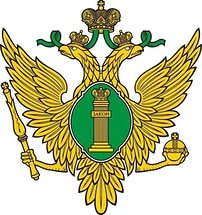 План мероприятий по проведению 18 ноября 2016 года Всероссийского Дня правовой помощи детям на территории Хабаровского краяХабаровск 2016ИНФОРМАЦИЯ о приеме граждан 18 ноября 2016 года на базе Главного управления в рамках проведения Всероссийского Дня правовой помощи детям18.11.2016 на базе Главного управления Министерства юстиции Российской Федерации по Хабаровскому краю и Еврейской автономной области (далее – Главное управление) будет проходить «День открытых дверей» с участием специалистов Главного управления, Управления Росреестра по Хабаровскому краю, органа опеки и попечительства по г.Хабаровску, нотариуса г.Хабаровска и адвоката. Прием граждан и их консультирование будет проводиться в приемной Главного управления по адресу: г.Хабаровск, ул.Карла Маркса, д.60«б»: -  специалистами Главного управления с 09.00 до 17.00, перерыв с 13.00 до 14.00; - специалистом Управления Росреестра по Хабаровскому краю (по теме: «Недвижимость и права ребенка. Особенности сделок с недвижимостью с участием несовершеннолетних детей») с 09.00 до 13.00; - адвокатом Леванчук Натальей Александровной с 14-00 до 17-00; - нотариусом г.Хабаровска Рябцевой Анастасией Викторовной с 10.00 до 13.00;  - консультантом отдела по проблемам семьи и детей управления социального обслуживания населения Министерства социальной защиты Хабаровского края Парадовской Еленой Станиславовной с 09.00 до13.00  - старшим инспектором сектора по выявлению и устройству несовершеннолетних граждан, оставшихся                                        без попечения родителей и защите их прав отдела опеки и попечительства по г.Хабаровску Лобановым Сергеем Алексеевичем  с 14.00 до 17.00; - руководителем отдела по приему граждан Следственного управления Следственного комитета Российской Федерации по Хабаровскому краю Будаевой Натальей Владимировной с 09.00 до 13.00.Также в Главном управлении 18.11.2016 будет работать телефон «горячей линии»: 41-87-46 (с 09.00 до 17.00, перерыв с 13.00 до 14.00), по которому можно будет получить консультации по вопросам, связанным с обеспечением прав детей, их родителей или законных представителей, в рамках компетенции Главного управления (об оказании бесплатной юридической помощи в соответствии с Федеральным законом от 21.11.2011 №324-ФЗ «О бесплатной юридической помощи в Российской Федерации»; о документах подлежащих легализации для вывоза несовершеннолетних за пределы Российской Федерации; о государственной регистрации актов гражданского состояния, об истребовании личных документов с территории иностранных государств, о защите прав граждан с участием иностранных граждан и иностранных юридических лиц; о предоставлении сведений из баз данных федерального регистра нормативных правовых актов Хабаровского края и Еврейской автономной области и иным вопросам, относящимся к компетенции Главного управления).Помимо этого специалисты Главного управления сориентируют граждан, в какие органы они смогут обратиться по иным вопросам, относящимся к компетенции органов государственной власти в сфере юридических аспектов опеки и детско-родительских отношений для взрослых.План мероприятий по проведению 18 ноября 2016 года Всероссийского Дня правовой помощи детям на территории Хабаровского края План мероприятий по проведению на территории Хабаровского края Всероссийского Дня правовой помощи Уполномоченным по правам ребенка в Хабаровском крае План мероприятий органов исполнительной власти края, органов местного самоуправления и подведомственных им учреждений, аппарата Уполномоченного по правам ребенка в крае по проведению 18.11.2016 года на территории края Всероссийского Дня правовой помощи детям№ п/пНаименование Планируемые мероприятия к проведению Дня правовой помощи детямДата (время, место проведения мероприятия)Дата (время, место проведения мероприятия)Дата (время, место проведения мероприятия)Дата (время, место проведения мероприятия)Дата (время, место проведения мероприятия)Дата (время, место проведения мероприятия)Территориальные органы федеральных органов исполнительной власти Хабаровского краяТерриториальные органы федеральных органов исполнительной власти Хабаровского краяТерриториальные органы федеральных органов исполнительной власти Хабаровского краяТерриториальные органы федеральных органов исполнительной власти Хабаровского краяТерриториальные органы федеральных органов исполнительной власти Хабаровского краяТерриториальные органы федеральных органов исполнительной власти Хабаровского краяТерриториальные органы федеральных органов исполнительной власти Хабаровского краяТерриториальные органы федеральных органов исполнительной власти Хабаровского краяТерриториальные органы федеральных органов исполнительной власти Хабаровского края1.Главное управление Министерства юстиции Российской Федерации по Хабаровскому краю и Еврейской автономной областиПроведение «Дня открытых дверей» на базе Главного управления для приема и консультирования граждан (с участием представителей Главного управления, органов опеки и попечительства по г.Хабаровску, Управления Росреестра по Хабаровскому краю, министерства социальной защиты Хабаровского края, следственного управления Следственного комитета Российской Федерации по Хабаровскому краю, представителей адвокатской и нотариальной палат Хабаровского края)Прием граждан будет проводиться в приемной Главного управления по адресу: г.Хабаровск, ул.Карла Маркса, д.60«б».Прием граждан будет проводиться в приемной Главного управления по адресу: г.Хабаровск, ул.Карла Маркса, д.60«б».Прием граждан будет проводиться в приемной Главного управления по адресу: г.Хабаровск, ул.Карла Маркса, д.60«б». - специалистами Главного управления с 09.00 до 17.00, обед с 13.00 до 14.00; - адвокатом с 14.00 до 17.00;  - нотариусом г.Хабаровска с 10.00 до 13.00; - старшим инспектором сектора по выявлению и устройству несовершеннолетних граждан, оставшихся без попечения родителей и защите их прав отдела опеки и попечительства по г.Хабаровску с 14.00 до 17.00; - специалистом Управления Росреестра по Хабаровскому краю            с 09.00 до 13.00; - консультантом отдела по проблемам семьи и детей управления социального обслуживания населения Министерства социальной защиты Хабаровского края с 09.00 до 13.00: - руководителем отдела по приему граждан Следственного управления Следственного комитета Российской Федерации по Хабаровскому краю с 09.00 до 13.00. - специалистами Главного управления с 09.00 до 17.00, обед с 13.00 до 14.00; - адвокатом с 14.00 до 17.00;  - нотариусом г.Хабаровска с 10.00 до 13.00; - старшим инспектором сектора по выявлению и устройству несовершеннолетних граждан, оставшихся без попечения родителей и защите их прав отдела опеки и попечительства по г.Хабаровску с 14.00 до 17.00; - специалистом Управления Росреестра по Хабаровскому краю            с 09.00 до 13.00; - консультантом отдела по проблемам семьи и детей управления социального обслуживания населения Министерства социальной защиты Хабаровского края с 09.00 до 13.00: - руководителем отдела по приему граждан Следственного управления Следственного комитета Российской Федерации по Хабаровскому краю с 09.00 до 13.00.18.11.20161.Главное управление Министерства юстиции Российской Федерации по Хабаровскому краю и Еврейской автономной областиОрганизация работы «Горячей линии» +7(4212) 41-87-46+7(4212) 41-87-46+7(4212) 41-87-46+7(4212) 41-87-46+7(4212) 41-87-4618.11.20161.Главное управление Министерства юстиции Российской Федерации по Хабаровскому краю и Еврейской автономной областиПодготовка и распространение буклетов по тематическим правовым вопросам среди населения при проведении «Дня открытых дверей» на базе Главного управления и лекционных занятий с учениками старших классовБуклеты по следующим вопросам:- «О возможности получения специализированной помощи в рамках обеспечения прав и законных интересов детей»; - «О получении бесплатной юридической помощи в соответствии с Федеральным законом от 21.11.2011 №324-ФЗ»; - «Азбука прав и гарантий несовершеннолетнего гражданина Российской Федерации»; - «О трудовых правах несовершеннолетних граждан»; - «Об административной и уголовной ответственности несовершеннолетних граждан»; - «О заключении брака с лицом, не достигшим возраста 18 лет»; - «О государственной регистрации актов гражданского состояния с участием несовершеннолетних граждан»;- «Об алиментных обязательствах родителей и детей». Буклеты по следующим вопросам:- «О возможности получения специализированной помощи в рамках обеспечения прав и законных интересов детей»; - «О получении бесплатной юридической помощи в соответствии с Федеральным законом от 21.11.2011 №324-ФЗ»; - «Азбука прав и гарантий несовершеннолетнего гражданина Российской Федерации»; - «О трудовых правах несовершеннолетних граждан»; - «Об административной и уголовной ответственности несовершеннолетних граждан»; - «О заключении брака с лицом, не достигшим возраста 18 лет»; - «О государственной регистрации актов гражданского состояния с участием несовершеннолетних граждан»;- «Об алиментных обязательствах родителей и детей». Буклеты по следующим вопросам:- «О возможности получения специализированной помощи в рамках обеспечения прав и законных интересов детей»; - «О получении бесплатной юридической помощи в соответствии с Федеральным законом от 21.11.2011 №324-ФЗ»; - «Азбука прав и гарантий несовершеннолетнего гражданина Российской Федерации»; - «О трудовых правах несовершеннолетних граждан»; - «Об административной и уголовной ответственности несовершеннолетних граждан»; - «О заключении брака с лицом, не достигшим возраста 18 лет»; - «О государственной регистрации актов гражданского состояния с участием несовершеннолетних граждан»;- «Об алиментных обязательствах родителей и детей». Буклеты по следующим вопросам:- «О возможности получения специализированной помощи в рамках обеспечения прав и законных интересов детей»; - «О получении бесплатной юридической помощи в соответствии с Федеральным законом от 21.11.2011 №324-ФЗ»; - «Азбука прав и гарантий несовершеннолетнего гражданина Российской Федерации»; - «О трудовых правах несовершеннолетних граждан»; - «Об административной и уголовной ответственности несовершеннолетних граждан»; - «О заключении брака с лицом, не достигшим возраста 18 лет»; - «О государственной регистрации актов гражданского состояния с участием несовершеннолетних граждан»;- «Об алиментных обязательствах родителей и детей». Буклеты по следующим вопросам:- «О возможности получения специализированной помощи в рамках обеспечения прав и законных интересов детей»; - «О получении бесплатной юридической помощи в соответствии с Федеральным законом от 21.11.2011 №324-ФЗ»; - «Азбука прав и гарантий несовершеннолетнего гражданина Российской Федерации»; - «О трудовых правах несовершеннолетних граждан»; - «Об административной и уголовной ответственности несовершеннолетних граждан»; - «О заключении брака с лицом, не достигшим возраста 18 лет»; - «О государственной регистрации актов гражданского состояния с участием несовершеннолетних граждан»;- «Об алиментных обязательствах родителей и детей». 18.11.20161.Главное управление Министерства юстиции Российской Федерации по Хабаровскому краю и Еврейской автономной областиВедение на Интернет–сайте Главного управления рубрики «вопрос-ответ»http://to27.minjust.ru/http://to27.minjust.ru/http://to27.minjust.ru/http://to27.minjust.ru/http://to27.minjust.ru/18.11.20161.Главное управление Министерства юстиции Российской Федерации по Хабаровскому краю и Еврейской автономной областиРазмещение информации о проводимых органами государственной власти Хабаровского края мероприятиях на Интернет-сайте Главного управления и новостных сайтах информационных агентствhttp://to27.minjust.ru/http://to27.minjust.ru/http://to27.minjust.ru/http://to27.minjust.ru/http://to27.minjust.ru/18.11.20161.Главное управление Министерства юстиции Российской Федерации по Хабаровскому краю и Еврейской автономной областиПроведение лекционных занятий и правовых консультаций с учениками старших классов школ и  воспитанниками детских домов  г.ХабаровскаКГБУ «Организация, осуществляющая обучение, для детей-сирот и детей, оставшихся без попечения родителей. «Детский дом № 1»г. Хабаровск, ул. Ленина, д. 20КГБУ «Организация, осуществляющая обучение, для детей-сирот и детей, оставшихся без попечения родителей. «Детский дом № 1»г. Хабаровск, ул. Ленина, д. 20КГБУ «Организация, осуществляющая обучение, для детей-сирот и детей, оставшихся без попечения родителей. «Детский дом № 1»г. Хабаровск, ул. Ленина, д. 20КГБУ «Организация, осуществляющая обучение, для детей-сирот и детей, оставшихся без попечения родителей. «Детский дом № 1»г. Хабаровск, ул. Ленина, д. 20КГБУ «Организация, осуществляющая обучение, для детей-сирот и детей, оставшихся без попечения родителей. «Детский дом № 1»г. Хабаровск, ул. Ленина, д. 2018.11.20161.Главное управление Министерства юстиции Российской Федерации по Хабаровскому краю и Еврейской автономной областиПроведение лекционных занятий и правовых консультаций с учениками старших классов школ и  воспитанниками детских домов  г.ХабаровскаМуниципальное бюджетное общеобразовательное учреждение гимназия № 7, г.Хабаровск, ул. Тихоокеанская, 194 «а»Муниципальное бюджетное общеобразовательное учреждение гимназия № 7, г.Хабаровск, ул. Тихоокеанская, 194 «а»Муниципальное бюджетное общеобразовательное учреждение гимназия № 7, г.Хабаровск, ул. Тихоокеанская, 194 «а»Муниципальное бюджетное общеобразовательное учреждение гимназия № 7, г.Хабаровск, ул. Тихоокеанская, 194 «а»Муниципальное бюджетное общеобразовательное учреждение гимназия № 7, г.Хабаровск, ул. Тихоокеанская, 194 «а»18.11.20161.Главное управление Министерства юстиции Российской Федерации по Хабаровскому краю и Еврейской автономной областиПроведение лекционных занятий и правовых консультаций с учениками старших классов школ и  воспитанниками детских домов  г.ХабаровскаМуниципальное бюджетное общеобразовательное учреждение средняя общеобразовательная школа с углубленным изучением отдельных предметов № 11, г.Хабаровск, пер. Трубный, 7Муниципальное бюджетное общеобразовательное учреждение средняя общеобразовательная школа с углубленным изучением отдельных предметов № 11, г.Хабаровск, пер. Трубный, 7Муниципальное бюджетное общеобразовательное учреждение средняя общеобразовательная школа с углубленным изучением отдельных предметов № 11, г.Хабаровск, пер. Трубный, 7Муниципальное бюджетное общеобразовательное учреждение средняя общеобразовательная школа с углубленным изучением отдельных предметов № 11, г.Хабаровск, пер. Трубный, 7Муниципальное бюджетное общеобразовательное учреждение средняя общеобразовательная школа с углубленным изучением отдельных предметов № 11, г.Хабаровск, пер. Трубный, 718.11.20161.Главное управление Министерства юстиции Российской Федерации по Хабаровскому краю и Еврейской автономной областиПроведение лекционных занятий и правовых консультаций с учениками старших классов школ и  воспитанниками детских домов  г.ХабаровскаМуниципальное бюджетное общеобразовательное учреждение средняя общеобразовательная школа № 12, г.Хабаровск, ул. Ленина, 39Муниципальное бюджетное общеобразовательное учреждение средняя общеобразовательная школа № 12, г.Хабаровск, ул. Ленина, 39Муниципальное бюджетное общеобразовательное учреждение средняя общеобразовательная школа № 12, г.Хабаровск, ул. Ленина, 39Муниципальное бюджетное общеобразовательное учреждение средняя общеобразовательная школа № 12, г.Хабаровск, ул. Ленина, 39Муниципальное бюджетное общеобразовательное учреждение средняя общеобразовательная школа № 12, г.Хабаровск, ул. Ленина, 3918.11.20161.Главное управление Министерства юстиции Российской Федерации по Хабаровскому краю и Еврейской автономной областиПроведение лекционных занятий и правовых консультаций с учениками старших классов школ и  воспитанниками детских домов  г.ХабаровскаМуниципальное бюджетное общеобразовательное учреждение средняя общеобразовательная школа № 26, г.Хабаровск, ул. Георгиевская, 37Муниципальное бюджетное общеобразовательное учреждение средняя общеобразовательная школа № 26, г.Хабаровск, ул. Георгиевская, 37Муниципальное бюджетное общеобразовательное учреждение средняя общеобразовательная школа № 26, г.Хабаровск, ул. Георгиевская, 37Муниципальное бюджетное общеобразовательное учреждение средняя общеобразовательная школа № 26, г.Хабаровск, ул. Георгиевская, 37Муниципальное бюджетное общеобразовательное учреждение средняя общеобразовательная школа № 26, г.Хабаровск, ул. Георгиевская, 3718.11.20161.Главное управление Министерства юстиции Российской Федерации по Хабаровскому краю и Еврейской автономной областиПроведение лекционных занятий и правовых консультаций с учениками старших классов школ и  воспитанниками детских домов  г.ХабаровскаМуниципальное бюджетное общеобразовательное учреждение средняя общеобразовательная школа №27,г.Хабаровск, ул. Воровского, 24 «а»Муниципальное бюджетное общеобразовательное учреждение средняя общеобразовательная школа №27,г.Хабаровск, ул. Воровского, 24 «а»Муниципальное бюджетное общеобразовательное учреждение средняя общеобразовательная школа №27,г.Хабаровск, ул. Воровского, 24 «а»Муниципальное бюджетное общеобразовательное учреждение средняя общеобразовательная школа №27,г.Хабаровск, ул. Воровского, 24 «а»Муниципальное бюджетное общеобразовательное учреждение средняя общеобразовательная школа №27,г.Хабаровск, ул. Воровского, 24 «а»18.11.20161.Главное управление Министерства юстиции Российской Федерации по Хабаровскому краю и Еврейской автономной областиПроведение лекционных занятий и правовых консультаций с учениками старших классов школ и  воспитанниками детских домов  г.ХабаровскаМуниципальное бюджетное общеобразовательное учреждение средняя общеобразовательная школа №38, г.Хабаровск, ул. Тихоокеанская, 58Муниципальное бюджетное общеобразовательное учреждение средняя общеобразовательная школа №38, г.Хабаровск, ул. Тихоокеанская, 58Муниципальное бюджетное общеобразовательное учреждение средняя общеобразовательная школа №38, г.Хабаровск, ул. Тихоокеанская, 58Муниципальное бюджетное общеобразовательное учреждение средняя общеобразовательная школа №38, г.Хабаровск, ул. Тихоокеанская, 58Муниципальное бюджетное общеобразовательное учреждение средняя общеобразовательная школа №38, г.Хабаровск, ул. Тихоокеанская, 5818.11.20161.Главное управление Министерства юстиции Российской Федерации по Хабаровскому краю и Еврейской автономной областиПроведение лекционных занятий и правовых консультаций с учениками старших классов школ и  воспитанниками детских домов  г.ХабаровскаМуниципальное бюджетное общеобразовательное учреждение средняя общеобразовательная школа №63, г.Хабаровск, Лермонтова, д.2Муниципальное бюджетное общеобразовательное учреждение средняя общеобразовательная школа №63, г.Хабаровск, Лермонтова, д.2Муниципальное бюджетное общеобразовательное учреждение средняя общеобразовательная школа №63, г.Хабаровск, Лермонтова, д.2Муниципальное бюджетное общеобразовательное учреждение средняя общеобразовательная школа №63, г.Хабаровск, Лермонтова, д.2Муниципальное бюджетное общеобразовательное учреждение средняя общеобразовательная школа №63, г.Хабаровск, Лермонтова, д.218.11.20161.Главное управление Министерства юстиции Российской Федерации по Хабаровскому краю и Еврейской автономной областиПроведение лекционных занятий и правовых консультаций с учениками старших классов школ и  воспитанниками детских домов  г.ХабаровскаМуниципальное бюджетное общеобразовательное учреждение средняя общеобразовательная школа с углубленным изучением отдельных предметов № 80, г.Хабаровск Свердлова, д.28Муниципальное бюджетное общеобразовательное учреждение средняя общеобразовательная школа с углубленным изучением отдельных предметов № 80, г.Хабаровск Свердлова, д.28Муниципальное бюджетное общеобразовательное учреждение средняя общеобразовательная школа с углубленным изучением отдельных предметов № 80, г.Хабаровск Свердлова, д.28Муниципальное бюджетное общеобразовательное учреждение средняя общеобразовательная школа с углубленным изучением отдельных предметов № 80, г.Хабаровск Свердлова, д.28Муниципальное бюджетное общеобразовательное учреждение средняя общеобразовательная школа с углубленным изучением отдельных предметов № 80, г.Хабаровск Свердлова, д.2818.11.20161.Главное управление Министерства юстиции Российской Федерации по Хабаровскому краю и Еврейской автономной областиПроведение лекционных занятий и правовых консультаций с учениками старших классов школ и  воспитанниками детских домов  г.ХабаровскаМуниципальное бюджетное общеобразовательное учреждение «Политехнический лицей»,г.Хабаровск, ул. профессора Даниловского М.П., д.22Муниципальное бюджетное общеобразовательное учреждение «Политехнический лицей»,г.Хабаровск, ул. профессора Даниловского М.П., д.22Муниципальное бюджетное общеобразовательное учреждение «Политехнический лицей»,г.Хабаровск, ул. профессора Даниловского М.П., д.22Муниципальное бюджетное общеобразовательное учреждение «Политехнический лицей»,г.Хабаровск, ул. профессора Даниловского М.П., д.22Муниципальное бюджетное общеобразовательное учреждение «Политехнический лицей»,г.Хабаровск, ул. профессора Даниловского М.П., д.2218.11.20161.Главное управление Министерства юстиции Российской Федерации по Хабаровскому краю и Еврейской автономной областиПроведение лекционных занятий и правовых консультаций с учениками старших классов школ и  воспитанниками детских домов  г.ХабаровскаМуниципальное бюджетное общеобразовательное учреждение кадетская школа № 1 имени Ф.Ф. Ушакова, г.Хабаровск ул. Ильича, д.35Муниципальное бюджетное общеобразовательное учреждение кадетская школа № 1 имени Ф.Ф. Ушакова, г.Хабаровск ул. Ильича, д.35Муниципальное бюджетное общеобразовательное учреждение кадетская школа № 1 имени Ф.Ф. Ушакова, г.Хабаровск ул. Ильича, д.35Муниципальное бюджетное общеобразовательное учреждение кадетская школа № 1 имени Ф.Ф. Ушакова, г.Хабаровск ул. Ильича, д.35Муниципальное бюджетное общеобразовательное учреждение кадетская школа № 1 имени Ф.Ф. Ушакова, г.Хабаровск ул. Ильича, д.3518.11.20161.Главное управление Министерства юстиции Российской Федерации по Хабаровскому краю и Еврейской автономной областиПроведение лекционных занятий и правовых консультаций с учениками старших классов школ и  воспитанниками детских домов  г.ХабаровскаДетский Дом №2 г. Биробиджана, г. Биробиджан, ул. Советская, 49Детский Дом №2 г. Биробиджана, г. Биробиджан, ул. Советская, 49Детский Дом №2 г. Биробиджана, г. Биробиджан, ул. Советская, 49Детский Дом №2 г. Биробиджана, г. Биробиджан, ул. Советская, 49Детский Дом №2 г. Биробиджана, г. Биробиджан, ул. Советская, 4918.11.20161.Главное управление Министерства юстиции Российской Федерации по Хабаровскому краю и Еврейской автономной областиПроведение лекционных занятий и правовых консультаций с учениками старших классов школ и  воспитанниками детских домов  г.ХабаровскаМуниципальное бюджетное общеобразовательное учреждение средняя общеобразовательная школа №11, г. Биробиджан, ул. Пионерская, 58Муниципальное бюджетное общеобразовательное учреждение средняя общеобразовательная школа №11, г. Биробиджан, ул. Пионерская, 58Муниципальное бюджетное общеобразовательное учреждение средняя общеобразовательная школа №11, г. Биробиджан, ул. Пионерская, 58Муниципальное бюджетное общеобразовательное учреждение средняя общеобразовательная школа №11, г. Биробиджан, ул. Пионерская, 58Муниципальное бюджетное общеобразовательное учреждение средняя общеобразовательная школа №11, г. Биробиджан, ул. Пионерская, 5818.11.20162.Управление Федеральной службы судебных приставов по Хабаровскому краюПроведение дня «открытых дверей» с целью консультирования граждан по вопросам защиты прав несовершеннолетних, вопросам опеки и попечительства (отделах судебных приставов)Отдел судебных приставов по Центральному району г. Хабаровска: . Хабаровск, ул. Кубяка, 20Отдел судебных приставов по Центральному району г. Хабаровска: . Хабаровск, ул. Кубяка, 20Отдел судебных приставов по Центральному району г. Хабаровска: . Хабаровск, ул. Кубяка, 20Отдел судебных приставов по Центральному району г. Хабаровска: . Хабаровск, ул. Кубяка, 20Отдел судебных приставов по Центральному району г. Хабаровска: . Хабаровск, ул. Кубяка, 2018.11.20162.Управление Федеральной службы судебных приставов по Хабаровскому краюПроведение дня «открытых дверей» с целью консультирования граждан по вопросам защиты прав несовершеннолетних, вопросам опеки и попечительства (отделах судебных приставов)Отдел судебных приставов по Кировскому району г. Хабаровска: г. Хабаровск, ул. Серышева, 54Отдел судебных приставов по Кировскому району г. Хабаровска: г. Хабаровск, ул. Серышева, 54Отдел судебных приставов по Кировскому району г. Хабаровска: г. Хабаровск, ул. Серышева, 54Отдел судебных приставов по Кировскому району г. Хабаровска: г. Хабаровск, ул. Серышева, 54Отдел судебных приставов по Кировскому району г. Хабаровска: г. Хабаровск, ул. Серышева, 5418.11.20162.Управление Федеральной службы судебных приставов по Хабаровскому краюПроведение дня «открытых дверей» с целью консультирования граждан по вопросам защиты прав несовершеннолетних, вопросам опеки и попечительства (отделах судебных приставов)Отдел судебных приставов по Железнодорожному району г. Хабаровска: г. Хабаровск, пер. Гаражный, 8Отдел судебных приставов по Железнодорожному району г. Хабаровска: г. Хабаровск, пер. Гаражный, 8Отдел судебных приставов по Железнодорожному району г. Хабаровска: г. Хабаровск, пер. Гаражный, 8Отдел судебных приставов по Железнодорожному району г. Хабаровска: г. Хабаровск, пер. Гаражный, 8Отдел судебных приставов по Железнодорожному району г. Хабаровска: г. Хабаровск, пер. Гаражный, 818.11.20162.Управление Федеральной службы судебных приставов по Хабаровскому краюПроведение дня «открытых дверей» с целью консультирования граждан по вопросам защиты прав несовершеннолетних, вопросам опеки и попечительства (отделах судебных приставов)Отдел судебных приставов по Индустриальному району г. Хабаровска: г. Хабаровск, ул. Краснореченская, 92, Отдел судебных приставов по Индустриальному району г. Хабаровска: г. Хабаровск, ул. Краснореченская, 92, Отдел судебных приставов по Индустриальному району г. Хабаровска: г. Хабаровск, ул. Краснореченская, 92, Отдел судебных приставов по Индустриальному району г. Хабаровска: г. Хабаровск, ул. Краснореченская, 92, Отдел судебных приставов по Индустриальному району г. Хабаровска: г. Хабаровск, ул. Краснореченская, 92, 18.11.20162.Управление Федеральной службы судебных приставов по Хабаровскому краюПроведение дня «открытых дверей» с целью консультирования граждан по вопросам защиты прав несовершеннолетних, вопросам опеки и попечительства (отделах судебных приставов)Отдел судебных приставов по Краснофлотскому району г. Хабаровска:  г. Хабаровск, ул. Авроры, 14Отдел судебных приставов по Краснофлотскому району г. Хабаровска:  г. Хабаровск, ул. Авроры, 14Отдел судебных приставов по Краснофлотскому району г. Хабаровска:  г. Хабаровск, ул. Авроры, 14Отдел судебных приставов по Краснофлотскому району г. Хабаровска:  г. Хабаровск, ул. Авроры, 14Отдел судебных приставов по Краснофлотскому району г. Хабаровска:  г. Хабаровск, ул. Авроры, 1418.11.20162.Управление Федеральной службы судебных приставов по Хабаровскому краюПроведение дня «открытых дверей» с целью консультирования граждан по вопросам защиты прав несовершеннолетних, вопросам опеки и попечительства (отделах судебных приставов)Отдел судебных приставов по Хабаровскому району: г. Хабаровск, ул. Краснореченская, 92Отдел судебных приставов по Хабаровскому району: г. Хабаровск, ул. Краснореченская, 92Отдел судебных приставов по Хабаровскому району: г. Хабаровск, ул. Краснореченская, 92Отдел судебных приставов по Хабаровскому району: г. Хабаровск, ул. Краснореченская, 92Отдел судебных приставов по Хабаровскому району: г. Хабаровск, ул. Краснореченская, 9218.11.20162.Управление Федеральной службы судебных приставов по Хабаровскому краюПроведение дня «открытых дверей» с целью консультирования граждан по вопросам защиты прав несовершеннолетних, вопросам опеки и попечительства (отделах судебных приставов)Отдел судебных приставов  по г. Комсомольску-на-Амуре № 1:  г. Комсомольск-на-Амуре, Магистральное шоссе, 13, корп.4Отдел судебных приставов  по г. Комсомольску-на-Амуре № 1:  г. Комсомольск-на-Амуре, Магистральное шоссе, 13, корп.4Отдел судебных приставов  по г. Комсомольску-на-Амуре № 1:  г. Комсомольск-на-Амуре, Магистральное шоссе, 13, корп.4Отдел судебных приставов  по г. Комсомольску-на-Амуре № 1:  г. Комсомольск-на-Амуре, Магистральное шоссе, 13, корп.4Отдел судебных приставов  по г. Комсомольску-на-Амуре № 1:  г. Комсомольск-на-Амуре, Магистральное шоссе, 13, корп.418.11.20162.Управление Федеральной службы судебных приставов по Хабаровскому краюПроведение дня «открытых дверей» с целью консультирования граждан по вопросам защиты прав несовершеннолетних, вопросам опеки и попечительства (отделах судебных приставов)Отдел судебных приставов по Комсомольскому району г. Комсомольск-на-Амуре: Магистральное шоссе, 13, корп.4Отдел судебных приставов по Комсомольскому району г. Комсомольск-на-Амуре: Магистральное шоссе, 13, корп.4Отдел судебных приставов по Комсомольскому району г. Комсомольск-на-Амуре: Магистральное шоссе, 13, корп.4Отдел судебных приставов по Комсомольскому району г. Комсомольск-на-Амуре: Магистральное шоссе, 13, корп.4Отдел судебных приставов по Комсомольскому району г. Комсомольск-на-Амуре: Магистральное шоссе, 13, корп.418.11.20162.Управление Федеральной службы судебных приставов по Хабаровскому краюПроведение дня «открытых дверей» с целью консультирования граждан по вопросам защиты прав несовершеннолетних, вопросам опеки и попечительства (отделах судебных приставов)Отдел судебных приставов  по г. Комсомольску-на-Амуре № 2: г. Комсомольск-на-Амуре, Магистральное шоссе, 13, корп.4Отдел судебных приставов  по г. Комсомольску-на-Амуре № 2: г. Комсомольск-на-Амуре, Магистральное шоссе, 13, корп.4Отдел судебных приставов  по г. Комсомольску-на-Амуре № 2: г. Комсомольск-на-Амуре, Магистральное шоссе, 13, корп.4Отдел судебных приставов  по г. Комсомольску-на-Амуре № 2: г. Комсомольск-на-Амуре, Магистральное шоссе, 13, корп.4Отдел судебных приставов  по г. Комсомольску-на-Амуре № 2: г. Комсомольск-на-Амуре, Магистральное шоссе, 13, корп.418.11.20162.Управление Федеральной службы судебных приставов по Хабаровскому краюПроведение дня «открытых дверей» с целью консультирования граждан по вопросам защиты прав несовершеннолетних, вопросам опеки и попечительства (отделах судебных приставов)Отдел судебных приставов по Солнечному району: р.п. Солнечный, ул. Ленина, 27Отдел судебных приставов по Солнечному району: р.п. Солнечный, ул. Ленина, 27Отдел судебных приставов по Солнечному району: р.п. Солнечный, ул. Ленина, 27Отдел судебных приставов по Солнечному району: р.п. Солнечный, ул. Ленина, 27Отдел судебных приставов по Солнечному району: р.п. Солнечный, ул. Ленина, 2718.11.20162.Управление Федеральной службы судебных приставов по Хабаровскому краюПроведение дня «открытых дверей» с целью консультирования граждан по вопросам защиты прав несовершеннолетних, вопросам опеки и попечительства (отделах судебных приставов)Отдел судебных приставов по Бикинскому району: г. Бикин, ул. Бонивура, 96Отдел судебных приставов по Бикинскому району: г. Бикин, ул. Бонивура, 96Отдел судебных приставов по Бикинскому району: г. Бикин, ул. Бонивура, 96Отдел судебных приставов по Бикинскому району: г. Бикин, ул. Бонивура, 96Отдел судебных приставов по Бикинскому району: г. Бикин, ул. Бонивура, 9618.11.20162.Управление Федеральной службы судебных приставов по Хабаровскому краюПроведение дня «открытых дверей» с целью консультирования граждан по вопросам защиты прав несовершеннолетних, вопросам опеки и попечительства (отделах судебных приставов)Отдел судебных приставов по Верхнебуреинскому району:р.п. Чегдомын, ул. Блюхера, 10Отдел судебных приставов по Верхнебуреинскому району:р.п. Чегдомын, ул. Блюхера, 10Отдел судебных приставов по Верхнебуреинскому району:р.п. Чегдомын, ул. Блюхера, 10Отдел судебных приставов по Верхнебуреинскому району:р.п. Чегдомын, ул. Блюхера, 10Отдел судебных приставов по Верхнебуреинскому району:р.п. Чегдомын, ул. Блюхера, 1018.11.20162.Управление Федеральной службы судебных приставов по Хабаровскому краюПроведение дня «открытых дверей» с целью консультирования граждан по вопросам защиты прав несовершеннолетних, вопросам опеки и попечительства (отделах судебных приставов)Отдел судебных приставов по Амурскому району: г. Амурск, ул. Лесная, 1Отдел судебных приставов по Амурскому району: г. Амурск, ул. Лесная, 1Отдел судебных приставов по Амурскому району: г. Амурск, ул. Лесная, 1Отдел судебных приставов по Амурскому району: г. Амурск, ул. Лесная, 1Отдел судебных приставов по Амурскому району: г. Амурск, ул. Лесная, 118.11.20162.Управление Федеральной службы судебных приставов по Хабаровскому краюПроведение дня «открытых дверей» с целью консультирования граждан по вопросам защиты прав несовершеннолетних, вопросам опеки и попечительства (отделах судебных приставов)Отдел судебных приставов по Советско-Гаванскому району: г. Советская Гавань, ул. Пионерская, 10Отдел судебных приставов по Советско-Гаванскому району: г. Советская Гавань, ул. Пионерская, 10Отдел судебных приставов по Советско-Гаванскому району: г. Советская Гавань, ул. Пионерская, 10Отдел судебных приставов по Советско-Гаванскому району: г. Советская Гавань, ул. Пионерская, 10Отдел судебных приставов по Советско-Гаванскому району: г. Советская Гавань, ул. Пионерская, 1018.11.20162.Управление Федеральной службы судебных приставов по Хабаровскому краюПроведение дня «открытых дверей» с целью консультирования граждан по вопросам защиты прав несовершеннолетних, вопросам опеки и попечительства (отделах судебных приставов)Отдел судебных приставов по Ванинскому району: р.п. Ванино, ул. Октябрьская, 29Отдел судебных приставов по Ванинскому району: р.п. Ванино, ул. Октябрьская, 29Отдел судебных приставов по Ванинскому району: р.п. Ванино, ул. Октябрьская, 29Отдел судебных приставов по Ванинскому району: р.п. Ванино, ул. Октябрьская, 29Отдел судебных приставов по Ванинскому району: р.п. Ванино, ул. Октябрьская, 2918.11.20162.Управление Федеральной службы судебных приставов по Хабаровскому краюПроведение дня «открытых дверей» с целью консультирования граждан по вопросам защиты прав несовершеннолетних, вопросам опеки и попечительства (отделах судебных приставов)Отдел судебных приставов по Вяземскому району: г. Вяземский,  ул. Козюкова, 5Отдел судебных приставов по Вяземскому району: г. Вяземский,  ул. Козюкова, 5Отдел судебных приставов по Вяземскому району: г. Вяземский,  ул. Козюкова, 5Отдел судебных приставов по Вяземскому району: г. Вяземский,  ул. Козюкова, 5Отдел судебных приставов по Вяземскому району: г. Вяземский,  ул. Козюкова, 518.11.20162.Управление Федеральной службы судебных приставов по Хабаровскому краюПроведение дня «открытых дверей» с целью консультирования граждан по вопросам защиты прав несовершеннолетних, вопросам опеки и попечительства (отделах судебных приставов)Отдел судебных приставов по Нанайскому району: с. Троицкое, ул. М.Пассара, 49Отдел судебных приставов по Нанайскому району: с. Троицкое, ул. М.Пассара, 49Отдел судебных приставов по Нанайскому району: с. Троицкое, ул. М.Пассара, 49Отдел судебных приставов по Нанайскому району: с. Троицкое, ул. М.Пассара, 49Отдел судебных приставов по Нанайскому району: с. Троицкое, ул. М.Пассара, 4918.11.20162.Управление Федеральной службы судебных приставов по Хабаровскому краюПроведение дня «открытых дверей» с целью консультирования граждан по вопросам защиты прав несовершеннолетних, вопросам опеки и попечительства (отделах судебных приставов)Отдел судебных приставов по Аяно-Майскому району: с. Аян, ул. Советская, 7Отдел судебных приставов по Аяно-Майскому району: с. Аян, ул. Советская, 7Отдел судебных приставов по Аяно-Майскому району: с. Аян, ул. Советская, 7Отдел судебных приставов по Аяно-Майскому району: с. Аян, ул. Советская, 7Отдел судебных приставов по Аяно-Майскому району: с. Аян, ул. Советская, 718.11.20162.Управление Федеральной службы судебных приставов по Хабаровскому краюПроведение дня «открытых дверей» с целью консультирования граждан по вопросам защиты прав несовершеннолетних, вопросам опеки и попечительства (отделах судебных приставов)Отдел судебных приставов по Охотскому району: р.п. Охотск, ул. Луначарского, 4Отдел судебных приставов по Охотскому району: р.п. Охотск, ул. Луначарского, 4Отдел судебных приставов по Охотскому району: р.п. Охотск, ул. Луначарского, 4Отдел судебных приставов по Охотскому району: р.п. Охотск, ул. Луначарского, 4Отдел судебных приставов по Охотскому району: р.п. Охотск, ул. Луначарского, 418.11.20162.Управление Федеральной службы судебных приставов по Хабаровскому краюПроведение дня «открытых дверей» с целью консультирования граждан по вопросам защиты прав несовершеннолетних, вопросам опеки и попечительства (отделах судебных приставов)Отдел судебных приставов по Николаевскому району: г. Николаевск-на-Амуре, ул. Луначарского, 126Отдел судебных приставов по Николаевскому району: г. Николаевск-на-Амуре, ул. Луначарского, 126Отдел судебных приставов по Николаевскому району: г. Николаевск-на-Амуре, ул. Луначарского, 126Отдел судебных приставов по Николаевскому району: г. Николаевск-на-Амуре, ул. Луначарского, 126Отдел судебных приставов по Николаевскому району: г. Николаевск-на-Амуре, ул. Луначарского, 12618.11.20162.Управление Федеральной службы судебных приставов по Хабаровскому краюПроведение дня «открытых дверей» с целью консультирования граждан по вопросам защиты прав несовершеннолетних, вопросам опеки и попечительства (отделах судебных приставов)Отдел судебных приставов по району имени Лазо: р.п. Переяславка, ул. Ленина, 35Отдел судебных приставов по району имени Лазо: р.п. Переяславка, ул. Ленина, 35Отдел судебных приставов по району имени Лазо: р.п. Переяславка, ул. Ленина, 35Отдел судебных приставов по району имени Лазо: р.п. Переяславка, ул. Ленина, 35Отдел судебных приставов по району имени Лазо: р.п. Переяславка, ул. Ленина, 3518.11.20162.Управление Федеральной службы судебных приставов по Хабаровскому краюПроведение дня «открытых дверей» с целью консультирования граждан по вопросам защиты прав несовершеннолетних, вопросам опеки и попечительства (отделах судебных приставов)Отдел судебных приставов по Ульчскому району: с. Богородское, ул. Спортивная, 8Отдел судебных приставов по Ульчскому району: с. Богородское, ул. Спортивная, 8Отдел судебных приставов по Ульчскому району: с. Богородское, ул. Спортивная, 8Отдел судебных приставов по Ульчскому району: с. Богородское, ул. Спортивная, 8Отдел судебных приставов по Ульчскому району: с. Богородское, ул. Спортивная, 818.11.20162.Управление Федеральной службы судебных приставов по Хабаровскому краюПроведение дня «открытых дверей» с целью консультирования граждан по вопросам защиты прав несовершеннолетних, вопросам опеки и попечительства (отделах судебных приставов)Отдел судебных приставов по району имени Полины Осипенко:с. им. Полины Осипенко, ул.Агуньская, 75Отдел судебных приставов по району имени Полины Осипенко:с. им. Полины Осипенко, ул.Агуньская, 75Отдел судебных приставов по району имени Полины Осипенко:с. им. Полины Осипенко, ул.Агуньская, 75Отдел судебных приставов по району имени Полины Осипенко:с. им. Полины Осипенко, ул.Агуньская, 75Отдел судебных приставов по району имени Полины Осипенко:с. им. Полины Осипенко, ул.Агуньская, 7518.11.20162.Управление Федеральной службы судебных приставов по Хабаровскому краюПроведение дня «открытых дверей» с целью консультирования граждан по вопросам защиты прав несовершеннолетних, вопросам опеки и попечительства (отделах судебных приставов)Отдел судебных приставов по Тугуро-Чумиканскому району: с. Чумикан, ул. Приморская, 1Отдел судебных приставов по Тугуро-Чумиканскому району: с. Чумикан, ул. Приморская, 1Отдел судебных приставов по Тугуро-Чумиканскому району: с. Чумикан, ул. Приморская, 1Отдел судебных приставов по Тугуро-Чумиканскому району: с. Чумикан, ул. Приморская, 1Отдел судебных приставов по Тугуро-Чумиканскому району: с. Чумикан, ул. Приморская, 118.11.20162.Управление Федеральной службы судебных приставов по Хабаровскому краюПроведение консультирования и лекции по вопросам оказания правовой помощи детям (распространение среди населения тематических брошюр, буклетов, содержащих правовую информацию)МБОУ Гимназия №3 М.Ф. ПаньковаМБОУ Гимназия №3 М.Ф. ПаньковаМБОУ Гимназия №3 М.Ф. ПаньковаМБОУ Гимназия №3 М.Ф. ПаньковаМБОУ Гимназия №3 М.Ф. Панькова18.11.20162.Управление Федеральной службы судебных приставов по Хабаровскому краюИнформирование населения о проведении мероприятия на Интернет-сайте Управления18.11.2016 г.Хабаровск, ул.К.Маркса, д.60 и на Интернет – сайте: http://r27.fssprus.ru/18.11.2016 г.Хабаровск, ул.К.Маркса, д.60 и на Интернет – сайте: http://r27.fssprus.ru/18.11.2016 г.Хабаровск, ул.К.Маркса, д.60 и на Интернет – сайте: http://r27.fssprus.ru/18.11.2016 г.Хабаровск, ул.К.Маркса, д.60 и на Интернет – сайте: http://r27.fssprus.ru/18.11.2016 г.Хабаровск, ул.К.Маркса, д.60 и на Интернет – сайте: http://r27.fssprus.ru/18.11.2016 г.Хабаровск, ул.К.Маркса, д.60 и на Интернет – сайте: http://r27.fssprus.ru/3.Управление Федеральной службы исполнения наказаний по Хабаровскому краюЗанятие-игра с состоящими на учете несовершеннолетними осужденными по теме «Права и обязанности несовершеннолетних»Отдел исполнения наказаний и исполнения иных мер уголовно-правового характера ФКУ УИИ УФСИН России по Хабаровскому краюОтдел исполнения наказаний и исполнения иных мер уголовно-правового характера ФКУ УИИ УФСИН России по Хабаровскому краюОтдел исполнения наказаний и исполнения иных мер уголовно-правового характера ФКУ УИИ УФСИН России по Хабаровскому краюОтдел исполнения наказаний и исполнения иных мер уголовно-правового характера ФКУ УИИ УФСИН России по Хабаровскому краю17.11.2016с 15.00 до 18.00г. Хабаровск, ул. Трехгорная 6417.11.2016с 15.00 до 18.00г. Хабаровск, ул. Трехгорная 643.Управление Федеральной службы исполнения наказаний по Хабаровскому краюМероприятие, приуроченное к Всероссийскому дню правовой помощи детям на КДН и ЗП Краснофлотского муниципального районаг. ХабаровскаКДН и ЗП Краснофлотского муниципального района                     г. Хабаровска, с присутствием инспектора отдела исполнения наказаний и исполнения иных мер уголовно-правового характера ФКУ УИИ УФСИН России по Хабаровскому краю лейтенанта внутренней службы Зайцева А.В.КДН и ЗП Краснофлотского муниципального района                     г. Хабаровска, с присутствием инспектора отдела исполнения наказаний и исполнения иных мер уголовно-правового характера ФКУ УИИ УФСИН России по Хабаровскому краю лейтенанта внутренней службы Зайцева А.В.КДН и ЗП Краснофлотского муниципального района                     г. Хабаровска, с присутствием инспектора отдела исполнения наказаний и исполнения иных мер уголовно-правового характера ФКУ УИИ УФСИН России по Хабаровскому краю лейтенанта внутренней службы Зайцева А.В.КДН и ЗП Краснофлотского муниципального района                     г. Хабаровска, с присутствием инспектора отдела исполнения наказаний и исполнения иных мер уголовно-правового характера ФКУ УИИ УФСИН России по Хабаровскому краю лейтенанта внутренней службы Зайцева А.В.22.11.2016с 14.00 до 16.0008.12.2016с 14.00 до 16.00ул. Руднева, д. 4122.11.2016с 14.00 до 16.0008.12.2016с 14.00 до 16.00ул. Руднева, д. 413.Управление Федеральной службы исполнения наказаний по Хабаровскому краюМероприятие, приуроченное к Всероссийскому дню правовой помощи детямЦентр социальной поддержки населения с. Чумикан, с присутствием начальника филиала по Тугуро-Чумиканскому району, капитана внутренней службы Мартынова В.Е. 8(42143) 91485Центр социальной поддержки населения с. Чумикан, с присутствием начальника филиала по Тугуро-Чумиканскому району, капитана внутренней службы Мартынова В.Е. 8(42143) 91485Центр социальной поддержки населения с. Чумикан, с присутствием начальника филиала по Тугуро-Чумиканскому району, капитана внутренней службы Мартынова В.Е. 8(42143) 91485Центр социальной поддержки населения с. Чумикан, с присутствием начальника филиала по Тугуро-Чумиканскому району, капитана внутренней службы Мартынова В.Е. 8(42143) 9148518.11.2016с 16.00 до 18.00с. Чумикан,ул. Советская д. 3018.11.2016с 16.00 до 18.00с. Чумикан,ул. Советская д. 303.Управление Федеральной службы исполнения наказаний по Хабаровскому краюИнформационная встреча с несовершеннолетними условно-осужденными, состоящими на учете приуроченное к Всероссийскому дню правовой помощи детямНачальник филиал по Индустриальному районуг. Хабаровска ФКУ УИИ УФСИН России по Хабаровскому краю, майор внутренней службы Андреева Г.Ю.Начальник филиал по Индустриальному районуг. Хабаровска ФКУ УИИ УФСИН России по Хабаровскому краю, майор внутренней службы Андреева Г.Ю.Начальник филиал по Индустриальному районуг. Хабаровска ФКУ УИИ УФСИН России по Хабаровскому краю, майор внутренней службы Андреева Г.Ю.Начальник филиал по Индустриальному районуг. Хабаровска ФКУ УИИ УФСИН России по Хабаровскому краю, майор внутренней службы Андреева Г.Ю.03.11.201611.00-13.00г. Хабаровск,ул. Узловая 1903.11.201611.00-13.00г. Хабаровск,ул. Узловая 193.Управление Федеральной службы исполнения наказаний по Хабаровскому краюМероприятие, приуроченное к Всероссийскому дню правовой помощи детямКонсультационный центр Администрации Николаевского района, с присутствием начальника филиала по Николаевскому району ФКУ УИИ УФСИН России по Хабаровскому краю майора внутренней службы Голуб С.В.Консультационный центр Администрации Николаевского района, с присутствием начальника филиала по Николаевскому району ФКУ УИИ УФСИН России по Хабаровскому краю майора внутренней службы Голуб С.В.Консультационный центр Администрации Николаевского района, с присутствием начальника филиала по Николаевскому району ФКУ УИИ УФСИН России по Хабаровскому краю майора внутренней службы Голуб С.В.Консультационный центр Администрации Николаевского района, с присутствием начальника филиала по Николаевскому району ФКУ УИИ УФСИН России по Хабаровскому краю майора внутренней службы Голуб С.В.18.11.2016с 15.00 до 17.00Зал заседаний Администрации Николаевского районаг. Николаевск-на-Амуре,ул. Советская 7318.11.2016с 15.00 до 17.00Зал заседаний Администрации Николаевского районаг. Николаевск-на-Амуре,ул. Советская 733.Управление Федеральной службы исполнения наказаний по Хабаровскому краюПознавательная игра – «Правовая и гражданская ответственность несовершеннолетних», с воспитанниками детского дома, состоящими на учетеСтарший психолог ОПО ФКУ УИИ УФСИН России по Хабаровскому краю майор внутренней службы Москаленко С.С.Старший психолог ОПО ФКУ УИИ УФСИН России по Хабаровскому краю майор внутренней службы Москаленко С.С.Старший психолог ОПО ФКУ УИИ УФСИН России по Хабаровскому краю майор внутренней службы Москаленко С.С.Старший психолог ОПО ФКУ УИИ УФСИН России по Хабаровскому краю майор внутренней службы Москаленко С.С.18.11.2016с 15.00 до 18.00Детский дом №34,г. Хабаровск,ул. Советская 218.11.2016с 15.00 до 18.00Детский дом №34,г. Хабаровск,ул. Советская 23.Управление Федеральной службы исполнения наказаний по Хабаровскому краюПознавательная игра – «Правовая и гражданская ответственность несовершеннолетних», учащимися техникума, состоящими на учете в филиалах г. Хабаровска.Старший психолог ОПО ФКУ УИИ УФСИН России по Хабаровскому краю майор внутренней службы Москаленко С.С.Старший психолог ОПО ФКУ УИИ УФСИН России по Хабаровскому краю майор внутренней службы Москаленко С.С.Старший психолог ОПО ФКУ УИИ УФСИН России по Хабаровскому краю майор внутренней службы Москаленко С.С.Старший психолог ОПО ФКУ УИИ УФСИН России по Хабаровскому краю майор внутренней службы Москаленко С.С.18.11.2016 с09.00 до 14.00 Лесопромышленный техникум,г. Хабаровск,ул. Кирова 4418.11.2016 с09.00 до 14.00 Лесопромышленный техникум,г. Хабаровск,ул. Кирова 443.Управление Федеральной службы исполнения наказаний по Хабаровскому краюЛекция на тему – «Юридическая и правовая помощь несовершеннолетним», с несовершеннолетними, состоящими на учетеПсихолог ОПО ФКУ УИИ УФСИН России по Хабаровскому краю капитан внутренней службы Михалева Е.А.Психолог ОПО ФКУ УИИ УФСИН России по Хабаровскому краю капитан внутренней службы Михалева Е.А.Психолог ОПО ФКУ УИИ УФСИН России по Хабаровскому краю капитан внутренней службы Михалева Е.А.Психолог ОПО ФКУ УИИ УФСИН России по Хабаровскому краю капитан внутренней службы Михалева Е.А.18.11.2016с 09.00 до 13.00 Филиал по Индустриальному районуг. Хабаровскаул. Узловая 1918.11.2016с 09.00 до 13.00 Филиал по Индустриальному районуг. Хабаровскаул. Узловая 193.Управление Федеральной службы исполнения наказаний по Хабаровскому краюЛекция на тему – «Юридическая и правовая помощь несовершеннолетним», с несовершеннолетними, состоящими на учетепсихолог ОПО ФКУ УИИ УФСИН России по Хабаровскому краю капитан внутренней службы Михалева Е.А.психолог ОПО ФКУ УИИ УФСИН России по Хабаровскому краю капитан внутренней службы Михалева Е.А.психолог ОПО ФКУ УИИ УФСИН России по Хабаровскому краю капитан внутренней службы Михалева Е.А.психолог ОПО ФКУ УИИ УФСИН России по Хабаровскому краю капитан внутренней службы Михалева Е.А.18.11.2016 с 15.00 до 18.00 Филиал по Хабаровскому районуг. Хабаровскаул. Узловая 1918.11.2016 с 15.00 до 18.00 Филиал по Хабаровскому районуг. Хабаровскаул. Узловая 193.Управление Федеральной службы исполнения наказаний по Хабаровскому краюПознавательная игра - «Мои права и обязанности», с несовершеннолетними, состоящими на учетеНачальник ОПО ФКУ УИИ УФСИН России по Хабаровскому краю майор внутренней службы Шеметова О.А.Начальник ОПО ФКУ УИИ УФСИН России по Хабаровскому краю майор внутренней службы Шеметова О.А.Начальник ОПО ФКУ УИИ УФСИН России по Хабаровскому краю майор внутренней службы Шеметова О.А.Начальник ОПО ФКУ УИИ УФСИН России по Хабаровскому краю майор внутренней службы Шеметова О.А.18.11.2016 с 15.00 до 18.00 Отдел исполнения наказаний и применения иных мер уголовно-правового характера г. Хабаровск,ул. Трехгорная 6418.11.2016 с 15.00 до 18.00 Отдел исполнения наказаний и применения иных мер уголовно-правового характера г. Хабаровск,ул. Трехгорная 643.Управление Федеральной службы исполнения наказаний по Хабаровскому краюИнформационно - разъяснительное мероприятие, приуроченное к Всероссийскому дню правовой помощи детямНачальник филиала по Ленинскому округу г. Комсомольска-на-Амуре ФКУ УИИ УФСИН России по Хабаровскому краю, полковник внутренней службы Бояринцева Н.В.Начальник филиала по Ленинскому округу г. Комсомольска-на-Амуре ФКУ УИИ УФСИН России по Хабаровскому краю, полковник внутренней службы Бояринцева Н.В.Начальник филиала по Ленинскому округу г. Комсомольска-на-Амуре ФКУ УИИ УФСИН России по Хабаровскому краю, полковник внутренней службы Бояринцева Н.В.Начальник филиала по Ленинскому округу г. Комсомольска-на-Амуре ФКУ УИИ УФСИН России по Хабаровскому краю, полковник внутренней службы Бояринцева Н.В.17.11.2016с 15.00 до 18.00Детский дом № 34 ул. Советская 20, г. Комсомольска-на-Амуре17.11.2016с 15.00 до 18.00Детский дом № 34 ул. Советская 20, г. Комсомольска-на-Амуре3.Управление Федеральной службы исполнения наказаний по Хабаровскому краюЛекция по теме – «Основные гарантии прав ребенка в РФ и защита», с несовершеннолетними, состоящими на учетеНачальник филиала по Центральному районуг. Хабаровска ФКУ УИИ УФСИН России по Хабаровскому краю, подполковник внутренней службы Солошенко И.В.Начальник филиала по Центральному районуг. Хабаровска ФКУ УИИ УФСИН России по Хабаровскому краю, подполковник внутренней службы Солошенко И.В.Начальник филиала по Центральному районуг. Хабаровска ФКУ УИИ УФСИН России по Хабаровскому краю, подполковник внутренней службы Солошенко И.В.Начальник филиала по Центральному районуг. Хабаровска ФКУ УИИ УФСИН России по Хабаровскому краю, подполковник внутренней службы Солошенко И.В.18.11.201615.00-16.00г. Хабаровск,ул. Шевченко 10МАОУ СОШ № 3518.11.201615.00-16.00г. Хабаровск,ул. Шевченко 10МАОУ СОШ № 353.Управление Федеральной службы исполнения наказаний по Хабаровскому краюИнформационно - разъяснительное мероприятие, мероприятие, приуроченное к Всероссийскому дню правовой помощи детям, с несовершеннолетними, состоящими на учетеНачальник филиала по Вяземскому районуШурупова М.Б.Начальник филиала по Вяземскому районуШурупова М.Б.Начальник филиала по Вяземскому районуШурупова М.Б.Начальник филиала по Вяземскому районуШурупова М.Б.18.11.201611.00-12.00Филиал УИИ по Вяземскому районуг. Вяземский,ул. Ленина 418.11.201611.00-12.00Филиал УИИ по Вяземскому районуг. Вяземский,ул. Ленина 43.Управление Федеральной службы исполнения наказаний по Хабаровскому краюМероприятие, приуроченное к Всероссийскому дню правовой помощи детямАдминистрация района им. П.Осипенко, с присутствием начальника филиала по району им. П.Осипенко ФКУ УИИ УФСИН России по Хабаровскому краю, подполковника внутренней службы Ревутского А.А.(842 (144)  21 -5 -42)Администрация района им. П.Осипенко, с присутствием начальника филиала по району им. П.Осипенко ФКУ УИИ УФСИН России по Хабаровскому краю, подполковника внутренней службы Ревутского А.А.(842 (144)  21 -5 -42)Администрация района им. П.Осипенко, с присутствием начальника филиала по району им. П.Осипенко ФКУ УИИ УФСИН России по Хабаровскому краю, подполковника внутренней службы Ревутского А.А.(842 (144)  21 -5 -42)Администрация района им. П.Осипенко, с присутствием начальника филиала по району им. П.Осипенко ФКУ УИИ УФСИН России по Хабаровскому краю, подполковника внутренней службы Ревутского А.А.(842 (144)  21 -5 -42)18.11.201615.00-17.00СОШ районаим. П. Осипенко18.11.201615.00-17.00СОШ районаим. П. ОсипенкоКруглый стол - мероприятие, приуроченное к Всероссийскому дню правовой помощи детям, с несовершеннолетними, состоящими на учетеНачальник филиала по Амурскому району ФКУ УИИ УФСИН России по Хабаровскому краю, майор внутренней службы Лисенкова Е.Н.Начальник филиала по Амурскому району ФКУ УИИ УФСИН России по Хабаровскому краю, майор внутренней службы Лисенкова Е.Н.Начальник филиала по Амурскому району ФКУ УИИ УФСИН России по Хабаровскому краю, майор внутренней службы Лисенкова Е.Н.Начальник филиала по Амурскому району ФКУ УИИ УФСИН России по Хабаровскому краю, майор внутренней службы Лисенкова Е.Н.18.11.2016с 14.00 до 15.00 МБОУ СОШг. Амурска № 6пр. Октябрьский, д.2 «а»18.11.2016с 14.00 до 15.00 МБОУ СОШг. Амурска № 6пр. Октябрьский, д.2 «а»Беседа о правовой грамотности и последствиях правовой безграмотности - мероприятие, приуроченное к Всероссийскому дню правовой помощи детям, с несовершеннолетними, состоящими на учетеНачальник филиала по Амурскому району ФКУ УИИ УФСИН России по Хабаровскому краю, майор внутренней службы Лисенкова Е.Н.Начальник филиала по Амурскому району ФКУ УИИ УФСИН России по Хабаровскому краю, майор внутренней службы Лисенкова Е.Н.Начальник филиала по Амурскому району ФКУ УИИ УФСИН России по Хабаровскому краю, майор внутренней службы Лисенкова Е.Н.Начальник филиала по Амурскому району ФКУ УИИ УФСИН России по Хабаровскому краю, майор внутренней службы Лисенкова Е.Н.18.11.2016с 16.00 до 17.00Детский домг. Амурскаул. Строителей, д.58 «а»,18.11.2016с 16.00 до 17.00Детский домг. Амурскаул. Строителей, д.58 «а»,Классный час - мероприятие, приуроченное к Всероссийскому дню правовой помощи детям, с несовершеннолетними, состоящими на учетеНачальник филиала по Амурскому району ФКУ УИИ УФСИН России по Хабаровскому краю, майор внутренней службы Лисенкова Е.Н.Начальник филиала по Амурскому району ФКУ УИИ УФСИН России по Хабаровскому краю, майор внутренней службы Лисенкова Е.Н.Начальник филиала по Амурскому району ФКУ УИИ УФСИН России по Хабаровскому краю, майор внутренней службы Лисенкова Е.Н.Начальник филиала по Амурскому району ФКУ УИИ УФСИН России по Хабаровскому краю, майор внутренней службы Лисенкова Е.Н.18.11.2016 с 15.00 до 16.00Амурский промышленный техникум, ул. Строителей 47,18.11.2016 с 15.00 до 16.00Амурский промышленный техникум, ул. Строителей 47,Обход поста несовершеннолетних, проведение юридических консультаций, для несовершеннолетних подозреваемых и обвиняемых.Представитель аппарата Уполномоченного по правам ребенка в Хабаровском краеПредставитель аппарата Уполномоченного по правам ребенка в Хабаровском краеПредставитель аппарата Уполномоченного по правам ребенка в Хабаровском краеПредставитель аппарата Уполномоченного по правам ребенка в Хабаровском крае18.11.20169.15-9.50 час.ФКУ СИЗО -1г. Хабаровскул. Знамёнщикова 618.11.20169.15-9.50 час.ФКУ СИЗО -1г. Хабаровскул. Знамёнщикова 6Проведение юридических консультаций для несовершеннолетних подозреваемых и обвиняемых.Представители Адвокатской палаты Хабаровского края и Нотариальной палаты ХабаровскогоПредставители Адвокатской палаты Хабаровского края и Нотариальной палаты ХабаровскогоПредставители Адвокатской палаты Хабаровского края и Нотариальной палаты ХабаровскогоПредставители Адвокатской палаты Хабаровского края и Нотариальной палаты Хабаровского18.11.20169.50-10.30ФКУ СИЗО -1г. Хабаровскул. Знамёнщикова 618.11.20169.50-10.30ФКУ СИЗО -1г. Хабаровскул. Знамёнщикова 6Проведение юридических консультаций для несовершеннолетних подозреваемых и обвиняемых.Юристы центра психолого-педагогической реабилитации и коррекции г. ХабаровскаЮристы центра психолого-педагогической реабилитации и коррекции г. ХабаровскаЮристы центра психолого-педагогической реабилитации и коррекции г. ХабаровскаЮристы центра психолого-педагогической реабилитации и коррекции г. Хабаровска18.11.201610.00-12.00ФКУ СИЗО -1г. Хабаровскул. Знамёнщикова 618.11.201610.00-12.00ФКУ СИЗО -1г. Хабаровскул. Знамёнщикова 6Групповые коррекционно-развивающие занятия в игровой форме с несовершеннолетними.Президент Хабаровского регионального отделения международной общественной организация «Союз социальной защиты детей», член Попечительского совета при ФКУ СИЗО-1 - Петрынин А.Г.Президент Хабаровского регионального отделения международной общественной организация «Союз социальной защиты детей», член Попечительского совета при ФКУ СИЗО-1 - Петрынин А.Г.Президент Хабаровского регионального отделения международной общественной организация «Союз социальной защиты детей», член Попечительского совета при ФКУ СИЗО-1 - Петрынин А.Г.Президент Хабаровского регионального отделения международной общественной организация «Союз социальной защиты детей», член Попечительского совета при ФКУ СИЗО-1 - Петрынин А.Г.18.11.201610.00-12.00ФКУ СИЗО -1г. Хабаровскул. Знамёнщикова 618.11.201610.00-12.00ФКУ СИЗО -1г. Хабаровскул. Знамёнщикова 6Правовое консультирование детей-сирот и детей, оставшихся без попечения родителей.Отдел опеки и попечительства г. ХабаровскаПаньшина Т.Ф.Отдел опеки и попечительства г. ХабаровскаПаньшина Т.Ф.Отдел опеки и попечительства г. ХабаровскаПаньшина Т.Ф.Отдел опеки и попечительства г. ХабаровскаПаньшина Т.Ф.18.11.201610.00-12.00ФКУ СИЗО -1г. Хабаровскул. Знамёнщикова 618.11.201610.00-12.00ФКУ СИЗО -1г. Хабаровскул. Знамёнщикова 6Консультирование по вопросам уголовно-исполнительного законодательства, нормативных правовых актов, регламентирующих деятельность УИС.Старший юрисконсульт юридической группы организационно-аналитической группы ФКУ СИЗО-1 г. Хабаровска Гепалова Т.С.Старший юрисконсульт юридической группы организационно-аналитической группы ФКУ СИЗО-1 г. Хабаровска Гепалова Т.С.Старший юрисконсульт юридической группы организационно-аналитической группы ФКУ СИЗО-1 г. Хабаровска Гепалова Т.С.Старший юрисконсульт юридической группы организационно-аналитической группы ФКУ СИЗО-1 г. Хабаровска Гепалова Т.С.18.11.201610.00-11.00ФКУ СИЗО -1г. Хабаровскул. Знамёнщикова 618.11.201610.00-11.00ФКУ СИЗО -1г. Хабаровскул. Знамёнщикова 6Групповое занятие, направленное на ознакомление с основами правовой защиты детей «Знай свои права».Юридическое консультированиеКГКУ «Краевой центр социального воспитания и здоровья»Свищ Е.Н.КГКУ «Краевой центр социального воспитания и здоровья»Свищ Е.Н.КГКУ «Краевой центр социального воспитания и здоровья»Свищ Е.Н.КГКУ «Краевой центр социального воспитания и здоровья»Свищ Е.Н.18.11.2016 13.00-15.00ФКУ СИЗО -1г. Хабаровскул. Знамёнщикова 618.11.2016 13.00-15.00ФКУ СИЗО -1г. Хабаровскул. Знамёнщикова 6Лекция на тему: «Права и обязанности ребенка», индивидуальные консультации несовершеннолетних.Заместитель начальника административных органов администрации г. Комсомольска-на-АмуреКосачев Александр МихайловичЗаместитель начальника административных органов администрации г. Комсомольска-на-АмуреКосачев Александр МихайловичЗаместитель начальника административных органов администрации г. Комсомольска-на-АмуреКосачев Александр МихайловичЗаместитель начальника административных органов администрации г. Комсомольска-на-АмуреКосачев Александр Михайлович18.11.201610-00ФКУ СИЗО-2г. Комсомольск-на-Амуреул. Пионерская,23а18.11.201610-00ФКУ СИЗО-2г. Комсомольск-на-Амуреул. Пионерская,23аПравовое консультирование несовершеннолетних подозреваемых, обвиняемыхПредставители Адвокатской и Нотариальной палат Хабаровского краяПредставители Адвокатской и Нотариальной палат Хабаровского краяПредставители Адвокатской и Нотариальной палат Хабаровского краяПредставители Адвокатской и Нотариальной палат Хабаровского края18.11.201610.30ФКУ СИЗО-2г. Комсомольск-на-Амуреу. Пионерская,23а18.11.201610.30ФКУ СИЗО-2г. Комсомольск-на-Амуреу. Пионерская,23аЛекция на тему: «Защити права ребенка».Индивидуальные консультации.Начальник отдела опеки и попечительства пог. Комсомольску-на-Амуре - Гордеева Людмила НиколаевнаНачальник отдела опеки и попечительства пог. Комсомольску-на-Амуре - Гордеева Людмила НиколаевнаНачальник отдела опеки и попечительства пог. Комсомольску-на-Амуре - Гордеева Людмила НиколаевнаНачальник отдела опеки и попечительства пог. Комсомольску-на-Амуре - Гордеева Людмила Николаевна18.11.201611-00ФКУ СИЗО-2г. Комсомольск-на-Амуре,ул. Пионерская,23а18.11.201611-00ФКУ СИЗО-2г. Комсомольск-на-Амуре,ул. Пионерская,23аЛекции на темы: «Меры социальной поддержки несовершеннолетних», «Государственные пособия».Индивидуальные консультации.(специалист клиентской службы социальной защиты населения Центрального округа г. Комсомольска-на-Амуре). Сидоренкова Татьяна Леонидовна(специалист клиентской службы социальной защиты населения Центрального округа г. Комсомольска-на-Амуре). Сидоренкова Татьяна Леонидовна(специалист клиентской службы социальной защиты населения Центрального округа г. Комсомольска-на-Амуре). Сидоренкова Татьяна Леонидовна(специалист клиентской службы социальной защиты населения Центрального округа г. Комсомольска-на-Амуре). Сидоренкова Татьяна Леонидовна18.11.201613-00ФКУ СИЗО-2г. Комсомольск-на-Амуре,ул. Пионерская,23а18.11.201613-00ФКУ СИЗО-2г. Комсомольск-на-Амуре,ул. Пионерская,23аЛекция на тему: «Законодательство РФ о защите прав несовершеннолетних».Юридические консультации.юрисконсульт регионального отдела государственного юридического бюро Хабаровского края КГКУАриненко Елена Анатольевнаюрисконсульт регионального отдела государственного юридического бюро Хабаровского края КГКУАриненко Елена Анатольевнаюрисконсульт регионального отдела государственного юридического бюро Хабаровского края КГКУАриненко Елена Анатольевнаюрисконсульт регионального отдела государственного юридического бюро Хабаровского края КГКУАриненко Елена Анатольевна18.11.2013 в 14-00ФКУ СИЗО-2г. Комсомольск-на-Амуре,ул. Пионерская,23а18.11.2013 в 14-00ФКУ СИЗО-2г. Комсомольск-на-Амуре,ул. Пионерская,23аИндивидуальные консультации и разъяснительная работа для несовершеннолетних подозреваемых и обвиняемыхЮрисконсульт юридической группы ФКУ СИЗО-2г. Комсомольск-на-АмуреШматков Андрей НиколаевичЮрисконсульт юридической группы ФКУ СИЗО-2г. Комсомольск-на-АмуреШматков Андрей НиколаевичЮрисконсульт юридической группы ФКУ СИЗО-2г. Комсомольск-на-АмуреШматков Андрей НиколаевичЮрисконсульт юридической группы ФКУ СИЗО-2г. Комсомольск-на-АмуреШматков Андрей Николаевич18.11.2016в 15-00ФКУ СИЗО-2г. Комсомольск-на-Амуре,ул. Пионерская,23а18.11.2016в 15-00ФКУ СИЗО-2г. Комсомольск-на-Амуре,ул. Пионерская,23аЛекция  на тему: «Гарантии прав несовершеннолетних детей на образование в Российской Федерации».Ответы на интересующие вопросы.Главный специалист управления образования Администрации городаКоролева Л.Е.Главный специалист управления образования Администрации городаКоролева Л.Е.Главный специалист управления образования Администрации городаКоролева Л.Е.Главный специалист управления образования Администрации городаКоролева Л.Е.18.11.201610.00ФКУ СИЗО-3г. Николаевск-на-Амуре,ул. Пионерская,23а18.11.201610.00ФКУ СИЗО-3г. Николаевск-на-Амуре,ул. Пионерская,23аЛекция на тему: «Особенности трудоустройства лиц в возрасте до 18 лет».Ответы на интересующие вопросы.Инспектор центра занятости населения КГКУ ЦЗНг. Николаевска-на-АмуреРусинова Н.С.Инспектор центра занятости населения КГКУ ЦЗНг. Николаевска-на-АмуреРусинова Н.С.Инспектор центра занятости населения КГКУ ЦЗНг. Николаевска-на-АмуреРусинова Н.С.Инспектор центра занятости населения КГКУ ЦЗНг. Николаевска-на-АмуреРусинова Н.С.18.11.201611.00ФКУ СИЗО-3г. Николаевск-на-Амуре, ул. Гоголя,1618.11.201611.00ФКУ СИЗО-3г. Николаевск-на-Амуре, ул. Гоголя,16Лекция на тему: «Административная ответственность за курение табака на отдельных территориях, в помещениях и на объектах». Ответы на интересующие вопросы.Ответственный секретарь КДН и защите их прав при администрации Николаевского муниципального районаЛиситченко О.М.Ответственный секретарь КДН и защите их прав при администрации Николаевского муниципального районаЛиситченко О.М.Ответственный секретарь КДН и защите их прав при администрации Николаевского муниципального районаЛиситченко О.М.Ответственный секретарь КДН и защите их прав при администрации Николаевского муниципального районаЛиситченко О.М.18.11.201613.00.ФКУ СИЗО-3г. Николаевск-на-Амуре,ул. Гоголя,1618.11.201613.00.ФКУ СИЗО-3г. Николаевск-на-Амуре,ул. Гоголя,16Лекция на тему: «Права ребенка в современном обществе и социальные риски».Ответы на интересующие вопросы.Главный специалист сектора по социальным вопросам администрации Николаевского муниципального районаТемных Е.П.Главный специалист сектора по социальным вопросам администрации Николаевского муниципального районаТемных Е.П.Главный специалист сектора по социальным вопросам администрации Николаевского муниципального районаТемных Е.П.Главный специалист сектора по социальным вопросам администрации Николаевского муниципального районаТемных Е.П.18.11.201614.00ФКУ СИЗО-3г. Николаевск-на-Амуре, ул. Гоголя,1618.11.201614.00ФКУ СИЗО-3г. Николаевск-на-Амуре, ул. Гоголя,16Лекция на тему: «Защита детей от преступлений в сфере половой неприкосновенности несовершеннолетних. Обстоятельства, способствующие совершению преступлений сексуального характера в отношении детей».Ответы на интересующие вопросы.Заместитель начальника полиции (по охране общественного порядка) ОМВД по Николаевскому районуГоропаев А.А.Заместитель начальника полиции (по охране общественного порядка) ОМВД по Николаевскому районуГоропаев А.А.Заместитель начальника полиции (по охране общественного порядка) ОМВД по Николаевскому районуГоропаев А.А.Заместитель начальника полиции (по охране общественного порядка) ОМВД по Николаевскому районуГоропаев А.А.18.11.201615.00ФКУ СИЗО-3г. Николаевск-на-Амуре,ул. Гоголя, 1618.11.201615.00ФКУ СИЗО-3г. Николаевск-на-Амуре,ул. Гоголя, 164. Управление Федеральной службы государственной регистрации, кадастра и картографии по Хабаровскому краюКонсультирование граждан на тему: «Недвижимость и права ребенка. Особенности сделок с недвижимостью с участием несовершеннолетних детей»»Прием граждан будет проводиться в приемной Главного управления Минюста России по Хабаровскому краю и Еврейской автономной области по адресу: г.Хабаровск, ул.Карла Маркса, д.60 «б». Прием граждан будет проводиться в приемной Главного управления Минюста России по Хабаровскому краю и Еврейской автономной области по адресу: г.Хабаровск, ул.Карла Маркса, д.60 «б». Прием граждан будет проводиться в приемной Главного управления Минюста России по Хабаровскому краю и Еврейской автономной области по адресу: г.Хабаровск, ул.Карла Маркса, д.60 «б». Прием граждан будет проводиться в приемной Главного управления Минюста России по Хабаровскому краю и Еврейской автономной области по адресу: г.Хабаровск, ул.Карла Маркса, д.60 «б». 18.11.2016время уточняется18.11.2016время уточняется5.Управление Федеральной службы по надзору в сфере защиты прав потребителей и благополучия человека по Хабаровскому краю Консультирование граждан (детей и их родителей) по вопросам организации работы частных детских садов, летнего отдыха детей, реализации права на летний отдых детей, а также защите прав потребителей при оказании услуг и продаже товаров детского ассортимента, организации образовательного процесса, горячего питания школьниковг. Хабаровск ул. Карла Маркса, д. 109-6 (каб. № 1 Общественная приемная)г. Хабаровск ул. Карла Маркса, д. 109-6 (каб. № 1 Общественная приемная)г. Хабаровск ул. Карла Маркса, д. 109-6 (каб. № 1 Общественная приемная)г. Хабаровск ул. Карла Маркса, д. 109-6 (каб. № 1 Общественная приемная)18.11.201618.11.20165.Управление Федеральной службы по надзору в сфере защиты прав потребителей и благополучия человека по Хабаровскому краю Консультирование граждан (детей и их родителей) по вопросам организации работы частных детских садов, летнего отдыха детей, реализации права на летний отдых детей, а также защите прав потребителей при оказании услуг и продаже товаров детского ассортимента, организации образовательного процесса, горячего питания школьниковг. Хабаровск, ул. Тургенева, д. 62г. Хабаровск, ул. Тургенева, д. 62г. Хабаровск, ул. Тургенева, д. 62г. Хабаровск, ул. Тургенева, д. 6218.11.201618.11.20165.Управление Федеральной службы по надзору в сфере защиты прав потребителей и благополучия человека по Хабаровскому краю Консультирование граждан (детей и их родителей) по вопросам организации работы частных детских садов, летнего отдыха детей, реализации права на летний отдых детей, а также защите прав потребителей при оказании услуг и продаже товаров детского ассортимента, организации образовательного процесса, горячего питания школьниковг. Комсомольск-на-Амуре, ул. Севастопольская, д. 60,г. Комсомольск-на-Амуре, ул. Севастопольская, д. 60,г. Комсомольск-на-Амуре, ул. Севастопольская, д. 60,г. Комсомольск-на-Амуре, ул. Севастопольская, д. 60,18.11.201618.11.20165.Управление Федеральной службы по надзору в сфере защиты прав потребителей и благополучия человека по Хабаровскому краю Консультирование граждан (детей и их родителей) по вопросам организации работы частных детских садов, летнего отдыха детей, реализации права на летний отдых детей, а также защите прав потребителей при оказании услуг и продаже товаров детского ассортимента, организации образовательного процесса, горячего питания школьниковп. Ванино, пер. Тихий, д. 5п. Ванино, пер. Тихий, д. 5п. Ванино, пер. Тихий, д. 5п. Ванино, пер. Тихий, д. 518.11.201618.11.20165.Управление Федеральной службы по надзору в сфере защиты прав потребителей и благополучия человека по Хабаровскому краю Консультирование граждан (детей и их родителей) по вопросам организации работы частных детских садов, летнего отдыха детей, реализации права на летний отдых детей, а также защите прав потребителей при оказании услуг и продаже товаров детского ассортимента, организации образовательного процесса, горячего питания школьниковп. Чегдомын, ул. Парковая, д. 2п. Чегдомын, ул. Парковая, д. 2п. Чегдомын, ул. Парковая, д. 2п. Чегдомын, ул. Парковая, д. 218.11.201618.11.20165.Управление Федеральной службы по надзору в сфере защиты прав потребителей и благополучия человека по Хабаровскому краю Работа «Горячей линии» для тематического консультирования гражданг.Хабаровск, ул.Карла Маркса, д.109 «б», тел.+7 (4212) 27-25-77г.Хабаровск, ул.Карла Маркса, д.109 «б», тел.+7 (4212) 27-25-77г.Хабаровск, ул.Карла Маркса, д.109 «б», тел.+7 (4212) 27-25-77г.Хабаровск, ул.Карла Маркса, д.109 «б», тел.+7 (4212) 27-25-7718.11.201618.11.20165.Управление Федеральной службы по надзору в сфере защиты прав потребителей и благополучия человека по Хабаровскому краю Работа «Горячей линии» для тематического консультирования гражданг.Хабаровск, ул.Тургенева, д.62г.Хабаровск, ул.Тургенева, д.62г.Хабаровск, ул.Тургенева, д.62г.Хабаровск, ул.Тургенева, д.6218.11.201618.11.20165.Управление Федеральной службы по надзору в сфере защиты прав потребителей и благополучия человека по Хабаровскому краю Работа «Горячей линии» для тематического консультирования гражданг.Комсомольск-на-Амуре, ул.Севастопольская, д.60тел.+7 (4217) 54-01-00г.Комсомольск-на-Амуре, ул.Севастопольская, д.60тел.+7 (4217) 54-01-00г.Комсомольск-на-Амуре, ул.Севастопольская, д.60тел.+7 (4217) 54-01-00г.Комсомольск-на-Амуре, ул.Севастопольская, д.60тел.+7 (4217) 54-01-0018.11.201618.11.20165.Управление Федеральной службы по надзору в сфере защиты прав потребителей и благополучия человека по Хабаровскому краю Работа «Горячей линии» для тематического консультирования гражданп.Ванино, пер.Тихий, д.5, тел. +7(42137) 7-25-81п.Ванино, пер.Тихий, д.5, тел. +7(42137) 7-25-81п.Ванино, пер.Тихий, д.5, тел. +7(42137) 7-25-81п.Ванино, пер.Тихий, д.5, тел. +7(42137) 7-25-8118.11.201618.11.20165.Управление Федеральной службы по надзору в сфере защиты прав потребителей и благополучия человека по Хабаровскому краю Проведение выездного консультирования в общеобразовательных организациях, в том числе в школах-интернатахОбщеобразовательные организации, в том числе школы-интернаты (по согласованному списку)Общеобразовательные организации, в том числе школы-интернаты (по согласованному списку)Общеобразовательные организации, в том числе школы-интернаты (по согласованному списку)Общеобразовательные организации, в том числе школы-интернаты (по согласованному списку)с 06.10.2016 по 18.11.2016с 06.10.2016 по 18.11.2016Органы государственной властиОрганы государственной властиОрганы государственной властиОрганы государственной властиОрганы государственной властиОрганы государственной властиОрганы государственной властиОрганы государственной властиОрганы государственной власти6.Следственное управление следственного комитета России по Хабаровскому краютелефонная линия«Ребенок в опасности»8 (4212) 47-03-10круглосуточно8 (4212) 47-03-10круглосуточно8 (4212) 47-03-10круглосуточно8 (4212) 47-03-10круглосуточно18.11.201618.11.20166.Следственное управление следственного комитета России по Хабаровскому краюСовместно с представителями администрации г.Хабаровска организован прием детей и их родителей, сотрудниками аппарата следственного управления и территориальных следственных отделов расположенных в г.Хабаровске, в образовательных учреждениях г.Хабаровска Совместно с представителями администрации г.Хабаровска организован прием детей и их родителей, сотрудниками аппарата следственного управления и территориальных следственных отделов расположенных в г.Хабаровске, в образовательных учреждениях г.Хабаровска Совместно с представителями администрации г.Хабаровска организован прием детей и их родителей, сотрудниками аппарата следственного управления и территориальных следственных отделов расположенных в г.Хабаровске, в образовательных учреждениях г.Хабаровска Совместно с представителями администрации г.Хабаровска организован прием детей и их родителей, сотрудниками аппарата следственного управления и территориальных следственных отделов расположенных в г.Хабаровске, в образовательных учреждениях г.Хабаровска Совместно с представителями администрации г.Хабаровска организован прием детей и их родителей, сотрудниками аппарата следственного управления и территориальных следственных отделов расположенных в г.Хабаровске, в образовательных учреждениях г.Хабаровска 18.11.201618.11.20166.Следственное управление следственного комитета России по Хабаровскому краюСовместный прием детей и их родителей руководителем следственного управления с Уполномоченным по правам ребенка в Хабаровском краеСовместный прием детей и их родителей руководителем следственного управления с Уполномоченным по правам ребенка в Хабаровском краеСовместный прием детей и их родителей руководителем следственного управления с Уполномоченным по правам ребенка в Хабаровском краеСовместный прием детей и их родителей руководителем следственного управления с Уполномоченным по правам ребенка в Хабаровском краеСовместный прием детей и их родителей руководителем следственного управления с Уполномоченным по правам ребенка в Хабаровском крае18.11.201618.11.20166.Следственное управление следственного комитета России по Хабаровскому краюПрием и консультирование граждан на базе Главного управления по адресу: г.Хабаровск, ул.Карла Маркса, д.60 б - руководителем отдела по приему граждан Следственного управления Следственного комитета Российской Федерации по Хабаровскому краю Будаевой Натальей Владимировной с 09.00 до 13.00.Прием и консультирование граждан на базе Главного управления по адресу: г.Хабаровск, ул.Карла Маркса, д.60 б - руководителем отдела по приему граждан Следственного управления Следственного комитета Российской Федерации по Хабаровскому краю Будаевой Натальей Владимировной с 09.00 до 13.00.Прием и консультирование граждан на базе Главного управления по адресу: г.Хабаровск, ул.Карла Маркса, д.60 б - руководителем отдела по приему граждан Следственного управления Следственного комитета Российской Федерации по Хабаровскому краю Будаевой Натальей Владимировной с 09.00 до 13.00.Прием и консультирование граждан на базе Главного управления по адресу: г.Хабаровск, ул.Карла Маркса, д.60 б - руководителем отдела по приему граждан Следственного управления Следственного комитета Российской Федерации по Хабаровскому краю Будаевой Натальей Владимировной с 09.00 до 13.00.Прием и консультирование граждан на базе Главного управления по адресу: г.Хабаровск, ул.Карла Маркса, д.60 б - руководителем отдела по приему граждан Следственного управления Следственного комитета Российской Федерации по Хабаровскому краю Будаевой Натальей Владимировной с 09.00 до 13.00.18.11.201618.11.2016Органы управления государственных внебюджетных фондовОрганы управления государственных внебюджетных фондовОрганы управления государственных внебюджетных фондовОрганы управления государственных внебюджетных фондовОрганы управления государственных внебюджетных фондовОрганы управления государственных внебюджетных фондовОрганы управления государственных внебюджетных фондовОрганы управления государственных внебюджетных фондовОрганы управления государственных внебюджетных фондов7.Хабаровский краевой фонд обязательного медицинского страхованияКонсультирование населения по телефону «горячая линия».ХКФОМС 88001000877,  (4212) 97-03-33; 97-04-44. Представительства ХКФОМС: (4217) 54-12-10; (42138) 4-52-48; (42149) 5-40-03; (42135)2-53-52. СМО: 8-800-700-17-47; 8-800-100-48-82; 8-800-100-81-02; 88007700799ХКФОМС 88001000877,  (4212) 97-03-33; 97-04-44. Представительства ХКФОМС: (4217) 54-12-10; (42138) 4-52-48; (42149) 5-40-03; (42135)2-53-52. СМО: 8-800-700-17-47; 8-800-100-48-82; 8-800-100-81-02; 88007700799ХКФОМС 88001000877,  (4212) 97-03-33; 97-04-44. Представительства ХКФОМС: (4217) 54-12-10; (42138) 4-52-48; (42149) 5-40-03; (42135)2-53-52. СМО: 8-800-700-17-47; 8-800-100-48-82; 8-800-100-81-02; 88007700799ХКФОМС 88001000877,  (4212) 97-03-33; 97-04-44. Представительства ХКФОМС: (4217) 54-12-10; (42138) 4-52-48; (42149) 5-40-03; (42135)2-53-52. СМО: 8-800-700-17-47; 8-800-100-48-82; 8-800-100-81-02; 8800770079918.11.201618.11.20167.Хабаровский краевой фонд обязательного медицинского страхованияКонсультирование населения в on-line режиме на форуме официального сайта ХКФОМС в сети «Интернет» с предварительным объявлением о данной возможности на новостной ленте сайта.www.khfoms.ruwww.khfoms.ruwww.khfoms.ruwww.khfoms.ru18.11.201618.11.20167.Хабаровский краевой фонд обязательного медицинского страхованияРазмещение информации о планируемых мероприятиях на официальном сайте ХКФОМС в сети «Интернет», сайтах страховых медицинских организаций, на форуме сайта «Хабмама».www.khfoms.ru www.rosno-ms.ruwww.ras-oms.ru www.sv-m.ru www.dalrosmed.ruwww.khfoms.ru www.rosno-ms.ruwww.ras-oms.ru www.sv-m.ru www.dalrosmed.ruwww.khfoms.ru www.rosno-ms.ruwww.ras-oms.ru www.sv-m.ru www.dalrosmed.ruwww.khfoms.ru www.rosno-ms.ruwww.ras-oms.ru www.sv-m.ru www.dalrosmed.ru18.11.201618.11.20167.Хабаровский краевой фонд обязательного медицинского страхованияКонсультативно-разъяснительная работа представителей по ОМС непосредственно в медицинских организациях края, в том числе обслуживающих детское население, обеспечение памятками граждан о правах и обязанностях застрахованных лиц в сфере ОМС.- КГБУЗ "ДГКП №3, г. Хабаровск, ул. Майская, д. 39;- КГБУЗ ДТП 24 Хабаровска, г. Хабаровск, ул. Вяземская, 7 а;- КГБУЗ ДГКБ Истомина, г. Хабаровск, ул. Тургенева, д. 45;- КГБУЗ ГП №7 МЗ ХК (детское отделение), г. Хабаровск,  ДОС, д. 42а;- КГБУЗ ДГКБ №9, г. Хабаровск, ул. Союзная, д. 80;- КГБУЗ ДТП №17 Хабаровска, г. Хабаровск, ул. Краснореченская, д. 177 «б»;- КГБУЗ ДТП №1, г. Хабаровск, ул. Л. Толстого, д. 7;- КГБУЗ «Родильный дом №3» школа матери и ребенка), г. Комсомольск-на-Амуре, пр.Октябрьский, д. 37;- КГБУЗ «Советско-Гаванская РБ» (детская поликлиника), п. Советская Гавань, ул. Ленина, д. 8;- КГБУЗ «ВЦРБ» (педиатрическое отделение), п. Чегдомын, ул. Софийская, д. 2;- КГБУЗ «Николаевская-на-Амуре ЦРБ» (детская поликлиника), г. Николаевск-на-Амуре, ул. Школьная, д. 115.- КГБУЗ "ДГКП №3, г. Хабаровск, ул. Майская, д. 39;- КГБУЗ ДТП 24 Хабаровска, г. Хабаровск, ул. Вяземская, 7 а;- КГБУЗ ДГКБ Истомина, г. Хабаровск, ул. Тургенева, д. 45;- КГБУЗ ГП №7 МЗ ХК (детское отделение), г. Хабаровск,  ДОС, д. 42а;- КГБУЗ ДГКБ №9, г. Хабаровск, ул. Союзная, д. 80;- КГБУЗ ДТП №17 Хабаровска, г. Хабаровск, ул. Краснореченская, д. 177 «б»;- КГБУЗ ДТП №1, г. Хабаровск, ул. Л. Толстого, д. 7;- КГБУЗ «Родильный дом №3» школа матери и ребенка), г. Комсомольск-на-Амуре, пр.Октябрьский, д. 37;- КГБУЗ «Советско-Гаванская РБ» (детская поликлиника), п. Советская Гавань, ул. Ленина, д. 8;- КГБУЗ «ВЦРБ» (педиатрическое отделение), п. Чегдомын, ул. Софийская, д. 2;- КГБУЗ «Николаевская-на-Амуре ЦРБ» (детская поликлиника), г. Николаевск-на-Амуре, ул. Школьная, д. 115.- КГБУЗ "ДГКП №3, г. Хабаровск, ул. Майская, д. 39;- КГБУЗ ДТП 24 Хабаровска, г. Хабаровск, ул. Вяземская, 7 а;- КГБУЗ ДГКБ Истомина, г. Хабаровск, ул. Тургенева, д. 45;- КГБУЗ ГП №7 МЗ ХК (детское отделение), г. Хабаровск,  ДОС, д. 42а;- КГБУЗ ДГКБ №9, г. Хабаровск, ул. Союзная, д. 80;- КГБУЗ ДТП №17 Хабаровска, г. Хабаровск, ул. Краснореченская, д. 177 «б»;- КГБУЗ ДТП №1, г. Хабаровск, ул. Л. Толстого, д. 7;- КГБУЗ «Родильный дом №3» школа матери и ребенка), г. Комсомольск-на-Амуре, пр.Октябрьский, д. 37;- КГБУЗ «Советско-Гаванская РБ» (детская поликлиника), п. Советская Гавань, ул. Ленина, д. 8;- КГБУЗ «ВЦРБ» (педиатрическое отделение), п. Чегдомын, ул. Софийская, д. 2;- КГБУЗ «Николаевская-на-Амуре ЦРБ» (детская поликлиника), г. Николаевск-на-Амуре, ул. Школьная, д. 115.- КГБУЗ "ДГКП №3, г. Хабаровск, ул. Майская, д. 39;- КГБУЗ ДТП 24 Хабаровска, г. Хабаровск, ул. Вяземская, 7 а;- КГБУЗ ДГКБ Истомина, г. Хабаровск, ул. Тургенева, д. 45;- КГБУЗ ГП №7 МЗ ХК (детское отделение), г. Хабаровск,  ДОС, д. 42а;- КГБУЗ ДГКБ №9, г. Хабаровск, ул. Союзная, д. 80;- КГБУЗ ДТП №17 Хабаровска, г. Хабаровск, ул. Краснореченская, д. 177 «б»;- КГБУЗ ДТП №1, г. Хабаровск, ул. Л. Толстого, д. 7;- КГБУЗ «Родильный дом №3» школа матери и ребенка), г. Комсомольск-на-Амуре, пр.Октябрьский, д. 37;- КГБУЗ «Советско-Гаванская РБ» (детская поликлиника), п. Советская Гавань, ул. Ленина, д. 8;- КГБУЗ «ВЦРБ» (педиатрическое отделение), п. Чегдомын, ул. Софийская, д. 2;- КГБУЗ «Николаевская-на-Амуре ЦРБ» (детская поликлиника), г. Николаевск-на-Амуре, ул. Школьная, д. 115.18.11.201618.11.20167.Хабаровский краевой фонд обязательного медицинского страхованияУчастие в семинарах (по приглашению организаторов семинаров) с информацией о бесплатном оказании медицинской помощи в объеме и на условиях программ обязательного медицинского страхования, о правах и обязанностях застрахованных в сфере обязательного медицинского страхования лиц, о защите интересов застрахованных лиц.Участие в семинарах (по приглашению организаторов семинаров) с информацией о бесплатном оказании медицинской помощи в объеме и на условиях программ обязательного медицинского страхования, о правах и обязанностях застрахованных в сфере обязательного медицинского страхования лиц, о защите интересов застрахованных лиц.Участие в семинарах (по приглашению организаторов семинаров) с информацией о бесплатном оказании медицинской помощи в объеме и на условиях программ обязательного медицинского страхования, о правах и обязанностях застрахованных в сфере обязательного медицинского страхования лиц, о защите интересов застрахованных лиц.Участие в семинарах (по приглашению организаторов семинаров) с информацией о бесплатном оказании медицинской помощи в объеме и на условиях программ обязательного медицинского страхования, о правах и обязанностях застрахованных в сфере обязательного медицинского страхования лиц, о защите интересов застрахованных лиц.Участие в семинарах (по приглашению организаторов семинаров) с информацией о бесплатном оказании медицинской помощи в объеме и на условиях программ обязательного медицинского страхования, о правах и обязанностях застрахованных в сфере обязательного медицинского страхования лиц, о защите интересов застрахованных лиц.18.11.201618.11.20167.Хабаровский краевой фонд обязательного медицинского страхованияУчастие в информационных встречах по вопросам защиты прав и обязанностей застрахованных лиц в:- учебных заведениях общего образования;- специальных учебно-воспитательных учреждениях;- воспитательных учреждениях для детей, оставшихся без попечения родителей; - учреждениях системы профилактики безнадзорности и правонарушений несовершеннолетних и др.- КГБОУ СПО «Хабаровский государственный медицинский колледж», г. Хабаровск, ул. Фрунзе, д. 135;- МБОУ Средняя общеобразовательная школа № 12, г. Хабаровск,  ул. Ленина, д. 39;- МБОУ Гимназия №5, г. Хабаровск, ул. Шеронова, д. 106;- МБОУ Гимназия № 3, г. Хабаровск, ул. Московская, д. 10; - МАДОУ «Детский сад №75», г.Хабаровск, ул.Панькова, д.28; - МБОУ «Средняя общеобразовательная школа №62», г.Хабаровск, ул.Шимановского, д.2а; - ФГБОУ ВПО «Дальневосточный государственный университет путей сообщения», г.Хабаровск, ул. Серышева, д.47;- КГБ ПОУ «Николаевский-на-Амуре промышленно-гуманитарный техникум», г. Николаевск-на-Амуре, ул. Попова, д. 24; - Николаевский-на-Амуре филиал КГБ СПО «Хабаровский государственный медицинский колледж», г.Николаевск-на-Амуре, ул.Володарского, д.20;- КГКОУ «Чегдомынский КЦСОН» (отделение социальной реабилитации детей и подростков с ограниченными возможностями), п. Чегдомын, ул. Центральная, д. 43а;- КГБПОУ «Советско-Гаванский промышленно-технологический техникум», п. Советская Гавань, ул. Чкалова, д. 12; - МОУ СОШ №32, г.Комсомольск-на-Амуре, ул.Аллея Труда, д.55; - МОУ Гимназия №33, г.Комсомольск-на-Амуре, просп.Московский, д.28; - МОУ Гимназия №9, г.Комсомольск-на-Амуре, просп.Октябрьский, д.19; - МОУ СОШ № 3, г.Комсомольск-на-Амуре, просп. Победы, д.47; - МОУ СОШ № 4,г.Комсомольск-на-Амуре, ул. Ленинградская, д.35.- КГБОУ СПО «Хабаровский государственный медицинский колледж», г. Хабаровск, ул. Фрунзе, д. 135;- МБОУ Средняя общеобразовательная школа № 12, г. Хабаровск,  ул. Ленина, д. 39;- МБОУ Гимназия №5, г. Хабаровск, ул. Шеронова, д. 106;- МБОУ Гимназия № 3, г. Хабаровск, ул. Московская, д. 10; - МАДОУ «Детский сад №75», г.Хабаровск, ул.Панькова, д.28; - МБОУ «Средняя общеобразовательная школа №62», г.Хабаровск, ул.Шимановского, д.2а; - ФГБОУ ВПО «Дальневосточный государственный университет путей сообщения», г.Хабаровск, ул. Серышева, д.47;- КГБ ПОУ «Николаевский-на-Амуре промышленно-гуманитарный техникум», г. Николаевск-на-Амуре, ул. Попова, д. 24; - Николаевский-на-Амуре филиал КГБ СПО «Хабаровский государственный медицинский колледж», г.Николаевск-на-Амуре, ул.Володарского, д.20;- КГКОУ «Чегдомынский КЦСОН» (отделение социальной реабилитации детей и подростков с ограниченными возможностями), п. Чегдомын, ул. Центральная, д. 43а;- КГБПОУ «Советско-Гаванский промышленно-технологический техникум», п. Советская Гавань, ул. Чкалова, д. 12; - МОУ СОШ №32, г.Комсомольск-на-Амуре, ул.Аллея Труда, д.55; - МОУ Гимназия №33, г.Комсомольск-на-Амуре, просп.Московский, д.28; - МОУ Гимназия №9, г.Комсомольск-на-Амуре, просп.Октябрьский, д.19; - МОУ СОШ № 3, г.Комсомольск-на-Амуре, просп. Победы, д.47; - МОУ СОШ № 4,г.Комсомольск-на-Амуре, ул. Ленинградская, д.35.- КГБОУ СПО «Хабаровский государственный медицинский колледж», г. Хабаровск, ул. Фрунзе, д. 135;- МБОУ Средняя общеобразовательная школа № 12, г. Хабаровск,  ул. Ленина, д. 39;- МБОУ Гимназия №5, г. Хабаровск, ул. Шеронова, д. 106;- МБОУ Гимназия № 3, г. Хабаровск, ул. Московская, д. 10; - МАДОУ «Детский сад №75», г.Хабаровск, ул.Панькова, д.28; - МБОУ «Средняя общеобразовательная школа №62», г.Хабаровск, ул.Шимановского, д.2а; - ФГБОУ ВПО «Дальневосточный государственный университет путей сообщения», г.Хабаровск, ул. Серышева, д.47;- КГБ ПОУ «Николаевский-на-Амуре промышленно-гуманитарный техникум», г. Николаевск-на-Амуре, ул. Попова, д. 24; - Николаевский-на-Амуре филиал КГБ СПО «Хабаровский государственный медицинский колледж», г.Николаевск-на-Амуре, ул.Володарского, д.20;- КГКОУ «Чегдомынский КЦСОН» (отделение социальной реабилитации детей и подростков с ограниченными возможностями), п. Чегдомын, ул. Центральная, д. 43а;- КГБПОУ «Советско-Гаванский промышленно-технологический техникум», п. Советская Гавань, ул. Чкалова, д. 12; - МОУ СОШ №32, г.Комсомольск-на-Амуре, ул.Аллея Труда, д.55; - МОУ Гимназия №33, г.Комсомольск-на-Амуре, просп.Московский, д.28; - МОУ Гимназия №9, г.Комсомольск-на-Амуре, просп.Октябрьский, д.19; - МОУ СОШ № 3, г.Комсомольск-на-Амуре, просп. Победы, д.47; - МОУ СОШ № 4,г.Комсомольск-на-Амуре, ул. Ленинградская, д.35.- КГБОУ СПО «Хабаровский государственный медицинский колледж», г. Хабаровск, ул. Фрунзе, д. 135;- МБОУ Средняя общеобразовательная школа № 12, г. Хабаровск,  ул. Ленина, д. 39;- МБОУ Гимназия №5, г. Хабаровск, ул. Шеронова, д. 106;- МБОУ Гимназия № 3, г. Хабаровск, ул. Московская, д. 10; - МАДОУ «Детский сад №75», г.Хабаровск, ул.Панькова, д.28; - МБОУ «Средняя общеобразовательная школа №62», г.Хабаровск, ул.Шимановского, д.2а; - ФГБОУ ВПО «Дальневосточный государственный университет путей сообщения», г.Хабаровск, ул. Серышева, д.47;- КГБ ПОУ «Николаевский-на-Амуре промышленно-гуманитарный техникум», г. Николаевск-на-Амуре, ул. Попова, д. 24; - Николаевский-на-Амуре филиал КГБ СПО «Хабаровский государственный медицинский колледж», г.Николаевск-на-Амуре, ул.Володарского, д.20;- КГКОУ «Чегдомынский КЦСОН» (отделение социальной реабилитации детей и подростков с ограниченными возможностями), п. Чегдомын, ул. Центральная, д. 43а;- КГБПОУ «Советско-Гаванский промышленно-технологический техникум», п. Советская Гавань, ул. Чкалова, д. 12; - МОУ СОШ №32, г.Комсомольск-на-Амуре, ул.Аллея Труда, д.55; - МОУ Гимназия №33, г.Комсомольск-на-Амуре, просп.Московский, д.28; - МОУ Гимназия №9, г.Комсомольск-на-Амуре, просп.Октябрьский, д.19; - МОУ СОШ № 3, г.Комсомольск-на-Амуре, просп. Победы, д.47; - МОУ СОШ № 4,г.Комсомольск-на-Амуре, ул. Ленинградская, д.35.18.11.201618.11.20167.Хабаровский краевой фонд обязательного медицинского страхования- КГБОУ СПО «Хабаровский государственный медицинский колледж», г. Хабаровск, ул. Фрунзе, д. 135;- МБОУ Средняя общеобразовательная школа № 12, г. Хабаровск,  ул. Ленина, д. 39;- МБОУ Гимназия №5, г. Хабаровск, ул. Шеронова, д. 106;- МБОУ Гимназия № 3, г. Хабаровск, ул. Московская, д. 10; - МАДОУ «Детский сад №75», г.Хабаровск, ул.Панькова, д.28; - МБОУ «Средняя общеобразовательная школа №62», г.Хабаровск, ул.Шимановского, д.2а; - ФГБОУ ВПО «Дальневосточный государственный университет путей сообщения», г.Хабаровск, ул. Серышева, д.47;- КГБ ПОУ «Николаевский-на-Амуре промышленно-гуманитарный техникум», г. Николаевск-на-Амуре, ул. Попова, д. 24; - Николаевский-на-Амуре филиал КГБ СПО «Хабаровский государственный медицинский колледж», г.Николаевск-на-Амуре, ул.Володарского, д.20;- КГКОУ «Чегдомынский КЦСОН» (отделение социальной реабилитации детей и подростков с ограниченными возможностями), п. Чегдомын, ул. Центральная, д. 43а;- КГБПОУ «Советско-Гаванский промышленно-технологический техникум», п. Советская Гавань, ул. Чкалова, д. 12; - МОУ СОШ №32, г.Комсомольск-на-Амуре, ул.Аллея Труда, д.55; - МОУ Гимназия №33, г.Комсомольск-на-Амуре, просп.Московский, д.28; - МОУ Гимназия №9, г.Комсомольск-на-Амуре, просп.Октябрьский, д.19; - МОУ СОШ № 3, г.Комсомольск-на-Амуре, просп. Победы, д.47; - МОУ СОШ № 4,г.Комсомольск-на-Амуре, ул. Ленинградская, д.35.- КГБОУ СПО «Хабаровский государственный медицинский колледж», г. Хабаровск, ул. Фрунзе, д. 135;- МБОУ Средняя общеобразовательная школа № 12, г. Хабаровск,  ул. Ленина, д. 39;- МБОУ Гимназия №5, г. Хабаровск, ул. Шеронова, д. 106;- МБОУ Гимназия № 3, г. Хабаровск, ул. Московская, д. 10; - МАДОУ «Детский сад №75», г.Хабаровск, ул.Панькова, д.28; - МБОУ «Средняя общеобразовательная школа №62», г.Хабаровск, ул.Шимановского, д.2а; - ФГБОУ ВПО «Дальневосточный государственный университет путей сообщения», г.Хабаровск, ул. Серышева, д.47;- КГБ ПОУ «Николаевский-на-Амуре промышленно-гуманитарный техникум», г. Николаевск-на-Амуре, ул. Попова, д. 24; - Николаевский-на-Амуре филиал КГБ СПО «Хабаровский государственный медицинский колледж», г.Николаевск-на-Амуре, ул.Володарского, д.20;- КГКОУ «Чегдомынский КЦСОН» (отделение социальной реабилитации детей и подростков с ограниченными возможностями), п. Чегдомын, ул. Центральная, д. 43а;- КГБПОУ «Советско-Гаванский промышленно-технологический техникум», п. Советская Гавань, ул. Чкалова, д. 12; - МОУ СОШ №32, г.Комсомольск-на-Амуре, ул.Аллея Труда, д.55; - МОУ Гимназия №33, г.Комсомольск-на-Амуре, просп.Московский, д.28; - МОУ Гимназия №9, г.Комсомольск-на-Амуре, просп.Октябрьский, д.19; - МОУ СОШ № 3, г.Комсомольск-на-Амуре, просп. Победы, д.47; - МОУ СОШ № 4,г.Комсомольск-на-Амуре, ул. Ленинградская, д.35.- КГБОУ СПО «Хабаровский государственный медицинский колледж», г. Хабаровск, ул. Фрунзе, д. 135;- МБОУ Средняя общеобразовательная школа № 12, г. Хабаровск,  ул. Ленина, д. 39;- МБОУ Гимназия №5, г. Хабаровск, ул. Шеронова, д. 106;- МБОУ Гимназия № 3, г. Хабаровск, ул. Московская, д. 10; - МАДОУ «Детский сад №75», г.Хабаровск, ул.Панькова, д.28; - МБОУ «Средняя общеобразовательная школа №62», г.Хабаровск, ул.Шимановского, д.2а; - ФГБОУ ВПО «Дальневосточный государственный университет путей сообщения», г.Хабаровск, ул. Серышева, д.47;- КГБ ПОУ «Николаевский-на-Амуре промышленно-гуманитарный техникум», г. Николаевск-на-Амуре, ул. Попова, д. 24; - Николаевский-на-Амуре филиал КГБ СПО «Хабаровский государственный медицинский колледж», г.Николаевск-на-Амуре, ул.Володарского, д.20;- КГКОУ «Чегдомынский КЦСОН» (отделение социальной реабилитации детей и подростков с ограниченными возможностями), п. Чегдомын, ул. Центральная, д. 43а;- КГБПОУ «Советско-Гаванский промышленно-технологический техникум», п. Советская Гавань, ул. Чкалова, д. 12; - МОУ СОШ №32, г.Комсомольск-на-Амуре, ул.Аллея Труда, д.55; - МОУ Гимназия №33, г.Комсомольск-на-Амуре, просп.Московский, д.28; - МОУ Гимназия №9, г.Комсомольск-на-Амуре, просп.Октябрьский, д.19; - МОУ СОШ № 3, г.Комсомольск-на-Амуре, просп. Победы, д.47; - МОУ СОШ № 4,г.Комсомольск-на-Амуре, ул. Ленинградская, д.35.- КГБОУ СПО «Хабаровский государственный медицинский колледж», г. Хабаровск, ул. Фрунзе, д. 135;- МБОУ Средняя общеобразовательная школа № 12, г. Хабаровск,  ул. Ленина, д. 39;- МБОУ Гимназия №5, г. Хабаровск, ул. Шеронова, д. 106;- МБОУ Гимназия № 3, г. Хабаровск, ул. Московская, д. 10; - МАДОУ «Детский сад №75», г.Хабаровск, ул.Панькова, д.28; - МБОУ «Средняя общеобразовательная школа №62», г.Хабаровск, ул.Шимановского, д.2а; - ФГБОУ ВПО «Дальневосточный государственный университет путей сообщения», г.Хабаровск, ул. Серышева, д.47;- КГБ ПОУ «Николаевский-на-Амуре промышленно-гуманитарный техникум», г. Николаевск-на-Амуре, ул. Попова, д. 24; - Николаевский-на-Амуре филиал КГБ СПО «Хабаровский государственный медицинский колледж», г.Николаевск-на-Амуре, ул.Володарского, д.20;- КГКОУ «Чегдомынский КЦСОН» (отделение социальной реабилитации детей и подростков с ограниченными возможностями), п. Чегдомын, ул. Центральная, д. 43а;- КГБПОУ «Советско-Гаванский промышленно-технологический техникум», п. Советская Гавань, ул. Чкалова, д. 12; - МОУ СОШ №32, г.Комсомольск-на-Амуре, ул.Аллея Труда, д.55; - МОУ Гимназия №33, г.Комсомольск-на-Амуре, просп.Московский, д.28; - МОУ Гимназия №9, г.Комсомольск-на-Амуре, просп.Октябрьский, д.19; - МОУ СОШ № 3, г.Комсомольск-на-Амуре, просп. Победы, д.47; - МОУ СОШ № 4,г.Комсомольск-на-Амуре, ул. Ленинградская, д.35.18.11.201618.11.20167.Хабаровский краевой фонд обязательного медицинского страхованияИзготовление и распространение тематических памяток и листовок: «Будущей маме», «Малышу», «Школьнику», «Студенту», ОМС-шпаргалка «Коротко о главном» и др.+7 (4212) 91-60-32+7 (4212) 91-60-32+7 (4212) 91-60-32+7 (4212) 91-60-32+7 (4212) 91-60-32+7 (4212) 91-60-327.Хабаровский краевой фонд обязательного медицинского страхованияРазмещение информации о планируемых мероприятиях на информационных стендах:- в пунктах выдачи (замены) полисов ОМС страховых медицинских организациях края;Филиал "Хабаровский" АО "Страховая группа "Спасские ворота-М: Хабаровский край, г. Хабаровск, ул. Дзержинского, д. 34, оф. 204, режим работы: пт.-чт. с 10-00 до 18-00; пятница с 10-00 до 17-00; перерыв с 13-00 до 13-30, тел. (4212) 42 16 02.Филиал "Хабаровский" АО "Страховая группа "Спасские ворота-М: Хабаровский край, г. Хабаровск, ул. Дзержинского, д. 34, оф. 204, режим работы: пт.-чт. с 10-00 до 18-00; пятница с 10-00 до 17-00; перерыв с 13-00 до 13-30, тел. (4212) 42 16 02.Филиал "Хабаровский" АО "Страховая группа "Спасские ворота-М: Хабаровский край, г. Хабаровск, ул. Дзержинского, д. 34, оф. 204, режим работы: пт.-чт. с 10-00 до 18-00; пятница с 10-00 до 17-00; перерыв с 13-00 до 13-30, тел. (4212) 42 16 02.Филиал "Хабаровский" АО "Страховая группа "Спасские ворота-М: Хабаровский край, г. Хабаровск, ул. Дзержинского, д. 34, оф. 204, режим работы: пт.-чт. с 10-00 до 18-00; пятница с 10-00 до 17-00; перерыв с 13-00 до 13-30, тел. (4212) 42 16 02.Филиал "Хабаровский" АО "Страховая группа "Спасские ворота-М: Хабаровский край, г. Хабаровск, ул. Дзержинского, д. 34, оф. 204, режим работы: пт.-чт. с 10-00 до 18-00; пятница с 10-00 до 17-00; перерыв с 13-00 до 13-30, тел. (4212) 42 16 02.Филиал "Хабаровский" АО "Страховая группа "Спасские ворота-М: Хабаровский край, г. Хабаровск, ул. Дзержинского, д. 34, оф. 204, режим работы: пт.-чт. с 10-00 до 18-00; пятница с 10-00 до 17-00; перерыв с 13-00 до 13-30, тел. (4212) 42 16 02.7.Хабаровский краевой фонд обязательного медицинского страхованияРазмещение информации о планируемых мероприятиях на информационных стендах:- в пунктах выдачи (замены) полисов ОМС страховых медицинских организациях края;Филиал "Росгосстрах-Хабаровск-Медицина" ООО "РГС-Медицина":  - г. Хабаровск, ул. Волочаевская, д. 153, режим работы: пн.-пт.; с 09.00 до 18.00; без обеденного перерыва, тел. 31-31-17 (тел./факс); 8-914-317-01-08; - г. Хабаровск, ул. Краснореченская, д. 44, режим работы: пн.-пт. с 09.00 до 18.00, перерыв с 12-00 до 13-00; сб. с 10.00 -16.00, 8-914-202-91-61; - п. Переяславка, ул. Ленина, д. 30, режим работы: пн.-пт. с 8.30 до 17.00; обеденный перерыв: 13.00-13.30, тел. 8(42154) 24-9-06; 8-914-156-22-14.Филиал "Росгосстрах-Хабаровск-Медицина" ООО "РГС-Медицина":  - г. Хабаровск, ул. Волочаевская, д. 153, режим работы: пн.-пт.; с 09.00 до 18.00; без обеденного перерыва, тел. 31-31-17 (тел./факс); 8-914-317-01-08; - г. Хабаровск, ул. Краснореченская, д. 44, режим работы: пн.-пт. с 09.00 до 18.00, перерыв с 12-00 до 13-00; сб. с 10.00 -16.00, 8-914-202-91-61; - п. Переяславка, ул. Ленина, д. 30, режим работы: пн.-пт. с 8.30 до 17.00; обеденный перерыв: 13.00-13.30, тел. 8(42154) 24-9-06; 8-914-156-22-14.Филиал "Росгосстрах-Хабаровск-Медицина" ООО "РГС-Медицина":  - г. Хабаровск, ул. Волочаевская, д. 153, режим работы: пн.-пт.; с 09.00 до 18.00; без обеденного перерыва, тел. 31-31-17 (тел./факс); 8-914-317-01-08; - г. Хабаровск, ул. Краснореченская, д. 44, режим работы: пн.-пт. с 09.00 до 18.00, перерыв с 12-00 до 13-00; сб. с 10.00 -16.00, 8-914-202-91-61; - п. Переяславка, ул. Ленина, д. 30, режим работы: пн.-пт. с 8.30 до 17.00; обеденный перерыв: 13.00-13.30, тел. 8(42154) 24-9-06; 8-914-156-22-14.Филиал "Росгосстрах-Хабаровск-Медицина" ООО "РГС-Медицина":  - г. Хабаровск, ул. Волочаевская, д. 153, режим работы: пн.-пт.; с 09.00 до 18.00; без обеденного перерыва, тел. 31-31-17 (тел./факс); 8-914-317-01-08; - г. Хабаровск, ул. Краснореченская, д. 44, режим работы: пн.-пт. с 09.00 до 18.00, перерыв с 12-00 до 13-00; сб. с 10.00 -16.00, 8-914-202-91-61; - п. Переяславка, ул. Ленина, д. 30, режим работы: пн.-пт. с 8.30 до 17.00; обеденный перерыв: 13.00-13.30, тел. 8(42154) 24-9-06; 8-914-156-22-14.Филиал "Росгосстрах-Хабаровск-Медицина" ООО "РГС-Медицина":  - г. Хабаровск, ул. Волочаевская, д. 153, режим работы: пн.-пт.; с 09.00 до 18.00; без обеденного перерыва, тел. 31-31-17 (тел./факс); 8-914-317-01-08; - г. Хабаровск, ул. Краснореченская, д. 44, режим работы: пн.-пт. с 09.00 до 18.00, перерыв с 12-00 до 13-00; сб. с 10.00 -16.00, 8-914-202-91-61; - п. Переяславка, ул. Ленина, д. 30, режим работы: пн.-пт. с 8.30 до 17.00; обеденный перерыв: 13.00-13.30, тел. 8(42154) 24-9-06; 8-914-156-22-14.Филиал "Росгосстрах-Хабаровск-Медицина" ООО "РГС-Медицина":  - г. Хабаровск, ул. Волочаевская, д. 153, режим работы: пн.-пт.; с 09.00 до 18.00; без обеденного перерыва, тел. 31-31-17 (тел./факс); 8-914-317-01-08; - г. Хабаровск, ул. Краснореченская, д. 44, режим работы: пн.-пт. с 09.00 до 18.00, перерыв с 12-00 до 13-00; сб. с 10.00 -16.00, 8-914-202-91-61; - п. Переяславка, ул. Ленина, д. 30, режим работы: пн.-пт. с 8.30 до 17.00; обеденный перерыв: 13.00-13.30, тел. 8(42154) 24-9-06; 8-914-156-22-14.7.Хабаровский краевой фонд обязательного медицинского страхованияРазмещение информации о планируемых мероприятиях на информационных стендах:- в пунктах выдачи (замены) полисов ОМС страховых медицинских организациях края;ООО "Страховая компания "ДАЛЬ-РОСМЕД":  - г. Хабаровск, ул. Тургенева, д. 46, режим работы: пн.-пт. с 8-30 до 18-30, суббота с 10-00 до 15-00, без перерыва, тел. 41-61-00,41-61-60,41-61-40,41-61-42; - г.Хабаровск, ул. Королева, д. 12 (Городская поликлиника № 16), режим работы: пн.     - пт. с 9-00 до 17-30, перерыв с 13-30 до 14-00, тел. 41-61-00,41-61-60,41-61-40,41-61-42; - г. Комсомольск-на-Амуре, ул. Ленина, д. 34, корпус 3, режим работы: пн.-пт. с 9-00 до 18-00, без перерыва, суббота с 10-00 до 15-00, тел. (4217) 25-72-78;                54-49-79; - г. Комсомольск-на-Амуре, ул. Калинина, д. 7 (ДК Авиастроителей), режим работы: пн-пт с 9-00 до 13-00, тел. (4217) 25-72-78; 54-49-79; - г. Амурск, пр. Победы, д. 7, режим работы: пн.-пт. с 9-00 до 18-00, тел. (42142)24 2 90; - п. Эльбан, 2-й микрорайон, д. 16 А, режим работы:  пн.-пт. с 8-30 до 17-30, перерыв с 13-00 до 14-00, тел. (42142)41-196; - г. Николаевск-на-Амуре, ул. Гоголя, д. 27, тел. (42135)26 8 08; - г. Бикин, ул. Лазо, д. 183, режим работы: пн.-пт. с 9-00 до 17-00, без перерыва, тел. (42155)21-7-67; - г. Вяземский, ул. Коммунистическая, д. 11, режим работы: пн.-пт. с 9-00 до 17-30, перерыв с 13-00 до 14-00, тел.(42153) 31-0-48; - г. Советская Гавань, ул. Пионерская, д. 12, режим работы: пн.-чт. с 9-00 до 17-00, без перерыва, пятница с 9-00 до 13-00, тел. (42138)4-03-23;с. Богородское, ул. Спортивная, д. 8, режим работы: пн.-чт. с 9-00 до 17-00, перерыв с 13-00 до 14-00, пятница с 9-00 до 13-00, тел. (42151)51-7-35; - п. Ванино, ул. Железнодорожная, д. 1, режим работы: пн.-чт. с 9-00 до 18-00, перерыв с 13-00 до 14-00, пятница с 9-00 до 13-00, тел. (42137)57-2-60, 70-3-20; - п. Чумикан, ул. Таранца, д. 5, режим работы: пн.-пт. с 9-00 до 13-00, без перерыва, тел. (42143) 9-15-85; - п. Аян, ул. Вострецова, д. 8, режим работы: пн.-пт. с 14-00 до 18-00, без перерыва, тел. (42147)21-6-05 - с. Троицкое, ул. Калинина, д. 97, оф. 21, тел. (42156)41-0-17; - п. Переяславка, ул. Индустриальная, д. 19 Б, режим работы: пн.-пт. с 09-00 до 17-30, перерыв с 13-00 до 13-30, тел. (42154)24-6-01; - п. Чегдомын, ул. Блюхера, д. 10 режим работы: пн.-чт. с 8-30 до 17-30, без перерыва, пятница с 8-30 до 13-00, тел. (42149)52-7-98; - п. Солнечный, ул. Ленина, д. 27, режим работы: пн.-чт. с 8-30 до 17-30, перерыв с 13-00 до 14-00, пятница с 8-30 до 12-30, тел. (42146)2-30-96; - п. Охотск, ул. Ленина, д. 6, режим работы: пн.-чт. с 8-00 до 17-00, перерыв с 12-00 до 13-00, пятница с 08-00 до 12-00, тел. (42141)9-28-65; - п. им. Полины Осипенко, ул. Амгуньская, д. 54, режим работы: пн.,ср.,пт. с 9-00 до 13-00, вт., чт. с 14-00 до 18-00, тел. (42144) 21-3-81;ООО "Страховая компания "ДАЛЬ-РОСМЕД":  - г. Хабаровск, ул. Тургенева, д. 46, режим работы: пн.-пт. с 8-30 до 18-30, суббота с 10-00 до 15-00, без перерыва, тел. 41-61-00,41-61-60,41-61-40,41-61-42; - г.Хабаровск, ул. Королева, д. 12 (Городская поликлиника № 16), режим работы: пн.     - пт. с 9-00 до 17-30, перерыв с 13-30 до 14-00, тел. 41-61-00,41-61-60,41-61-40,41-61-42; - г. Комсомольск-на-Амуре, ул. Ленина, д. 34, корпус 3, режим работы: пн.-пт. с 9-00 до 18-00, без перерыва, суббота с 10-00 до 15-00, тел. (4217) 25-72-78;                54-49-79; - г. Комсомольск-на-Амуре, ул. Калинина, д. 7 (ДК Авиастроителей), режим работы: пн-пт с 9-00 до 13-00, тел. (4217) 25-72-78; 54-49-79; - г. Амурск, пр. Победы, д. 7, режим работы: пн.-пт. с 9-00 до 18-00, тел. (42142)24 2 90; - п. Эльбан, 2-й микрорайон, д. 16 А, режим работы:  пн.-пт. с 8-30 до 17-30, перерыв с 13-00 до 14-00, тел. (42142)41-196; - г. Николаевск-на-Амуре, ул. Гоголя, д. 27, тел. (42135)26 8 08; - г. Бикин, ул. Лазо, д. 183, режим работы: пн.-пт. с 9-00 до 17-00, без перерыва, тел. (42155)21-7-67; - г. Вяземский, ул. Коммунистическая, д. 11, режим работы: пн.-пт. с 9-00 до 17-30, перерыв с 13-00 до 14-00, тел.(42153) 31-0-48; - г. Советская Гавань, ул. Пионерская, д. 12, режим работы: пн.-чт. с 9-00 до 17-00, без перерыва, пятница с 9-00 до 13-00, тел. (42138)4-03-23;с. Богородское, ул. Спортивная, д. 8, режим работы: пн.-чт. с 9-00 до 17-00, перерыв с 13-00 до 14-00, пятница с 9-00 до 13-00, тел. (42151)51-7-35; - п. Ванино, ул. Железнодорожная, д. 1, режим работы: пн.-чт. с 9-00 до 18-00, перерыв с 13-00 до 14-00, пятница с 9-00 до 13-00, тел. (42137)57-2-60, 70-3-20; - п. Чумикан, ул. Таранца, д. 5, режим работы: пн.-пт. с 9-00 до 13-00, без перерыва, тел. (42143) 9-15-85; - п. Аян, ул. Вострецова, д. 8, режим работы: пн.-пт. с 14-00 до 18-00, без перерыва, тел. (42147)21-6-05 - с. Троицкое, ул. Калинина, д. 97, оф. 21, тел. (42156)41-0-17; - п. Переяславка, ул. Индустриальная, д. 19 Б, режим работы: пн.-пт. с 09-00 до 17-30, перерыв с 13-00 до 13-30, тел. (42154)24-6-01; - п. Чегдомын, ул. Блюхера, д. 10 режим работы: пн.-чт. с 8-30 до 17-30, без перерыва, пятница с 8-30 до 13-00, тел. (42149)52-7-98; - п. Солнечный, ул. Ленина, д. 27, режим работы: пн.-чт. с 8-30 до 17-30, перерыв с 13-00 до 14-00, пятница с 8-30 до 12-30, тел. (42146)2-30-96; - п. Охотск, ул. Ленина, д. 6, режим работы: пн.-чт. с 8-00 до 17-00, перерыв с 12-00 до 13-00, пятница с 08-00 до 12-00, тел. (42141)9-28-65; - п. им. Полины Осипенко, ул. Амгуньская, д. 54, режим работы: пн.,ср.,пт. с 9-00 до 13-00, вт., чт. с 14-00 до 18-00, тел. (42144) 21-3-81;ООО "Страховая компания "ДАЛЬ-РОСМЕД":  - г. Хабаровск, ул. Тургенева, д. 46, режим работы: пн.-пт. с 8-30 до 18-30, суббота с 10-00 до 15-00, без перерыва, тел. 41-61-00,41-61-60,41-61-40,41-61-42; - г.Хабаровск, ул. Королева, д. 12 (Городская поликлиника № 16), режим работы: пн.     - пт. с 9-00 до 17-30, перерыв с 13-30 до 14-00, тел. 41-61-00,41-61-60,41-61-40,41-61-42; - г. Комсомольск-на-Амуре, ул. Ленина, д. 34, корпус 3, режим работы: пн.-пт. с 9-00 до 18-00, без перерыва, суббота с 10-00 до 15-00, тел. (4217) 25-72-78;                54-49-79; - г. Комсомольск-на-Амуре, ул. Калинина, д. 7 (ДК Авиастроителей), режим работы: пн-пт с 9-00 до 13-00, тел. (4217) 25-72-78; 54-49-79; - г. Амурск, пр. Победы, д. 7, режим работы: пн.-пт. с 9-00 до 18-00, тел. (42142)24 2 90; - п. Эльбан, 2-й микрорайон, д. 16 А, режим работы:  пн.-пт. с 8-30 до 17-30, перерыв с 13-00 до 14-00, тел. (42142)41-196; - г. Николаевск-на-Амуре, ул. Гоголя, д. 27, тел. (42135)26 8 08; - г. Бикин, ул. Лазо, д. 183, режим работы: пн.-пт. с 9-00 до 17-00, без перерыва, тел. (42155)21-7-67; - г. Вяземский, ул. Коммунистическая, д. 11, режим работы: пн.-пт. с 9-00 до 17-30, перерыв с 13-00 до 14-00, тел.(42153) 31-0-48; - г. Советская Гавань, ул. Пионерская, д. 12, режим работы: пн.-чт. с 9-00 до 17-00, без перерыва, пятница с 9-00 до 13-00, тел. (42138)4-03-23;с. Богородское, ул. Спортивная, д. 8, режим работы: пн.-чт. с 9-00 до 17-00, перерыв с 13-00 до 14-00, пятница с 9-00 до 13-00, тел. (42151)51-7-35; - п. Ванино, ул. Железнодорожная, д. 1, режим работы: пн.-чт. с 9-00 до 18-00, перерыв с 13-00 до 14-00, пятница с 9-00 до 13-00, тел. (42137)57-2-60, 70-3-20; - п. Чумикан, ул. Таранца, д. 5, режим работы: пн.-пт. с 9-00 до 13-00, без перерыва, тел. (42143) 9-15-85; - п. Аян, ул. Вострецова, д. 8, режим работы: пн.-пт. с 14-00 до 18-00, без перерыва, тел. (42147)21-6-05 - с. Троицкое, ул. Калинина, д. 97, оф. 21, тел. (42156)41-0-17; - п. Переяславка, ул. Индустриальная, д. 19 Б, режим работы: пн.-пт. с 09-00 до 17-30, перерыв с 13-00 до 13-30, тел. (42154)24-6-01; - п. Чегдомын, ул. Блюхера, д. 10 режим работы: пн.-чт. с 8-30 до 17-30, без перерыва, пятница с 8-30 до 13-00, тел. (42149)52-7-98; - п. Солнечный, ул. Ленина, д. 27, режим работы: пн.-чт. с 8-30 до 17-30, перерыв с 13-00 до 14-00, пятница с 8-30 до 12-30, тел. (42146)2-30-96; - п. Охотск, ул. Ленина, д. 6, режим работы: пн.-чт. с 8-00 до 17-00, перерыв с 12-00 до 13-00, пятница с 08-00 до 12-00, тел. (42141)9-28-65; - п. им. Полины Осипенко, ул. Амгуньская, д. 54, режим работы: пн.,ср.,пт. с 9-00 до 13-00, вт., чт. с 14-00 до 18-00, тел. (42144) 21-3-81;ООО "Страховая компания "ДАЛЬ-РОСМЕД":  - г. Хабаровск, ул. Тургенева, д. 46, режим работы: пн.-пт. с 8-30 до 18-30, суббота с 10-00 до 15-00, без перерыва, тел. 41-61-00,41-61-60,41-61-40,41-61-42; - г.Хабаровск, ул. Королева, д. 12 (Городская поликлиника № 16), режим работы: пн.     - пт. с 9-00 до 17-30, перерыв с 13-30 до 14-00, тел. 41-61-00,41-61-60,41-61-40,41-61-42; - г. Комсомольск-на-Амуре, ул. Ленина, д. 34, корпус 3, режим работы: пн.-пт. с 9-00 до 18-00, без перерыва, суббота с 10-00 до 15-00, тел. (4217) 25-72-78;                54-49-79; - г. Комсомольск-на-Амуре, ул. Калинина, д. 7 (ДК Авиастроителей), режим работы: пн-пт с 9-00 до 13-00, тел. (4217) 25-72-78; 54-49-79; - г. Амурск, пр. Победы, д. 7, режим работы: пн.-пт. с 9-00 до 18-00, тел. (42142)24 2 90; - п. Эльбан, 2-й микрорайон, д. 16 А, режим работы:  пн.-пт. с 8-30 до 17-30, перерыв с 13-00 до 14-00, тел. (42142)41-196; - г. Николаевск-на-Амуре, ул. Гоголя, д. 27, тел. (42135)26 8 08; - г. Бикин, ул. Лазо, д. 183, режим работы: пн.-пт. с 9-00 до 17-00, без перерыва, тел. (42155)21-7-67; - г. Вяземский, ул. Коммунистическая, д. 11, режим работы: пн.-пт. с 9-00 до 17-30, перерыв с 13-00 до 14-00, тел.(42153) 31-0-48; - г. Советская Гавань, ул. Пионерская, д. 12, режим работы: пн.-чт. с 9-00 до 17-00, без перерыва, пятница с 9-00 до 13-00, тел. (42138)4-03-23;с. Богородское, ул. Спортивная, д. 8, режим работы: пн.-чт. с 9-00 до 17-00, перерыв с 13-00 до 14-00, пятница с 9-00 до 13-00, тел. (42151)51-7-35; - п. Ванино, ул. Железнодорожная, д. 1, режим работы: пн.-чт. с 9-00 до 18-00, перерыв с 13-00 до 14-00, пятница с 9-00 до 13-00, тел. (42137)57-2-60, 70-3-20; - п. Чумикан, ул. Таранца, д. 5, режим работы: пн.-пт. с 9-00 до 13-00, без перерыва, тел. (42143) 9-15-85; - п. Аян, ул. Вострецова, д. 8, режим работы: пн.-пт. с 14-00 до 18-00, без перерыва, тел. (42147)21-6-05 - с. Троицкое, ул. Калинина, д. 97, оф. 21, тел. (42156)41-0-17; - п. Переяславка, ул. Индустриальная, д. 19 Б, режим работы: пн.-пт. с 09-00 до 17-30, перерыв с 13-00 до 13-30, тел. (42154)24-6-01; - п. Чегдомын, ул. Блюхера, д. 10 режим работы: пн.-чт. с 8-30 до 17-30, без перерыва, пятница с 8-30 до 13-00, тел. (42149)52-7-98; - п. Солнечный, ул. Ленина, д. 27, режим работы: пн.-чт. с 8-30 до 17-30, перерыв с 13-00 до 14-00, пятница с 8-30 до 12-30, тел. (42146)2-30-96; - п. Охотск, ул. Ленина, д. 6, режим работы: пн.-чт. с 8-00 до 17-00, перерыв с 12-00 до 13-00, пятница с 08-00 до 12-00, тел. (42141)9-28-65; - п. им. Полины Осипенко, ул. Амгуньская, д. 54, режим работы: пн.,ср.,пт. с 9-00 до 13-00, вт., чт. с 14-00 до 18-00, тел. (42144) 21-3-81;ООО "Страховая компания "ДАЛЬ-РОСМЕД":  - г. Хабаровск, ул. Тургенева, д. 46, режим работы: пн.-пт. с 8-30 до 18-30, суббота с 10-00 до 15-00, без перерыва, тел. 41-61-00,41-61-60,41-61-40,41-61-42; - г.Хабаровск, ул. Королева, д. 12 (Городская поликлиника № 16), режим работы: пн.     - пт. с 9-00 до 17-30, перерыв с 13-30 до 14-00, тел. 41-61-00,41-61-60,41-61-40,41-61-42; - г. Комсомольск-на-Амуре, ул. Ленина, д. 34, корпус 3, режим работы: пн.-пт. с 9-00 до 18-00, без перерыва, суббота с 10-00 до 15-00, тел. (4217) 25-72-78;                54-49-79; - г. Комсомольск-на-Амуре, ул. Калинина, д. 7 (ДК Авиастроителей), режим работы: пн-пт с 9-00 до 13-00, тел. (4217) 25-72-78; 54-49-79; - г. Амурск, пр. Победы, д. 7, режим работы: пн.-пт. с 9-00 до 18-00, тел. (42142)24 2 90; - п. Эльбан, 2-й микрорайон, д. 16 А, режим работы:  пн.-пт. с 8-30 до 17-30, перерыв с 13-00 до 14-00, тел. (42142)41-196; - г. Николаевск-на-Амуре, ул. Гоголя, д. 27, тел. (42135)26 8 08; - г. Бикин, ул. Лазо, д. 183, режим работы: пн.-пт. с 9-00 до 17-00, без перерыва, тел. (42155)21-7-67; - г. Вяземский, ул. Коммунистическая, д. 11, режим работы: пн.-пт. с 9-00 до 17-30, перерыв с 13-00 до 14-00, тел.(42153) 31-0-48; - г. Советская Гавань, ул. Пионерская, д. 12, режим работы: пн.-чт. с 9-00 до 17-00, без перерыва, пятница с 9-00 до 13-00, тел. (42138)4-03-23;с. Богородское, ул. Спортивная, д. 8, режим работы: пн.-чт. с 9-00 до 17-00, перерыв с 13-00 до 14-00, пятница с 9-00 до 13-00, тел. (42151)51-7-35; - п. Ванино, ул. Железнодорожная, д. 1, режим работы: пн.-чт. с 9-00 до 18-00, перерыв с 13-00 до 14-00, пятница с 9-00 до 13-00, тел. (42137)57-2-60, 70-3-20; - п. Чумикан, ул. Таранца, д. 5, режим работы: пн.-пт. с 9-00 до 13-00, без перерыва, тел. (42143) 9-15-85; - п. Аян, ул. Вострецова, д. 8, режим работы: пн.-пт. с 14-00 до 18-00, без перерыва, тел. (42147)21-6-05 - с. Троицкое, ул. Калинина, д. 97, оф. 21, тел. (42156)41-0-17; - п. Переяславка, ул. Индустриальная, д. 19 Б, режим работы: пн.-пт. с 09-00 до 17-30, перерыв с 13-00 до 13-30, тел. (42154)24-6-01; - п. Чегдомын, ул. Блюхера, д. 10 режим работы: пн.-чт. с 8-30 до 17-30, без перерыва, пятница с 8-30 до 13-00, тел. (42149)52-7-98; - п. Солнечный, ул. Ленина, д. 27, режим работы: пн.-чт. с 8-30 до 17-30, перерыв с 13-00 до 14-00, пятница с 8-30 до 12-30, тел. (42146)2-30-96; - п. Охотск, ул. Ленина, д. 6, режим работы: пн.-чт. с 8-00 до 17-00, перерыв с 12-00 до 13-00, пятница с 08-00 до 12-00, тел. (42141)9-28-65; - п. им. Полины Осипенко, ул. Амгуньская, д. 54, режим работы: пн.,ср.,пт. с 9-00 до 13-00, вт., чт. с 14-00 до 18-00, тел. (42144) 21-3-81;ООО "Страховая компания "ДАЛЬ-РОСМЕД":  - г. Хабаровск, ул. Тургенева, д. 46, режим работы: пн.-пт. с 8-30 до 18-30, суббота с 10-00 до 15-00, без перерыва, тел. 41-61-00,41-61-60,41-61-40,41-61-42; - г.Хабаровск, ул. Королева, д. 12 (Городская поликлиника № 16), режим работы: пн.     - пт. с 9-00 до 17-30, перерыв с 13-30 до 14-00, тел. 41-61-00,41-61-60,41-61-40,41-61-42; - г. Комсомольск-на-Амуре, ул. Ленина, д. 34, корпус 3, режим работы: пн.-пт. с 9-00 до 18-00, без перерыва, суббота с 10-00 до 15-00, тел. (4217) 25-72-78;                54-49-79; - г. Комсомольск-на-Амуре, ул. Калинина, д. 7 (ДК Авиастроителей), режим работы: пн-пт с 9-00 до 13-00, тел. (4217) 25-72-78; 54-49-79; - г. Амурск, пр. Победы, д. 7, режим работы: пн.-пт. с 9-00 до 18-00, тел. (42142)24 2 90; - п. Эльбан, 2-й микрорайон, д. 16 А, режим работы:  пн.-пт. с 8-30 до 17-30, перерыв с 13-00 до 14-00, тел. (42142)41-196; - г. Николаевск-на-Амуре, ул. Гоголя, д. 27, тел. (42135)26 8 08; - г. Бикин, ул. Лазо, д. 183, режим работы: пн.-пт. с 9-00 до 17-00, без перерыва, тел. (42155)21-7-67; - г. Вяземский, ул. Коммунистическая, д. 11, режим работы: пн.-пт. с 9-00 до 17-30, перерыв с 13-00 до 14-00, тел.(42153) 31-0-48; - г. Советская Гавань, ул. Пионерская, д. 12, режим работы: пн.-чт. с 9-00 до 17-00, без перерыва, пятница с 9-00 до 13-00, тел. (42138)4-03-23;с. Богородское, ул. Спортивная, д. 8, режим работы: пн.-чт. с 9-00 до 17-00, перерыв с 13-00 до 14-00, пятница с 9-00 до 13-00, тел. (42151)51-7-35; - п. Ванино, ул. Железнодорожная, д. 1, режим работы: пн.-чт. с 9-00 до 18-00, перерыв с 13-00 до 14-00, пятница с 9-00 до 13-00, тел. (42137)57-2-60, 70-3-20; - п. Чумикан, ул. Таранца, д. 5, режим работы: пн.-пт. с 9-00 до 13-00, без перерыва, тел. (42143) 9-15-85; - п. Аян, ул. Вострецова, д. 8, режим работы: пн.-пт. с 14-00 до 18-00, без перерыва, тел. (42147)21-6-05 - с. Троицкое, ул. Калинина, д. 97, оф. 21, тел. (42156)41-0-17; - п. Переяславка, ул. Индустриальная, д. 19 Б, режим работы: пн.-пт. с 09-00 до 17-30, перерыв с 13-00 до 13-30, тел. (42154)24-6-01; - п. Чегдомын, ул. Блюхера, д. 10 режим работы: пн.-чт. с 8-30 до 17-30, без перерыва, пятница с 8-30 до 13-00, тел. (42149)52-7-98; - п. Солнечный, ул. Ленина, д. 27, режим работы: пн.-чт. с 8-30 до 17-30, перерыв с 13-00 до 14-00, пятница с 8-30 до 12-30, тел. (42146)2-30-96; - п. Охотск, ул. Ленина, д. 6, режим работы: пн.-чт. с 8-00 до 17-00, перерыв с 12-00 до 13-00, пятница с 08-00 до 12-00, тел. (42141)9-28-65; - п. им. Полины Осипенко, ул. Амгуньская, д. 54, режим работы: пн.,ср.,пт. с 9-00 до 13-00, вт., чт. с 14-00 до 18-00, тел. (42144) 21-3-81;7.Хабаровский краевой фонд обязательного медицинского страхованияРазмещение информации о планируемых мероприятиях на информационных стендах:- в пунктах выдачи (замены) полисов ОМС страховых медицинских организациях края;филиал "Хабаровск-РОСНО-МС" ОАО "РОСНО-МС":  - г. Хабаровск, ул. Муравьева-Амурского, д. 44, оф. 101, режим работы: пн.-пт. с 8-30 до 18-30 без перерыва; суббота с 9-00 до 13-00, тел. (4212)916031; 31-48-82; горячая линия 8-800-100-4882; 8-800-100-8005 (круглосуточная); - г.Хабаровск, ул.Дикопольцева, д.34, кааб.151 (здание поликлиники КГБУЗ «ГКП №3), режим работы: пн-пт. С 09:00 до 12:00, тел. (4212) 91-60-31, горячая линия 8-800-100-48-82, 8-800-100-80-05; - г. Комсомольск-на-Амуре, ул. Красногвардейская, д. 14, оф. 212, режим работы: пн.-пт. с 9-00 до 18-00 без перерыва; суббота с 9-00 до 17-00, перерыв с 13-00 до 14-00, тел. (4217) 54-75-46; - г. Комсомольск-на-Амуре, ул. Пирогова, д. 11, каб. 326 (здание поликлиники НУЗ "Отделенческая больница на ст. Комсомольск ОАО "РЖД"), режим работы: пн.-пт. с 8.00 до 17.00, перерыв с 12.00 до 13.00, тел. (4217)547546 горячая линия 8-800-100-4882; 8-800-100-8005 (круглосуточная); - г. Николаевск-на-Амуре, ул. Советская, д. 126, оф. 203, режим работы: пн.-пт. с 9-00 до 17-00, перерыв с 12-00 до 13-00, тел. (42135)26809,горячая линия 8-800-100-4882; 8-800-100-8005;г. Амурск, пр-т Мира, д. 19, оф. 19, режим работы: пн, ср., чт., пт. с 9-00 до 17-00, вт. с 10-30 до 17-00, перерыв с 13-00 до 14-00, тел. (42142) 2-08-61, горячая линия 8-800-100-4882; 8-800-100-8005 (круглосуточная); - Солнечный район, п. Солнечный, ул. Ленина, д. 27, оф. 315, режим работы: пн. - пт. с 9-00 до 18-00, перерыв с 13-00 до 14-00, тел. (42146)24280 горячая линия  8-800-100-4882; 8-800-100-8005 (круглосуточная); - Верхнебуреинский район, п. Чегдомын, ул. Блюхера, д. 10, оф. 10, режим работы: пн. С 09-30 до 16-00, вт.-пт. с 8-00 до 16-00; без перерыва, тел. (42149)53477 горячая линия 8-800-100-4882; 8-800-100-8005; - г. Советская Гавань, пл. Победы, д. 8 пом. 41, режим работы: пн., вт., ср., пт. с 9-00 до 17-00, перерыв с 13-00 до 14-00; чт. с 10-00 до 17-00, тел.(42138) 40201,  горячая линия 8-800-100-4882; 8-800-100-8005; - г. Бикин, ул. Дальневосточная, д. 44, режим работы: пн.-чт. с 9-00 до 18-00, пт. С 09-00 до 10-00, с 11-00 до 18-00, перерыв с 13-00 до 14-00, тел. (42155)21557 горячая линия 8-800-100-4882; - Ванинский район, п. Ванино, ул. Железнодорожная, д.1, оф 86, режим работы: пн., ср., чт., пт. с 9-00 до  17-00, перерыв с 13-00 до 14-00; вт. с 10-30 до 17-00, тел. (42137)73636 горячая линия 8-800-100-4882; 8-800-100-8005 (круглосуточная).филиал "Хабаровск-РОСНО-МС" ОАО "РОСНО-МС":  - г. Хабаровск, ул. Муравьева-Амурского, д. 44, оф. 101, режим работы: пн.-пт. с 8-30 до 18-30 без перерыва; суббота с 9-00 до 13-00, тел. (4212)916031; 31-48-82; горячая линия 8-800-100-4882; 8-800-100-8005 (круглосуточная); - г.Хабаровск, ул.Дикопольцева, д.34, кааб.151 (здание поликлиники КГБУЗ «ГКП №3), режим работы: пн-пт. С 09:00 до 12:00, тел. (4212) 91-60-31, горячая линия 8-800-100-48-82, 8-800-100-80-05; - г. Комсомольск-на-Амуре, ул. Красногвардейская, д. 14, оф. 212, режим работы: пн.-пт. с 9-00 до 18-00 без перерыва; суббота с 9-00 до 17-00, перерыв с 13-00 до 14-00, тел. (4217) 54-75-46; - г. Комсомольск-на-Амуре, ул. Пирогова, д. 11, каб. 326 (здание поликлиники НУЗ "Отделенческая больница на ст. Комсомольск ОАО "РЖД"), режим работы: пн.-пт. с 8.00 до 17.00, перерыв с 12.00 до 13.00, тел. (4217)547546 горячая линия 8-800-100-4882; 8-800-100-8005 (круглосуточная); - г. Николаевск-на-Амуре, ул. Советская, д. 126, оф. 203, режим работы: пн.-пт. с 9-00 до 17-00, перерыв с 12-00 до 13-00, тел. (42135)26809,горячая линия 8-800-100-4882; 8-800-100-8005;г. Амурск, пр-т Мира, д. 19, оф. 19, режим работы: пн, ср., чт., пт. с 9-00 до 17-00, вт. с 10-30 до 17-00, перерыв с 13-00 до 14-00, тел. (42142) 2-08-61, горячая линия 8-800-100-4882; 8-800-100-8005 (круглосуточная); - Солнечный район, п. Солнечный, ул. Ленина, д. 27, оф. 315, режим работы: пн. - пт. с 9-00 до 18-00, перерыв с 13-00 до 14-00, тел. (42146)24280 горячая линия  8-800-100-4882; 8-800-100-8005 (круглосуточная); - Верхнебуреинский район, п. Чегдомын, ул. Блюхера, д. 10, оф. 10, режим работы: пн. С 09-30 до 16-00, вт.-пт. с 8-00 до 16-00; без перерыва, тел. (42149)53477 горячая линия 8-800-100-4882; 8-800-100-8005; - г. Советская Гавань, пл. Победы, д. 8 пом. 41, режим работы: пн., вт., ср., пт. с 9-00 до 17-00, перерыв с 13-00 до 14-00; чт. с 10-00 до 17-00, тел.(42138) 40201,  горячая линия 8-800-100-4882; 8-800-100-8005; - г. Бикин, ул. Дальневосточная, д. 44, режим работы: пн.-чт. с 9-00 до 18-00, пт. С 09-00 до 10-00, с 11-00 до 18-00, перерыв с 13-00 до 14-00, тел. (42155)21557 горячая линия 8-800-100-4882; - Ванинский район, п. Ванино, ул. Железнодорожная, д.1, оф 86, режим работы: пн., ср., чт., пт. с 9-00 до  17-00, перерыв с 13-00 до 14-00; вт. с 10-30 до 17-00, тел. (42137)73636 горячая линия 8-800-100-4882; 8-800-100-8005 (круглосуточная).филиал "Хабаровск-РОСНО-МС" ОАО "РОСНО-МС":  - г. Хабаровск, ул. Муравьева-Амурского, д. 44, оф. 101, режим работы: пн.-пт. с 8-30 до 18-30 без перерыва; суббота с 9-00 до 13-00, тел. (4212)916031; 31-48-82; горячая линия 8-800-100-4882; 8-800-100-8005 (круглосуточная); - г.Хабаровск, ул.Дикопольцева, д.34, кааб.151 (здание поликлиники КГБУЗ «ГКП №3), режим работы: пн-пт. С 09:00 до 12:00, тел. (4212) 91-60-31, горячая линия 8-800-100-48-82, 8-800-100-80-05; - г. Комсомольск-на-Амуре, ул. Красногвардейская, д. 14, оф. 212, режим работы: пн.-пт. с 9-00 до 18-00 без перерыва; суббота с 9-00 до 17-00, перерыв с 13-00 до 14-00, тел. (4217) 54-75-46; - г. Комсомольск-на-Амуре, ул. Пирогова, д. 11, каб. 326 (здание поликлиники НУЗ "Отделенческая больница на ст. Комсомольск ОАО "РЖД"), режим работы: пн.-пт. с 8.00 до 17.00, перерыв с 12.00 до 13.00, тел. (4217)547546 горячая линия 8-800-100-4882; 8-800-100-8005 (круглосуточная); - г. Николаевск-на-Амуре, ул. Советская, д. 126, оф. 203, режим работы: пн.-пт. с 9-00 до 17-00, перерыв с 12-00 до 13-00, тел. (42135)26809,горячая линия 8-800-100-4882; 8-800-100-8005;г. Амурск, пр-т Мира, д. 19, оф. 19, режим работы: пн, ср., чт., пт. с 9-00 до 17-00, вт. с 10-30 до 17-00, перерыв с 13-00 до 14-00, тел. (42142) 2-08-61, горячая линия 8-800-100-4882; 8-800-100-8005 (круглосуточная); - Солнечный район, п. Солнечный, ул. Ленина, д. 27, оф. 315, режим работы: пн. - пт. с 9-00 до 18-00, перерыв с 13-00 до 14-00, тел. (42146)24280 горячая линия  8-800-100-4882; 8-800-100-8005 (круглосуточная); - Верхнебуреинский район, п. Чегдомын, ул. Блюхера, д. 10, оф. 10, режим работы: пн. С 09-30 до 16-00, вт.-пт. с 8-00 до 16-00; без перерыва, тел. (42149)53477 горячая линия 8-800-100-4882; 8-800-100-8005; - г. Советская Гавань, пл. Победы, д. 8 пом. 41, режим работы: пн., вт., ср., пт. с 9-00 до 17-00, перерыв с 13-00 до 14-00; чт. с 10-00 до 17-00, тел.(42138) 40201,  горячая линия 8-800-100-4882; 8-800-100-8005; - г. Бикин, ул. Дальневосточная, д. 44, режим работы: пн.-чт. с 9-00 до 18-00, пт. С 09-00 до 10-00, с 11-00 до 18-00, перерыв с 13-00 до 14-00, тел. (42155)21557 горячая линия 8-800-100-4882; - Ванинский район, п. Ванино, ул. Железнодорожная, д.1, оф 86, режим работы: пн., ср., чт., пт. с 9-00 до  17-00, перерыв с 13-00 до 14-00; вт. с 10-30 до 17-00, тел. (42137)73636 горячая линия 8-800-100-4882; 8-800-100-8005 (круглосуточная).филиал "Хабаровск-РОСНО-МС" ОАО "РОСНО-МС":  - г. Хабаровск, ул. Муравьева-Амурского, д. 44, оф. 101, режим работы: пн.-пт. с 8-30 до 18-30 без перерыва; суббота с 9-00 до 13-00, тел. (4212)916031; 31-48-82; горячая линия 8-800-100-4882; 8-800-100-8005 (круглосуточная); - г.Хабаровск, ул.Дикопольцева, д.34, кааб.151 (здание поликлиники КГБУЗ «ГКП №3), режим работы: пн-пт. С 09:00 до 12:00, тел. (4212) 91-60-31, горячая линия 8-800-100-48-82, 8-800-100-80-05; - г. Комсомольск-на-Амуре, ул. Красногвардейская, д. 14, оф. 212, режим работы: пн.-пт. с 9-00 до 18-00 без перерыва; суббота с 9-00 до 17-00, перерыв с 13-00 до 14-00, тел. (4217) 54-75-46; - г. Комсомольск-на-Амуре, ул. Пирогова, д. 11, каб. 326 (здание поликлиники НУЗ "Отделенческая больница на ст. Комсомольск ОАО "РЖД"), режим работы: пн.-пт. с 8.00 до 17.00, перерыв с 12.00 до 13.00, тел. (4217)547546 горячая линия 8-800-100-4882; 8-800-100-8005 (круглосуточная); - г. Николаевск-на-Амуре, ул. Советская, д. 126, оф. 203, режим работы: пн.-пт. с 9-00 до 17-00, перерыв с 12-00 до 13-00, тел. (42135)26809,горячая линия 8-800-100-4882; 8-800-100-8005;г. Амурск, пр-т Мира, д. 19, оф. 19, режим работы: пн, ср., чт., пт. с 9-00 до 17-00, вт. с 10-30 до 17-00, перерыв с 13-00 до 14-00, тел. (42142) 2-08-61, горячая линия 8-800-100-4882; 8-800-100-8005 (круглосуточная); - Солнечный район, п. Солнечный, ул. Ленина, д. 27, оф. 315, режим работы: пн. - пт. с 9-00 до 18-00, перерыв с 13-00 до 14-00, тел. (42146)24280 горячая линия  8-800-100-4882; 8-800-100-8005 (круглосуточная); - Верхнебуреинский район, п. Чегдомын, ул. Блюхера, д. 10, оф. 10, режим работы: пн. С 09-30 до 16-00, вт.-пт. с 8-00 до 16-00; без перерыва, тел. (42149)53477 горячая линия 8-800-100-4882; 8-800-100-8005; - г. Советская Гавань, пл. Победы, д. 8 пом. 41, режим работы: пн., вт., ср., пт. с 9-00 до 17-00, перерыв с 13-00 до 14-00; чт. с 10-00 до 17-00, тел.(42138) 40201,  горячая линия 8-800-100-4882; 8-800-100-8005; - г. Бикин, ул. Дальневосточная, д. 44, режим работы: пн.-чт. с 9-00 до 18-00, пт. С 09-00 до 10-00, с 11-00 до 18-00, перерыв с 13-00 до 14-00, тел. (42155)21557 горячая линия 8-800-100-4882; - Ванинский район, п. Ванино, ул. Железнодорожная, д.1, оф 86, режим работы: пн., ср., чт., пт. с 9-00 до  17-00, перерыв с 13-00 до 14-00; вт. с 10-30 до 17-00, тел. (42137)73636 горячая линия 8-800-100-4882; 8-800-100-8005 (круглосуточная).филиал "Хабаровск-РОСНО-МС" ОАО "РОСНО-МС":  - г. Хабаровск, ул. Муравьева-Амурского, д. 44, оф. 101, режим работы: пн.-пт. с 8-30 до 18-30 без перерыва; суббота с 9-00 до 13-00, тел. (4212)916031; 31-48-82; горячая линия 8-800-100-4882; 8-800-100-8005 (круглосуточная); - г.Хабаровск, ул.Дикопольцева, д.34, кааб.151 (здание поликлиники КГБУЗ «ГКП №3), режим работы: пн-пт. С 09:00 до 12:00, тел. (4212) 91-60-31, горячая линия 8-800-100-48-82, 8-800-100-80-05; - г. Комсомольск-на-Амуре, ул. Красногвардейская, д. 14, оф. 212, режим работы: пн.-пт. с 9-00 до 18-00 без перерыва; суббота с 9-00 до 17-00, перерыв с 13-00 до 14-00, тел. (4217) 54-75-46; - г. Комсомольск-на-Амуре, ул. Пирогова, д. 11, каб. 326 (здание поликлиники НУЗ "Отделенческая больница на ст. Комсомольск ОАО "РЖД"), режим работы: пн.-пт. с 8.00 до 17.00, перерыв с 12.00 до 13.00, тел. (4217)547546 горячая линия 8-800-100-4882; 8-800-100-8005 (круглосуточная); - г. Николаевск-на-Амуре, ул. Советская, д. 126, оф. 203, режим работы: пн.-пт. с 9-00 до 17-00, перерыв с 12-00 до 13-00, тел. (42135)26809,горячая линия 8-800-100-4882; 8-800-100-8005;г. Амурск, пр-т Мира, д. 19, оф. 19, режим работы: пн, ср., чт., пт. с 9-00 до 17-00, вт. с 10-30 до 17-00, перерыв с 13-00 до 14-00, тел. (42142) 2-08-61, горячая линия 8-800-100-4882; 8-800-100-8005 (круглосуточная); - Солнечный район, п. Солнечный, ул. Ленина, д. 27, оф. 315, режим работы: пн. - пт. с 9-00 до 18-00, перерыв с 13-00 до 14-00, тел. (42146)24280 горячая линия  8-800-100-4882; 8-800-100-8005 (круглосуточная); - Верхнебуреинский район, п. Чегдомын, ул. Блюхера, д. 10, оф. 10, режим работы: пн. С 09-30 до 16-00, вт.-пт. с 8-00 до 16-00; без перерыва, тел. (42149)53477 горячая линия 8-800-100-4882; 8-800-100-8005; - г. Советская Гавань, пл. Победы, д. 8 пом. 41, режим работы: пн., вт., ср., пт. с 9-00 до 17-00, перерыв с 13-00 до 14-00; чт. с 10-00 до 17-00, тел.(42138) 40201,  горячая линия 8-800-100-4882; 8-800-100-8005; - г. Бикин, ул. Дальневосточная, д. 44, режим работы: пн.-чт. с 9-00 до 18-00, пт. С 09-00 до 10-00, с 11-00 до 18-00, перерыв с 13-00 до 14-00, тел. (42155)21557 горячая линия 8-800-100-4882; - Ванинский район, п. Ванино, ул. Железнодорожная, д.1, оф 86, режим работы: пн., ср., чт., пт. с 9-00 до  17-00, перерыв с 13-00 до 14-00; вт. с 10-30 до 17-00, тел. (42137)73636 горячая линия 8-800-100-4882; 8-800-100-8005 (круглосуточная).филиал "Хабаровск-РОСНО-МС" ОАО "РОСНО-МС":  - г. Хабаровск, ул. Муравьева-Амурского, д. 44, оф. 101, режим работы: пн.-пт. с 8-30 до 18-30 без перерыва; суббота с 9-00 до 13-00, тел. (4212)916031; 31-48-82; горячая линия 8-800-100-4882; 8-800-100-8005 (круглосуточная); - г.Хабаровск, ул.Дикопольцева, д.34, кааб.151 (здание поликлиники КГБУЗ «ГКП №3), режим работы: пн-пт. С 09:00 до 12:00, тел. (4212) 91-60-31, горячая линия 8-800-100-48-82, 8-800-100-80-05; - г. Комсомольск-на-Амуре, ул. Красногвардейская, д. 14, оф. 212, режим работы: пн.-пт. с 9-00 до 18-00 без перерыва; суббота с 9-00 до 17-00, перерыв с 13-00 до 14-00, тел. (4217) 54-75-46; - г. Комсомольск-на-Амуре, ул. Пирогова, д. 11, каб. 326 (здание поликлиники НУЗ "Отделенческая больница на ст. Комсомольск ОАО "РЖД"), режим работы: пн.-пт. с 8.00 до 17.00, перерыв с 12.00 до 13.00, тел. (4217)547546 горячая линия 8-800-100-4882; 8-800-100-8005 (круглосуточная); - г. Николаевск-на-Амуре, ул. Советская, д. 126, оф. 203, режим работы: пн.-пт. с 9-00 до 17-00, перерыв с 12-00 до 13-00, тел. (42135)26809,горячая линия 8-800-100-4882; 8-800-100-8005;г. Амурск, пр-т Мира, д. 19, оф. 19, режим работы: пн, ср., чт., пт. с 9-00 до 17-00, вт. с 10-30 до 17-00, перерыв с 13-00 до 14-00, тел. (42142) 2-08-61, горячая линия 8-800-100-4882; 8-800-100-8005 (круглосуточная); - Солнечный район, п. Солнечный, ул. Ленина, д. 27, оф. 315, режим работы: пн. - пт. с 9-00 до 18-00, перерыв с 13-00 до 14-00, тел. (42146)24280 горячая линия  8-800-100-4882; 8-800-100-8005 (круглосуточная); - Верхнебуреинский район, п. Чегдомын, ул. Блюхера, д. 10, оф. 10, режим работы: пн. С 09-30 до 16-00, вт.-пт. с 8-00 до 16-00; без перерыва, тел. (42149)53477 горячая линия 8-800-100-4882; 8-800-100-8005; - г. Советская Гавань, пл. Победы, д. 8 пом. 41, режим работы: пн., вт., ср., пт. с 9-00 до 17-00, перерыв с 13-00 до 14-00; чт. с 10-00 до 17-00, тел.(42138) 40201,  горячая линия 8-800-100-4882; 8-800-100-8005; - г. Бикин, ул. Дальневосточная, д. 44, режим работы: пн.-чт. с 9-00 до 18-00, пт. С 09-00 до 10-00, с 11-00 до 18-00, перерыв с 13-00 до 14-00, тел. (42155)21557 горячая линия 8-800-100-4882; - Ванинский район, п. Ванино, ул. Железнодорожная, д.1, оф 86, режим работы: пн., ср., чт., пт. с 9-00 до  17-00, перерыв с 13-00 до 14-00; вт. с 10-30 до 17-00, тел. (42137)73636 горячая линия 8-800-100-4882; 8-800-100-8005 (круглосуточная).7.Хабаровский краевой фонд обязательного медицинского страхования- на информационных стендах в представительствах ХКФОМС.г. Комсомольск-на-Амуре, ул. Кирова, д. 32;п. Советская Гавань, ул. Киевская, д. 27;г. Николаевск-на-Амуре, ул. Воровского, д. 13;п. Чегдомын, ул. Парковая, д. 2.г. Комсомольск-на-Амуре, ул. Кирова, д. 32;п. Советская Гавань, ул. Киевская, д. 27;г. Николаевск-на-Амуре, ул. Воровского, д. 13;п. Чегдомын, ул. Парковая, д. 2.г. Комсомольск-на-Амуре, ул. Кирова, д. 32;п. Советская Гавань, ул. Киевская, д. 27;г. Николаевск-на-Амуре, ул. Воровского, д. 13;п. Чегдомын, ул. Парковая, д. 2.г. Комсомольск-на-Амуре, ул. Кирова, д. 32;п. Советская Гавань, ул. Киевская, д. 27;г. Николаевск-на-Амуре, ул. Воровского, д. 13;п. Чегдомын, ул. Парковая, д. 2.8.Государственное учреждение – Хабаровское региональное отделение фонда социального страхования Российской ФедерацииБесплатные консультации в Хабаровском региональном отделении фонда социального страхования Российской Федерации, по вопросам, связанным с выплатой пособий по временной нетрудоспособности, и в связи с материнствомРегиональное отделение ФСС: г.Хабаровск, ул.Ленинградская, д.44, каб. №108, тел. +7(4212) 91-13-54, 91-12-61, 91-12-71, с 09.00 до 16.45 (перерыв с 13.00 до 13-45)Региональное отделение ФСС: г.Хабаровск, ул.Ленинградская, д.44, каб. №108, тел. +7(4212) 91-13-54, 91-12-61, 91-12-71, с 09.00 до 16.45 (перерыв с 13.00 до 13-45)Региональное отделение ФСС: г.Хабаровск, ул.Ленинградская, д.44, каб. №108, тел. +7(4212) 91-13-54, 91-12-61, 91-12-71, с 09.00 до 16.45 (перерыв с 13.00 до 13-45)Региональное отделение ФСС: г.Хабаровск, ул.Ленинградская, д.44, каб. №108, тел. +7(4212) 91-13-54, 91-12-61, 91-12-71, с 09.00 до 16.45 (перерыв с 13.00 до 13-45)18.11.201618.11.20168.Государственное учреждение – Хабаровское региональное отделение фонда социального страхования Российской ФедерацииБесплатные консультации в Хабаровском региональном отделении фонда социального страхования Российской Федерации, по вопросам, связанным с выплатой пособий по временной нетрудоспособности, и в связи с материнствомФилиал ФСС  №7, г. Хабаровск, ул. Ленинградская, д.28, каб. №213, тел. +7(4212) 91-26-31, 91-26-36, с 09.00 до 16.45 (перерыв с 13.00 до 13.45)Филиал ФСС  №7, г. Хабаровск, ул. Ленинградская, д.28, каб. №213, тел. +7(4212) 91-26-31, 91-26-36, с 09.00 до 16.45 (перерыв с 13.00 до 13.45)Филиал ФСС  №7, г. Хабаровск, ул. Ленинградская, д.28, каб. №213, тел. +7(4212) 91-26-31, 91-26-36, с 09.00 до 16.45 (перерыв с 13.00 до 13.45)Филиал ФСС  №7, г. Хабаровск, ул. Ленинградская, д.28, каб. №213, тел. +7(4212) 91-26-31, 91-26-36, с 09.00 до 16.45 (перерыв с 13.00 до 13.45)18.11.201618.11.20168.Государственное учреждение – Хабаровское региональное отделение фонда социального страхования Российской ФедерацииБесплатные консультации в Хабаровском региональном отделении фонда социального страхования Российской Федерации, по вопросам, связанным с выплатой пособий по временной нетрудоспособности, и в связи с материнствомФилиал ФСС №5, г. Амурск, проспект Октябрьский, д.18,  тел. +7(42142) 2-42-74, с 09.00 до 17.00 (перерыв с 13.00 до 14.00)Филиал ФСС №5, г. Амурск, проспект Октябрьский, д.18,  тел. +7(42142) 2-42-74, с 09.00 до 17.00 (перерыв с 13.00 до 14.00)Филиал ФСС №5, г. Амурск, проспект Октябрьский, д.18,  тел. +7(42142) 2-42-74, с 09.00 до 17.00 (перерыв с 13.00 до 14.00)Филиал ФСС №5, г. Амурск, проспект Октябрьский, д.18,  тел. +7(42142) 2-42-74, с 09.00 до 17.00 (перерыв с 13.00 до 14.00)18.11.201618.11.20168.Государственное учреждение – Хабаровское региональное отделение фонда социального страхования Российской ФедерацииБесплатные консультации в Хабаровском региональном отделении фонда социального страхования Российской Федерации, по вопросам, связанным с выплатой пособий по временной нетрудоспособности, и в связи с материнствомФилиал ФСС №8, г. Советская Гавань, ул. Ленина, д.7 , тел. +7(42138) 4-73-88, 4-50-13, 4-49-15, с 09.00 до 17.15 (перерыв с 13.00 до 14.00)Филиал ФСС №8, г. Советская Гавань, ул. Ленина, д.7 , тел. +7(42138) 4-73-88, 4-50-13, 4-49-15, с 09.00 до 17.15 (перерыв с 13.00 до 14.00)Филиал ФСС №8, г. Советская Гавань, ул. Ленина, д.7 , тел. +7(42138) 4-73-88, 4-50-13, 4-49-15, с 09.00 до 17.15 (перерыв с 13.00 до 14.00)Филиал ФСС №8, г. Советская Гавань, ул. Ленина, д.7 , тел. +7(42138) 4-73-88, 4-50-13, 4-49-15, с 09.00 до 17.15 (перерыв с 13.00 до 14.00)18.11.201618.11.20168.Государственное учреждение – Хабаровское региональное отделение фонда социального страхования Российской ФедерацииБесплатные консультации в Хабаровском региональном отделении фонда социального страхования Российской Федерации, по вопросам, связанным с выплатой пособий по временной нетрудоспособности, и в связи с материнствомФилиал ФСС №9, г. Николаевск-на-Амуре, пер. Заводской, д. 4,  тел.+7(42135) 2-62-38, 2-21-45, начало в 10.00Филиал ФСС №9, г. Николаевск-на-Амуре, пер. Заводской, д. 4,  тел.+7(42135) 2-62-38, 2-21-45, начало в 10.00Филиал ФСС №9, г. Николаевск-на-Амуре, пер. Заводской, д. 4,  тел.+7(42135) 2-62-38, 2-21-45, начало в 10.00Филиал ФСС №9, г. Николаевск-на-Амуре, пер. Заводской, д. 4,  тел.+7(42135) 2-62-38, 2-21-45, начало в 10.0018.11.201618.11.20168.Государственное учреждение – Хабаровское региональное отделение фонда социального страхования Российской ФедерацииБесплатные консультации в Хабаровском региональном отделении фонда социального страхования Российской Федерации, по вопросам, связанным с выплатой пособий по временной нетрудоспособности, и в связи с материнствомФилиал ФСС №11, г. Комсомольск-на-Амуре, пр.Мира, д.52, 2 этаж, актовый зал,  тел.+7 (4217) 52-12-19, начало в 15-00Филиал ФСС №11, г. Комсомольск-на-Амуре, пр.Мира, д.52, 2 этаж, актовый зал,  тел.+7 (4217) 52-12-19, начало в 15-00Филиал ФСС №11, г. Комсомольск-на-Амуре, пр.Мира, д.52, 2 этаж, актовый зал,  тел.+7 (4217) 52-12-19, начало в 15-00Филиал ФСС №11, г. Комсомольск-на-Амуре, пр.Мира, д.52, 2 этаж, актовый зал,  тел.+7 (4217) 52-12-19, начало в 15-0018.11.201618.11.20168.Государственное учреждение – Хабаровское региональное отделение фонда социального страхования Российской ФедерацииКонсультативные мероприятияОтделение опеки и попечительства по Советско-Гаванскому  муниципальному району, г.Советская Гавань, ул.Советская, д.1, с 09-00 до 10-00)Отделение опеки и попечительства по Советско-Гаванскому  муниципальному району, г.Советская Гавань, ул.Советская, д.1, с 09-00 до 10-00)Отделение опеки и попечительства по Советско-Гаванскому  муниципальному району, г.Советская Гавань, ул.Советская, д.1, с 09-00 до 10-00)Отделение опеки и попечительства по Советско-Гаванскому  муниципальному району, г.Советская Гавань, ул.Советская, д.1, с 09-00 до 10-00)18.11.201618.11.20168.Государственное учреждение – Хабаровское региональное отделение фонда социального страхования Российской ФедерацииКонсультативные мероприятияОтдел опеки и попечительства по Ванинскому муниципальному району, п.Ванино, пл.Мира, д.1, с 11-00 до 12-00)Отдел опеки и попечительства по Ванинскому муниципальному району, п.Ванино, пл.Мира, д.1, с 11-00 до 12-00)Отдел опеки и попечительства по Ванинскому муниципальному району, п.Ванино, пл.Мира, д.1, с 11-00 до 12-00)Отдел опеки и попечительства по Ванинскому муниципальному району, п.Ванино, пл.Мира, д.1, с 11-00 до 12-00)18.11.201618.11.20168.Государственное учреждение – Хабаровское региональное отделение фонда социального страхования Российской ФедерацииРазмещение информации на Интернет-сайте Регионального отделенияwww.r27.fss.ruwww.r27.fss.ruwww.r27.fss.ruwww.r27.fss.ruwww.r27.fss.ruwww.r27.fss.ru8.Государственное учреждение – Хабаровское региональное отделение фонда социального страхования Российской ФедерацииОрганизация работы телефона «Горячей линии» в Региональном отделении и его филиалах+7(4212) 91-13-54, 91-12-61, 91-12-71+7(4212) 91-13-54, 91-12-61, 91-12-71+7(4212) 91-13-54, 91-12-61, 91-12-71+7(4212) 91-13-54, 91-12-61, 91-12-71+7(4212) 91-13-54, 91-12-61, 91-12-71+7(4212) 91-13-54, 91-12-61, 91-12-719.Отделение Пенсионного фонда Российской Федерации по Хабаровскому краюКонсультирование работниками Отделения совместно с аппаратом Уполномоченного по правам ребенка в Хабаровском крае в Краевом центре образования г. Хабаровск, ул. П. Морозова, д. 926г. Хабаровск, ул. П. Морозова, д. 926г. Хабаровск, ул. П. Морозова, д. 926г. Хабаровск, ул. П. Морозова, д. 92618.11.201618.11.20169.Отделение Пенсионного фонда Российской Федерации по Хабаровскому краюКонсультирование граждан работниками территориальных органов ПФР края в консультационных пунктах, созданных на базе территориальных органов опеки и попечительства совместно с представителями указанных органов.Управление ПФРв г. Хабаровске и Хабаровском районетел. 46-90-00,46-91-21Управление ПФРв г. Хабаровске и Хабаровском районетел. 46-90-00,46-91-21на базе отдела опеки и попечительства по г. Хабаровску: г. Хабаровск, ул. Калинина, д. 45 с 10-00 до 13-00тел. 23-28-72на базе отдела опеки и попечительства по г. Хабаровску: г. Хабаровск, ул. Калинина, д. 45 с 10-00 до 13-00тел. 23-28-7218.11.201618.11.20169.Отделение Пенсионного фонда Российской Федерации по Хабаровскому краюКонсультирование граждан работниками территориальных органов ПФР края в консультационных пунктах, созданных на базе территориальных органов опеки и попечительства совместно с представителями указанных органов.Управление ПФРв г. Хабаровске и Хабаровском районетел. 46-90-00,46-91-21Управление ПФРв г. Хабаровске и Хабаровском районетел. 46-90-00,46-91-21на базе отдела опеки и попечительства по Хабаровскому районуг. Хабаровска: ул. Волочаевская, д. 6, с 15-00 до 18-00, тел. 48-61-48на базе отдела опеки и попечительства по Хабаровскому районуг. Хабаровска: ул. Волочаевская, д. 6, с 15-00 до 18-00, тел. 48-61-4818.11.201618.11.20169.Отделение Пенсионного фонда Российской Федерации по Хабаровскому краюКонсультирование граждан работниками территориальных органов ПФР края в консультационных пунктах, созданных на базе территориальных органов опеки и попечительства совместно с представителями указанных органов.Управление ПФРв г. Комсомольске-на-Амуре и Комсомольском районетел. 52-16-92Управление ПФРв г. Комсомольске-на-Амуре и Комсомольском районетел. 52-16-92на базе отдела опеки и попечительства по г. Комсомольску-на-Амуре:г. Комсомольск-на-Амуре, ул. Парижской Коммуны, д. 32, корп. 2, тел. 23-00-90 режим работы: 17.11.2016  09.00-17.00 час. перерыв на обед с 13-00 до 14-00на базе отдела опеки и попечительства по г. Комсомольску-на-Амуре:г. Комсомольск-на-Амуре, ул. Парижской Коммуны, д. 32, корп. 2, тел. 23-00-90 режим работы: 17.11.2016  09.00-17.00 час. перерыв на обед с 13-00 до 14-0018.11.201618.11.20169.Отделение Пенсионного фонда Российской Федерации по Хабаровскому краюКонсультирование граждан работниками территориальных органов ПФР края в консультационных пунктах, созданных на базе территориальных органов опеки и попечительства совместно с представителями указанных органов.Управление ПФРв г. Комсомольске-на-Амуре и Комсомольском районетел. 52-16-92Управление ПФРв г. Комсомольске-на-Амуре и Комсомольском районетел. 52-16-92на базе отдела опеки и попечительства по Комсомольскому районуг. Комсомольск-на-Амуре, пер. Октябрьский, д. 26, корп. 2, тел. 55-24-69, режим работы:18.11.2016  09.00-17.00 час.на базе отдела опеки и попечительства по Комсомольскому районуг. Комсомольск-на-Амуре, пер. Октябрьский, д. 26, корп. 2, тел. 55-24-69, режим работы:18.11.2016  09.00-17.00 час.18.11.201618.11.20169.Отделение Пенсионного фонда Российской Федерации по Хабаровскому краюКонсультирование граждан работниками территориальных органов ПФР края в консультационных пунктах, созданных на базе территориальных органов опеки и попечительства совместно с представителями указанных органов.Управление ПФРв Амурском районетел. 2-11-52Управление ПФРв Амурском районетел. 2-11-52на базе отдела опеки и попечительства по Амурскому району: г. Амурск, пр. Комсомольский, д. 2а, тел. 2-44-24, режим работы: 10.00-12.00 час.14-00 до 16-00на базе отдела опеки и попечительства по Амурскому району: г. Амурск, пр. Комсомольский, д. 2а, тел. 2-44-24, режим работы: 10.00-12.00 час.14-00 до 16-0018.11.201618.11.20169.Отделение Пенсионного фонда Российской Федерации по Хабаровскому краюКонсультирование граждан работниками территориальных органов ПФР края в консультационных пунктах, созданных на базе территориальных органов опеки и попечительства совместно с представителями указанных органов.Управление ПФРв районе им.Лазотел. 24-8-70Управление ПФРв районе им.Лазотел. 24-8-70на базе отдела опеки и попечительства по району им. Лазо: пос. Переяславка, ул. Октябрьская, д. 31 тел. 2-10-47, режим работы: с 10-00 до 15-00, на базе отдела опеки и попечительства по району им. Лазо: пос. Переяславка, ул. Октябрьская, д. 31 тел. 2-10-47, режим работы: с 10-00 до 15-00, 18.11.201618.11.20169.Отделение Пенсионного фонда Российской Федерации по Хабаровскому краюКонсультирование граждан работниками территориальных органов ПФР края в консультационных пунктах, созданных на базе территориальных органов опеки и попечительства совместно с представителями указанных органов.Отдел ПФРв Бикинском районетел. 2-14-82Отдел ПФРв Бикинском районетел. 2-14-82на базе отдела опеки и попечительства по Бикинскому району: г. Бикин, ул. Титова, д. 1, тел. 22-1-62, режим работы: с 15-00 до 17-00на базе отдела опеки и попечительства по Бикинскому району: г. Бикин, ул. Титова, д. 1, тел. 22-1-62, режим работы: с 15-00 до 17-0018.11.201618.11.20169.Отделение Пенсионного фонда Российской Федерации по Хабаровскому краюКонсультирование граждан работниками территориальных органов ПФР края в консультационных пунктах, созданных на базе территориальных органов опеки и попечительства совместно с представителями указанных органов.Отдел ПФРв Вяземском районетел. 3-38-46Отдел ПФРв Вяземском районетел. 3-38-46на базе отдела опеки и попечительства по Вяземскому району: г. Вяземский, ул. Козюкова, д. 3, тел. 3-18-96, режим работы: с 10-00 до 13-00на базе отдела опеки и попечительства по Вяземскому району: г. Вяземский, ул. Козюкова, д. 3, тел. 3-18-96, режим работы: с 10-00 до 13-0018.11.201618.11.20169.Отделение Пенсионного фонда Российской Федерации по Хабаровскому краюКонсультирование граждан работниками территориальных органов ПФР края в консультационных пунктах, созданных на базе территориальных органов опеки и попечительства совместно с представителями указанных органов.Управление ПФРв Нанайском районетел. 4-22-45Управление ПФРв Нанайском районетел. 4-22-45Отдел опеки и попечительства по Нанайскому району: с. Троицкое, ул. Калинина, д. 102, тел. 4-10-57, режим работы: 09.00-18.00, перерыв на обед: 13.00-14.00 час.Отдел опеки и попечительства по Нанайскому району: с. Троицкое, ул. Калинина, д. 102, тел. 4-10-57, режим работы: 09.00-18.00, перерыв на обед: 13.00-14.00 час.18.11.201618.11.20169.Отделение Пенсионного фонда Российской Федерации по Хабаровскому краюКонсультирование граждан работниками территориальных органов ПФР края в консультационных пунктах, созданных на базе территориальных органов опеки и попечительства совместно с представителями указанных органов.Управление ПФРв Ванинском районетел. 7-39-23Управление ПФРв Ванинском районетел. 7-39-23на базе отдела опеки и попечительства по Ванинскому району:пос. Ванино, пл. Мира, д. 1, тел. 5-53-17, режим работы: 10.00 - 11.00, 14.00-17.00 час., перерыв на обед: 13.00-14.00 час.на базе отдела опеки и попечительства по Ванинскому району:пос. Ванино, пл. Мира, д. 1, тел. 5-53-17, режим работы: 10.00 - 11.00, 14.00-17.00 час., перерыв на обед: 13.00-14.00 час.18.11.201618.11.20169.Отделение Пенсионного фонда Российской Федерации по Хабаровскому краюКонсультирование граждан работниками территориальных органов ПФР края в консультационных пунктах, созданных на базе территориальных органов опеки и попечительства совместно с представителями указанных органов.Управление ПФРв Советско-Гаванском районетел. 4-66-13Управление ПФРв Советско-Гаванском районетел. 4-66-13на базе отдела опеки и попечительства по Советско-Гаванскому районуг. Советская Гавань, ул. Советская, д. 1 тел. 4-59-51, режим работы с 10.00-13.00на базе отдела опеки и попечительства по Советско-Гаванскому районуг. Советская Гавань, ул. Советская, д. 1 тел. 4-59-51, режим работы с 10.00-13.0018.11.201618.11.20169.Отделение Пенсионного фонда Российской Федерации по Хабаровскому краюКонсультирование граждан работниками территориальных органов ПФР края в консультационных пунктах, созданных на базе территориальных органов опеки и попечительства совместно с представителями указанных органов.Управление ПФРв Солнечном районетел. 2-30-87Управление ПФРв Солнечном районетел. 2-30-87на базе отдела опеки и попечительства по Солнечному району: пос. Солнечный, ул. Ленина, д. 23а, тел. 2-22-38, режим работы с 09.00 - 13.00на базе отдела опеки и попечительства по Солнечному району: пос. Солнечный, ул. Ленина, д. 23а, тел. 2-22-38, режим работы с 09.00 - 13.0018.11.201618.11.20169.Отделение Пенсионного фонда Российской Федерации по Хабаровскому краюКонсультирование граждан работниками территориальных органов ПФР края в консультационных пунктах, созданных на базе территориальных органов опеки и попечительства совместно с представителями указанных органов.Управление ПФРв Верхнебуреинском районе тел. 5-13-06,5-38-65Управление ПФРв Верхнебуреинском районе тел. 5-13-06,5-38-65на базе отдела опеки и попечительства по Верхнебуреинскому районупос. Чегдомын, ул. Центральная, д. 49 тел. 5-37-49 режим работы10.00-13.00 час.на базе отдела опеки и попечительства по Верхнебуреинскому районупос. Чегдомын, ул. Центральная, д. 49 тел. 5-37-49 режим работы10.00-13.00 час.18.11.201618.11.20169.Отделение Пенсионного фонда Российской Федерации по Хабаровскому краюКонсультирование граждан работниками территориальных органов ПФР края в консультационных пунктах, созданных на базе территориальных органов опеки и попечительства совместно с представителями указанных органов.Управление ПФРв Николаевском районе2-54-15Управление ПФРв Николаевском районе2-54-15на базе отдела опеки и попечительства по Николаевскому району: г. Николаевск-на-Амуре, ул. Орлова, д. 7тел. 2-39-70, режим работы с 10.00 -15.00 перерыв с 13.00 до 14.00на базе отдела опеки и попечительства по Николаевскому району: г. Николаевск-на-Амуре, ул. Орлова, д. 7тел. 2-39-70, режим работы с 10.00 -15.00 перерыв с 13.00 до 14.0018.11.201618.11.20169.Отделение Пенсионного фонда Российской Федерации по Хабаровскому краюКонсультирование граждан работниками территориальных органов ПФР края в консультационных пунктах, созданных на базе территориальных органов опеки и попечительства совместно с представителями указанных органов.Отдел ПФРв Ульчском районетел. 5-13-77Отдел ПФРв Ульчском районетел. 5-13-77на базе отдела опеки и попечительства по Ульчскому району: с. Богородское, ул. 30 лет Победы, д. 56, тел. 5-23-65, режим работы с 10.00 - 17.00 перерыв с 13.00 до 14.00на базе отдела опеки и попечительства по Ульчскому району: с. Богородское, ул. 30 лет Победы, д. 56, тел. 5-23-65, режим работы с 10.00 - 17.00 перерыв с 13.00 до 14.0018.11.201618.11.20169.Отделение Пенсионного фонда Российской Федерации по Хабаровскому краюКонсультирование граждан работниками территориальных органов ПФР края в консультационных пунктах, созданных на базе территориальных органов опеки и попечительства совместно с представителями указанных органов.Отдел ПФРв Тугуро-Чумиканском районетел. 9-14-80Отдел ПФРв Тугуро-Чумиканском районетел. 9-14-80на базе отдела опеки и попечительства по Тугуро-Чумиканскому району:с. Чумикан, ул. Приморская, д. 1 тел. 9-13-52,  режим работы с 14.00 - 18.00на базе отдела опеки и попечительства по Тугуро-Чумиканскому району:с. Чумикан, ул. Приморская, д. 1 тел. 9-13-52,  режим работы с 14.00 - 18.0018.11.201618.11.20169.Отделение Пенсионного фонда Российской Федерации по Хабаровскому краюКонсультирование граждан работниками территориальных органов ПФР края в консультационных пунктах, созданных на базе территориальных органов опеки и попечительства совместно с представителями указанных органов.Отдел ПФРв Охотском районетел. 9-17-02Отдел ПФРв Охотском районетел. 9-17-02на базе отдела опеки и попечительства по Охотскому району: пос. Охотск, ул. Ленина, д. 6, тел. 9-11-60, режим работы 09.00 - 15.00, перерыв 13.00 - 14.00на базе отдела опеки и попечительства по Охотскому району: пос. Охотск, ул. Ленина, д. 6, тел. 9-11-60, режим работы 09.00 - 15.00, перерыв 13.00 - 14.0018.11.201618.11.20169.Отделение Пенсионного фонда Российской Федерации по Хабаровскому краюКонсультирование граждан работниками территориальных органов ПФР края в консультационных пунктах, созданных на базе территориальных органов опеки и попечительства совместно с представителями указанных органов.Отдел ПФРв Аяно-Майском районетел. 2-11-52Отдел ПФРв Аяно-Майском районетел. 2-11-52на базе отдела опеки и попечительства по Аяно-Майскому району:с. Аян, ул. Советская, д. 8 тел. 2-15-51, режим работы с 09.00 - 17.00, перерыв с 13.00 - 14.00на базе отдела опеки и попечительства по Аяно-Майскому району:с. Аян, ул. Советская, д. 8 тел. 2-15-51, режим работы с 09.00 - 17.00, перерыв с 13.00 - 14.0018.11.201618.11.20169.Отделение Пенсионного фонда Российской Федерации по Хабаровскому краюКонсультирование граждан работниками территориальных органов ПФР края в консультационных пунктах, созданных на базе территориальных органов опеки и попечительства совместно с представителями указанных органов.Отдел ПФРв районе им. Полины Осипенкотел. 2-16-71Отдел ПФРв районе им. Полины Осипенкотел. 2-16-71на базе отдела опеки и попечительства по району им. Полины Осипенко:с. им. П. Осипенко, ул. Амгуньская, д. 89, тел. 2-11-98, режим работы с 10.00 – 13.00на базе отдела опеки и попечительства по району им. Полины Осипенко:с. им. П. Осипенко, ул. Амгуньская, д. 89, тел. 2-11-98, режим работы с 10.00 – 13.0018.11.201618.11.2016работа телефона «горячей линии»+7(4212) 46-01-46+7(4212) 46-01-46+7(4212) 46-01-46+7(4212) 46-01-4617.11.201617.11.2016Тематические приемы «Месяц матери и ребенка» (консультирование граждан в объединенной общественной приемной Отделения)на тему: «Вопросы материнского (семейного) капитала» представителями Отделения с 11-00 до 13-00на тему: «Вопросы материнского (семейного) капитала» представителями Отделения с 11-00 до 13-00на тему: «Вопросы материнского (семейного) капитала» представителями Отделения с 11-00 до 13-00на тему: «Вопросы материнского (семейного) капитала» представителями Отделения с 11-00 до 13-0002.11.201630.11.201602.11.201630.11.2016Тематические приемы «Месяц матери и ребенка» (консультирование граждан в объединенной общественной приемной Отделения)на тему: «Пенсионное обеспечение детей-инвалидов и детей, потерявших родителей» представителями Отделения и аппарата Уполномоченного по правам человека в Хабаровском крае с 11-00 до 13-00на тему: «Пенсионное обеспечение детей-инвалидов и детей, потерявших родителей» представителями Отделения и аппарата Уполномоченного по правам человека в Хабаровском крае с 11-00 до 13-00на тему: «Пенсионное обеспечение детей-инвалидов и детей, потерявших родителей» представителями Отделения и аппарата Уполномоченного по правам человека в Хабаровском крае с 11-00 до 13-00на тему: «Пенсионное обеспечение детей-инвалидов и детей, потерявших родителей» представителями Отделения и аппарата Уполномоченного по правам человека в Хабаровском крае с 11-00 до 13-0009.11.201609.11.2016Тематические приемы «Месяц матери и ребенка» (консультирование граждан в объединенной общественной приемной Отделения)прием к Международному дню ребенка представителями Отделения и министерства здравоохранения Хабаровского края с 11-00 до 13-00прием к Международному дню ребенка представителями Отделения и министерства здравоохранения Хабаровского края с 11-00 до 13-00прием к Международному дню ребенка представителями Отделения и министерства здравоохранения Хабаровского края с 11-00 до 13-00прием к Международному дню ребенка представителями Отделения и министерства здравоохранения Хабаровского края с 11-00 до 13-0018.11.201618.11.2016Тематические приемы «Месяц матери и ребенка» (консультирование граждан в объединенной общественной приемной Отделения)на тему: «Социальные гарантии семьям с детьми» представителями Отделения, аппарата Уполномоченного по правам человека в Хабаровском крае, министерства образования краяна тему: «Социальные гарантии семьям с детьми» представителями Отделения, аппарата Уполномоченного по правам человека в Хабаровском крае, министерства образования краяна тему: «Социальные гарантии семьям с детьми» представителями Отделения, аппарата Уполномоченного по правам человека в Хабаровском крае, министерства образования краяна тему: «Социальные гарантии семьям с детьми» представителями Отделения, аппарата Уполномоченного по правам человека в Хабаровском крае, министерства образования края23.11.201623.11.2016Юридические клиникиЮридические клиникиЮридические клиникиЮридические клиникиЮридические клиникиЮридические клиникиЮридические клиникиЮридические клиникиЮридические клиники10.ФГБОУ ВПО «Хабаровская Государственная академия экономики и права» (юридическая клиника)Юридическое консультирование граждан на базе юридической клиники юридического факультета ФГБОУ ВПО «ХГАЭП»Юридическое консультирование граждан на базе юридической клиники юридического факультета ФГБОУ ВПО «ХГАЭП»по адресу: г.Хабаровск, ул.Серышева, д.60, каб.405по адресу: г.Хабаровск, ул.Серышева, д.60, каб.405по адресу: г.Хабаровск, ул.Серышева, д.60, каб.40516.11.2016 – 20.11.2016с 12-00 до 18-0016.11.2016 – 20.11.2016с 12-00 до 18-0010.ФГБОУ ВПО «Хабаровская Государственная академия экономики и права» (юридическая клиника)Юридическое консультирование в КУКУ «Детский дом №6»Юридическое консультирование в КУКУ «Детский дом №6»г.Хабаровск, пер.Гаражный, д.16г.Хабаровск, пер.Гаражный, д.16г.Хабаровск, пер.Гаражный, д.16ноябрь2016 годаноябрь2016 года10.ФГБОУ ВПО «Хабаровская Государственная академия экономики и права» (юридическая клиника)Юридическое консультирование в детском  доме КГБОУ для детей сирот и детей, оставшихся без попечения родителей «Детский дом №1»Юридическое консультирование в детском  доме КГБОУ для детей сирот и детей, оставшихся без попечения родителей «Детский дом №1»по адресу: г.Хабаровск, ул.Ленина, д.20, тел. +7(4212) 40-42-19по адресу: г.Хабаровск, ул.Ленина, д.20, тел. +7(4212) 40-42-19по адресу: г.Хабаровск, ул.Ленина, д.20, тел. +7(4212) 40-42-19ноябрь 2016 годаноябрь 2016 года11.ФГБОУ ВО «Российская академия народного хозяйства и государственной службы при Президенте Российской Федерации»Дискуссионная площадка по вопросам защиты прав потребителей с участием обучающихся МАУ г.Хабаровска «Математический лицей»Дискуссионная площадка по вопросам защиты прав потребителей с участием обучающихся МАУ г.Хабаровска «Математический лицей»г.Хабаровск, ул.Комсомольская, д.118г.Хабаровск, ул.Комсомольская, д.118г.Хабаровск, ул.Комсомольская, д.11818.11.201618.11.201611.ФГБОУ ВО «Российская академия народного хозяйства и государственной службы при Президенте Российской Федерации»Работа юридической и медиативной клиники совместно с КГБУ «Хабаровский центр психолого-педагогической, медицинской и социальной помощи»Работа юридической и медиативной клиники совместно с КГБУ «Хабаровский центр психолого-педагогической, медицинской и социальной помощи»г.Хабаровск, проезд Трамвайный, д.5 «а»г.Хабаровск, проезд Трамвайный, д.5 «а»г.Хабаровск, проезд Трамвайный, д.5 «а»18.11.201618.11.2016Некоммерческие организацииНекоммерческие организацииНекоммерческие организацииНекоммерческие организацииНекоммерческие организацииНекоммерческие организацииНекоммерческие организацииНекоммерческие организацииНекоммерческие организации12.Хабаровское региональное отделение Международной общественной  организации «Союз социальной защиты детей»Проведение приема по личным вопросам несовершеннолетних, содержащихся в СИЗО №1 г.Хабаровска, руководителем отделения, членом общественного совета при УФСИН по Хабаровскому краю18.11.201618.11.201618.11.201618.11.201618.11.201618.11.201612.Хабаровское региональное отделение Международной общественной  организации «Союз социальной защиты детей»Проведения юристом юридических консультаций для несовершеннолетних, содержащихся в СИЗО №1  18.11.201618.11.201618.11.201618.11.201618.11.201618.11.201613.Адвокатская палата Хабаровского краяПроведение юридических консультаций г. Хабаровск, ул. Серышева, д.72, телефон «горячей линии» (4212) 75-36-05г. Хабаровск, ул. Серышева, д.72, телефон «горячей линии» (4212) 75-36-05г. Хабаровск, ул. Серышева, д.72, телефон «горячей линии» (4212) 75-36-05г. Хабаровск, ул. Серышева, д.72, телефон «горячей линии» (4212) 75-36-0518.11.201618.11.201613.Адвокатская палата Хабаровского краяПроведение юридических консультаций г. Хабаровск, ул. П.Морозова, д.92бг. Хабаровск, ул. П.Морозова, д.92бг. Хабаровск, ул. П.Морозова, д.92бг. Хабаровск, ул. П.Морозова, д.92б18.11.201618.11.201613.Адвокатская палата Хабаровского краяПроведение юридических консультаций КГБ ПОУ «Хабаровский дорожно-строительный техникум», г.Хабаровск, Восточное шоссе, д.24КГБ ПОУ «Хабаровский дорожно-строительный техникум», г.Хабаровск, Восточное шоссе, д.24КГБ ПОУ «Хабаровский дорожно-строительный техникум», г.Хабаровск, Восточное шоссе, д.24КГБ ПОУ «Хабаровский дорожно-строительный техникум», г.Хабаровск, Восточное шоссе, д.2418.11.201618.11.201613.Адвокатская палата Хабаровского краяПроведение юридических консультаций СИЗО-1 г.ХабаровскСИЗО-1 г.ХабаровскСИЗО-1 г.ХабаровскСИЗО-1 г.Хабаровск18.11.201618.11.201613.Адвокатская палата Хабаровского краяПроведение юридических консультаций СИЗО-2 г.Комсомольск-на-АмуреСИЗО-2 г.Комсомольск-на-АмуреСИЗО-2 г.Комсомольск-на-АмуреСИЗО-2 г.Комсомольск-на-Амуре18.11.201618.11.201613.Адвокатская палата Хабаровского краяПрием граждан будет проводиться в приемной Главного управления Минюста России по Хабаровскому краю и Еврейской автономной области по адресу: г.Хабаровск, ул.Карла Маркса, д.60«б», адвокатом – Леванчук Натальей Александровнойпо адресу: г.Хабаровск, ул.Карла Маркса, д.60«б», адвокатом – Леванчук Натальей Александровнойпо адресу: г.Хабаровск, ул.Карла Маркса, д.60«б», адвокатом – Леванчук Натальей Александровнойпо адресу: г.Хабаровск, ул.Карла Маркса, д.60«б», адвокатом – Леванчук Натальей Александровной18.11.2016 с 14-00 до 17-0018.11.2016 с 14-00 до 17-0014.Нотариальная палата Хабаровского краяРабота телефона «горячей линии»8-914-772-57-728-914-772-57-728-914-772-57-728-914-772-57-7218.11.201618.11.201614.Нотариальная палата Хабаровского краяКонсультирование граждан В общественной приемной Главного управления Минюста России по Хабаровскому краю и Еврейской автономной области по адресу: г.Хабаровск, ул.Карла Маркса, д.60«б», нотариус - Рябцева Анастасия Викторовна, с 10.00 до 13.00В общественной приемной Главного управления Минюста России по Хабаровскому краю и Еврейской автономной области по адресу: г.Хабаровск, ул.Карла Маркса, д.60«б», нотариус - Рябцева Анастасия Викторовна, с 10.00 до 13.00В общественной приемной Главного управления Минюста России по Хабаровскому краю и Еврейской автономной области по адресу: г.Хабаровск, ул.Карла Маркса, д.60«б», нотариус - Рябцева Анастасия Викторовна, с 10.00 до 13.00В общественной приемной Главного управления Минюста России по Хабаровскому краю и Еврейской автономной области по адресу: г.Хабаровск, ул.Карла Маркса, д.60«б», нотариус - Рябцева Анастасия Викторовна, с 10.00 до 13.0018.11.201618.11.2016№ п/пНаименованиемероприятияМесто проведения мероприятия (наименование организации, участвующей в мероприятии)АдресВремяпроведенияОтветственное должностное лицо1234561.Уроки праваКраевой центр образованияДальневосточный юридический институт МВД Россииг. Хабаровск, ул. Павла Морозова, 92 Б18.11.201608.00-16.00Цырульник Ф.В.2.Родительское собрание «Основные гарантии прав ребенка в РФ, и их защита»Краевой центр образованияУправление Роскомнадзора по Хабаровскому краюг. Хабаровск, ул. Павла Морозова, 92 б18.11.201616.00-17.00Меркулова С.А.3.Консультирование детей и семей, имеющих детей по вопросам защиты прав несовершеннолетнихКраевой центр образованияНотариальная палата ХКПалата адвокатов ХКОтделение ПФР по ХКМинистерство социальной защиты населения ХКг. Хабаровск, ул. Павла Морозова, 92 б18.11.201616.00-18.00Меркулова С.А.4.Консультирование несовершеннолетних, содержащихся под стражей, отбывающих наказание в местах лишения свободыСИЗО-1г. Хабаровск18.11.201609.00-16.00Цырульник Ф.В.5.Семейный праздник «Российское кино – детям»к/т Совкиног. Хабаровск, ул. Муравьева-Амурского, 3420.11.201610.00-14.00Меркулова С.А.№ п/пНаименование мероприятияНаименование мероприятияМесто проведения мероприятияМесто проведения мероприятияМесто проведения мероприятияМесто проведения мероприятияАдрес, телефонАдрес, телефонАдрес, телефонВремя проведенияВремя проведенияОтветственное должностное лицо1223333444556Органы местного самоуправления Хабаровского краяОрганы местного самоуправления Хабаровского краяОрганы местного самоуправления Хабаровского краяОрганы местного самоуправления Хабаровского краяОрганы местного самоуправления Хабаровского краяОрганы местного самоуправления Хабаровского краяОрганы местного самоуправления Хабаровского краяОрганы местного самоуправления Хабаровского краяОрганы местного самоуправления Хабаровского краяОрганы местного самоуправления Хабаровского краяОрганы местного самоуправления Хабаровского краяОрганы местного самоуправления Хабаровского краяОрганы местного самоуправления Хабаровского краяАмурский муниципальный район краяАмурский муниципальный район краяАмурский муниципальный район краяАмурский муниципальный район краяАмурский муниципальный район краяАмурский муниципальный район краяАмурский муниципальный район краяАмурский муниципальный район краяАмурский муниципальный район краяАмурский муниципальный район краяАмурский муниципальный район краяАмурский муниципальный район краяАмурский муниципальный район края1Консультирование граждан по вопросам защиты прав и законных интересов детейКонсультирование граждан по вопросам защиты прав и законных интересов детейАдминистрация Амурского муниципального районаАдминистрация Амурского муниципального районаАдминистрация Амурского муниципального районаАдминистрация Амурского муниципального районаг. Амурск, пр. Мира, 11 каб. 40,(42142) 2-54-70г. Амурск, пр. Мира, 11 каб. 40,(42142) 2-54-70г. Амурск, пр. Мира, 11 каб. 40,(42142) 2-54-7018.11.2016 9.00- 17.0018.11.2016 9.00- 17.00Большаков Виктор Рудольфович2Управление образования администрации Амурского муниципального районаУправление образования администрации Амурского муниципального районаУправление образования администрации Амурского муниципального районаУправление образования администрации Амурского муниципального районаг. Амурск, пр. Комсомольский, 2а каб. 5, тел. (42142) 2-37-47г. Амурск, пр. Комсомольский, 2а каб. 5, тел. (42142) 2-37-47г. Амурск, пр. Комсомольский, 2а каб. 5, тел. (42142) 2-37-4718.11.2016с 10-00 до 16-0018.11.2016с 10-00 до 16-00Огарь Светлана Геннадьевна3Открытые уроки, круглые столы, распространение брошюр, буклетов, иных материалов указанной тематикиОткрытые уроки, круглые столы, распространение брошюр, буклетов, иных материалов указанной тематики18 общеобразовательных школ Амурского муниципального района18 общеобразовательных школ Амурского муниципального района18 общеобразовательных школ Амурского муниципального района18 общеобразовательных школ Амурского муниципального районаПо месту нахождения организацииПо месту нахождения организацииПо месту нахождения организации18.11.2016с 9-00 до 15-0018.11.2016с 9-00 до 15-00Руководители образовательных организацийАяно-Майский муниципальный район краяАяно-Майский муниципальный район краяАяно-Майский муниципальный район краяАяно-Майский муниципальный район краяАяно-Майский муниципальный район краяАяно-Майский муниципальный район краяАяно-Майский муниципальный район краяАяно-Майский муниципальный район краяАяно-Майский муниципальный район краяАяно-Майский муниципальный район краяАяно-Майский муниципальный район краяАяно-Майский муниципальный район краяАяно-Майский муниципальный район края4Книжные выставки "Тебе о праве - право о тебе"Книжные выставки "Тебе о праве - право о тебе"МКОУ СОШ с. АянМКОУ СОШ с. АянМКОУ СОШ с. АянМКОУ СОШ с. Аянс. Аян, ул. Октябрьская, 8 (42147)21-4-55с. Аян, ул. Октябрьская, 8 (42147)21-4-55с. Аян, ул. Октябрьская, 8 (42147)21-4-5514.11.2016-20.11.201614.11.2016-20.11.2016Заведующий отделом образования администрации Аяно-Майского муниципального района5Конкурс буклетов "Права ребенка - права человека"Конкурс буклетов "Права ребенка - права человека"15.11.201615.11.20166Лекция-беседа с презентацией "Конвенция о правах ребёнка"Лекция-беседа с презентацией "Конвенция о правах ребёнка"18.11.201618.11.20167Беседа «Уголовная,административнаяответственностьнесовершеннолетних» с участием работников прокуратурыБеседа «Уголовная,административнаяответственностьнесовершеннолетних» с участием работников прокуратуры16.11.201616.11.20168Консультирование граждан по вопросам защиты прав и законных интересов детейКонсультирование граждан по вопросам защиты прав и законных интересов детейАдминистрация Аяно-Майского муниципального районаАдминистрация Аяно-Майского муниципального районаАдминистрация Аяно-Майского муниципального районаАдминистрация Аяно-Майского муниципального районас. Аян, ул. Советская, 8 (42147)21-6-03с. Аян, ул. Советская, 8 (42147)21-6-03с. Аян, ул. Советская, 8 (42147)21-6-0318.11.201618.11.2016Глава Аяно-Майского муниципального района, Главный специалист-юрист администрации Аяно-Майского муниципального района9Оформление информационного уголка "Куда можно обратиться за помощью"Оформление информационного уголка "Куда можно обратиться за помощью"МКОУ СОШ с. НельканМКОУ СОШ с. НельканМКОУ СОШ с. НельканМКОУ СОШ с. Нельканс. Нелькан, ул. Лесная, 1 (42147) 22-5-99с. Нелькан, ул. Лесная, 1 (42147) 22-5-99с. Нелькан, ул. Лесная, 1 (42147) 22-5-9914.11.201614.11.2016Заведующий отделом образовании администрации Аяно-Майского муниципального района Юмагулов Дмитрий Иванович10Беседа с элементами викторины "Прав ли я? "Беседа с элементами викторины "Прав ли я? "17.11.201617.11.201611Уроки правоведения "Основные права детей", "Защита прав детей", "Виновен-отвечай"Уроки правоведения "Основные права детей", "Защита прав детей", "Виновен-отвечай"17.11.201617.11.201612Круглый стол "Я-гражданин РФ"Круглый стол "Я-гражданин РФ"18.11.201618.11.201613Лекция "Основные гарантии прав ребенка в Российской Федерации, и их защита"Лекция "Основные гарантии прав ребенка в Российской Федерации, и их защита"17.11.201617.11.201614Консультирование граждан по вопросам защиты прав и законных интересов детейКонсультирование граждан по вопросам защиты прав и законных интересов детейАдминистрация Нельканского сельского поселенияАдминистрация Нельканского сельского поселенияАдминистрация Нельканского сельского поселенияАдминистрация Нельканского сельского поселенияс. Нелькан, ул. Советская, 9А (42147) 22-5-99с. Нелькан, ул. Советская, 9А (42147) 22-5-99с. Нелькан, ул. Советская, 9А (42147) 22-5-9918.11.201618.11.2016Глава Нельканского сельского поселения15Оформление стенда "Проблемы воспитательной работы подростка"Оформление стенда "Проблемы воспитательной работы подростка"МКОУ ООШ с. ДжигдаМКОУ ООШ с. ДжигдаМКОУ ООШ с. ДжигдаМКОУ ООШ с. Джигдас. Джигда, пер. Школьный, 1 (42147) 23-2-13с. Джигда, пер. Школьный, 1 (42147) 23-2-13с. Джигда, пер. Школьный, 1 (42147) 23-2-1314.11.201614.11.2016Главный специалист администрации Джигдинского сельского поселения16Выставка художественной литературы "О подростках, о нас"Выставка художественной литературы "О подростках, о нас"14.11.201614.11.201617"Права ребенка" знакомство со статьями Декларации прав ребенка и решение правовых задач на примере литературных героев"Права ребенка" знакомство со статьями Декларации прав ребенка и решение правовых задач на примере литературных героев18.11.201618.11.201618"Что такое общественный порядок. Что делать, если в общественном месте ущемляют твои права?""Что такое общественный порядок. Что делать, если в общественном месте ущемляют твои права?"18.11.201618.11.201619Индивидуальные встречи с родителями по вопросам защиты прав ребенка и родителейИндивидуальные встречи с родителями по вопросам защиты прав ребенка и родителей18.11.201618.11.201620Консультирование граждан по вопросам защиты прав и законных интересов детейКонсультирование граждан по вопросам защиты прав и законных интересов детейАдминистрация Джигдинского сельского поселенияАдминистрация Джигдинского сельского поселенияАдминистрация Джигдинского сельского поселенияАдминистрация Джигдинского сельского поселенияс. Джигда. ул. Совхозная. 2 (42147) 22-3-88с. Джигда. ул. Совхозная. 2 (42147) 22-3-88с. Джигда. ул. Совхозная. 2 (42147) 22-3-8818.11.201618.11.2016Глава администрации Джигдинского сельского поселения21Выставка рисунков «Я знаю свои права"Выставка рисунков «Я знаю свои права"МКОУ НОШс. АимМКОУ НОШс. АимМКОУ НОШс. АимМКОУ НОШс. Аимс. Аим, ул. 40 лет Победы. 4 (42147) 2-12-48с. Аим, ул. 40 лет Победы. 4 (42147) 2-12-48с. Аим, ул. 40 лет Победы. 4 (42147) 2-12-4815.11.2016-20.11.201615.11.2016-20.11.2016Заведующий отделом образования администрации Аяно-Майского муниципального района22Классный час "День правовой грамотностиКлассный час "День правовой грамотности17.11.201617.11.201623Выставка книг по теме "Мои права"Выставка книг по теме "Мои права"18.11.201618.11.201624Консультирование   граждан по вопросам     защиты     прав и законных интересов детейКонсультирование   граждан по вопросам     защиты     прав и законных интересов детейАдминистрация Аимского сельского поселенияАдминистрация Аимского сельского поселенияАдминистрация Аимского сельского поселенияАдминистрация Аимского сельского поселенияс. Аим, ул. 40 лет Победы, 8 (42147) 2-12-56с. Аим, ул. 40 лет Победы, 8 (42147) 2-12-56с. Аим, ул. 40 лет Победы, 8 (42147) 2-12-5618.11.201618.11.2016Глава администрации Аимского сельского поселенияБикинский муниципальный район краяБикинский муниципальный район краяБикинский муниципальный район краяБикинский муниципальный район краяБикинский муниципальный район краяБикинский муниципальный район краяБикинский муниципальный район краяБикинский муниципальный район краяБикинский муниципальный район краяБикинский муниципальный район краяБикинский муниципальный район краяБикинский муниципальный район краяБикинский муниципальный район края25Круглый стол "Немного о правах несовершеннолетних"Круглый стол "Немного о правах несовершеннолетних"МБОУ СОШ № 6 г. БикинаМБОУ СОШ № 6 г. БикинаМБОУ СОШ № 6 г. БикинаМБОУ СОШ № 6 г. Бикинаг. Бикин, ул. Зачеславского, 30 (42155)21-7-29г. Бикин, ул. Зачеславского, 30 (42155)21-7-29г. Бикин, ул. Зачеславского, 30 (42155)21-7-2918.11.2016 16.00-18.0018.11.2016 16.00-18.00Шишкина К.В.,заместитель  директора по учебно-воспитательной работе26Классные часы "День правовых знаний", "Права ребенка в новом веке", "Я и закон", "Защита законных прав и интересов несовершеннолетних"Классные часы "День правовых знаний", "Права ребенка в новом веке", "Я и закон", "Защита законных прав и интересов несовершеннолетних"МБОУ ООШ № 3 г. БикинаМБОУ ООШ № 3 г. БикинаМБОУ ООШ № 3 г. БикинаМБОУ ООШ № 3 г. Бикинаг. Бикин, ДОС 37А, (42155) 24-5-33г. Бикин, ДОС 37А, (42155) 24-5-33г. Бикин, ДОС 37А, (42155) 24-5-3318.11.2016 10.00.- 12.0018.11.2016 10.00.- 12.00Директора школ, заместители директоров по воспитательной работе, социальные педагогиМБОУ ООШ № 5 г. БикинаМБОУ ООШ № 5 г. БикинаМБОУ ООШ № 5 г. БикинаМБОУ ООШ № 5 г. Бикинаг. Бикин, ул. Дзержинского, 3 (42155) 22-0-23г. Бикин, ул. Дзержинского, 3 (42155) 22-0-23г. Бикин, ул. Дзержинского, 3 (42155) 22-0-2318.11.2016 10.00-17.0018.11.2016 10.00-17.00МБОУ ООШ №53 г. БикинаМБОУ ООШ №53 г. БикинаМБОУ ООШ №53 г. БикинаМБОУ ООШ №53 г. Бикинаг. Бикин ул. Дальневосточная, 26 (42155) 22-6-70г. Бикин ул. Дальневосточная, 26 (42155) 22-6-70г. Бикин ул. Дальневосточная, 26 (42155) 22-6-7018.11.2016 10.00-16.0018.11.2016 10.00-16.0027Выставка рисунков "Права человека - глазами ребенка"Выставка рисунков "Права человека - глазами ребенка"МБОУ НОШ № 23 г. БикинаМБОУ НОШ № 23 г. БикинаМБОУ НОШ № 23 г. БикинаМБОУ НОШ № 23 г. Бикинаг. Бикин, ул. Октябрьская, 12 (42155) 23-1-21г. Бикин, ул. Октябрьская, 12 (42155) 23-1-21г. Бикин, ул. Октябрьская, 12 (42155) 23-1-2118.11.2016 10.00-17.0018.11.2016 10.00-17.00МБОУ ООШ Оренбургского с/пМБОУ ООШ Оренбургского с/пМБОУ ООШ Оренбургского с/пМБОУ ООШ Оренбургского с/пОренбургское с/п, ул. Строительная, 1 (42155) 22-0-61Оренбургское с/п, ул. Строительная, 1 (42155) 22-0-61Оренбургское с/п, ул. Строительная, 1 (42155) 22-0-6117.11.2016 13.00-15.0017.11.2016 13.00-15.00МБОУ ООШс/п «Село Лесопильное»МБОУ ООШс/п «Село Лесопильное»МБОУ ООШс/п «Село Лесопильное»МБОУ ООШс/п «Село Лесопильное»с/п «Село Лесопильное» ул. Заводская, 41 (42155) 24-3-37с/п «Село Лесопильное» ул. Заводская, 41 (42155) 24-3-37с/п «Село Лесопильное» ул. Заводская, 41 (42155) 24-3-3718.11.2016 09.00-17.0018.11.2016 09.00-17.0028Консультации социального педагога, инспектора по охране прав детства для родителейКонсультации социального педагога, инспектора по охране прав детства для родителейМБОУ СОШ Лермонтовского с/пМБОУ СОШ Лермонтовского с/пМБОУ СОШ Лермонтовского с/пМБОУ СОШ Лермонтовского с/пЛермонтовское с/п, ул. Пролетарская, 10 (42155) 24-7-62Лермонтовское с/п, ул. Пролетарская, 10 (42155) 24-7-62Лермонтовское с/п, ул. Пролетарская, 10 (42155) 24-7-6218.11.2016 14.00-16.0018.11.2016 14.00-16.00МБОУ СОШс/п "Село Лончаково"МБОУ СОШс/п "Село Лончаково"МБОУ СОШс/п "Село Лончаково"МБОУ СОШс/п "Село Лончаково"с/п "Село Лончаково" ул. Уссурийская, 12 (42155)21-2-05с/п "Село Лончаково" ул. Уссурийская, 12 (42155)21-2-05с/п "Село Лончаково" ул. Уссурийская, 12 (42155)21-2-0518.11.2016 09.00-11.0018.11.2016 09.00-11.00МБОУ начальная школа-детский сад с/п "Село Пушкино"МБОУ начальная школа-детский сад с/п "Село Пушкино"МБОУ начальная школа-детский сад с/п "Село Пушкино"МБОУ начальная школа-детский сад с/п "Село Пушкино"с/п "Село Пушкино", ул. Пушкина, 8 (42155)21-2-38с/п "Село Пушкино", ул. Пушкина, 8 (42155)21-2-38с/п "Село Пушкино", ул. Пушкина, 8 (42155)21-2-3814.11.2016 18.11.201614.11.2016 18.11.201629Беседы "Права школьника" "Преступление и наказание" сприглашением инспекторов ОПДН ОМВД России по Бикинскому району, инспекторов ПДН ЛПП на ст. Бикин, начальника СУ СК при Бикинской прокуратуре Жентерик А.В.Беседы "Права школьника" "Преступление и наказание" сприглашением инспекторов ОПДН ОМВД России по Бикинскому району, инспекторов ПДН ЛПП на ст. Бикин, начальника СУ СК при Бикинской прокуратуре Жентерик А.В.МБОУ ООШ №53 г. БикинаМБОУ ООШ №53 г. БикинаМБОУ ООШ №53 г. БикинаМБОУ ООШ №53 г. Бикинаг. Бикин ул. Дальневосточная, 26 (42155) 22-6-70г. Бикин ул. Дальневосточная, 26 (42155) 22-6-70г. Бикин ул. Дальневосточная, 26 (42155) 22-6-7014.11.2016 18.11.201614.11.2016 18.11.2016Заместители директоров по воспитательной работе30Показ и обсуждение презентации "Мои права и обязанности"Показ и обсуждение презентации "Мои права и обязанности"МБОУ НОШ № 23 г. БикинаМБОУ НОШ № 23 г. БикинаМБОУ НОШ № 23 г. БикинаМБОУ НОШ № 23 г. Бикинаг. Бикин, ул. Октябрьская, 12 (42155) 23-1-21г. Бикин, ул. Октябрьская, 12 (42155) 23-1-21г. Бикин, ул. Октябрьская, 12 (42155) 23-1-2118.11.2016 09.00-17.0018.11.2016 09.00-17.00Учителя изобразительного искусства образовательных организаций31Акция "День вопросов и ответов"Акция "День вопросов и ответов"МБОУ СОШс/п "Село Лончаково"МБОУ СОШс/п "Село Лончаково"МБОУ СОШс/п "Село Лончаково"МБОУ СОШс/п "Село Лончаково"с/п "Село Лончаково", ул. Уссурийская, 12 (42155)21-2-05с/п "Село Лончаково", ул. Уссурийская, 12 (42155)21-2-05с/п "Село Лончаково", ул. Уссурийская, 12 (42155)21-2-0514.11.2016 18.11.201614.11.2016 18.11.2016Педагоги-библиотекари32Диспут "Знаешь ли ы своиправа?" с приглашением сотрудников ОПДН ОМВД, отдела опекиДиспут "Знаешь ли ы своиправа?" с приглашением сотрудников ОПДН ОМВД, отдела опекиМБОУ СОШ Лермонтовского с/пМБОУ СОШ Лермонтовского с/пМБОУ СОШ Лермонтовского с/пМБОУ СОШ Лермонтовского с/пЛермонтовское с/п ул. Пролетарская, 10 (42155) 24-7-62Лермонтовское с/п ул. Пролетарская, 10 (42155) 24-7-62Лермонтовское с/п ул. Пролетарская, 10 (42155) 24-7-6218.11.2016 14.00-16.0018.11.2016 14.00-16.00Заместители директоров по воспитательной работе33Круглый стол "Право илибесправие"   с приглашением выпускника школы, юриста СемерняА.С.Круглый стол "Право илибесправие"   с приглашением выпускника школы, юриста СемерняА.С.МБОУ ООШ Оренбургского с/пМБОУ ООШ Оренбургского с/пМБОУ ООШ Оренбургского с/пМБОУ ООШ Оренбургского с/пОренбургское с/п, ул. Строительная, 1 (42155) 22-0-61Оренбургское с/п, ул. Строительная, 1 (42155) 22-0-61Оренбургское с/п, ул. Строительная, 1 (42155) 22-0-6118.11.2016 09.00-17.0018.11.2016 09.00-17.0034Оформление книжных выставок "Мои права и обязанности"Оформление книжных выставок "Мои права и обязанности"Общеобразовательные организации муниципального районаОбщеобразовательные организации муниципального районаОбщеобразовательные организации муниципального районаОбщеобразовательные организации муниципального районаПо месту нахождения организацииПо месту нахождения организацииПо месту нахождения организации14.11.2016 18.11.201614.11.2016 18.11.2016Педагоги-библиотекари35Распространение буклетов о правах детей, профилактике семейного насилия, жесткого обращения с детьмиРаспространение буклетов о правах детей, профилактике семейного насилия, жесткого обращения с детьми36Оформление информационных стендов "Несовершеннолетний и его права", "Это надо знать", "О Конвенции о правах ребенка"Оформление информационных стендов "Несовершеннолетний и его права", "Это надо знать", "О Конвенции о правах ребенка"37Консультирование граждан по вопросам защиты прав и законных интересов детейКонсультирование граждан по вопросам защиты прав и законных интересов детей27 каб. Администрации Бикинского муниципального района27 каб. Администрации Бикинского муниципального района27 каб. Администрации Бикинского муниципального района27 каб. Администрации Бикинского муниципального районаг. Бикин, пер. Советский, 2 (42155)21-3-64г. Бикин, пер. Советский, 2 (42155)21-3-64г. Бикин, пер. Советский, 2 (42155)21-3-6418.11.201618.11.2016Начальник отдела правовогообеспеченияПлохотнюк Л.К.Ванинский муниципальный район краяВанинский муниципальный район краяВанинский муниципальный район краяВанинский муниципальный район краяВанинский муниципальный район краяВанинский муниципальный район краяВанинский муниципальный район краяВанинский муниципальный район краяВанинский муниципальный район краяВанинский муниципальный район краяВанинский муниципальный район краяВанинский муниципальный район краяВанинский муниципальный район края38Деловая  игра для старшеклассников  по вопросам прав детейДеловая  игра для старшеклассников  по вопросам прав детейМБОУ СОШс.п. "Поселок Монгохто"МБОУ СОШс.п. "Поселок Монгохто"МБОУ СОШс.п. "Поселок Монгохто"МБОУ СОШс.п. "Поселок Монгохто"п. Монгохто, ул. Школьная, 1 (42137) 29-3-30п. Монгохто, ул. Школьная, 1 (42137) 29-3-30п. Монгохто, ул. Школьная, 1 (42137) 29-3-3018.11.2016 10.00-12.0018.11.2016 10.00-12.00Дубра Е.Л.,заместитель директора учебно-воспитательной работе39Проведение открытого урока по вопросам прав детейПроведение открытого урока по вопросам прав детей18.11.2016 12.00-16.0018.11.2016 12.00-16.00Открытый урок для обучающихся младших классов и их родителей на тему "Правовое консультирование"Открытый урок для обучающихся младших классов и их родителей на тему "Правовое консультирование"МБОУ СОШ г. п. ВысокогорныйМБОУ СОШ г. п. ВысокогорныйМБОУ СОШ г. п. ВысокогорныйМБОУ СОШ г. п. Высокогорныйп. Высокогорный, ул. Октябрьская, 12 (42137)21-3-19п. Высокогорный, ул. Октябрьская, 12 (42137)21-3-19п. Высокогорный, ул. Октябрьская, 12 (42137)21-3-1918.11.2016 10.00-12.0018.11.2016 10.00-12.00Бычкова Г.Н., заместитель директора по учебно-воспитательной работеПроведение круглого стола, правового консультирования для обучающихся и их родителей с приглашением специалистов правоохранительных органовПроведение круглого стола, правового консультирования для обучающихся и их родителей с приглашением специалистов правоохранительных органов18.11.2016 12.00-17.0018.11.2016 12.00-17.0040Проведение открытого урокаПроведение открытого урокаМБОУ СОШ № 3 г. п. "Рабочий поселок Ванино"МБОУ СОШ № 3 г. п. "Рабочий поселок Ванино"МБОУ СОШ № 3 г. п. "Рабочий поселок Ванино"МБОУ СОШ № 3 г. п. "Рабочий поселок Ванино"г. п. "Рабочий поселок Ванино", пл.Мира, 1 (42137) 7-76-45г. п. "Рабочий поселок Ванино", пл.Мира, 1 (42137) 7-76-45г. п. "Рабочий поселок Ванино", пл.Мира, 1 (42137) 7-76-4518.11.2016 10.00-12.0018.11.2016 10.00-12.00Мальцев Н.В.,зам. директора по учебно-воспитательной работе41Проведение круглого стола, консультирования для обучающихся и их родителей с приглашением специалистов правоохранительных органовПроведение круглого стола, консультирования для обучающихся и их родителей с приглашением специалистов правоохранительных органовМБОУ СОШ № 4 г. п. "Рабочий поселок ВаниноМБОУ СОШ № 4 г. п. "Рабочий поселок ВаниноМБОУ СОШ № 4 г. п. "Рабочий поселок ВаниноМБОУ СОШ № 4 г. п. "Рабочий поселок Ванинор. п. Ванино, ул. Молодежная, 6 (42137) 7-22-44р. п. Ванино, ул. Молодежная, 6 (42137) 7-22-44р. п. Ванино, ул. Молодежная, 6 (42137) 7-22-4418.11.2016 12.00-17.0018.11.2016 12.00-17.00Селиверстова М.Н., заместитель директора по учебно-воспитательной работе42Проведение правового консультирования по вопросам законных прав и интересов ребенка в области образованияПроведение правового консультирования по вопросам законных прав и интересов ребенка в области образованияВанинский филиал ФГОУ СПО Хабаровского промышленно-экономического техникумаВанинский филиал ФГОУ СПО Хабаровского промышленно-экономического техникумаВанинский филиал ФГОУ СПО Хабаровского промышленно-экономического техникумаВанинский филиал ФГОУ СПО Хабаровского промышленно-экономического техникумар.п. Ванино, ул. Киевская, 2 (42137) 7-42-12р.п. Ванино, ул. Киевская, 2 (42137) 7-42-12р.п. Ванино, ул. Киевская, 2 (42137) 7-42-1218.11.2016 10.00-14.0018.11.2016 10.00-14.00Митрошина Е.Г., заместитель по воспитательной работе43Информационное собрание "Дай себе шанс" для несовершеннолетних, состоящих на профилактическом учете и их родителейИнформационное собрание "Дай себе шанс" для несовершеннолетних, состоящих на профилактическом учете и их родителейКГКУ "Ванинский центр социальной помощи семье и детям"КГКУ "Ванинский центр социальной помощи семье и детям"КГКУ "Ванинский центр социальной помощи семье и детям"КГКУ "Ванинский центр социальной помощи семье и детям"р.п. Ванино, ул. Павлова, 7 (42137)55-1-69р.п. Ванино, ул. Павлова, 7 (42137)55-1-69р.п. Ванино, ул. Павлова, 7 (42137)55-1-6918.11.2016 15.0018.11.2016 15.00Яковлева О.Р., директор КГКУВерхнебуреинский муниципальный район краяВерхнебуреинский муниципальный район краяВерхнебуреинский муниципальный район краяВерхнебуреинский муниципальный район краяВерхнебуреинский муниципальный район краяВерхнебуреинский муниципальный район краяВерхнебуреинский муниципальный район краяВерхнебуреинский муниципальный район краяВерхнебуреинский муниципальный район краяВерхнебуреинский муниципальный район краяВерхнебуреинский муниципальный район краяВерхнебуреинский муниципальный район краяВерхнебуреинский муниципальный район края44Общешкольное родительское собрание на тему "Семья и школа: равные возможностиразным детям" с приглашением представителя ОМВД, КДН, сотрудников органов опекиОбщешкольное родительское собрание на тему "Семья и школа: равные возможностиразным детям" с приглашением представителя ОМВД, КДН, сотрудников органов опекиОбщеобразовательные организации муниципального района (по всем 18 организациям)Общеобразовательные организации муниципального района (по всем 18 организациям)Общеобразовательные организации муниципального района (по всем 18 организациям)Общеобразовательные организации муниципального района (по всем 18 организациям)По месту нахождения организацииПо месту нахождения организацииПо месту нахождения организации01.10.2016 г. 27.10. 2016 г.01.10.2016 г. 27.10. 2016 г.Гермаш Т.С., руководитель управления образования администрации45Проведение уроков правовой грамотностиПроведение уроков правовой грамотности05.11.2016 21.11.201605.11.2016 21.11.201646Классные часы на тему "Право в моей  жизни", "Мои права иобязанности", "Права и обязанности школьников", "Правонарушения среди несовершеннолетних", "Если ты преступил закон" "Подросток и закон"Классные часы на тему "Право в моей  жизни", "Мои права иобязанности", "Права и обязанности школьников", "Правонарушения среди несовершеннолетних", "Если ты преступил закон" "Подросток и закон"05.11.201605.11.201647Просмотр видеороликов о вреде курения, токсикомании, наркомании Просмотр видеороликов о вреде курения, токсикомании, наркомании 21.11.2016.21.11.2016.48Проведение открытого урока на тему "Мои права и обязанности"Проведение открытого урока на тему "Мои права и обязанности"МБОУ"Многопрофильный лицей" г/п "Рабочий поселок Чегдомын"МБОУ"Многопрофильный лицей" г/п "Рабочий поселок Чегдомын"МБОУ"Многопрофильный лицей" г/п "Рабочий поселок Чегдомын"МБОУ"Многопрофильный лицей" г/п "Рабочий поселок Чегдомын"р.п. Чегдомын, пер. Школьный, 5 (42149)5-11-09р.п. Чегдомын, пер. Школьный, 5 (42149)5-11-09р.п. Чегдомын, пер. Школьный, 5 (42149)5-11-0918.11.2016 10.00-12.0018.11.2016 10.00-12.00Зюкова  А. В., ведущий специалист по общим вопросам управления образования Щербакова Т.А., ведущий специалист управления образования администрации муниципального района, Конюшенко    Ю.Р., директор лицеяМБОУ СОШ № 6 г/п "Рабочий поселок Чегдомын"МБОУ СОШ № 6 г/п "Рабочий поселок Чегдомын"МБОУ СОШ № 6 г/п "Рабочий поселок Чегдомын"МБОУ СОШ № 6 г/п "Рабочий поселок Чегдомын"р.п. Чегдомын, ул. Строительная, 4 (42149)5-14-80р.п. Чегдомын, ул. Строительная, 4 (42149)5-14-80р.п. Чегдомын, ул. Строительная, 4 (42149)5-14-8018.11.2016 10.00-12.0018.11.2016 10.00-12.00Щербакова Т.А., ведущий специалист управления образования администрации муниципального района, Никонова Е.А., директор школы49Проведение открытого урока на тему "Подросток и закон"Проведение открытого урока на тему "Подросток и закон"МБОУ СОШ № 11 им. А.А. Абрамова п. Новый УргалМБОУ СОШ № 11 им. А.А. Абрамова п. Новый УргалМБОУ СОШ № 11 им. А.А. Абрамова п. Новый УргалМБОУ СОШ № 11 им. А.А. Абрамова п. Новый Ургалп. Новый Ургал, ул. 60 лет образования СССР, 2 (42149) 6-26-30п. Новый Ургал, ул. 60 лет образования СССР, 2 (42149) 6-26-30п. Новый Ургал, ул. 60 лет образования СССР, 2 (42149) 6-26-3018.11.2016 10.00-12.0018.11.2016 10.00-12.00Щербакова Т.А., ведущий специалист управления образования администрации муниципального района, Сапова М.Ф., директор школыВяземский муниципальный район краяВяземский муниципальный район краяВяземский муниципальный район краяВяземский муниципальный район краяВяземский муниципальный район краяВяземский муниципальный район краяВяземский муниципальный район краяВяземский муниципальный район краяВяземский муниципальный район краяВяземский муниципальный район краяВяземский муниципальный район краяВяземский муниципальный район краяВяземский муниципальный район края50Тематические классные часы, беседы, лекций на тему: "Основные гарантии прав ребенка в Российской Федерации, и их защита"Тематические классные часы, беседы, лекций на тему: "Основные гарантии прав ребенка в Российской Федерации, и их защита"Общеобразовательные организации районаОбщеобразовательные организации районаОбщеобразовательные организации районаОбщеобразовательные организации районаПо месту нахождения организацииПо месту нахождения организацииПо месту нахождения организации18.11.2016 10.0018.11.2016 10.00Нерух ЕВ. Возная Л.Б.51Консультирование граждан по вопросам защиты прав и законных интересов детей.Консультирование граждан по вопросам защиты прав и законных интересов детей.Отдел правовой и кадровой работы администрации муниципального районаОтдел правовой и кадровой работы администрации муниципального районаОтдел правовой и кадровой работы администрации муниципального районаОтдел правовой и кадровой работы администрации муниципального районаг. Вяземский, ул. Коммунистическая, 8 (42153) 3-32-56г. Вяземский, ул. Коммунистическая, 8 (42153) 3-32-56г. Вяземский, ул. Коммунистическая, 8 (42153) 3-32-5618.11.2016 08.00-17.0018.11.2016 08.00-17.00Терещина О. Л.Отдел опеки и попечительства по Вяземскому муниципальному району министерства образования и науки Хабаровского краяОтдел опеки и попечительства по Вяземскому муниципальному району министерства образования и науки Хабаровского краяОтдел опеки и попечительства по Вяземскому муниципальному району министерства образования и науки Хабаровского краяОтдел опеки и попечительства по Вяземскому муниципальному району министерства образования и науки Хабаровского краяг. Вяземский, ул. Козюкова, 3 (42153)3-18-96г. Вяземский, ул. Козюкова, 3 (42153)3-18-96г. Вяземский, ул. Козюкова, 3 (42153)3-18-96Гончарова Г.Г.ПДН ОМВД России по Вяземскому районуПДН ОМВД России по Вяземскому районуПДН ОМВД России по Вяземскому районуПДН ОМВД России по Вяземскому районуг. Вяземский, ул. Ленина, 4 (42153) 3-40-23г. Вяземский, ул. Ленина, 4 (42153) 3-40-23г. Вяземский, ул. Ленина, 4 (42153) 3-40-23Кобзаренко И.Г.52Распространение среди населения буклетов "Защитим права ребенка вместе"Распространение среди населения буклетов "Защитим права ребенка вместе"Вяземский муниципальный районВяземский муниципальный районВяземский муниципальный районВяземский муниципальный район---18.11.2016 12.00-15.0018.11.2016 12.00-15.00Мурашкина О.Ю.Комсомольский муниципальный район краяКомсомольский муниципальный район краяКомсомольский муниципальный район краяКомсомольский муниципальный район краяКомсомольский муниципальный район краяКомсомольский муниципальный район краяКомсомольский муниципальный район краяКомсомольский муниципальный район краяКомсомольский муниципальный район краяКомсомольский муниципальный район краяКомсомольский муниципальный район краяКомсомольский муниципальный район краяКомсомольский муниципальный район края53Урок правовой грамотности "Россия территория закона"Урок правовой грамотности "Россия территория закона"МБОУ СОШ № 1с/п. "Село Хурба"МБОУ СОШ № 1с/п. "Село Хурба"МБОУ СОШ № 1с/п. "Село Хурба"МБОУ СОШ № 1с/п. "Село Хурба"с. Хурба, ул. Гайдара, 1 (4217) 56-01-53с. Хурба, ул. Гайдара, 1 (4217) 56-01-53с. Хурба, ул. Гайдара, 1 (4217) 56-01-5318.11.2016 10.00-12.0018.11.2016 10.00-12.00Кайгородова Е.А., директоринформационно-методическогоцентраАртеменко Е.Н., директор школы54Информационно-образовательная игра "Правовой лабиринт"Информационно-образовательная игра "Правовой лабиринт"МБОУ СОШ № 2с/п "Село Хурба"МБОУ СОШ № 2с/п "Село Хурба"МБОУ СОШ № 2с/п "Село Хурба"МБОУ СОШ № 2с/п "Село Хурба"с. Хурба ул. Добровольского, 1 (4217) 56-85-62с. Хурба ул. Добровольского, 1 (4217) 56-85-62с. Хурба ул. Добровольского, 1 (4217) 56-85-6218.11.2016 10.00-12.0018.11.2016 10.00-12.00Кайгородова Е.А., директоринформационно-методическогоцентраХафизова Л.Р., директор школы55Уроки правовой грамотностиУроки правовой грамотностиМОУ СОШ "Большая Картель" с/п. "Село Большая Картель"МОУ СОШ "Большая Картель" с/п. "Село Большая Картель"МОУ СОШ "Большая Картель" с/п. "Село Большая Картель"МОУ СОШ "Большая Картель" с/п. "Село Большая Картель"с. Большая Картель, ул. Звездная, 42 (4217) 56-45-94с. Большая Картель, ул. Звездная, 42 (4217) 56-45-94с. Большая Картель, ул. Звездная, 42 (4217) 56-45-9418.11.2016 10.00-12.0018.11.2016 10.00-12.00Щадрина Ю.А., директор информационно-методического центра Серая Л.В., директор школыМуниципальный район имени ЛазоМуниципальный район имени ЛазоМуниципальный район имени ЛазоМуниципальный район имени ЛазоМуниципальный район имени ЛазоМуниципальный район имени ЛазоМуниципальный район имени ЛазоМуниципальный район имени ЛазоМуниципальный район имени ЛазоМуниципальный район имени ЛазоМуниципальный район имени ЛазоМуниципальный район имени ЛазоМуниципальный район имени ЛазоМБОУ СОШ № 3 р. п. ХорМБОУ СОШ № 3 р. п. ХорМБОУ СОШ № 3 р. п. ХорМБОУ СОШ № 3 р. п. Хорр. п. Хор, ул. Менделеева, 12 «а» (42154)35-8-45р. п. Хор, ул. Менделеева, 12 «а» (42154)35-8-45р. п. Хор, ул. Менделеева, 12 «а» (42154)35-8-4518.11.2016 10.00-12.0018.11.2016 10.00-12.00Шипикова Е.Е, директор школы56Проведение урока правовых знанийПроведение урока правовых знанийМБОУ СОШ № 1 р. п. ХорМБОУ СОШ № 1 р. п. ХорМБОУ СОШ № 1 р. п. ХорМБОУ СОШ № 1 р. п. Хорр. п. Хор, ул. Советская, 15 (42154) 32-3-52р. п. Хор, ул. Советская, 15 (42154) 32-3-52р. п. Хор, ул. Советская, 15 (42154) 32-3-5218.11.2016 10.00-12.0018.11.2016 10.00-12.00Исаева Н.С, директор школыМБОУ СОШ № 1 р. п. ПереяславкаМБОУ СОШ № 1 р. п. ПереяславкаМБОУ СОШ № 1 р. п. ПереяславкаМБОУ СОШ № 1 р. п. Переяславкар. п. Переяславка, пер. Первомайский, 8 (42154) 24-4-95р. п. Переяславка, пер. Первомайский, 8 (42154) 24-4-95р. п. Переяславка, пер. Первомайский, 8 (42154) 24-4-9518.11.2016 10.00-12.0018.11.2016 10.00-12.00Кологорова Л.В., директор школы57Урок правовых знаний, консультирование родителей, обучающихся представителями правоохранительных органовУрок правовых знаний, консультирование родителей, обучающихся представителями правоохранительных органовМКОУ СОШ с. НекрасовкаМКОУ СОШ с. НекрасовкаМКОУ СОШ с. НекрасовкаМКОУ СОШ с. Некрасовкас. Некрасовка, ул. Школьная, 11(4212) 54-99-60с. Некрасовка, ул. Школьная, 11(4212) 54-99-60с. Некрасовка, ул. Школьная, 11(4212) 54-99-6018.11. 2016 10.00-12.0018.11. 2016 10.00-12.00Сиволобова Л.М., директор школы58Круглый стол для учащихся 8-11 классов по вопросам соблюдения прав несовершеннолетних сприглашением сотрудников ОМВД по муниципальному районуКруглый стол для учащихся 8-11 классов по вопросам соблюдения прав несовершеннолетних сприглашением сотрудников ОМВД по муниципальному районуОбщеобразовательные организации муниципального районаОбщеобразовательные организации муниципального районаОбщеобразовательные организации муниципального районаОбщеобразовательные организации муниципального районаПо месту нахождения организацииПо месту нахождения организацииПо месту нахождения организации14.11.2016 18.11.201614.11.2016 18.11.2016Директора школ59Тематические занятия с родителями учащихся "Правовые основы детско-родительских отношений"Тематические занятия с родителями учащихся "Правовые основы детско-родительских отношений"14.11.2016 18.11.201614.11.2016 18.11.201660Индивидуальные консультации для родителей по темам: "Правовые аспекты социальной помощи семьям, имеющим детей под опекой", "Правовые аспекты социальной помощи семьям, находящимсяв труднойЖИЗНенНОЙ Ситуации", с приглашением специалистов отдела опеки и попечительства, защиты прав и интересов детей, КГКУ «Центр социальной поддержки населения»Индивидуальные консультации для родителей по темам: "Правовые аспекты социальной помощи семьям, имеющим детей под опекой", "Правовые аспекты социальной помощи семьям, находящимсяв труднойЖИЗНенНОЙ Ситуации", с приглашением специалистов отдела опеки и попечительства, защиты прав и интересов детей, КГКУ «Центр социальной поддержки населения»16.11.2016 18.11.201616.11.2016 18.11.201661Консультации психолога для семей "О способах разрешения конфликтов в семье"Консультации психолога для семей "О способах разрешения конфликтов в семье"62Выпуск школьных газет, посвященных правовой тематикеВыпуск школьных газет, посвященных правовой тематике63Опубликование информации о проведении мероприятий, посвященных Всероссийскому Дню правовой помощи детямОпубликование информации о проведении мероприятий, посвященных Всероссийскому Дню правовой помощи детямредакция газеты "Наше время"редакция газеты "Наше время"редакция газеты "Наше время"редакция газеты "Наше время"р.п. Переяславка ул. Ленина, 30 (42154) 24-4-36р.п. Переяславка ул. Ленина, 30 (42154) 24-4-36р.п. Переяславка ул. Ленина, 30 (42154) 24-4-3609.11.201609.11.2016Клочкова В.П.64Консультирование граждан по вопросам защиты прав и законных интересов детейКонсультирование граждан по вопросам защиты прав и законных интересов детейОтдел правовой и кадровой работы администрации муниципального районаОтдел правовой и кадровой работы администрации муниципального районаОтдел правовой и кадровой работы администрации муниципального районаОтдел правовой и кадровой работы администрации муниципального районар.п. Переяславка, ул. Октябрьская, 35 (42154) 24-4-06р.п. Переяславка, ул. Октябрьская, 35 (42154) 24-4-06р.п. Переяславка, ул. Октябрьская, 35 (42154) 24-4-0618.11.2016 09.00-18.0018.11.2016 09.00-18.00Аверьянов А.А. Бакаевский С.А.65Организация работы горячей линии "Телефон правовой поддержки"Организация работы горячей линии "Телефон правовой поддержки"Оформление     в библиотекахОформление     в библиотеках66муниципального района информационных     стендов с указанием        контактов и местонахождения специалистов, оказывающих бесплатную юридическую помощьмуниципального района информационных     стендов с указанием        контактов и местонахождения специалистов, оказывающих бесплатную юридическую помощьБиблиотеки муниципального районаБиблиотеки муниципального районаБиблиотеки муниципального районаБиблиотеки муниципального районаМуниципальный районМуниципальный районМуниципальный район14.11.2016 18.11.201614.11.2016 18.11.2016Директор МБУК "Библиотечный координационный центр муниципального района имени Лазо"Нанайский муниципальный район краяНанайский муниципальный район краяНанайский муниципальный район краяНанайский муниципальный район краяНанайский муниципальный район краяНанайский муниципальный район краяНанайский муниципальный район краяНанайский муниципальный район краяНанайский муниципальный район краяНанайский муниципальный район краяНанайский муниципальный район краяНанайский муниципальный район краяНанайский муниципальный район краяМБОУ СОШМБОУ СОШМБОУ СОШМБОУ СОШс. Маяк, ул. Центральная, 23 «а» (42156) 4-78-82с. Маяк, ул. Центральная, 23 «а» (42156) 4-78-82с. Маяк, ул. Центральная, 23 «а» (42156) 4-78-82Савинская Галина Евгеньевна,с. Маяк, МБОУ ООШ п. Синда»с. Маяк, МБОУ ООШ п. Синда»с. Маяк, МБОУ ООШ п. Синда»с. Маяк, МБОУ ООШ п. Синда»18.10.201618.10.2016директор школыФирсова Таис Евгеньевна,директор школыМБОУ СОШ с. Дубовый Мыс, МБОУ ООШ с. ДадаМБОУ СОШ с. Дубовый Мыс, МБОУ ООШ с. ДадаМБОУ СОШ с. Дубовый Мыс, МБОУ ООШ с. ДадаМБОУ СОШ с. Дубовый Мыс, МБОУ ООШ с. Дадас. Дубовый Мыс, ул. Центральная, 1 (42156) 4-53-16с. Дубовый Мыс, ул. Центральная, 1 (42156) 4-53-16с. Дубовый Мыс, ул. Центральная, 1 (42156) 4-53-1619.10.201619.10.2016Полыгалова Маргарита Алексеевна, директор школы Оненко Галина Валентиновна,директор школыОбщешкольное родительское собрание: "Каждый ребёнок имеет право на образование"(создание в ОУ безбарьерной среды; как помочь ребёнку учиться (дети с ОВЗ, инвалиды, дети, находящиеся в трудной жизненной ситуации)Общешкольное родительское собрание: "Каждый ребёнок имеет право на образование"(создание в ОУ безбарьерной среды; как помочь ребёнку учиться (дети с ОВЗ, инвалиды, дети, находящиеся в трудной жизненной ситуации)МБОУ СОШ им. Героя РФ Максима Пассара, с. Найхин, МБОУ НОШ с. Даерга»МБОУ СОШ им. Героя РФ Максима Пассара, с. Найхин, МБОУ НОШ с. Даерга»МБОУ СОШ им. Героя РФ Максима Пассара, с. Найхин, МБОУ НОШ с. Даерга»МБОУ СОШ им. Героя РФ Максима Пассара, с. Найхин, МБОУ НОШ с. Даерга»с. Найхин, ул. М. Пассара, 44 А (42156) 4-31-27с. Найхин, ул. М. Пассара, 44 А (42156) 4-31-27с. Найхин, ул. М. Пассара, 44 А (42156) 4-31-2720.10.201620.10.2016Глушанина Ольга Филипповна, директор школы Козлова Татьяна Геннадьевна, директор школы67МБОУ СОШ № 1 с/п Село Троицкое МБОУ НОШ № 3 с/п Село ТроицкоеМБОУ СОШ № 1 с/п Село Троицкое МБОУ НОШ № 3 с/п Село ТроицкоеМБОУ СОШ № 1 с/п Село Троицкое МБОУ НОШ № 3 с/п Село ТроицкоеМБОУ СОШ № 1 с/п Село Троицкое МБОУ НОШ № 3 с/п Село Троицкоес. Троицкое, ул. Калинина, 94 (42156) 4-11-78с. Троицкое, ул. Калинина, 94 (42156) 4-11-78с. Троицкое, ул. Калинина, 94 (42156) 4-11-7821.10.201621.10.2016Смирнова Марина Викторовна, директор школы Запёка Людмила Зефридовна, директор школыМБОУ СОШМБОУ СОШМБОУ СОШМБОУ СОШс. Лидога, ул. Первомайская, 9 а (42156) 4-83-74с. Лидога, ул. Первомайская, 9 а (42156) 4-83-74с. Лидога, ул. Первомайская, 9 а (42156) 4-83-7424.10.201624.10.2016Шапинова Ольга Николаевна,с. Лидогас. Лидогас. Лидогас. Лидогадиректор школыМБОУ СОШ п. Джонка, МБОУ ООШ им. Тимофея Ивина с. ИннокентьевкаМБОУ СОШ п. Джонка, МБОУ ООШ им. Тимофея Ивина с. ИннокентьевкаМБОУ СОШ п. Джонка, МБОУ ООШ им. Тимофея Ивина с. ИннокентьевкаМБОУ СОШ п. Джонка, МБОУ ООШ им. Тимофея Ивина с. Иннокентьевкап. Джонка, ул. Комсомольская, 44 (42156) 4-42-85п. Джонка, ул. Комсомольская, 44 (42156) 4-42-85п. Джонка, ул. Комсомольская, 44 (42156) 4-42-8525.10.201625.10.2016Балашова Людмила Геннадьевна, директор школы Андреева Людмила Ивановна, директор школыМБОУ ООШ им. Григория Ходжера с. Верхний НергенМБОУ ООШ им. Григория Ходжера с. Верхний НергенМБОУ ООШ им. Григория Ходжера с. Верхний НергенМБОУ ООШ им. Григория Ходжера с. Верхний Нергенс. Верхний Нерген, ул. Зелёная, 7 (42156) 4-47-21с. Верхний Нерген, ул. Зелёная, 7 (42156) 4-47-21с. Верхний Нерген, ул. Зелёная, 7 (42156) 4-47-2125.10.201625.10.2016Загородняя Тамара Ганчеловна, директор школы68Консультирование   граждан по вопросам     защиты     прав и законных интересов детейКонсультирование   граждан по вопросам     защиты     прав и законных интересов детейУправление образования администрации Нанайского муниципального района Хабаровского краяУправление образования администрации Нанайского муниципального района Хабаровского краяУправление образования администрации Нанайского муниципального района Хабаровского краяУправление образования администрации Нанайского муниципального района Хабаровского краяс. Троицкое, ул. Калинина, 102 (42156) 4-19-84с. Троицкое, ул. Калинина, 102 (42156) 4-19-84с. Троицкое, ул. Калинина, 102 (42156) 4-19-8418.11.201618.11.2016Шемаханова Ирина Вячеславовна, главный специалист управления образования69Классный час по теме: "Основные гарантии прав ребенка в Российской Федерации, и их защита"Классный час по теме: "Основные гарантии прав ребенка в Российской Федерации, и их защита"Все общеобразовательные организации муниципального районаВсе общеобразовательные организации муниципального районаВсе общеобразовательные организации муниципального районаВсе общеобразовательные организации муниципального районаПо месту нахождения образовательной организацииПо месту нахождения образовательной организацииПо месту нахождения образовательной организации18.11.201618.11.2016РуководителиобщеобразовательныхорганизацийНиколаевский муниципальный районНиколаевский муниципальный районНиколаевский муниципальный районНиколаевский муниципальный районНиколаевский муниципальный районНиколаевский муниципальный районНиколаевский муниципальный районНиколаевский муниципальный районНиколаевский муниципальный районНиколаевский муниципальный районНиколаевский муниципальный районНиколаевский муниципальный районНиколаевский муниципальный район70Консультирование граждан по вопросам защиты прав и законных интересов детейКонсультирование граждан по вопросам защиты прав и законных интересов детейАдминистрация районаАдминистрация районаАдминистрация районаАдминистрация районаг. Николаевск-на-Амуре, ул. Советская, д.73, зал заседанийг. Николаевск-на-Амуре, ул. Советская, д.73, зал заседанийг. Николаевск-на-Амуре, ул. Советская, д.73, зал заседаний18.11.2016 15.00-17.0018.11.2016 15.00-17.00Лиситченко О.М.71Круглый стол на уроках обществознания "Права, обязанность и ответственность несовершеннолетних" (9-11 классы)Круглый стол на уроках обществознания "Права, обязанность и ответственность несовершеннолетних" (9-11 классы)МБОУ СОШ № 1 г. Николаевска-на-АмуреМБОУ СОШ № 1 г. Николаевска-на-АмуреМБОУ СОШ № 1 г. Николаевска-на-АмуреМБОУ СОШ № 1 г. Николаевска-на-Амурег. Николаевск-на-Амуре, ул. Кантера, 2 (42135) 2-05-84г. Николаевск-на-Амуре, ул. Кантера, 2 (42135) 2-05-84г. Николаевск-на-Амуре, ул. Кантера, 2 (42135) 2-05-8418.11.201618.11.2016Коновалова О.В.72Игра-викторина "Все о законе"Игра-викторина "Все о законе"18.11.2016 14.0018.11.2016 14.0073Беседа "Уголовная, административная ответственность несовершеннолетних"Беседа "Уголовная, административная ответственность несовершеннолетних"18.11.201618.11.201674Организация и проведение мероприятий для родителей "Час правовой грамотности"Организация и проведение мероприятий для родителей "Час правовой грамотности"75Лекция на тему: "Профилактика преступлений и правонарушений среди несовершеннолетних"Лекция на тему: "Профилактика преступлений и правонарушений среди несовершеннолетних"МБОУ ООШ п. ПуирМБОУ ООШ п. ПуирМБОУ ООШ п. ПуирМБОУ ООШ п. Пуирп. Пуир, ул. Школьная, 5 (42135) 32-1-82п. Пуир, ул. Школьная, 5 (42135) 32-1-82п. Пуир, ул. Школьная, 5 (42135) 32-1-8218.11.2016 13.3018.11.2016 13.30Гонгорова Д.Д.76Классный час "Мои права и обязанности в школе "Классный час "Мои права и обязанности в школе "18.11.2016 13.3018.11.2016 13.30Горчакова И.В.77Интеллектуальная игра "Путешествие в город Право"Интеллектуальная игра "Путешествие в город Право"18.11.2016 14.3018.11.2016 14.3078Урок-путешествие "Сказочное путешествие по стране Правоведения"Урок-путешествие "Сказочное путешествие по стране Правоведения"18.11.2016 11.2518.11.2016 11.2579Интеллектуально-познавательное мероприятие "Мои права и обязанности"Интеллектуально-познавательное мероприятие "Мои права и обязанности"МБОУ СОШ р.п. ЛазаревМБОУ СОШ р.п. ЛазаревМБОУ СОШ р.п. ЛазаревМБОУ СОШ р.п. Лазаревп. Лазарев, ул. Пограничная, 12 (42135) 39-1-75п. Лазарев, ул. Пограничная, 12 (42135) 39-1-75п. Лазарев, ул. Пограничная, 12 (42135) 39-1-7518.11.2016 14.0018.11.2016 14.00Волкова О.В.80Консультация-беседа "Знаешь ли ты закон"Консультация-беседа "Знаешь ли ты закон"18.11.201618.11.201681Дискуссионная площадка "Ребенок и его права" (5-8 классы)Дискуссионная площадка "Ребенок и его права" (5-8 классы)МБОУ ООШ с. ЧляМБОУ ООШ с. ЧляМБОУ ООШ с. ЧляМБОУ ООШ с. Чляс. Чля, ул. Пионерская, 1А (42135) 36-2-98с. Чля, ул. Пионерская, 1А (42135) 36-2-98с. Чля, ул. Пионерская, 1А (42135) 36-2-9818.11.2016 10.2018.11.2016 10.20Дашинимаева Ц.Э.82Классный час "Правила школьной жизни" (1-4 класс)Классный час "Правила школьной жизни" (1-4 класс)18.11.201618.11.201683Единый классный час с участием сотрудников полиции "Я и мои права"Единый классный час с участием сотрудников полиции "Я и мои права"МБОУ СОШ с. КрасноеМБОУ СОШ с. КрасноеМБОУ СОШ с. КрасноеМБОУ СОШ с. Красноес. Красное, ул. Дарбиняна, 3 (42135) 38-3-84с. Красное, ул. Дарбиняна, 3 (42135) 38-3-84с. Красное, ул. Дарбиняна, 3 (42135) 38-3-8418.11.2016 11.2018.11.2016 11.20Еремина СВ.84Правовая игра "Правовой Калейдоскоп" 8-11 классыПравовая игра "Правовой Калейдоскоп" 8-11 классы18.11.2016 14.0018.11.2016 14.0085Консультирование законных представителей (опекунов) о возможности предоставления правовой помощи со стороны школыКонсультирование законных представителей (опекунов) о возможности предоставления правовой помощи со стороны школы18.11.201618.11.2016Панова О.В.86Классный час: "Я - ребенок... И я имею право"Классный час: "Я - ребенок... И я имею право"МБОУ СОШ р.п. МагоМБОУ СОШ р.п. МагоМБОУ СОШ р.п. МагоМБОУ СОШ р.п. Магоп. Маго, ул. Мира, 2 (42135)33-3-92п. Маго, ул. Мира, 2 (42135)33-3-92п. Маго, ул. Мира, 2 (42135)33-3-9218.11.201618.11.2016Шадрина ИИ.87Воспитательный час: «Права и обязанности подростка»Воспитательный час: «Права и обязанности подростка»18.11.2016 14.0018.11.2016 14.0088Деловая игра "Перекресток мудрого закона"Деловая игра "Перекресток мудрого закона"18.11.2016 14.3018.11.2016 14.3089Викторина "Знатоки закона"Викторина "Знатоки закона"18.11.2016 13.1518.11.2016 13.1590Классный час "Мы жители многонациональной страны"Классный час "Мы жители многонациональной страны"МБОУ ООШ с. ОремифМБОУ ООШ с. ОремифМБОУ ООШ с. ОремифМБОУ ООШ с. Оремифс. Оремиф, пер. Школьный, 2 (42135) 32-5-23с. Оремиф, пер. Школьный, 2 (42135) 32-5-23с. Оремиф, пер. Школьный, 2 (42135) 32-5-2318.11.2016 10.2518.11.2016 10.25Евстафьева О.А.91Презентация "Твой возраст -твои права"Презентация "Твой возраст -твои права"18.11.2016 11.3018.11.2016 11.3092Классный час "Всероссийский день правовой грамотности"Классный час "Всероссийский день правовой грамотности"МБОУ ООШ п. Нижнее ПронгеМБОУ ООШ п. Нижнее ПронгеМБОУ ООШ п. Нижнее ПронгеМБОУ ООШ п. Нижнее Пронгеп. Нижнее Пронге, ул. Школьная, 44 (42135)35-2-35п. Нижнее Пронге, ул. Школьная, 44 (42135)35-2-35п. Нижнее Пронге, ул. Школьная, 44 (42135)35-2-3518.11.201618.11.2016Гонгорова Д.Д.93Презентация "Конвенция о правах ребёнка"Презентация "Конвенция о правах ребёнка"МБОУ ООШ с. НигирьМБОУ ООШ с. НигирьМБОУ ООШ с. НигирьМБОУ ООШ с. Нигирьс. Нигирь ул. Цветочная,3 (42135) 39-7-36с. Нигирь ул. Цветочная,3 (42135) 39-7-36с. Нигирь ул. Цветочная,3 (42135) 39-7-3618.11.2016 13.0018.11.2016 13.00Болотова Ц.Ц.94Конкурс детского рисунка: "Я рисую свои права"Конкурс детского рисунка: "Я рисую свои права"18.11.201618.11.201695Деловая игра "Подросток и закон"Деловая игра "Подросток и закон"МБОУ СОШ р.п. МноговершинныйМБОУ СОШ р.п. МноговершинныйМБОУ СОШ р.п. МноговершинныйМБОУ СОШ р.п. Многовершинныйп. Многовершинный, ул. Черкашина, 37 (42135)31-3-98п. Многовершинный, ул. Черкашина, 37 (42135)31-3-98п. Многовершинный, ул. Черкашина, 37 (42135)31-3-9818.11.2016 14.1518.11.2016 14.15Тимофеева М.А.96Агитбригада "Конвенция о правах ребенка"Агитбригада "Конвенция о правах ребенка"18.11.201618.11.201697Тематические родительские собрания "Детско-родительские отношения в рамках правового поля"Тематические родительские собрания "Детско-родительские отношения в рамках правового поля"98Игра "Шаги по правовому лабиринту"Игра "Шаги по правовому лабиринту"Центр правовой информации МКМУ «Николаевская районная библиотека»Центр правовой информации МКМУ «Николаевская районная библиотека»Центр правовой информации МКМУ «Николаевская районная библиотека»Центр правовой информации МКМУ «Николаевская районная библиотека»г. Николаевск-на-Амуре ул. Сибирская, 102 (42135) 2-31-34г. Николаевск-на-Амуре ул. Сибирская, 102 (42135) 2-31-34г. Николаевск-на-Амуре ул. Сибирская, 102 (42135) 2-31-3418.11.2016 15.0018.11.2016 15.00Кутузова О.А.Советско-Гаванский муниципальный район краяСоветско-Гаванский муниципальный район краяСоветско-Гаванский муниципальный район краяСоветско-Гаванский муниципальный район краяСоветско-Гаванский муниципальный район краяСоветско-Гаванский муниципальный район краяСоветско-Гаванский муниципальный район краяСоветско-Гаванский муниципальный район краяСоветско-Гаванский муниципальный район краяСоветско-Гаванский муниципальный район краяСоветско-Гаванский муниципальный район краяСоветско-Гаванский муниципальный район краяСоветско-Гаванский муниципальный район края99Проведение открытого урока, семинара для старшеклассников по вопросам прав детейПроведение открытого урока, семинара для старшеклассников по вопросам прав детейМБУ ОО СОШ № 1 г. Советская ГаваньМБУ ОО СОШ № 1 г. Советская ГаваньМБУ ОО СОШ № 1 г. Советская ГаваньМБУ ОО СОШ № 1 г. Советская Гаваньг. Советская Гавань, ул. Пионерская, 1 (42138) 46-4-42г. Советская Гавань, ул. Пионерская, 1 (42138) 46-4-42г. Советская Гавань, ул. Пионерская, 1 (42138) 46-4-4218.11.2016 10.00-12.0018.11.2016 10.00-12.00Колопенко В.В.,МБОУ СОШ№ 16 р.п. Заветы ИльичаМБОУ СОШ№ 16 р.п. Заветы ИльичаМБОУ СОШ№ 16 р.п. Заветы ИльичаМБОУ СОШ№ 16 р.п. Заветы Ильичар.п. Заветы Ильича ул. Николаева, 10 (42138) 62-6-04р.п. Заветы Ильича ул. Николаева, 10 (42138) 62-6-04р.п. Заветы Ильича ул. Николаева, 10 (42138) 62-6-0418.11.2016 10.00-12.0018.11.2016 10.00-12.00Федорченко Н.П.Солнечный муниципальный район краяСолнечный муниципальный район краяСолнечный муниципальный район краяСолнечный муниципальный район краяСолнечный муниципальный район краяСолнечный муниципальный район краяСолнечный муниципальный район краяСолнечный муниципальный район краяСолнечный муниципальный район краяСолнечный муниципальный район краяСолнечный муниципальный район краяСолнечный муниципальный район краяСолнечный муниципальный район края100Лекторий "Права и обязанности гражданина Российской Федерации"Лекторий "Права и обязанности гражданина Российской Федерации"КГБ ПОУСолнечный промышленный техникумКГБ ПОУСолнечный промышленный техникумКГБ ПОУСолнечный промышленный техникумКГБ ПОУСолнечный промышленный техникумр. п. Солнечный ул. Ленина, 11 (42146) 23-6-91р. п. Солнечный ул. Ленина, 11 (42146) 23-6-91р. п. Солнечный ул. Ленина, 11 (42146) 23-6-9118.11.2016 12.00-14.0018.11.2016 12.00-14.00Гвоздева Ирина Валерьевна101Классный час для учащихся 1-4 классов и их родителей на тему "Большие права маленького человека"Классный час для учащихся 1-4 классов и их родителей на тему "Большие права маленького человека"МБОУ СОШ № 1 р.п. СолнечныйМБОУ СОШ № 1 р.п. СолнечныйМБОУ СОШ № 1 р.п. СолнечныйМБОУ СОШ № 1 р.п. Солнечныйр.п. Солнечный, ул. Парковая, 7 «в» (42146) 22-3-09р.п. Солнечный, ул. Парковая, 7 «в» (42146) 22-3-09р.п. Солнечный, ул. Парковая, 7 «в» (42146) 22-3-0918.11.2016 09.00-10.0018.11.2016 09.00-10.00Накоренок Юлия ВалерьевнаПравовой лекторий для учащихся 5-11 классов и их родителей на тему "Права несовершеннолетних в семье и в школе. Механизм их зашиты"Правовой лекторий для учащихся 5-11 классов и их родителей на тему "Права несовершеннолетних в семье и в школе. Механизм их зашиты"18.11.2016 12.00-14.0018.11.2016 12.00-14.00Круглый стол для родителей школьников на тему "Воспитание гражданина в семье"Круглый стол для родителей школьников на тему "Воспитание гражданина в семье"18.11.2016 17.00-18.0018.11.2016 17.00-18.00102Классный час для учащихся 1-4 классов и их родителей на тему "Моя жизнь-мои права"Классный час для учащихся 1-4 классов и их родителей на тему "Моя жизнь-мои права"МБОУ СОШ № 2 р.п. СолнечныйМБОУ СОШ № 2 р.п. СолнечныйМБОУ СОШ № 2 р.п. СолнечныйМБОУ СОШ № 2 р.п. Солнечныйр.п. Солнечный, ул. Ленина, 20 «а» (42146) 22-3-80р.п. Солнечный, ул. Ленина, 20 «а» (42146) 22-3-80р.п. Солнечный, ул. Ленина, 20 «а» (42146) 22-3-8018.11.2016 09.00-10.0018.11.2016 09.00-10.00Зверева Ольга ВладимировнаКлассный час для учащихся 5-11 классов и их родителей на тему "Права и обязанности человека"Классный час для учащихся 5-11 классов и их родителей на тему "Права и обязанности человека"18.11.2016 12.00-14.0018.11.2016 12.00-14.00Круглый стол для родителей школьников на тему "Под защитой  закона: жестокое обращение с детьми в семьях"Круглый стол для родителей школьников на тему "Под защитой  закона: жестокое обращение с детьми в семьях"18.11.2016 17.00-18.0018.11.2016 17.00-18.00103Классный час для учащихся 1-4 классов и их родителей на тему "Я буду знать свои права"Классный час для учащихся 1-4 классов и их родителей на тему "Я буду знать свои права"МБОУ СОШ № 3 р.п. СолнечныйМБОУ СОШ № 3 р.п. СолнечныйМБОУ СОШ № 3 р.п. СолнечныйМБОУ СОШ № 3 р.п. Солнечныйр.п. Солнечный, ул. Ленина, 23 «в» (42146) 22-3-81р.п. Солнечный, ул. Ленина, 23 «в» (42146) 22-3-81р.п. Солнечный, ул. Ленина, 23 «в» (42146) 22-3-8118.11.201609.00-10.0018.11.201609.00-10.00Шурыгина Людмила ВалерьевнаУрок правовой грамотности для учащихся 5-11 классов на тему "Россия-территория закона"Урок правовой грамотности для учащихся 5-11 классов на тему "Россия-территория закона"18.11.2016 12.00-14.0018.11.2016 12.00-14.00Лекторий для родителей школьников на тему "Дети и их права"Лекторий для родителей школьников на тему "Дети и их права"18.11.2016 17.00-18.0018.11.2016 17.00-18.00104Классный час для учащихся 1-4 классов и их родителей на тему "Есть права и у детей"Классный час для учащихся 1-4 классов и их родителей на тему "Есть права и у детей"МБОУ СОШ р.п. ГорныйМБОУ СОШ р.п. ГорныйМБОУ СОШ р.п. ГорныйМБОУ СОШ р.п. Горныйр.п. Горный ул. Комсомольская, 21 (42146) 26-2-84р.п. Горный ул. Комсомольская, 21 (42146) 26-2-84р.п. Горный ул. Комсомольская, 21 (42146) 26-2-8418.11.2016 09.00-10.0018.11.2016 09.00-10.00Мамедова Зульфия Садик КызыИнтерактивная игра для учащихся 5-11 классов и их родителей "Где права взрослых, а где права детей"Интерактивная игра для учащихся 5-11 классов и их родителей "Где права взрослых, а где права детей"18.11.2016 12.00-14.0018.11.2016 12.00-14.00Лекторий для родителей школьников на тему "Дети и их права"Лекторий для родителей школьников на тему "Дети и их права"18.11.2016 17.00-18.0018.11.2016 17.00-18.00105Игра для учащихся 1-4 классов "Знатоки права"Игра для учащихся 1-4 классов "Знатоки права"МБОУ СОШп. ХурмулиМБОУ СОШп. ХурмулиМБОУ СОШп. ХурмулиМБОУ СОШп. Хурмулип. Хурмули, ул. Клубная, 7 (42146) 95-6-58п. Хурмули, ул. Клубная, 7 (42146) 95-6-58п. Хурмули, ул. Клубная, 7 (42146) 95-6-5818.11.2016 09.00-10.0018.11.2016 09.00-10.00Зырянова Нина МихайловнаКруглый стол для учащихся 5-11 классов и их родителей "Знай и умей защитить свои права!"Круглый стол для учащихся 5-11 классов и их родителей "Знай и умей защитить свои права!"18.11.2016 12.00-14.0018.11.2016 12.00-14.00Лекторий для родителей школьников на тему "Государство и права детей"Лекторий для родителей школьников на тему "Государство и права детей"18.11.2016 17.00-18.0018.11.2016 17.00-18.00106Викторина для учащихся 1-4 классов "Нарушение прав в сказочном королевств"Викторина для учащихся 1-4 классов "Нарушение прав в сказочном королевств"МБОУ СОШ п. ХарпичанМБОУ СОШ п. ХарпичанМБОУ СОШ п. ХарпичанМБОУ СОШ п. Харпичанп. Харпичан, ул. Школьная, 35 (42146) 99-2-91п. Харпичан, ул. Школьная, 35 (42146) 99-2-91п. Харпичан, ул. Школьная, 35 (42146) 99-2-9118.11.2016 09.00-10.0018.11.2016 09.00-10.00Герасимова Нина ВасильевнаПравовой урок для учащихся 5-11 классов и их родителей на тему "Об основных конституционных гарантиях прав ребенка"Правовой урок для учащихся 5-11 классов и их родителей на тему "Об основных конституционных гарантиях прав ребенка"18.11.2016 12.00-14.0018.11.2016 12.00-14.00Лекторий для родителей школьников на тему "Час правовой грамотности"Лекторий для родителей школьников на тему "Час правовой грамотности"18.11.2016 17.00-18.0018.11.2016 17.00-18.00107Классный час для учащихся 1-4 классов и их родителей на темуКлассный час для учащихся 1-4 классов и их родителей на темуМБОУ СОШп. ГоринМБОУ СОШп. ГоринМБОУ СОШп. ГоринМБОУ СОШп. Горинп. Горин, ул. Комсомольская, 11(42146) 62-5-62п. Горин, ул. Комсомольская, 11(42146) 62-5-62п. Горин, ул. Комсомольская, 11(42146) 62-5-6218.11.2016 09.00-10.0018.11.2016 09.00-10.00Федоров Владимир Михайлович107"Хочу знать свои права""Хочу знать свои права"МБОУ СОШп. ГоринМБОУ СОШп. ГоринМБОУ СОШп. ГоринМБОУ СОШп. Горинп. Горин, ул. Комсомольская, 11(42146) 62-5-62п. Горин, ул. Комсомольская, 11(42146) 62-5-62п. Горин, ул. Комсомольская, 11(42146) 62-5-6218.11.2016 09.00-10.0018.11.2016 09.00-10.00Федоров Владимир МихайловичКруглый стол для учащихся 5-11 классов на тему "Защита гражданских прав в России и в мире"Круглый стол для учащихся 5-11 классов на тему "Защита гражданских прав в России и в мире"п. Горин, ул. Комсомольская, 11(42146) 62-5-62п. Горин, ул. Комсомольская, 11(42146) 62-5-62п. Горин, ул. Комсомольская, 11(42146) 62-5-6218.11.2016 12.00-14.0018.11.2016 12.00-14.00Федоров Владимир МихайловичЛекторий для родителей школьников на тему "Воспитание самостоятельности, ответственности и сознательной дисциплины у школьников"Лекторий для родителей школьников на тему "Воспитание самостоятельности, ответственности и сознательной дисциплины у школьников"18.11.2016 17.00-18.0018.11.2016 17.00-18.00108Классный час для учащихся 1-4 классов и их родителей на тему "Раз, два, три, права свои ты повтори"Классный час для учащихся 1-4 классов и их родителей на тему "Раз, два, три, права свои ты повтори"МБОУ СОШ п. БерезовыйМБОУ СОШ п. БерезовыйМБОУ СОШ п. БерезовыйМБОУ СОШ п. Березовыйп. Березовый ул. Школьная, 10 (42146) 56-2-14п. Березовый ул. Школьная, 10 (42146) 56-2-14п. Березовый ул. Школьная, 10 (42146) 56-2-1418.11.2016 09.00-10.0018.11.2016 09.00-10.00Шах Клавдия ПавловнаИгра для учащихся 5-11 классов на тему "Мое.Наше.Общее"Игра для учащихся 5-11 классов на тему "Мое.Наше.Общее"18.11.2016 12.00-14.0018.11.2016 12.00-14.00Лекторий для родителей школьников на тему "Мы в ответе за будущее наших детей"Лекторий для родителей школьников на тему "Мы в ответе за будущее наших детей"18.11.2016 17.00-18.0018.11.2016 17.00-18.00109Классный час для учащихся 1-4 классов и их родителей на тему "Большие права маленького человека"Классный час для учащихся 1-4 классов и их родителей на тему "Большие права маленького человека"МБОУ СОШ п. АмгуньМБОУ СОШ п. АмгуньМБОУ СОШ п. АмгуньМБОУ СОШ п. Амгуньп. Амгунь, ул. Пензенская, 9 (42146) 90-4-33п. Амгунь, ул. Пензенская, 9 (42146) 90-4-33п. Амгунь, ул. Пензенская, 9 (42146) 90-4-3318.11.2016 09.00-10.0018.11.2016 09.00-10.00Гайнисламова Татьяна ВасильевнаКруглый стол для учащихся 5-11 классов на тему "Час правовой грамотности"Круглый стол для учащихся 5-11 классов на тему "Час правовой грамотности"18.11.2016 12.00-14.0018.11.2016 12.00-14.00Лекторий для родителей школьников на тему "Родительская ответственность за воспитание детей"Лекторий для родителей школьников на тему "Родительская ответственность за воспитание детей"18.11.2016 17.00-18.0018.11.2016 17.00-18.00110Классный час для учащихся 1-4 классов и их родителей на тему "Большие права маленького человека"Классный час для учащихся 1-4 классов и их родителей на тему "Большие права маленького человека"МБОУ СОШп. ДжамкуМБОУ СОШп. ДжамкуМБОУ СОШп. ДжамкуМБОУ СОШп. Джамкуп. Джамку, ул. Центральная,4 (42146) 93-4-69п. Джамку, ул. Центральная,4 (42146) 93-4-69п. Джамку, ул. Центральная,4 (42146) 93-4-6918.11.2016 09.00-10.0018.11.2016 09.00-10.00Туманова Светлана НиколаевнаКруглый стол для учащихся 5-11 классов на тему "День правовой помощи детям"Круглый стол для учащихся 5-11 классов на тему "День правовой помощи детям"18.11.2016 12.00-14.0018.11.2016 12.00-14.00Лекторий для родителей школьников на тему "Права ребенка"Лекторий для родителей школьников на тему "Права ребенка"18.11.201617.00-18.0018.11.201617.00-18.00111Классный час для учащихся 1-4Классный час для учащихся 1-4МБОУ СОШс. КондонМБОУ СОШс. КондонМБОУ СОШс. КондонМБОУ СОШс. Кондонс. Кондон,ул. А. Самара, 20 (42146) 97-3-48с. Кондон,ул. А. Самара, 20 (42146) 97-3-48с. Кондон,ул. А. Самара, 20 (42146) 97-3-4818.11.201609.00-10.0018.11.201609.00-10.00Койгерова АннаСергеевнаклассов и их родителей на тему "Каждый ребенок имеет право"классов и их родителей на тему "Каждый ребенок имеет право"МБОУ СОШс. КондонМБОУ СОШс. КондонМБОУ СОШс. КондонМБОУ СОШс. Кондонс. Кондон,ул. А. Самара, 20 (42146) 97-3-48с. Кондон,ул. А. Самара, 20 (42146) 97-3-48с. Кондон,ул. А. Самара, 20 (42146) 97-3-4818.11.201609.00-10.0018.11.201609.00-10.00Койгерова АннаСергеевнаКруглый стол для учащихся 5-11 классов на тему "Азбука правоведения"Круглый стол для учащихся 5-11 классов на тему "Азбука правоведения"18.11.2016 12.00-14.0018.11.2016 12.00-14.00Койгерова АннаСергеевнаЛекторий для родителей школьников на тему "Где права взрослых, а где права детей"Лекторий для родителей школьников на тему "Где права взрослых, а где права детей"18.11.2016 17.00-18.0018.11.2016 17.00-18.00112Классный час для учащихся 1-4 классов и их родителей на тему "Азбука права"Классный час для учащихся 1-4 классов и их родителей на тему "Азбука права"МБОУ СОШ с. ЭворонМБОУ СОШ с. ЭворонМБОУ СОШ с. ЭворонМБОУ СОШ с. Эворонс. Эворон, ул. Алтайская, 28 (42146) 71-3-10с. Эворон, ул. Алтайская, 28 (42146) 71-3-10с. Эворон, ул. Алтайская, 28 (42146) 71-3-1018.11.2016 09.00-10.0018.11.2016 09.00-10.00Ковалев Александр МихайловичКруглый стол для учащихся 5-11 классов на тему "Твой возраст-твои права"Круглый стол для учащихся 5-11 классов на тему "Твой возраст-твои права"18.11.2016 12.00-14.0018.11.2016 12.00-14.00Лекторий для родителей школьников на тему "Права ребенка"Лекторий для родителей школьников на тему "Права ребенка"18.11.2016 17.00-18.0018.11.2016 17.00-18.00113Классный час для учащихся 1-4 классов и их родителей на тему "Большие права маленького человека"Классный час для учащихся 1-4 классов и их родителей на тему "Большие права маленького человека"МБОУ СОШ с. ДукиМБОУ СОШ с. ДукиМБОУ СОШ с. ДукиМБОУ СОШ с. Дукис. Дуки ул. Никифорова, д.11,тел. (42146) 92-4-81с. Дуки ул. Никифорова, д.11,тел. (42146) 92-4-81с. Дуки ул. Никифорова, д.11,тел. (42146) 92-4-8118.11.2016 09.00-10.0018.11.2016 09.00-10.00Чешева Лилия ВитальевнаКруглый стол для учащихся 5-11 классов на тему "Конвенция о правах ребенка"Круглый стол для учащихся 5-11 классов на тему "Конвенция о правах ребенка"18.11.2016 12.00-14.0018.11.2016 12.00-14.00Лекторий для родителей школьников на тему "Законодательство в помощь семье и детям"Лекторий для родителей школьников на тему "Законодательство в помощь семье и детям"18.11.2016 17.00-18.0018.11.2016 17.00-18.00Тугуро-Чумиканский муниципальный район краяТугуро-Чумиканский муниципальный район краяТугуро-Чумиканский муниципальный район краяТугуро-Чумиканский муниципальный район краяТугуро-Чумиканский муниципальный район краяТугуро-Чумиканский муниципальный район краяТугуро-Чумиканский муниципальный район краяТугуро-Чумиканский муниципальный район краяТугуро-Чумиканский муниципальный район краяТугуро-Чумиканский муниципальный район краяТугуро-Чумиканский муниципальный район краяТугуро-Чумиканский муниципальный район краяТугуро-Чумиканский муниципальный район края114Открытый урок  на тему: "Основные гарантии прав ребенка в Российской Федерации, и их защита"Открытый урок  на тему: "Основные гарантии прав ребенка в Российской Федерации, и их защита"МКОУ СОШ с. ЧумиканМКОУ СОШ с. ЧумиканМКОУ СОШ с. ЧумиканМКОУ СОШ с. Чумиканс. Чумикан, ул. Октябрьская, 24 (42143) 91-4-58с. Чумикан, ул. Октябрьская, 24 (42143) 91-4-58с. Чумикан, ул. Октябрьская, 24 (42143) 91-4-5818.11.2016 14.00-18.0018.11.2016 14.00-18.00Директор МКОУ СОШ с. Чумикан Кривенко С.А., главный специалист юридического отдела администрации муниципального районаАлексеенко А.А.115Классный час на тему: "Основные гарантии прав ребенка в Российской Федерации, и их защита"Классный час на тему: "Основные гарантии прав ребенка в Российской Федерации, и их защита"18.11.2016 12.00.18.11.2016 12.00.116Классный час "Я имею право знать"Классный час "Я имею право знать"МКОУ ООШ с. УдскоеМКОУ ООШ с. УдскоеМКОУ ООШ с. УдскоеМКОУ ООШ с. Удскоес. Удское, ул. Центральная, 10 (42143) 97-2-42с. Удское, ул. Центральная, 10 (42143) 97-2-42с. Удское, ул. Центральная, 10 (42143) 97-2-4218.11.2016 12.0018.11.2016 12.00Директор МКОУ ООШ с. Удское Иванова М.Ю.117Урок - викторина "А знаешь ли ты свои права? "Урок - викторина "А знаешь ли ты свои права? "МКОУ ООШ с. ТугурМКОУ ООШ с. ТугурМКОУ ООШ с. ТугурМКОУ ООШ с. Тугурс. Тугур, ул. Карпова, 21 (842143) 93-2-65с. Тугур, ул. Карпова, 21 (842143) 93-2-65с. Тугур, ул. Карпова, 21 (842143) 93-2-6518.11.2016 11.0018.11.2016 11.00Директор МКОУ ООШ с. Тугур Чепалова O.K.118Консультирование граждан по вопросам предоставления основных гарантий и прав ребенка в Российской Федерации и их защитеКонсультирование граждан по вопросам предоставления основных гарантий и прав ребенка в Российской Федерации и их защитеАдминистрация Тугуро-Чумиканского муниципального районаАдминистрация Тугуро-Чумиканского муниципального районаАдминистрация Тугуро-Чумиканского муниципального районаАдминистрация Тугуро-Чумиканского муниципального районас. Чумикан, пер. Советский, 3 (42143) 91-2-05с. Чумикан, пер. Советский, 3 (42143) 91-2-05с. Чумикан, пер. Советский, 3 (42143) 91-2-0518.11.2016 14.00- 18.0018.11.2016 14.00- 18.00Заместитель главы администрации муниципального района по социальным вопросам Кашицына Т.В., главный специалист юридического отдела администрации муниципального района Алексеенко А.А.119Публикация статьи на тему: "Основные гарантии прав ребенка в Российской Федерации, и их защита"Публикация статьи на тему: "Основные гарантии прав ребенка в Российской Федерации, и их защита"МБУ редакция газеты "Советский Север"МБУ редакция газеты "Советский Север"МБУ редакция газеты "Советский Север"МБУ редакция газеты "Советский Север"с. Чумикан, ул. Таранца, 20 (42143) 91-4-71с. Чумикан, ул. Таранца, 20 (42143) 91-4-71с. Чумикан, ул. Таранца, 20 (42143) 91-4-7116.11.201616.11.2016Главный редактор МБУ редакция газеты "Советский Север" Сопельник Н.Л.120Распространение буклетов "Защитим права ребенка вместе"Распространение буклетов "Защитим права ребенка вместе"Общеобразовательные организации муниципального районаОбщеобразовательные организации муниципального районаОбщеобразовательные организации муниципального районаОбщеобразовательные организации муниципального районаПо месту нахождения организацииПо месту нахождения организацииПо месту нахождения организации18.11.201618.11.2016Заместитель главы администрации муниципального района по социальным вопросам Кашицына Т.В.Ульчский муниципальный район краяУльчский муниципальный район краяУльчский муниципальный район краяУльчский муниципальный район краяУльчский муниципальный район краяУльчский муниципальный район краяУльчский муниципальный район краяУльчский муниципальный район краяУльчский муниципальный район краяУльчский муниципальный район краяУльчский муниципальный район краяУльчский муниципальный район краяУльчский муниципальный район края121Классные часы на темы: "Я имею право" (1-4 кл), "Права и обязанности детей" (5 кл.), "Имею право на права"(6 кл.), "Права и обязанности ребенка" (7 кл.), "Права ребенка - твои права" (8 кл.).Деловая игра "Права ребенка" (9,10 кл.), дискуссии "Закон о подростке, подростку о законе"Классные часы на темы: "Я имею право" (1-4 кл), "Права и обязанности детей" (5 кл.), "Имею право на права"(6 кл.), "Права и обязанности ребенка" (7 кл.), "Права ребенка - твои права" (8 кл.).Деловая игра "Права ребенка" (9,10 кл.), дискуссии "Закон о подростке, подростку о законе"МБОУ СОШ с. БогородскоеМБОУ СОШ с. БогородскоеМБОУ СОШ с. БогородскоеМБОУ СОШ с. Богородскоес. Богородское ул. Советская, 26 (42151) 51-9-86с. Богородское ул. Советская, 26 (42151) 51-9-86с. Богородское ул. Советская, 26 (42151) 51-9-8610.11.2016 20.11.201610.11.2016 20.11.2016Администрация школы122Урок правовых знаний, консультирование родителей, обучающихся представителями правоохранительных органовУрок правовых знаний, консультирование родителей, обучающихся представителями правоохранительных органов18.11.201610.00-18.0018.11.201610.00-18.00Пономарева А.С, педагог123Классные часы на темы: "Я имею право" (1-4 кл), "Права и обязанности детей" (5 кл.), "Имею право на права"(6 кл.), Права и обязанности ребенка" (7 кл.), "Права ребенка - твои права" (8 кл.), Деловая игра "Права ребенка" (9,10 кл.), дискуссии "Закон о подростке, подростку о законе"Классные часы на темы: "Я имею право" (1-4 кл), "Права и обязанности детей" (5 кл.), "Имею право на права"(6 кл.), Права и обязанности ребенка" (7 кл.), "Права ребенка - твои права" (8 кл.), Деловая игра "Права ребенка" (9,10 кл.), дискуссии "Закон о подростке, подростку о законе"МБОУ СОШ с. СусаниноМБОУ СОШ с. СусаниноМБОУ СОШ с. СусаниноМБОУ СОШ с. Сусанинос. Сусанино, ул. Центральная, 78 (42151) 58-1-48с. Сусанино, ул. Центральная, 78 (42151) 58-1-48с. Сусанино, ул. Центральная, 78 (42151) 58-1-4810.11.2016 20.11.201610.11.2016 20.11.2016Администрация школыКлассные часы на темы: "Я имею право" (1-4 кл), "Права и обязанности детей" (5 кл.), "Имею право на права"(6 кл.), Права и обязанности ребенка" (7 кл.), "Права ребенка - твои права" (8 кл.), Деловая игра "Права ребенка" (9,10 кл.), дискуссии "Закон о подростке, подростку о законе"Классные часы на темы: "Я имею право" (1-4 кл), "Права и обязанности детей" (5 кл.), "Имею право на права"(6 кл.), Права и обязанности ребенка" (7 кл.), "Права ребенка - твои права" (8 кл.), Деловая игра "Права ребенка" (9,10 кл.), дискуссии "Закон о подростке, подростку о законе"МБОУ СОШс. ТахтаМБОУ СОШс. ТахтаМБОУ СОШс. ТахтаМБОУ СОШс. Тахтас. Тахта,ул. Школьная, 11 (42151) 50-2-60с. Тахта,ул. Школьная, 11 (42151) 50-2-60с. Тахта,ул. Школьная, 11 (42151) 50-2-6010.11.2016 20.11.201610.11.2016 20.11.2016МБОУ СОШ с. БулаваМБОУ СОШ с. БулаваМБОУ СОШ с. БулаваМБОУ СОШ с. Булавас. Булава, ул. Центральная, 27 (42151)55-6-06с. Булава, ул. Центральная, 27 (42151)55-6-06с. Булава, ул. Центральная, 27 (42151)55-6-06МБОУ СОШ п. Де-КастриМБОУ СОШ п. Де-КастриМБОУ СОШ п. Де-КастриМБОУ СОШ п. Де-Кастрип. Де-Кастри, ул. Горная, 6 (42151) 56-4-74п. Де-Кастри, ул. Горная, 6 (42151) 56-4-74п. Де-Кастри, ул. Горная, 6 (42151) 56-4-74МБОУ СОШ с. КиселевкаМБОУ СОШ с. КиселевкаМБОУ СОШ с. КиселевкаМБОУ СОШ с. Киселевкас. Киселевка, ул. Советская, 21 (42151) 54-1-73с. Киселевка, ул. Советская, 21 (42151) 54-1-73с. Киселевка, ул. Советская, 21 (42151) 54-1-73МБОУ СОШ с. Большие СанникиМБОУ СОШ с. Большие СанникиМБОУ СОШ с. Большие СанникиМБОУ СОШ с. Большие Санникис. Большие Санники, ул. Аптечная, 4 8-914-413-3523с. Большие Санники, ул. Аптечная, 4 8-914-413-3523с. Большие Санники, ул. Аптечная, 4 8-914-413-3523МБОУ СОШ с. СолонцыМБОУ СОШ с. СолонцыМБОУ СОШ с. СолонцыМБОУ СОШ с. Солонцыс. Солонцы, ул. Школьная, 11 (42151)53-1-22с. Солонцы, ул. Школьная, 11 (42151)53-1-22с. Солонцы, ул. Школьная, 11 (42151)53-1-22124Деловая игра "Права ребенка" (9,10 кл.)Деловая игра "Права ребенка" (9,10 кл.)МБОУ СОШ с. СофийскМБОУ СОШ с. СофийскМБОУ СОШ с. СофийскМБОУ СОШ с. Софийскс. Софийск, ул. Центральная, 12 (42151) 59-7-44с. Софийск, ул. Центральная, 12 (42151) 59-7-44с. Софийск, ул. Центральная, 12 (42151) 59-7-4410.11.2016 20.11.201610.11.2016 20.11.2016Администрация школы125Дискуссии "Закон о подростке, подростку о законе"Дискуссии "Закон о подростке, подростку о законе"МБОУ СОШ п. ЦиммермановкаМБОУ СОШ п. ЦиммермановкаМБОУ СОШ п. ЦиммермановкаМБОУ СОШ п. Циммермановкас. Циммермановка ул. Железнодорожная, 35 (42151) 54-8-43с. Циммермановка ул. Железнодорожная, 35 (42151) 54-8-43с. Циммермановка ул. Железнодорожная, 35 (42151) 54-8-43126Классные часы на темы: "Я имею право"Классные часы на темы: "Я имею право"МБОУ СОШ п. БыстринскМБОУ СОШ п. БыстринскМБОУ СОШ п. БыстринскМБОУ СОШ п. Быстринскп. Быстринск, ул. Набережная, 10 (42151) 54-3-93п. Быстринск, ул. Набережная, 10 (42151) 54-3-93п. Быстринск, ул. Набережная, 10 (42151) 54-3-93127Деловая игра "Права ребенка" (9,10 кл.)Деловая игра "Права ребенка" (9,10 кл.)МБОУ СОШ п. ТырМБОУ СОШ п. ТырМБОУ СОШ п. ТырМБОУ СОШ п. Тырп. Тыр, ул. Ленина, 10 (42151) 58-6-32п. Тыр, ул. Ленина, 10 (42151) 58-6-32п. Тыр, ул. Ленина, 10 (42151) 58-6-32128дискуссии "Закон о подростке, подростку о законе"дискуссии "Закон о подростке, подростку о законе"МБОУ СОШ п. Мариинский рейдМБОУ СОШ п. Мариинский рейдМБОУ СОШ п. Мариинский рейдМБОУ СОШ п. Мариинский рейдп. Мариинский рейд ул. Космонавтов, 1 (42151) 57-9-33п. Мариинский рейд ул. Космонавтов, 1 (42151) 57-9-33п. Мариинский рейд ул. Космонавтов, 1 (42151) 57-9-33129Классные часы на темы: "Большие права маленького человека"Классные часы на темы: "Большие права маленького человека"МБОУ СОШс. ДудиМБОУ СОШс. ДудиМБОУ СОШс. ДудиМБОУ СОШс. Дудис Дуди, ул. Школьная, 4 (42151) 53-3-32с Дуди, ул. Школьная, 4 (42151) 53-3-32с Дуди, ул. Школьная, 4 (42151) 53-3-32130Деловая игра "Права ребенка" (9,10 кл.)Деловая игра "Права ребенка" (9,10 кл.)МБОУ СОШ с. СавинскоеМБОУ СОШ с. СавинскоеМБОУ СОШ с. СавинскоеМБОУ СОШ с. Савинскоес. Савинское, ул. Школьная, 6 (42151) 55-1-32с. Савинское, ул. Школьная, 6 (42151) 55-1-32с. Савинское, ул. Школьная, 6 (42151) 55-1-32Хабаровский муниципальный районХабаровский муниципальный районХабаровский муниципальный районХабаровский муниципальный районХабаровский муниципальный районХабаровский муниципальный районХабаровский муниципальный районХабаровский муниципальный районХабаровский муниципальный районХабаровский муниципальный районХабаровский муниципальный районХабаровский муниципальный районХабаровский муниципальный район131"Горячая линия" по вопросамправовой помощи семьям с детьми"Горячая линия" по вопросамправовой помощи семьям с детьмиЮридический отделадминистрации Хабаровского муниципального районаЮридический отделадминистрации Хабаровского муниципального районаЮридический отделадминистрации Хабаровского муниципального районаЮридический отделадминистрации Хабаровского муниципального районаг. Хабаровск,ул. Волочаевская, 6 (4212) 48-71-73г. Хабаровск,ул. Волочаевская, 6 (4212) 48-71-73г. Хабаровск,ул. Волочаевская, 6 (4212) 48-71-73г. Хабаровск,ул. Волочаевская, 6 (4212) 48-71-7318.11.201614.00-17.00И.о. начальника отдела-Коваленко Марина ВладимировнаКомиссия по делам несовершеннолетних и защите их прав при администрации районаКомиссия по делам несовершеннолетних и защите их прав при администрации районаКомиссия по делам несовершеннолетних и защите их прав при администрации районаКомиссия по делам несовершеннолетних и защите их прав при администрации района18.11.2016 09.00-18.00Главный специалист - Холенко Марина Анатольевна132Книжные выставки "Тебе о праве - право о тебе"Книжные выставки "Тебе о праве - право о тебе"Общеобразовательные организации муниципального районаОбщеобразовательные организации муниципального районаОбщеобразовательные организации муниципального районаОбщеобразовательные организации муниципального районаПо месту нахождения организацииПо месту нахождения организацииПо месту нахождения организацииПо месту нахождения организации15.11.2016 20.11.2016Руководителиобщеобразовательныхорганизаций133Проведение бесед, лекций "Основные гарантии прав ребенка в Российской Федерации, и их защита"Проведение бесед, лекций "Основные гарантии прав ребенка в Российской Федерации, и их защита"134Тематические классные часы, беседы "20 ноября -Всероссийский День правовой помощи детям"Тематические классные часы, беседы "20 ноября -Всероссийский День правовой помощи детям"135Конкурсы рисунков "Мои права", "Я рисую свои права"Конкурсы рисунков "Мои права", "Я рисую свои права"136Просмотр презентационных фильмов по правовой тематикеПросмотр презентационных фильмов по правовой тематике137Распространение информационных материалов и буклетов по вопросам прав ребёнка, подготовленных Министерством юстиции краяРаспространение информационных материалов и буклетов по вопросам прав ребёнка, подготовленных Министерством юстиции краяАдминистрация Хабаровского муниципального района, общеобразовательные учрежденияАдминистрация Хабаровского муниципального района, общеобразовательные учрежденияАдминистрация Хабаровского муниципального района, общеобразовательные учрежденияАдминистрация Хабаровского муниципального района, общеобразовательные учреждения10.11.2016 15.11.2016Юридический отдел администрации района, руководители общеобразовательных учреждений138Размещение информации о проведении "Всероссийского Дня правовой помощи детям" на сайте администрации районаРазмещение информации о проведении "Всероссийского Дня правовой помощи детям" на сайте администрации района139Конкурс на знание "Конвенции о правах ребенка" (5-8 кл.)Конкурс на знание "Конвенции о правах ребенка" (5-8 кл.)МКОУ СОШ №2 с. Князе-Волконское-1МКОУ СОШ №2 с. Князе-Волконское-1МКОУ СОШ №2 с. Князе-Волконское-1МКОУ СОШ №2 с. Князе-Волконское-1с. Князе-Волконское-1 (4212) 49-82-96с. Князе-Волконское-1 (4212) 49-82-96с. Князе-Волконское-1 (4212) 49-82-96с. Князе-Волконское-1 (4212) 49-82-9615.11.2016Таран Л.В, директор школы140Консультации родителей учеников по вопросам правовой защиты интересов ребенкаКонсультации родителей учеников по вопросам правовой защиты интересов ребенка19.11.2016141Круглый стол для учащихся 7-9 классов "Основные гарантии прав ребёнка в Российской Федерации"Круглый стол для учащихся 7-9 классов "Основные гарантии прав ребёнка в Российской Федерации"МКОУ ООШс. КазакевичевоМКОУ ООШс. КазакевичевоМКОУ ООШс. КазакевичевоМКОУ ООШс. Казакевичевос. Казакевичево, ул. Школьная, 3. (4212) 49-44-22с. Казакевичево, ул. Школьная, 3. (4212) 49-44-22с. Казакевичево, ул. Школьная, 3. (4212) 49-44-22с. Казакевичево, ул. Школьная, 3. (4212) 49-44-2218.11.2016Инспектор ОПДН ОВД района - Ковалёва Ирина Юрьевна142Лекция "Основные гарантии прав ребенка в Российской Федерации, и их защита"Лекция "Основные гарантии прав ребенка в Российской Федерации, и их защита"МКОУ СОШ с. ГалкиноМКОУ СОШ с. ГалкиноМКОУ СОШ с. ГалкиноМКОУ СОШ с. Галкинос. Галкино ул. Мира, 18-а 89141813365с. Галкино ул. Мира, 18-а 89141813365с. Галкино ул. Мира, 18-а 89141813365с. Галкино ул. Мира, 18-а 8914181336513.11.2016Специалист администрации 143Единый урок "Основные гарантии прав ребенка в РФ, и их защита"Единый урок "Основные гарантии прав ребенка в РФ, и их защита"МКОУ СОШ с. Корсаково-1МКОУ СОШ с. Корсаково-1МКОУ СОШ с. Корсаково-1МКОУ СОШ с. Корсаково-1с. Корсаково-1, ул. Школьная, 6 (4212) 49-33-24с. Корсаково-1, ул. Школьная, 6 (4212) 49-33-24с. Корсаково-1, ул. Школьная, 6 (4212) 49-33-24с. Корсаково-1, ул. Школьная, 6 (4212) 49-33-2418.11.2016Матлашова Т.А., директор школыВстреча учащихся 8-х и 11 классов со специалистомВстреча учащихся 8-х и 11 классов со специалистомОстапенко Е.Г., директор144Администрации Корфовского городского поселения. Беседа "Основные гарантии прав ребенка в Российской Федерации, и их защита"Администрации Корфовского городского поселения. Беседа "Основные гарантии прав ребенка в Российской Федерации, и их защита"МКОУ СОШ рп. КорфовскийМКОУ СОШ рп. КорфовскийМКОУ СОШ рп. КорфовскийМКОУ СОШ рп. Корфовскийп. Корфовский, ул. Арсеньева, 10, (4212) 49-23-16п. Корфовский, ул. Арсеньева, 10, (4212) 49-23-16п. Корфовский, ул. Арсеньева, 10, (4212) 49-23-16п. Корфовский, ул. Арсеньева, 10, (4212) 49-23-1617.11.2016школы, главный специалист администрации Корфовского городского поселения - Ручкин ИВ.145Встреча с юристом Администрации сельского поселения"с. Ильинка" "Административная ответственность вобщеобразовательномучреждении"Встреча с юристом Администрации сельского поселения"с. Ильинка" "Административная ответственность вобщеобразовательномучреждении"МКОУ СОШ с. ИльинкаМКОУ СОШ с. ИльинкаМКОУ СОШ с. ИльинкаМКОУ СОШ с. Ильинкас. Ильинка, ул. Совхозная, 32 «а» (4212) 29-33-69с. Ильинка, ул. Совхозная, 32 «а» (4212) 29-33-69с. Ильинка, ул. Совхозная, 32 «а» (4212) 29-33-69с. Ильинка, ул. Совхозная, 32 «а» (4212) 29-33-6918.11.2016Белозор Н.А., директор школы, специалист администрации сельского поселения - Милежик ТВ.Встреча с юристом Администрации сельского поселения"с. Ильинка" "Административная ответственность вобщеобразовательномучреждении"Встреча с юристом Администрации сельского поселения"с. Ильинка" "Административная ответственность вобщеобразовательномучреждении"МКОУ СОШ с. ИльинкаМКОУ СОШ с. ИльинкаМКОУ СОШ с. ИльинкаМКОУ СОШ с. ИльинкаВстреча с юристом Администрации сельского поселения"с. Ильинка" "Административная ответственность вобщеобразовательномучреждении"Встреча с юристом Администрации сельского поселения"с. Ильинка" "Административная ответственность вобщеобразовательномучреждении"МКОУ СОШ с. ИльинкаМКОУ СОШ с. ИльинкаМКОУ СОШ с. ИльинкаМКОУ СОШ с. Ильинка146Сюжетно-ролевая игра "Азбука прав ребёнка"Сюжетно-ролевая игра "Азбука прав ребёнка"МКОУ СОШс. ВосточноеМКОУ СОШс. ВосточноеМКОУ СОШс. ВосточноеМКОУ СОШс. Восточноес. Восточное, ул. Советская, 1 «а» (4212) 40-22-24с. Восточное, ул. Советская, 1 «а» (4212) 40-22-24с. Восточное, ул. Советская, 1 «а» (4212) 40-22-24с. Восточное, ул. Советская, 1 «а» (4212) 40-22-2416.11.2016Гусевская Т.И., директор школы147Правовая игра "Что? Где? Когда?"Правовая игра "Что? Где? Когда?"МКОУ СОШс. ВосточноеМКОУ СОШс. ВосточноеМКОУ СОШс. ВосточноеМКОУ СОШс. Восточное18.11.2016148"Детское право в кино" для 8-11"Детское право в кино" для 8-11Кинотеатр Совкино,Кинотеатр Совкино,Кинотеатр Совкино,Кинотеатр Совкино,г. Хабаровск,ул. Муравьева Амурского, 3489244081600г. Хабаровск,ул. Муравьева Амурского, 3489244081600г. Хабаровск,ул. Муравьева Амурского, 3489244081600г. Хабаровск,ул. Муравьева Амурского, 348924408160020.11.2016Трегубенко В.В. общественный помощникклассовклассовг. Хабаровскг. Хабаровскг. Хабаровскг. Хабаровскг. Хабаровск,ул. Муравьева Амурского, 3489244081600г. Хабаровск,ул. Муравьева Амурского, 3489244081600г. Хабаровск,ул. Муравьева Амурского, 3489244081600г. Хабаровск,ул. Муравьева Амурского, 3489244081600уполномоченного по правам ребенка149Детский правовой часДетский правовой часс. Ракитное, ул. Школьная 21 «б»(4212) 29-36-06с. Ракитное, ул. Школьная 21 «б»(4212) 29-36-06с. Ракитное, ул. Школьная 21 «б»(4212) 29-36-06с. Ракитное, ул. Школьная 21 «б»(4212) 29-36-0618.11.2016Студенты ДВИМВД, 5 курсМКОУ СОШ с. РакитноеМКОУ СОШ с. РакитноеМКОУ СОШ с. РакитноеМКОУ СОШ с. РакитноеБарсукова Елена Сергеевна,150Беседа "Безопасная дорога"Беседа "Безопасная дорога"15.11.2016старший помощник дальневосточного транспортного прокурора151Проведение игры "Имею право! "Проведение игры "Имею право! "МКОУ СОШ с. ТаежноеМКОУ СОШ с. ТаежноеМКОУ СОШ с. ТаежноеМКОУ СОШ с. Таежноес. Таежное, ул. Интернациональная 3 а,(4212) 49-51-13с. Таежное, ул. Интернациональная 3 а,(4212) 49-51-13с. Таежное, ул. Интернациональная 3 а,(4212) 49-51-13с. Таежное, ул. Интернациональная 3 а,(4212) 49-51-1315.11.2016Руководитель общеобразовательного учреждения -Гулевич Е.Г.152Круглый стол с учащимися 7-8 классов "Защита прав детей иКруглый стол с учащимися 7-8 классов "Защита прав детей иМКОУ СОШ с. ТаежноеМКОУ СОШ с. ТаежноеМКОУ СОШ с. ТаежноеМКОУ СОШ с. Таежноес. Таежное, ул. Интернациональная 3 а,(4212) 49-51-13с. Таежное, ул. Интернациональная 3 а,(4212) 49-51-13с. Таежное, ул. Интернациональная 3 а,(4212) 49-51-13с. Таежное, ул. Интернациональная 3 а,(4212) 49-51-1317.11.2016Социальный педагог -Фролова Т.П.подростков"подростков"МКОУ СОШ с. ТаежноеМКОУ СОШ с. ТаежноеМКОУ СОШ с. ТаежноеМКОУ СОШ с. Таежноес. Таежное, ул. Интернациональная 3 а,(4212) 49-51-13с. Таежное, ул. Интернациональная 3 а,(4212) 49-51-13с. Таежное, ул. Интернациональная 3 а,(4212) 49-51-13с. Таежное, ул. Интернациональная 3 а,(4212) 49-51-13153Беседа инспектора ОПДН ОВД района "Уголовная, административная ответственность несовершеннолетних"Беседа инспектора ОПДН ОВД района "Уголовная, административная ответственность несовершеннолетних"МКОУ СОШ с. ТаежноеМКОУ СОШ с. ТаежноеМКОУ СОШ с. ТаежноеМКОУ СОШ с. Таежноес. Таежное, ул. Интернациональная 3 а,(4212) 49-51-13с. Таежное, ул. Интернациональная 3 а,(4212) 49-51-13с. Таежное, ул. Интернациональная 3 а,(4212) 49-51-13с. Таежное, ул. Интернациональная 3 а,(4212) 49-51-1319.11.2016Руководительобщеобразовательного учреждения -Гулевич Е.Г., инспектор ОПДН - Никитина СП.154Проведение правового консультирования граждан по вопросам защиты прав и законных интересов детейПроведение правового консультирования граждан по вопросам защиты прав и законных интересов детейАдминистрация Малышевского сельского поселенияАдминистрация Малышевского сельского поселенияАдминистрация Малышевского сельского поселенияАдминистрация Малышевского сельского поселенияс. Малышево, ул. Первомайская, 21 А (4212) 49-11-45с. Малышево, ул. Первомайская, 21 А (4212) 49-11-45с. Малышево, ул. Первомайская, 21 А (4212) 49-11-45с. Малышево, ул. Первомайская, 21 А (4212) 49-11-4518.11.2016 09.00-17.00Глава Малышевского сельского поселения - Данилова Н.В.городской округ «Город Хабаровск»городской округ «Город Хабаровск»городской округ «Город Хабаровск»городской округ «Город Хабаровск»городской округ «Город Хабаровск»городской округ «Город Хабаровск»городской округ «Город Хабаровск»городской округ «Город Хабаровск»городской округ «Город Хабаровск»городской округ «Город Хабаровск»городской округ «Город Хабаровск»городской округ «Город Хабаровск»городской округ «Город Хабаровск»155Классные  часы, выставки, круглые столы, викторины, познавательные игры на тему "Я - гражданин России"Классные  часы, выставки, круглые столы, викторины, познавательные игры на тему "Я - гражданин России"Муниципальные общеобразовательные организацииМуниципальные общеобразовательные организацииМуниципальные общеобразовательные организацииМуниципальные общеобразовательные организацииПо месту нахождения организацииПо месту нахождения организацииПо месту нахождения организации10.11.2016 25.11.201610.11.2016 25.11.2016Кулакова Татьяна Евгеньевна156Конкурс рисунков "Я рисую свои права" (1-5 классы)Конкурс рисунков "Я рисую свои права" (1-5 классы)157Школьный урок "Архивные документы как источник составления родословной"Школьный урок "Архивные документы как источник составления родословной"МАОУ "Гимназия № 3 имени М.Ф. ПаньковаМАОУ "Гимназия № 3 имени М.Ф. ПаньковаМАОУ "Гимназия № 3 имени М.Ф. ПаньковаМАОУ "Гимназия № 3 имени М.Ф. Паньковаг. Хабаровск, ул. Московская, 10 (4212) 22-77-40г. Хабаровск, ул. Московская, 10 (4212) 22-77-40г. Хабаровск, ул. Московская, 10 (4212) 22-77-4018.11.2016 09.00-11.0018.11.2016 09.00-11.00Просолович Лариса Валерьевна, ведущий археограф ФКГБУ "Государственный архив Хабаровского края"МБОУ "Гимназия №5"МБОУ "Гимназия №5"МБОУ "Гимназия №5"МБОУ "Гимназия №5"г. Хабаровск, ул. Шеронова, 106 (4212) 32-64-34г. Хабаровск, ул. Шеронова, 106 (4212) 32-64-34г. Хабаровск, ул. Шеронова, 106 (4212) 32-64-3418.11.2016 09.00-11.0018.11.2016 09.00-11.00Ходжер  Елена Григорьевна, главный археограф КГБУ "Государственный архив Хабаровского края"158Информационная    встреча со старшеклассниками по вопросам семейного праваИнформационная    встреча со старшеклассниками по вопросам семейного праваМБОУ гимназия № 1МБОУ гимназия № 1МБОУ гимназия № 1МБОУ гимназия № 1г. Хабаровск,ул. Юности, 32 (4212)33-93-30г. Хабаровск,ул. Юности, 32 (4212)33-93-30г. Хабаровск,ул. Юности, 32 (4212)33-93-3017.11.2016.09.00-11.0017.11.2016.09.00-11.00Шпацерман Дмитрий Геннадьевич, консультант отдела  по вопросам государственной регистрации актов гражданского состоянияМБОУ СОШ № 29МБОУ СОШ № 29МБОУ СОШ № 29МБОУ СОШ № 29г. Хабаровск, ул. Союзная, 1 (4212) 54-56-77г. Хабаровск, ул. Союзная, 1 (4212) 54-56-77г. Хабаровск, ул. Союзная, 1 (4212) 54-56-7718.11.201609.00-11.0018.11.201609.00-11.00Богомолова Наталья Владимировна, консультант отдела по вопросам государственной регистрации актов гражданского состоянияМБОУ СОШ № 83МБОУ СОШ № 83МБОУ СОШ № 83МБОУ СОШ № 83г. Хабаровск, ул. Магаданская, 11 А (4212)53-07-93г. Хабаровск, ул. Магаданская, 11 А (4212)53-07-93г. Хабаровск, ул. Магаданская, 11 А (4212)53-07-9318.11.201609.00-11.0018.11.201609.00-11.00Слепова Марина Михайловна, консультант отдела по вопросам государственной регистрации актов гражданского состояния159Информационная встреча со студентами по вопросам семейного праваИнформационная встреча со студентами по вопросам семейного праваФГБОУ ВО"Хабаровский государственный университет экономики и права"ФГБОУ ВО"Хабаровский государственный университет экономики и права"ФГБОУ ВО"Хабаровский государственный университет экономики и права"ФГБОУ ВО"Хабаровский государственный университет экономики и права"г. Хабаровск, ул. Тихоокеанская, 134 (4212) 76-54-45г. Хабаровск, ул. Тихоокеанская, 134 (4212) 76-54-45г. Хабаровск, ул. Тихоокеанская, 134 (4212) 76-54-4518.11.2016 13.00-15.0018.11.2016 13.00-15.00Рекеда МаринаИвановна, начальник отдела по вопросам государственной регистрации актов гражданского состояния160Информационная    встреча со студентами по вопросам семейного праваИнформационная    встреча со студентами по вопросам семейного праваДальневосточный институт управления - филиал ФГБОУ ВПО "Российская академиянародного хозяйства и государственной службы при Президенте Российской Федерации"Дальневосточный институт управления - филиал ФГБОУ ВПО "Российская академиянародного хозяйства и государственной службы при Президенте Российской Федерации"Дальневосточный институт управления - филиал ФГБОУ ВПО "Российская академиянародного хозяйства и государственной службы при Президенте Российской Федерации"Дальневосточный институт управления - филиал ФГБОУ ВПО "Российская академиянародного хозяйства и государственной службы при Президенте Российской Федерации"г. Хабаровск, ул. Муравьева-Амурского, 33, (4212) 30-67-29г. Хабаровск, ул. Муравьева-Амурского, 33, (4212) 30-67-29г. Хабаровск, ул. Муравьева-Амурского, 33, (4212) 30-67-2918.11.2016 13.00-15.0018.11.2016 13.00-15.00Соломатина Оксана Ивановна, заместитель председателя комитета по делам ЗАГС161Лекция со студентами 1,2 курсов на тему "Я имею право знать".Лекция со студентами 1,2 курсов на тему "Я имею право знать".КГБ ПОУ"Хабаровский технический колледж"КГБ ПОУ"Хабаровский технический колледж"КГБ ПОУ"Хабаровский технический колледж"КГБ ПОУ"Хабаровский технический колледж"г. Хабаровск, ул. Тихоокеанская 132, (4212) 37-49-63г. Хабаровск, ул. Тихоокеанская 132, (4212) 37-49-63г. Хабаровск, ул. Тихоокеанская 132, (4212) 37-49-6318.11.2016, 10.20-12.0018.11.2016, 10.20-12.00Епифанцева Е.В., Шмаков Е.А.,162Классный час "Помоги детям"Классный час "Помоги детям"КГБ ПОУ"Хабаровский техникум техносферной безопасности и промышленных технологий"КГБ ПОУ"Хабаровский техникум техносферной безопасности и промышленных технологий"КГБ ПОУ"Хабаровский техникум техносферной безопасности и промышленных технологий"КГБ ПОУ"Хабаровский техникум техносферной безопасности и промышленных технологий"г. Хабаровск, ул. Гагарина, 2 Г (4212) 29-85-36г. Хабаровск, ул. Гагарина, 2 Г (4212) 29-85-36г. Хабаровск, ул. Гагарина, 2 Г (4212) 29-85-3618.11.201609.00-11.0018.11.201609.00-11.00Щербаков А.А.,Деловая игра "Я прав".Деловая игра "Я прав".18.11.201614.00-16.0018.11.201614.00-16.00Кузнецова В.И. Карташов К.В.,Выставка "Повышение уровня правовой грамотности"Выставка "Повышение уровня правовой грамотности"18.11.201609.00-18.0018.11.201609.00-18.00Сударикова Л.В. Клименкова А.И., Серебрякова Л.П.163Правовая  игра  по дисциплине право "Знаток права"Правовая  игра  по дисциплине право "Знаток права"КГБ ПОУ "Хабаровский техникум водного транспорта"КГБ ПОУ "Хабаровский техникум водного транспорта"КГБ ПОУ "Хабаровский техникум водного транспорта"КГБ ПОУ "Хабаровский техникум водного транспорта"г. Хабаровск, ул. Ремесленная, 8 (4212) 48-51-09г. Хабаровск, ул. Ремесленная, 8 (4212) 48-51-09г. Хабаровск, ул. Ремесленная, 8 (4212) 48-51-0918.11.201609.00-11.0018.11.201609.00-11.00Кравцова О.А.,Круглый стол на тему «Причины детской и подростковой преступности"Круглый стол на тему «Причины детской и подростковой преступности"18.11.201609.00-12.0018.11.201609.00-12.00Слободчикова О.В.,Правовая  игра  по дисциплине право "Основные права ребенка и их защита"Правовая  игра  по дисциплине право "Основные права ребенка и их защита"18.11.201609.00-11.0018.11.201609.00-11.00Кравцова О.А. педагогКруглый стол: "Права и обязанности детей и родителей в нормативно-правовых актах Российской Федерации"Круглый стол: "Права и обязанности детей и родителей в нормативно-правовых актах Российской Федерации"18.11.201614.00-16.0018.11.201614.00-16.00Кравцова О.А. педагог164Работа консультационного пункта с участием СНО "Рубикон" и преподавателей комиссии юридических дисциплинРабота консультационного пункта с участием СНО "Рубикон" и преподавателей комиссии юридических дисциплинКГБ ПОУ"Хабаровский промышленно-экономический техникум"КГБ ПОУ"Хабаровский промышленно-экономический техникум"КГБ ПОУ"Хабаровский промышленно-экономический техникум"КГБ ПОУ"Хабаровский промышленно-экономический техникум"г. Хабаровск ул. Краснореченекая, 145 (4212) 54-12-58г. Хабаровск ул. Краснореченекая, 145 (4212) 54-12-58г. Хабаровск ул. Краснореченекая, 145 (4212) 54-12-5807.11.2016 15.11.201607.11.2016 15.11.2016Суменкова A.M., педагог165Круглый стол "Всероссийский День правовой помощи детям" (с участием представителей прокуратуры иправоохранительных органов)Круглый стол "Всероссийский День правовой помощи детям" (с участием представителей прокуратуры иправоохранительных органов)14.11.2016 14.0014.11.2016 14.00166Проведение "Единого урока правовой грамотности"Проведение "Единого урока правовой грамотности"18.11.2016 09.00-11.0018.11.2016 09.00-11.001671. Книжная выставка "Тебе о праве - право о тебе".2. Конкурс плакатов "Я и мои права".3. Конкурс информационных бюллетеней "Права ребенка - права человека".4. Анкетирование в группах "Что я знаю о своих правах".5. Правовая викторина "Где права взрослых, а где права детей".6. Беседы в группах "Права, обязанности и ответственность несовершеннолетних". 7. Беседа "Вас защищает закон".8. Работа консультационного пункта "Вопросы и ответы"9. Встреча с третейским судьей В.В. Владимировым10. Размещение на сайте учреждения информации о проведении Всероссийского Дня правовой помощи детям.1. Книжная выставка "Тебе о праве - право о тебе".2. Конкурс плакатов "Я и мои права".3. Конкурс информационных бюллетеней "Права ребенка - права человека".4. Анкетирование в группах "Что я знаю о своих правах".5. Правовая викторина "Где права взрослых, а где права детей".6. Беседы в группах "Права, обязанности и ответственность несовершеннолетних". 7. Беседа "Вас защищает закон".8. Работа консультационного пункта "Вопросы и ответы"9. Встреча с третейским судьей В.В. Владимировым10. Размещение на сайте учреждения информации о проведении Всероссийского Дня правовой помощи детям.КГБ ПОУ"Хабаровский педагогический колледж имени Героя Советского Союза Д.Л. Калараша"КГБ ПОУ"Хабаровский педагогический колледж имени Героя Советского Союза Д.Л. Калараша"КГБ ПОУ"Хабаровский педагогический колледж имени Героя Советского Союза Д.Л. Калараша"КГБ ПОУ"Хабаровский педагогический колледж имени Героя Советского Союза Д.Л. Калараша"г. Хабаровск ул. Космическая, 7 (4212) 36-08-68г. Хабаровск ул. Космическая, 7 (4212) 36-08-68г. Хабаровск ул. Космическая, 7 (4212) 36-08-6814.11.2016 20.11.201614.11.2016 20.11.2016Толпекина Г.Д., Павлинова Э.А., Ходаковская Н.И., Гриншпун Н.В., педагоги. Сапежникова И.Г., юрисконсульт.1681. Консультирование в устной
форме студентов, родителей, опекунов, приемных семей.2. Правовая помощь в составлении претензий, исков, жалоб, заявлений, писем, обращений.3.Проведение студенческих собраний, круглых столов на правовые темы.1. Консультирование в устной
форме студентов, родителей, опекунов, приемных семей.2. Правовая помощь в составлении претензий, исков, жалоб, заявлений, писем, обращений.3.Проведение студенческих собраний, круглых столов на правовые темы.КГБ ПОУ"Хабаровский государственный медицинский колледж"КГБ ПОУ"Хабаровский государственный медицинский колледж"КГБ ПОУ"Хабаровский государственный медицинский колледж"КГБ ПОУ"Хабаровский государственный медицинский колледж"г. Хабаровск, ул. Фрунзе, 135 (4212) 56-10-03г. Хабаровск, ул. Фрунзе, 135 (4212) 56-10-03г. Хабаровск, ул. Фрунзе, 135 (4212) 56-10-0318.11.201618.11.2016Казакова Н.В., ведущий юрисконсульт; Новик Е.С., заместитель директора по учебно-методической работе.169Организовать работу консультационного пункта по вопросам защиты прав и законных интересов обучающихся;Проведение юридических консультаций обучающимся Викторина: "Что знаю о своих правах""Права и обязанности несовершеннолетних", Провести классные часы на темы: "Права и обязанности несовершеннолетних"; Оформить уголки правовых знаний: "Твои  права и обязанности", "Где получить правовую защиту несовершеннолетнему";Организовать работу консультационного пункта по вопросам защиты прав и законных интересов обучающихся;Проведение юридических консультаций обучающимся Викторина: "Что знаю о своих правах""Права и обязанности несовершеннолетних", Провести классные часы на темы: "Права и обязанности несовершеннолетних"; Оформить уголки правовых знаний: "Твои  права и обязанности", "Где получить правовую защиту несовершеннолетнему";КГБ ПОУ № 7КГБ ПОУ № 7КГБ ПОУ № 7КГБ ПОУ № 7г. Хабаровск, ул. Краснореченская, 58 (4212) 52-48-01г. Хабаровск, ул. Краснореченская, 58 (4212) 52-48-01г. Хабаровск, ул. Краснореченская, 58 (4212) 52-48-0110.11.2016 20.11.201610.11.2016 20.11.2016зам.  директора по учебно-воспитательной работе: Чукавина Л. А. Юрист:Вишняков В.В.Преподаватель: Колобова Е.И. Инспектор по делам несовершеннолетних: Алексеева Н.В.Классные руководители, социальные педагоги Социальные педагоги, классные руководители170Книжные выставки "Тебе о праве, право о тебе";Оформление стендовой информации о проведении Всероссийского Дня правовой помощи детям;Конкурс рисунка: "Я рисую свои права";Конкурс листовок "Права иобязанности ребенка";Конкурс буклетов "Права ребенка-права человека". Родительские собрания в группах, консультация инспектора по делам несовершеннолетних, Комиссия по делам несовершеннолетних и защите их прав при Правительстве Хабаровского края для родителей.Показ презентации "Конвенция о правах ребёнка".Тематические классные часы "18 ноября  -  Всероссийский День правовой помощи детям". Единый урок: "Я и закон". Круглый стол "Ты имеешь право" Размещение на сайте образовательного учреждения информации  о проведении Всероссийского Дня правовой помощи детям.Работа консультационного пунктаКнижные выставки "Тебе о праве, право о тебе";Оформление стендовой информации о проведении Всероссийского Дня правовой помощи детям;Конкурс рисунка: "Я рисую свои права";Конкурс листовок "Права иобязанности ребенка";Конкурс буклетов "Права ребенка-права человека". Родительские собрания в группах, консультация инспектора по делам несовершеннолетних, Комиссия по делам несовершеннолетних и защите их прав при Правительстве Хабаровского края для родителей.Показ презентации "Конвенция о правах ребёнка".Тематические классные часы "18 ноября  -  Всероссийский День правовой помощи детям". Единый урок: "Я и закон". Круглый стол "Ты имеешь право" Размещение на сайте образовательного учреждения информации  о проведении Всероссийского Дня правовой помощи детям.Работа консультационного пунктаКГБ ПОУ № 3КГБ ПОУ № 3КГБ ПОУ № 3КГБ ПОУ № 3г. Хабаровск,ул. Краснореченская, 45 (4212) 54-52-92; (4212)54-59-21г. Хабаровск,ул. Краснореченская, 45 (4212) 54-52-92; (4212)54-59-21г. Хабаровск,ул. Краснореченская, 45 (4212) 54-52-92; (4212)54-59-2114.11.2016 18.11.201614.11.2016 18.11.2016Воеводина   О.В., заместитель директора        по учебно-воспитательной работе, социальные педагоги, Бондарь   О.С,   Савчук Л.В. преподаватели истории. Татаринов    А.Ю., инженер-программист.Перминова Н.С., юрисконсульт.Органы исполнительной власти краяОрганы исполнительной власти краяОрганы исполнительной власти краяОрганы исполнительной власти краяОрганы исполнительной власти краяОрганы исполнительной власти краяОрганы исполнительной власти краяОрганы исполнительной власти краяОрганы исполнительной власти краяОрганы исполнительной власти краяОрганы исполнительной власти краяОрганы исполнительной власти краяОрганы исполнительной власти краяМинистерство образования краяМинистерство образования краяМинистерство образования краяМинистерство образования краяМинистерство образования краяМинистерство образования краяМинистерство образования краяМинистерство образования краяМинистерство образования краяМинистерство образования краяМинистерство образования краяМинистерство образования краяМинистерство образования края171Совместное проведение правого консультирования специалистами отдела опеки и попечительства по г. Хабаровску и Главного управления юстиции по    Хабаровскому    краю и Евоспитательной работеейской Автономной области. Консультирование замещающих родителей по вопросам защиты прав   и   законных интересов детей."Вопросы и ответы". Встреча с представителями Ассоциации нотариусов Хабаровского края. Проведение воспитательских часов "Беседы о Законе".Совместное проведение правого консультирования специалистами отдела опеки и попечительства по г. Хабаровску и Главного управления юстиции по    Хабаровскому    краю и Евоспитательной работеейской Автономной области. Консультирование замещающих родителей по вопросам защиты прав   и   законных интересов детей."Вопросы и ответы". Встреча с представителями Ассоциации нотариусов Хабаровского края. Проведение воспитательских часов "Беседы о Законе".КГБУ "Организация, осуществляющая обучение, для детей-сирот и детей, оставшихся без попечения родителей "Детский дом № 1"КГБУ "Организация, осуществляющая обучение, для детей-сирот и детей, оставшихся без попечения родителей "Детский дом № 1"КГБУ "Организация, осуществляющая обучение, для детей-сирот и детей, оставшихся без попечения родителей "Детский дом № 1"КГБУ "Организация, осуществляющая обучение, для детей-сирот и детей, оставшихся без попечения родителей "Детский дом № 1"г. Хабаровск, ул. Ленина, 20, (4212) 40-42-09.г. Хабаровск, ул. Ленина, 20, (4212) 40-42-09.г. Хабаровск, ул. Ленина, 20, (4212) 40-42-09.18.11.201618.11.2016Хмиль Т.В., директор.172Педагогический час "Основные гарантии прав ребенка в РФ". Игровое занятие для детей "Я имею право" Изготовление и распространение буклетов.Педагогический час "Основные гарантии прав ребенка в РФ". Игровое занятие для детей "Я имею право" Изготовление и распространение буклетов.КГКУ "Организация, осуществляющая обучение, для детей-сирот и детей, оставшихся без попечения родителей "Детский дом № 2"КГКУ "Организация, осуществляющая обучение, для детей-сирот и детей, оставшихся без попечения родителей "Детский дом № 2"КГКУ "Организация, осуществляющая обучение, для детей-сирот и детей, оставшихся без попечения родителей "Детский дом № 2"КГКУ "Организация, осуществляющая обучение, для детей-сирот и детей, оставшихся без попечения родителей "Детский дом № 2"г. Хабаровск, ул. Стрельникова. 13 А (4212) 22-40-88.г. Хабаровск, ул. Стрельникова. 13 А (4212) 22-40-88.г. Хабаровск, ул. Стрельникова. 13 А (4212) 22-40-88.14.11.2016 20.11.201614.11.2016 20.11.2016Мамонтова Н.П., социальный педагог.Анисимова Н.В., заместитель директора по учебно- воспитательной работе. Карсакова Е.Н. социальный педагог.173Викторина "А ты знаешь свои права и обязанности?"Викторина "А ты знаешь свои права и обязанности?"КГКУ "Организация, осуществляющая обучение, для детей-сирот и детей, оставшихся без попечения родителей "Детский дом № 4"КГКУ "Организация, осуществляющая обучение, для детей-сирот и детей, оставшихся без попечения родителей "Детский дом № 4"КГКУ "Организация, осуществляющая обучение, для детей-сирот и детей, оставшихся без попечения родителей "Детский дом № 4"КГКУ "Организация, осуществляющая обучение, для детей-сирот и детей, оставшихся без попечения родителей "Детский дом № 4"г. Хабаровск, ул. Краснореченская, д.185 А(4212) 33-72-20.г. Хабаровск, ул. Краснореченская, д.185 А(4212) 33-72-20.г. Хабаровск, ул. Краснореченская, д.185 А(4212) 33-72-20.28.10.2016 16.0028.10.2016 16.00Ращупкина О.С, социальный педагог.174Воспитательный час "Правила личной безопасности". Викторина   "Человек   в мире правил".Круглый стол "Твоя воинская обязанность".Беседа "Главные ценности нашей жизни".Ролевая игра "Что такое хорошо и что такое плохо". Круглый     стол "Профессия-адвокат" (встреча с директором ЦЮЗП Кедя Е.А.) Игра "Брейн-ринг" тама "Уроки Фемиды".Воспитательный час "Правила личной безопасности". Викторина   "Человек   в мире правил".Круглый стол "Твоя воинская обязанность".Беседа "Главные ценности нашей жизни".Ролевая игра "Что такое хорошо и что такое плохо". Круглый     стол "Профессия-адвокат" (встреча с директором ЦЮЗП Кедя Е.А.) Игра "Брейн-ринг" тама "Уроки Фемиды".КГБУ "Организация, осуществляющая обучение, для детей-сирот и детей, оставшихся без попечения родителей "Детский дом № 5"КГБУ "Организация, осуществляющая обучение, для детей-сирот и детей, оставшихся без попечения родителей "Детский дом № 5"КГБУ "Организация, осуществляющая обучение, для детей-сирот и детей, оставшихся без попечения родителей "Детский дом № 5"КГБУ "Организация, осуществляющая обучение, для детей-сирот и детей, оставшихся без попечения родителей "Детский дом № 5"г. Хабаровск, ул. Суворова, 55 (4212) 50-53-89.г. Хабаровск, ул. Суворова, 55 (4212) 50-53-89.г. Хабаровск, ул. Суворова, 55 (4212) 50-53-89.18.11.2016 20.11.201618.11.2016 20.11.2016Суханова М.В., воспитатель. Декало М.Н., воспитатель. Бирюлин С.Н., воспитатель. Овчинникова М.И., воспитатель. Волохотюк Н.А., воспитатель. Кедя Е.А., директор ЦЮЗП. Наконечная Г.Е., социальный педагог.175Информационная   встреча для выпускников    со студентами ФГБОУВО "Российский государственный институт правосудия". Викторина "Твои права". Консультации юристаИнформационная   встреча для выпускников    со студентами ФГБОУВО "Российский государственный институт правосудия". Викторина "Твои права". Консультации юристаКГКУ "Организация, осуществляющая обучение, для детей-сирот и детей, оставшихся без попечения родителей "Детский дом № 6"КГКУ "Организация, осуществляющая обучение, для детей-сирот и детей, оставшихся без попечения родителей "Детский дом № 6"КГКУ "Организация, осуществляющая обучение, для детей-сирот и детей, оставшихся без попечения родителей "Детский дом № 6"КГКУ "Организация, осуществляющая обучение, для детей-сирот и детей, оставшихся без попечения родителей "Детский дом № 6"г. Хабаровск, пер. Гаражный, 16 (4212) 27-56-64.г. Хабаровск, пер. Гаражный, 16 (4212) 27-56-64.г. Хабаровск, пер. Гаражный, 16 (4212) 27-56-64.18.11.201618.11.2016ХлызоваТ.А., социальный педагог.Кононова В.И., педагог-организатор.Бутенко Ю.О., юрисконсульт.176Консультации по вопросам защиты  прав и гарантий опекаемых детей, роли семьи в правовом воспитании, профилактике аддиктивного и ассоциального поведения опекаемых детей. Круглый стол  вопросов и ответов с  детьми из замещающих семей "Ваши права, ДЕТИ".Правовой диспут между выпускниками и воспитанниками детского дома "Права или обязанности?!" Поле-чудес "Хочу! Могу! Надо!". Встреча с инспектором ПДН ОП-1 "Все об уголовной ответственности".Консультации по вопросам защиты  прав и гарантий опекаемых детей, роли семьи в правовом воспитании, профилактике аддиктивного и ассоциального поведения опекаемых детей. Круглый стол  вопросов и ответов с  детьми из замещающих семей "Ваши права, ДЕТИ".Правовой диспут между выпускниками и воспитанниками детского дома "Права или обязанности?!" Поле-чудес "Хочу! Могу! Надо!". Встреча с инспектором ПДН ОП-1 "Все об уголовной ответственности".КГКУ "Организация, осуществляющая обучение, для детей-сирот и детей, оставшихся без попечения родителей "Детский дом № 8"КГКУ "Организация, осуществляющая обучение, для детей-сирот и детей, оставшихся без попечения родителей "Детский дом № 8"КГКУ "Организация, осуществляющая обучение, для детей-сирот и детей, оставшихся без попечения родителей "Детский дом № 8"КГКУ "Организация, осуществляющая обучение, для детей-сирот и детей, оставшихся без попечения родителей "Детский дом № 8"г. Комсомольск-на-Амуре, ул. Гамарника, 19/5, 8-962-299-85-50г. Комсомольск-на-Амуре, ул. Гамарника, 19/5, 8-962-299-85-50г. Комсомольск-на-Амуре, ул. Гамарника, 19/5, 8-962-299-85-5018.11.2016 09.00- 17.0018.11.2016 09.00- 17.00Хасьянова И.А., социальный педагог.Уфимцева Е.Е., социальный педагог, представитель прокуратуры.Гавоспитательной работеилова Н.В., педагог-психолог. Инспектор ПДН ОП-1.177Круглый стол "Твои права, выпускник".Воспитательский час "Что такое телефон доверия". Воспитательский час "Знаю ли я свои права".Круглый стол "Твои права, выпускник".Воспитательский час "Что такое телефон доверия". Воспитательский час "Знаю ли я свои права".КГКУ "Организация, осуществляющая обучение, для детей-сирот и детей, оставшихся без попечения родителей "Детский дом № 10"КГКУ "Организация, осуществляющая обучение, для детей-сирот и детей, оставшихся без попечения родителей "Детский дом № 10"КГКУ "Организация, осуществляющая обучение, для детей-сирот и детей, оставшихся без попечения родителей "Детский дом № 10"КГКУ "Организация, осуществляющая обучение, для детей-сирот и детей, оставшихся без попечения родителей "Детский дом № 10"г. Комсомольск-на-Амуре, ул. Вокзальная, д. 44, (4217) 53-23-26.г. Комсомольск-на-Амуре, ул. Вокзальная, д. 44, (4217) 53-23-26.г. Комсомольск-на-Амуре, ул. Вокзальная, д. 44, (4217) 53-23-26.16.11.2016 18.11.201616.11.2016 18.11.2016Махова Е.В. заместитель директора по воспитательной работе. Печерская С.С, воспитатель. Чечелева О.Н., воспитатель.178Анкетирование "Права ребенка, что я о них знаю". Информационный час "Знать, чтобы соблюдать" Организация правового консультирования замещающих родителей и подопечных по вопросам защиты прав и законных интересов детей. Круглый стол с представителями КДН по Амурскому муниципальному району.Анкетирование "Права ребенка, что я о них знаю". Информационный час "Знать, чтобы соблюдать" Организация правового консультирования замещающих родителей и подопечных по вопросам защиты прав и законных интересов детей. Круглый стол с представителями КДН по Амурскому муниципальному району.КГКУ "Организация, осуществляющая обучение, для детей-сирот и детей, оставшихся без попечения родителей "Детский дом № 12"КГКУ "Организация, осуществляющая обучение, для детей-сирот и детей, оставшихся без попечения родителей "Детский дом № 12"КГКУ "Организация, осуществляющая обучение, для детей-сирот и детей, оставшихся без попечения родителей "Детский дом № 12"КГКУ "Организация, осуществляющая обучение, для детей-сирот и детей, оставшихся без попечения родителей "Детский дом № 12"г. Амурск, пр. Строителей, 58 А (42142)3-26-78г. Амурск, пр. Строителей, 58 А (42142)3-26-78г. Амурск, пр. Строителей, 58 А (42142)3-26-7815.11.2016 20.11.201615.11.2016 20.11.2016Зорина О.В., социальный педагог.Савельева Г.В., инспектор ПДН. Кулапина М.Г., юрист. Замятина В.В., социальный педагог.179Круглый стол "Права и обязанности".Изготовление буклетов "Знакомьтесь: права и обязанности".Вечер вопросов и ответов на правовые темы. Презентация "День ребенка" Экскурсия в МФЦ (г.Бикин, пер. Советский, 3).Круглый стол "Права и обязанности".Изготовление буклетов "Знакомьтесь: права и обязанности".Вечер вопросов и ответов на правовые темы. Презентация "День ребенка" Экскурсия в МФЦ (г.Бикин, пер. Советский, 3).КГКУ "Организация, осуществляющая обучение, для детей-сирот и детей, оставшихся без попечения родителей "Детский дом № 14"КГКУ "Организация, осуществляющая обучение, для детей-сирот и детей, оставшихся без попечения родителей "Детский дом № 14"КГКУ "Организация, осуществляющая обучение, для детей-сирот и детей, оставшихся без попечения родителей "Детский дом № 14"КГКУ "Организация, осуществляющая обучение, для детей-сирот и детей, оставшихся без попечения родителей "Детский дом № 14"г. Бикин, ул. Дальневосточная, 21, (42155) 22-1-56г. Бикин, ул. Дальневосточная, 21, (42155) 22-1-56г. Бикин, ул. Дальневосточная, 21, (42155) 22-1-5618.11.2016 21.11.201618.11.2016 21.11.2016Шелкунова В.В., руководитель службы по постинтернатному сопровождению. Зародова СВ., заместитель директора по учебно-воспитательной работе. Шангина А.В., воспитатель. Ихсанова Н.А., воспитатель, Зародова СВ.180Книжная выставка "Тебе о праве - право о тебе".Конкурс листовок "Права и обязанности ребенка". Классный час "Детские права". Информационная встреча, проводит "Центр социальной поддержки населения"Книжная выставка "Тебе о праве - право о тебе".Конкурс листовок "Права и обязанности ребенка". Классный час "Детские права". Информационная встреча, проводит "Центр социальной поддержки населения"КГКУ "Организация,осуществляющая обучение, для детей-сирот и детей, оставшихся без попечения родителей "Детский дом №16"КГКУ "Организация,осуществляющая обучение, для детей-сирот и детей, оставшихся без попечения родителей "Детский дом №16"КГКУ "Организация,осуществляющая обучение, для детей-сирот и детей, оставшихся без попечения родителей "Детский дом №16"КГКУ "Организация,осуществляющая обучение, для детей-сирот и детей, оставшихся без попечения родителей "Детский дом №16"рп. Октябрьский, ул. Вокзальная, д. 13(42137) 25-4-85рп. Октябрьский, ул. Вокзальная, д. 13(42137) 25-4-85рп. Октябрьский, ул. Вокзальная, д. 13(42137) 25-4-8501.11.201620.11.201601.11.201620.11.2016Ищенко Т.А., заместитель директора по учебно-воспитательной работе. Дудникова Н.Н., социальный педагог.Казилина И.А., специалист КГКУ "Центр социальной поддержки населения по Ванинскому району"181Правовой час "Я имею право знать...".Профилактическая беседа "Административная и уголовная ответственность несовершеннолетних".Правовой час "Я имею право знать...".Профилактическая беседа "Административная и уголовная ответственность несовершеннолетних".КГКУ "Организация, осуществляющая обучение, для детей-сирот и детей, оставшихся без попечения родителей "Детский дом №17"КГКУ "Организация, осуществляющая обучение, для детей-сирот и детей, оставшихся без попечения родителей "Детский дом №17"КГКУ "Организация, осуществляющая обучение, для детей-сирот и детей, оставшихся без попечения родителей "Детский дом №17"КГКУ "Организация, осуществляющая обучение, для детей-сирот и детей, оставшихся без попечения родителей "Детский дом №17"п. Новый Ургал, ул. 60 лет Образования СССР, 2 (42149) 4-23-99п. Новый Ургал, ул. 60 лет Образования СССР, 2 (42149) 4-23-99п. Новый Ургал, ул. 60 лет Образования СССР, 2 (42149) 4-23-9918.11.201618.11.2016РычковаН.В., социальный педагог.Крюкова З.С., инспектор по делам несовершеннолетних капитан полиции.182Презентация "Большие права маленького ребенка". Викторина "Я и мои права" с участием сотрудников ПДН.Презентация "Большие права маленького ребенка". Викторина "Я и мои права" с участием сотрудников ПДН.КГКУ "Организация, осуществляющая обучение, для детей-сирот и детей, оставшихся без попечения родителей "Детский дом №18"КГКУ "Организация, осуществляющая обучение, для детей-сирот и детей, оставшихся без попечения родителей "Детский дом №18"КГКУ "Организация, осуществляющая обучение, для детей-сирот и детей, оставшихся без попечения родителей "Детский дом №18"КГКУ "Организация, осуществляющая обучение, для детей-сирот и детей, оставшихся без попечения родителей "Детский дом №18"с. Отрадное, ул. Интернациональная, 27 (42153) 43-5-13с. Отрадное, ул. Интернациональная, 27 (42153) 43-5-13с. Отрадное, ул. Интернациональная, 27 (42153) 43-5-1318.11.2016 21.11.201618.11.2016 21.11.2016Белошниченко Н.В.,воспитатель.Левина Е.В., социальныйпедагог.183Консультационно-информационная встреча замещающих родителей с представителями государственных правовых учрежденийКруглый стол  "Вас защищаетЗакон!" с участием заместителя начальника ОМВД России Хабаровского края в Комсомольском районе Монахова А.В. и специалиста отдела опеки и попечительства по Комсомольскому району Фалафеевой Н.Т.Интеллектуальная  игра с применением ИКТ "Знатоки права". Игра по станциям "Мои права и обязанности"Консультационно-информационная встреча замещающих родителей с представителями государственных правовых учрежденийКруглый стол  "Вас защищаетЗакон!" с участием заместителя начальника ОМВД России Хабаровского края в Комсомольском районе Монахова А.В. и специалиста отдела опеки и попечительства по Комсомольскому району Фалафеевой Н.Т.Интеллектуальная  игра с применением ИКТ "Знатоки права". Игра по станциям "Мои права и обязанности"КГКУ "Организация, осуществляющая обучение, для детей-сирот и детей, оставшихся без попечения родителей "Детский дом №20"КГКУ "Организация, осуществляющая обучение, для детей-сирот и детей, оставшихся без попечения родителей "Детский дом №20"КГКУ "Организация, осуществляющая обучение, для детей-сирот и детей, оставшихся без попечения родителей "Детский дом №20"КГКУ "Организация, осуществляющая обучение, для детей-сирот и детей, оставшихся без попечения родителей "Детский дом №20"г. Комсомольск-на-Амуре, пр. Октябрьский 26/2 (4217) 55-23-52г. Комсомольск-на-Амуре, пр. Октябрьский 26/2 (4217) 55-23-52г. Комсомольск-на-Амуре, пр. Октябрьский 26/2 (4217) 55-23-5218.11.201618.11.2016Сатдыкова А.С, социальный педагог службы сопровождения замещающих семей. Кондратенко   Т.Ю., Гричкова Л.А., социальные педагоги. Старцева      Е.С., педагог-психолог.Синчук Л.Н. - воспитатель.184Беседа "Мои права, мои обязанности"Консультирование граждан (Домкультуры с. Хурба) Информационная кампания "Каждому ребенку - дом, семью, родителя"Беседа "Мои права, мои обязанности"Консультирование граждан (Домкультуры с. Хурба) Информационная кампания "Каждому ребенку - дом, семью, родителя"КГКУ "Организация, осуществляющая обучение,для детей-сирот и детей, оставшихся без попечения родителей "Детский дом № 21"КГКУ "Организация, осуществляющая обучение,для детей-сирот и детей, оставшихся без попечения родителей "Детский дом № 21"КГКУ "Организация, осуществляющая обучение,для детей-сирот и детей, оставшихся без попечения родителей "Детский дом № 21"КГКУ "Организация, осуществляющая обучение,для детей-сирот и детей, оставшихся без попечения родителей "Детский дом № 21"с. Хурба, ул. Взлетная, 5 (4217) 56-04-36с. Хурба, ул. Взлетная, 5 (4217) 56-04-36с. Хурба, ул. Взлетная, 5 (4217) 56-04-3618.11.2016 20.11.201618.11.2016 20.11.2016Социальный педагог Васильева А.Н, педагог-психолог Калинина А.И., воспитатели групп.185Информационная    встреча о формах жизнеустройства детей, оставшихся     без попечения родителей, в семьи граждан Индивидуальное консультирование   по вопросу уголовной и административной ответственности  родителей, за уклонение     от воспитания, содержания и обучения детей. Круглый   стол   совместно со специалистами службы постинтернатного сопровождения    по вопросам оказания социальной, юридической помощи в решении трудных  жизненных ситуаций "Жизнь после детского дома"Информационная    встреча о формах жизнеустройства детей, оставшихся     без попечения родителей, в семьи граждан Индивидуальное консультирование   по вопросу уголовной и административной ответственности  родителей, за уклонение     от воспитания, содержания и обучения детей. Круглый   стол   совместно со специалистами службы постинтернатного сопровождения    по вопросам оказания социальной, юридической помощи в решении трудных  жизненных ситуаций "Жизнь после детского дома"КГКУ "Организация, осуществляющая обучение, для детей-сирот и детей, оставшихся без попечения родителей "Детский дом № 22"КГКУ "Организация, осуществляющая обучение, для детей-сирот и детей, оставшихся без попечения родителей "Детский дом № 22"КГКУ "Организация, осуществляющая обучение, для детей-сирот и детей, оставшихся без попечения родителей "Детский дом № 22"КГКУ "Организация, осуществляющая обучение, для детей-сирот и детей, оставшихся без попечения родителей "Детский дом № 22"р.п. Переяславка, ул. Ленина, 13 А (42154) 2-11-02.р.п. Переяславка, ул. Ленина, 13 А (42154) 2-11-02.р.п. Переяславка, ул. Ленина, 13 А (42154) 2-11-02.18.11.201618.11.2016Резник Н.П., социальный педагог.Войтехович Ю.В., социальный педагог.Петрушкевич Т.П., руководитель службы постинтернатного сопровождения.186Круглый  стол "Растем юридически грамотными" сприглашением специалиста отдела опеки и попечительства, специалиста соцзащиты, специалиста ПФР, инспектора ПДН.Горячая линия"  (по вопросам юридической поддержки замещающих семей). Распространение буклетов о мерах   социальной поддержки детей-сирот и детей, оставшихся без попечения родителей. Интерактивная игра "Под защитой государства".Круглый  стол "Растем юридически грамотными" сприглашением специалиста отдела опеки и попечительства, специалиста соцзащиты, специалиста ПФР, инспектора ПДН.Горячая линия"  (по вопросам юридической поддержки замещающих семей). Распространение буклетов о мерах   социальной поддержки детей-сирот и детей, оставшихся без попечения родителей. Интерактивная игра "Под защитой государства".КГКУ "Организация, осуществляющая обучение, для детей-сирот и детей, оставшихся без попечения родителей "Детский дом № 23"КГКУ "Организация, осуществляющая обучение, для детей-сирот и детей, оставшихся без попечения родителей "Детский дом № 23"КГКУ "Организация, осуществляющая обучение, для детей-сирот и детей, оставшихся без попечения родителей "Детский дом № 23"КГКУ "Организация, осуществляющая обучение, для детей-сирот и детей, оставшихся без попечения родителей "Детский дом № 23"р.п. Переяславка, ул. Сентябрьская, 16 А (42154) 2-13-08р.п. Переяславка, ул. Сентябрьская, 16 А (42154) 2-13-08р.п. Переяславка, ул. Сентябрьская, 16 А (42154) 2-13-0816.11.2016 19.11.201616.11.2016 19.11.2016Заместитель директора по учебно-воспитательной работе Хитрова С. С.Юрисконсульт Хасанов А.И.187Воспитательный час "Правила личной безопасности". Круглый    стол    с участием специалистов  отдела  опеки и попечительства.Воспитательный час "Правила личной безопасности". Круглый    стол    с участием специалистов  отдела  опеки и попечительства.КГКУ "Организация, осуществляющая обучение, для детей-сирот и детей, оставшихся без попечения родителей "Детский дом№ 24"КГКУ "Организация, осуществляющая обучение, для детей-сирот и детей, оставшихся без попечения родителей "Детский дом№ 24"КГКУ "Организация, осуществляющая обучение, для детей-сирот и детей, оставшихся без попечения родителей "Детский дом№ 24"КГКУ "Организация, осуществляющая обучение, для детей-сирот и детей, оставшихся без попечения родителей "Детский дом№ 24"г. Николаевск-на-Амуре, ул. Советская, 25 (42135) 2-03-37г. Николаевск-на-Амуре, ул. Советская, 25 (42135) 2-03-37г. Николаевск-на-Амуре, ул. Советская, 25 (42135) 2-03-3718.11.201618.11.2016Подержимова Р.А., социальный педагог.Бочкарева А.А., заместитель директора по учебно-воспитательной работе.1188Круглый стол с участием адвоката, нотариуса, помощника прокурора.Круглый стол с участием адвоката, нотариуса, помощника прокурора.КГКУ "Организация, осуществляющая обучение, для детей-сирот и детей, оставшихся без попечения родителей "Детский дом № 27"КГКУ "Организация, осуществляющая обучение, для детей-сирот и детей, оставшихся без попечения родителей "Детский дом № 27"КГКУ "Организация, осуществляющая обучение, для детей-сирот и детей, оставшихся без попечения родителей "Детский дом № 27"КГКУ "Организация, осуществляющая обучение, для детей-сирот и детей, оставшихся без попечения родителей "Детский дом № 27"п. Солнечный, ул. Ленина, 18 Б (4212) 2-31-92п. Солнечный, ул. Ленина, 18 Б (4212) 2-31-92п. Солнечный, ул. Ленина, 18 Б (4212) 2-31-9218.11.2016 17-0018.11.2016 17-00Финогенова Н.Ю. - социальный педагог, руководитель службы постинтернатного сопровождения.Воспитательные часы "20Воспитательные часы "20КГБУ "Организация, осуществляющая обучение, для детей-сирот и детей, оставшихся без попечения родителей "Детский дом№ 28"КГБУ "Организация, осуществляющая обучение, для детей-сирот и детей, оставшихся без попечения родителей "Детский дом№ 28"КГБУ "Организация, осуществляющая обучение, для детей-сирот и детей, оставшихся без попечения родителей "Детский дом№ 28"КГБУ "Организация, осуществляющая обучение, для детей-сирот и детей, оставшихся без попечения родителей "Детский дом№ 28"Афанасьева В.П., Иванова В.Е., Пассар Н.И., воспитатели групп. Голмак Л.А. социальный педагог1189ноября Всероссийский день правовой помощи детям". Круглый стол "Ты имеешь право". Консультация инспектора ПДН, КДНноября Всероссийский день правовой помощи детям". Круглый стол "Ты имеешь право". Консультация инспектора ПДН, КДНКГБУ "Организация, осуществляющая обучение, для детей-сирот и детей, оставшихся без попечения родителей "Детский дом№ 28"КГБУ "Организация, осуществляющая обучение, для детей-сирот и детей, оставшихся без попечения родителей "Детский дом№ 28"КГБУ "Организация, осуществляющая обучение, для детей-сирот и детей, оставшихся без попечения родителей "Детский дом№ 28"КГБУ "Организация, осуществляющая обучение, для детей-сирот и детей, оставшихся без попечения родителей "Детский дом№ 28"с. Богородское, ул. Советская, 54 (42151) 5-16-89.с. Богородское, ул. Советская, 54 (42151) 5-16-89.с. Богородское, ул. Советская, 54 (42151) 5-16-89.14.11.2016 20.11.201614.11.2016 20.11.2016Афанасьева В.П., Иванова В.Е., Пассар Н.И., воспитатели групп. Голмак Л.А. социальный педагогВстреча  с заместителемВстреча  с заместителемКГБУ "Организация, осуществляющая обучение, для детей-сирот и детей, оставшихся без попечения родителей "Детский дом№ 32"КГБУ "Организация, осуществляющая обучение, для детей-сирот и детей, оставшихся без попечения родителей "Детский дом№ 32"КГБУ "Организация, осуществляющая обучение, для детей-сирот и детей, оставшихся без попечения родителей "Детский дом№ 32"КГБУ "Организация, осуществляющая обучение, для детей-сирот и детей, оставшихся без попечения родителей "Детский дом№ 32"1190председателя общественного совета ветеранов МВД Хабаровского района Варварским В.В. Кинолекторий "Дети и правовое государство"Круглый стол с участием председателя молодежной палаты с. Некрасовка Глуховой А.В. и главным советником юстиции Хабаровского края Пономаревым П.Г.председателя общественного совета ветеранов МВД Хабаровского района Варварским В.В. Кинолекторий "Дети и правовое государство"Круглый стол с участием председателя молодежной палаты с. Некрасовка Глуховой А.В. и главным советником юстиции Хабаровского края Пономаревым П.Г.КГБУ "Организация, осуществляющая обучение, для детей-сирот и детей, оставшихся без попечения родителей "Детский дом№ 32"КГБУ "Организация, осуществляющая обучение, для детей-сирот и детей, оставшихся без попечения родителей "Детский дом№ 32"КГБУ "Организация, осуществляющая обучение, для детей-сирот и детей, оставшихся без попечения родителей "Детский дом№ 32"КГБУ "Организация, осуществляющая обучение, для детей-сирот и детей, оставшихся без попечения родителей "Детский дом№ 32"с. Некрасовка, ул. Школьная, 22 (4212) 49-02-54с. Некрасовка, ул. Школьная, 22 (4212) 49-02-54с. Некрасовка, ул. Школьная, 22 (4212) 49-02-5416.11.2016 18.11.201616.11.2016 18.11.2016Долинская Е.В., педагог-организатор.Консультирование замещающихродителей   и подопечных повопросам ащиты прав иЗаконных интересов детей с приглашением специалистов отдела опеки и попечительства по Хабаровскому району,юрисконсульта, инспектора ПДН, пенсионного фонда.Изготовление и распространение среди населения буклетов, брошюр.Круглый стол "Ты имеешь право".Консультирование замещающихродителей   и подопечных повопросам ащиты прав иЗаконных интересов детей с приглашением специалистов отдела опеки и попечительства по Хабаровскому району,юрисконсульта, инспектора ПДН, пенсионного фонда.Изготовление и распространение среди населения буклетов, брошюр.Круглый стол "Ты имеешь право".с. Тополе во,ул. Школьная, 10 (4212) 46-09-33с. Тополе во,ул. Школьная, 10 (4212) 46-09-33с. Тополе во,ул. Школьная, 10 (4212) 46-09-3317.11.201620.11.201617.11.201620.11.2016Жукова Н.А., воспитатель.Достовалова Е.А., воспитатель. Балахнина И.Н., и.о. директора.Консультирование замещающихродителей   и подопечных повопросам ащиты прав иЗаконных интересов детей с приглашением специалистов отдела опеки и попечительства по Хабаровскому району,юрисконсульта, инспектора ПДН, пенсионного фонда.Изготовление и распространение среди населения буклетов, брошюр.Круглый стол "Ты имеешь право".Консультирование замещающихродителей   и подопечных повопросам ащиты прав иЗаконных интересов детей с приглашением специалистов отдела опеки и попечительства по Хабаровскому району,юрисконсульта, инспектора ПДН, пенсионного фонда.Изготовление и распространение среди населения буклетов, брошюр.Круглый стол "Ты имеешь право".КГКУ "Организация, осуществляющая обучение,для детей-сирот и детей, оставшихся без попечения родителей "Детский дом № 33"КГКУ "Организация, осуществляющая обучение,для детей-сирот и детей, оставшихся без попечения родителей "Детский дом № 33"КГКУ "Организация, осуществляющая обучение,для детей-сирот и детей, оставшихся без попечения родителей "Детский дом № 33"КГКУ "Организация, осуществляющая обучение,для детей-сирот и детей, оставшихся без попечения родителей "Детский дом № 33"с. Тополе во,ул. Школьная, 10 (4212) 46-09-33с. Тополе во,ул. Школьная, 10 (4212) 46-09-33с. Тополе во,ул. Школьная, 10 (4212) 46-09-3317.11.201620.11.201617.11.201620.11.2016Жукова Н.А., воспитатель.Достовалова Е.А., воспитатель. Балахнина И.Н., и.о. директора.Консультирование замещающихродителей   и подопечных повопросам ащиты прав иЗаконных интересов детей с приглашением специалистов отдела опеки и попечительства по Хабаровскому району,юрисконсульта, инспектора ПДН, пенсионного фонда.Изготовление и распространение среди населения буклетов, брошюр.Круглый стол "Ты имеешь право".Консультирование замещающихродителей   и подопечных повопросам ащиты прав иЗаконных интересов детей с приглашением специалистов отдела опеки и попечительства по Хабаровскому району,юрисконсульта, инспектора ПДН, пенсионного фонда.Изготовление и распространение среди населения буклетов, брошюр.Круглый стол "Ты имеешь право".КГКУ "Организация, осуществляющая обучение,для детей-сирот и детей, оставшихся без попечения родителей "Детский дом № 33"КГКУ "Организация, осуществляющая обучение,для детей-сирот и детей, оставшихся без попечения родителей "Детский дом № 33"КГКУ "Организация, осуществляющая обучение,для детей-сирот и детей, оставшихся без попечения родителей "Детский дом № 33"КГКУ "Организация, осуществляющая обучение,для детей-сирот и детей, оставшихся без попечения родителей "Детский дом № 33"с. Тополе во,ул. Школьная, 10 (4212) 46-09-33с. Тополе во,ул. Школьная, 10 (4212) 46-09-33с. Тополе во,ул. Школьная, 10 (4212) 46-09-3317.11.201620.11.201617.11.201620.11.2016Жукова Н.А., воспитатель.Достовалова Е.А., воспитатель. Балахнина И.Н., и.о. директора.1191Консультирование замещающихродителей   и подопечных повопросам ащиты прав иЗаконных интересов детей с приглашением специалистов отдела опеки и попечительства по Хабаровскому району,юрисконсульта, инспектора ПДН, пенсионного фонда.Изготовление и распространение среди населения буклетов, брошюр.Круглый стол "Ты имеешь право".Консультирование замещающихродителей   и подопечных повопросам ащиты прав иЗаконных интересов детей с приглашением специалистов отдела опеки и попечительства по Хабаровскому району,юрисконсульта, инспектора ПДН, пенсионного фонда.Изготовление и распространение среди населения буклетов, брошюр.Круглый стол "Ты имеешь право".КГКУ "Организация, осуществляющая обучение,для детей-сирот и детей, оставшихся без попечения родителей "Детский дом № 33"КГКУ "Организация, осуществляющая обучение,для детей-сирот и детей, оставшихся без попечения родителей "Детский дом № 33"КГКУ "Организация, осуществляющая обучение,для детей-сирот и детей, оставшихся без попечения родителей "Детский дом № 33"КГКУ "Организация, осуществляющая обучение,для детей-сирот и детей, оставшихся без попечения родителей "Детский дом № 33"с. Тополе во,ул. Школьная, 10 (4212) 46-09-33с. Тополе во,ул. Школьная, 10 (4212) 46-09-33с. Тополе во,ул. Школьная, 10 (4212) 46-09-3317.11.201620.11.201617.11.201620.11.2016Жукова Н.А., воспитатель.Достовалова Е.А., воспитатель. Балахнина И.Н., и.о. директора.Консультирование замещающихродителей   и подопечных повопросам ащиты прав иЗаконных интересов детей с приглашением специалистов отдела опеки и попечительства по Хабаровскому району,юрисконсульта, инспектора ПДН, пенсионного фонда.Изготовление и распространение среди населения буклетов, брошюр.Круглый стол "Ты имеешь право".Консультирование замещающихродителей   и подопечных повопросам ащиты прав иЗаконных интересов детей с приглашением специалистов отдела опеки и попечительства по Хабаровскому району,юрисконсульта, инспектора ПДН, пенсионного фонда.Изготовление и распространение среди населения буклетов, брошюр.Круглый стол "Ты имеешь право".КГКУ "Организация, осуществляющая обучение,для детей-сирот и детей, оставшихся без попечения родителей "Детский дом № 33"КГКУ "Организация, осуществляющая обучение,для детей-сирот и детей, оставшихся без попечения родителей "Детский дом № 33"КГКУ "Организация, осуществляющая обучение,для детей-сирот и детей, оставшихся без попечения родителей "Детский дом № 33"КГКУ "Организация, осуществляющая обучение,для детей-сирот и детей, оставшихся без попечения родителей "Детский дом № 33"с. Тополе во,ул. Школьная, 10 (4212) 46-09-33с. Тополе во,ул. Школьная, 10 (4212) 46-09-33с. Тополе во,ул. Школьная, 10 (4212) 46-09-3317.11.201620.11.201617.11.201620.11.2016Жукова Н.А., воспитатель.Достовалова Е.А., воспитатель. Балахнина И.Н., и.о. директора.192Тематические воспитательные часы "Детские права". День открытых дверей-оказание консультативной помощи гражданам из числа детей-сирот и детей, оставшихся без попечения родителей, по вопросам защиты их прав. Правовая игра "Разноцветный мир детства".Тематические воспитательные часы "Детские права". День открытых дверей-оказание консультативной помощи гражданам из числа детей-сирот и детей, оставшихся без попечения родителей, по вопросам защиты их прав. Правовая игра "Разноцветный мир детства".КГКУ "Организация, осуществляющая обучение, для детей-сирот и детей, оставшихся без попечения родителей "Детский дом № 34"КГКУ "Организация, осуществляющая обучение, для детей-сирот и детей, оставшихся без попечения родителей "Детский дом № 34"КГКУ "Организация, осуществляющая обучение, для детей-сирот и детей, оставшихся без попечения родителей "Детский дом № 34"КГКУ "Организация, осуществляющая обучение, для детей-сирот и детей, оставшихся без попечения родителей "Детский дом № 34"г. Комсомольск-на-Амуре, ул. Советская, 20 (4217) 22-86-73г. Комсомольск-на-Амуре, ул. Советская, 20 (4217) 22-86-73г. Комсомольск-на-Амуре, ул. Советская, 20 (4217) 22-86-7318.11.2016 20.11.201618.11.2016 20.11.2016Савицкая Т.В., Лосева Л.В., воспитатели.Маринечева Е.В., социальный педагог; УИ, ПДН ОП-4, УВД, студенты-волонтеры.193Открытие "Неделя права"; оформление стенда "Ваши права". Викторина "Правовой словарь". Тестирование "Уровень социальной зрелости". Конкурс знатоков "Что? Зачем? Почему?".Правовой брифинг с привлечением сотрудников ПДН, УИН, прокуратурыКруглый стол "Ты имеешь право".Открытие "Неделя права"; оформление стенда "Ваши права". Викторина "Правовой словарь". Тестирование "Уровень социальной зрелости". Конкурс знатоков "Что? Зачем? Почему?".Правовой брифинг с привлечением сотрудников ПДН, УИН, прокуратурыКруглый стол "Ты имеешь право".КГКУ "Организация, осуществляющая обучение, для детей-сирот и детей, оставшихся без попечения родителей "Детский дом № 35"КГКУ "Организация, осуществляющая обучение, для детей-сирот и детей, оставшихся без попечения родителей "Детский дом № 35"КГКУ "Организация, осуществляющая обучение, для детей-сирот и детей, оставшихся без попечения родителей "Детский дом № 35"КГКУ "Организация, осуществляющая обучение, для детей-сирот и детей, оставшихся без попечения родителей "Детский дом № 35"г. Комсомольск-на-Амуре, ул. Ломоносова, 18 (4217) 22-22-63г. Комсомольск-на-Амуре, ул. Ломоносова, 18 (4217) 22-22-63г. Комсомольск-на-Амуре, ул. Ломоносова, 18 (4217) 22-22-6314.11.2016 18.11.201614.11.2016 18.11.2016Старший воспитатель Лисогорская Е.А., воспитатель Макаренко Д.Д. Шульга О.Д., психолог. ГулинаН.В. воспитатель, Лисогорская Е.А. Атаева Я.В. социальный педагог, Макаренко Д.Д.194Игра-путешествие "Права детей" Беседа по профилактике правонарушений несовершеннолетних "мы в ответе за свои поступки". Круглый стол "Закон обо мне я о законе".Игра-путешествие "Права детей" Беседа по профилактике правонарушений несовершеннолетних "мы в ответе за свои поступки". Круглый стол "Закон обо мне я о законе".КГКУ "Организация, осуществляющая обучение, для детей-сирот и детей, оставшихся без попечения родителей "Детский дом № 36"КГКУ "Организация, осуществляющая обучение, для детей-сирот и детей, оставшихся без попечения родителей "Детский дом № 36"КГКУ "Организация, осуществляющая обучение, для детей-сирот и детей, оставшихся без попечения родителей "Детский дом № 36"КГКУ "Организация, осуществляющая обучение, для детей-сирот и детей, оставшихся без попечения родителей "Детский дом № 36"р.п. Охотск, ул. Коммунистическая, д.60 (4212) 9-13-65р.п. Охотск, ул. Коммунистическая, д.60 (4212) 9-13-65р.п. Охотск, ул. Коммунистическая, д.60 (4212) 9-13-6515.11.2016 20.11.201615.11.2016 20.11.2016Константинова О.А.-педагог-организатор.Филиппова А.В., инспекторПДНКонстантинова О.А., педагог-организатор195Тематический воспитательныйчас "О правах играя!".Конкурс буклетов.Круглый стол "Ты имеешьправо". Консультирование замещающих родителей и подопечных по вопросам защиты прав и законных интересов детей.Тематический воспитательныйчас "О правах играя!".Конкурс буклетов.Круглый стол "Ты имеешьправо". Консультирование замещающих родителей и подопечных по вопросам защиты прав и законных интересов детей.КГКУ "Организация, осуществляющая обучение, для детей-сирот и детей, оставшихся без попечения родителей "Детский дом № 37"КГКУ "Организация, осуществляющая обучение, для детей-сирот и детей, оставшихся без попечения родителей "Детский дом № 37"КГКУ "Организация, осуществляющая обучение, для детей-сирот и детей, оставшихся без попечения родителей "Детский дом № 37"КГКУ "Организация, осуществляющая обучение, для детей-сирот и детей, оставшихся без попечения родителей "Детский дом № 37"с. Найхин, ул. Школьная, 36 А (42156) 43-4-31с. Найхин, ул. Школьная, 36 А (42156) 43-4-31с. Найхин, ул. Школьная, 36 А (42156) 43-4-3115.11.2016 20.11.201615.11.2016 20.11.2016Ткачева Т.А., воспитатель. Ильенко A.M., воспитатель. Лукошкова К.А.-социальный педагог, инспектор ПДН. Бельды Д.А., юрисконсульт.196Проведение   открытого урока, круглого     стола, правового консультирования для обучающихся и родителейПроведение   открытого урока, круглого     стола, правового консультирования для обучающихся и родителейМБОУ СОШ № 1 г. ВяземскийМБОУ СОШ № 1 г. ВяземскийМБОУ СОШ № 1 г. ВяземскийМБОУ СОШ № 1 г. Вяземскийг. Вяземский, ул. Котляра, 37 (42153)31-1-44г. Вяземский, ул. Котляра, 37 (42153)31-1-44г. Вяземский, ул. Котляра, 37 (42153)31-1-4418.11.2016 10.0018.11.2016 10.00Гиря М.А., директор школы197Проведение   открытого урока, семинара для старшеклассников по вопросам прав детейПроведение   открытого урока, семинара для старшеклассников по вопросам прав детейМБОУ СОШ № 2 г. ВяземскийМБОУ СОШ № 2 г. ВяземскийМБОУ СОШ № 2 г. ВяземскийМБОУ СОШ № 2 г. Вяземскийг. Вяземский, ул. Чехова, 40 (42153) 31-1-52г. Вяземский, ул. Чехова, 40 (42153) 31-1-52г. Вяземский, ул. Чехова, 40 (42153) 31-1-5218.11.2016 10.0018.11.2016 10.00Корнелюк М.Н., директор школы198Проведение   открытого урока, работа телефона "Доверие"Проведение   открытого урока, работа телефона "Доверие"МБОУ СОШ № 20 г. ВяземскийМБОУ СОШ № 20 г. ВяземскийМБОУ СОШ № 20 г. ВяземскийМБОУ СОШ № 20 г. Вяземскийг. Вяземский, ул. Котляра, 7 (42153) 32-2-75г. Вяземский, ул. Котляра, 7 (42153) 32-2-75г. Вяземский, ул. Котляра, 7 (42153) 32-2-7518.11.2016 10.0018.11.2016 10.00Алексеева И.В., директор школы199Проведение  открытых уроков, лекции  для старшеклассников представителями районного суда "Административная ответственность подростка перед законом"Проведение  открытых уроков, лекции  для старшеклассников представителями районного суда "Административная ответственность подростка перед законом"МКОУ СОШ № 1 р. п. ОхотскМКОУ СОШ № 1 р. п. ОхотскМКОУ СОШ № 1 р. п. ОхотскМКОУ СОШ № 1 р. п. Охотскр. п. Охотск, ул. Ленина, 20 (42141) 9-23-78р. п. Охотск, ул. Ленина, 20 (42141) 9-23-78р. п. Охотск, ул. Ленина, 20 (42141) 9-23-7818.11.2016 10.0018.11.2016 10.00Кузнецова Л.Я., директор школы200Проведение   открытых уроков "Что такое закон", "Человек в мире правил"Проведение   открытых уроков "Что такое закон", "Человек в мире правил"МКОУ СОШ с. АркаМКОУ СОШ с. АркаМКОУ СОШ с. АркаМКОУ СОШ с. Аркас. Арка, ул. Школьная, 1 (42141) 9-23-74с. Арка, ул. Школьная, 1 (42141) 9-23-74с. Арка, ул. Школьная, 1 (42141) 9-23-7418.11.2016 10.0018.11.2016 10.00Большакова О.Е., директор школы201Урок правовой грамотности "Россия территория закона"Урок правовой грамотности "Россия территория закона"МБОУ СОШ № 1 с.п. "Село Хурба"МБОУ СОШ № 1 с.п. "Село Хурба"МБОУ СОШ № 1 с.п. "Село Хурба"МБОУ СОШ № 1 с.п. "Село Хурба"с. Хурба, ул. Гайдара, 1 (4217) 56-01-53с. Хурба, ул. Гайдара, 1 (4217) 56-01-53с. Хурба, ул. Гайдара, 1 (4217) 56-01-5318.11.2016 10.0018.11.2016 10.00Кайгородова Е.А., директор информационно-методического центра, директор школы Артеменко Е.Н., директор школы202Уроки правовой грамотностиУроки правовой грамотностиМОУ СОШс. Большая КартельМОУ СОШс. Большая КартельМОУ СОШс. Большая КартельМОУ СОШс. Большая Картельс. Большая Картель, ул. Звездная, 42 (4217) 56-45-94с. Большая Картель, ул. Звездная, 42 (4217) 56-45-94с. Большая Картель, ул. Звездная, 42 (4217) 56-45-9418.11.2016 10.0018.11.2016 10.00Кайгородова Е.А., директор информационно-методического центра, директор школы Хафизова Л.Р., директор школы203Информационно-образовательная игра "Правовой лабиринт"Информационно-образовательная игра "Правовой лабиринт"МБОУ СОШ № 2 с.п. "Село Хурба"МБОУ СОШ № 2 с.п. "Село Хурба"МБОУ СОШ № 2 с.п. "Село Хурба"МБОУ СОШ № 2 с.п. "Село Хурба"с. Хурба, ул. Добровольского, 1 (4217) 56-85-62с. Хурба, ул. Добровольского, 1 (4217) 56-85-62с. Хурба, ул. Добровольского, 1 (4217) 56-85-6218.11.2016 10.0018.11.2016 10.00Щадрина Ю.А., директоринформационно-методическогоцентраСерая Л.В., директор школы204Проведение деловой игры, круглого стола, правового консультирования для обучающихся и родителей, открытого урокаПроведение деловой игры, круглого стола, правового консультирования для обучающихся и родителей, открытого урокаМБОУ СОШ с. им. Полины ОсипенкоМБОУ СОШ с. им. Полины ОсипенкоМБОУ СОШ с. им. Полины ОсипенкоМБОУ СОШ с. им. Полины Осипенкос. им. Полины Осипенко, ул. Бурина, 6, (42144) 2-15-42с. им. Полины Осипенко, ул. Бурина, 6, (42144) 2-15-42с. им. Полины Осипенко, ул. Бурина, 6, (42144) 2-15-4218.11.2016 12.0018.11.2016 12.00Беспалова М.А, главный специалист отдела образования администрации муниципального районаГузенко В.М. директор школы205Проведение круглого стола, правового консультирования для обучающихся и родителей, открытого урокПроведение круглого стола, правового консультирования для обучающихся и родителей, открытого урокМБОУ СОШ с. БриаканМБОУ СОШ с. БриаканМБОУ СОШ с. БриаканМБОУ СОШ с. Бриаканс. Бриакан, ул. Черенева, 31 (42144) 2-15-42с. Бриакан, ул. Черенева, 31 (42144) 2-15-42с. Бриакан, ул. Черенева, 31 (42144) 2-15-4218.11.2016 13.0018.11.2016 13.00Беспалова М.А., главный специалист отдела образования администрации муниципального районаХодкевич Е.В., директор школы206Открытый урок-встреча с работниками СИЗО "Права, обязанности и ответственность несовершеннолетних"Открытый урок-встреча с работниками СИЗО "Права, обязанности и ответственность несовершеннолетних"МБОУ СОШ № 1 г. Николаевска-на-АмуреМБОУ СОШ № 1 г. Николаевска-на-АмуреМБОУ СОШ № 1 г. Николаевска-на-АмуреМБОУ СОШ № 1 г. Николаевска-на-Амурег. Николаевск-на-Амуре, ул. Приамурская, 69 (42135) 2-05-84г. Николаевск-на-Амуре, ул. Приамурская, 69 (42135) 2-05-84г. Николаевск-на-Амуре, ул. Приамурская, 69 (42135) 2-05-8418.11.2016 10.0018.11.2016 10.00Шалупенко О.А., директор школы207Открытые уроки "Всероссийский День правовой помощи детям"Открытые уроки "Всероссийский День правовой помощи детям"МБОУ СОШ с. КрасноеМБОУ СОШ с. КрасноеМБОУ СОШ с. КрасноеМБОУ СОШ с. Красноес. Красное, ул. Дарбиняна, 3 (42135)3-83-84с. Красное, ул. Дарбиняна, 3 (42135)3-83-84с. Красное, ул. Дарбиняна, 3 (42135)3-83-8418.11.2016 12.0018.11.2016 12.00Лебедева Г.А., директор школы208Проведение открытых уроков "Мои права и обязанности"Проведение открытых уроков "Мои права и обязанности"МБОУ"Многопрофильный лицей" г.п. "Рабочий поселок Чегдомын"МБОУ"Многопрофильный лицей" г.п. "Рабочий поселок Чегдомын"МБОУ"Многопрофильный лицей" г.п. "Рабочий поселок Чегдомын"МБОУ"Многопрофильный лицей" г.п. "Рабочий поселок Чегдомын"р.п. Чегдомын, пер. Школьный, 5 (42149)5-11-09р.п. Чегдомын, пер. Школьный, 5 (42149)5-11-09р.п. Чегдомын, пер. Школьный, 5 (42149)5-11-0918.11.2016 10.0018.11.2016 10.00Щербакова Т.А., ведущий специалист управления образования администрации муниципального района, Конюшенко Ю.Р., директор МБОУ "Многопрофильный лицей"209Проведение открытых уроков "Права и обязанности школьников"Проведение открытых уроков "Права и обязанности школьников"МБОУ СОШ № 6 г.п. "Рабочий поселок Чегдомын"МБОУ СОШ № 6 г.п. "Рабочий поселок Чегдомын"МБОУ СОШ № 6 г.п. "Рабочий поселок Чегдомын"МБОУ СОШ № 6 г.п. "Рабочий поселок Чегдомын"р.п. Чегдомын, ул. Строительная, 4 (42149)5-14-80р.п. Чегдомын, ул. Строительная, 4 (42149)5-14-80р.п. Чегдомын, ул. Строительная, 4 (42149)5-14-8018.11.2016 10.0018.11.2016 10.00Щербакова Т.А., ведущий специалист управления образования администрации муниципального района, Никонова Е.А., директор МБОУ СОШ № 6210Проведение открытых уроков "Подросток и закон"Проведение открытых уроков "Подросток и закон"МБОУ СОШ № 11 им. А.А. Абрамова Новоургальского г.п.МБОУ СОШ № 11 им. А.А. Абрамова Новоургальского г.п.МБОУ СОШ № 11 им. А.А. Абрамова Новоургальского г.п.МБОУ СОШ № 11 им. А.А. Абрамова Новоургальского г.п.п. Новый Ургал, ул. 60 лет образования СССР, 12 (42149) 6-26-30п. Новый Ургал, ул. 60 лет образования СССР, 12 (42149) 6-26-30п. Новый Ургал, ул. 60 лет образования СССР, 12 (42149) 6-26-3018.11.201610.0018.11.201610.00Щербакова Т.А., ведущий специалист управления образования администрации муниципального района, Сапова М.Ф., директор МБОУ СОШ № 6211Проведение открытых уроков, посвященных Дню Всероссийского Дня правовой помощи детямПроведение открытых уроков, посвященных Дню Всероссийского Дня правовой помощи детямМБОУ СОШ № 6 г. АмурскаМБОУ СОШ № 6 г. АмурскаМБОУ СОШ № 6 г. АмурскаМБОУ СОШ № 6 г. Амурскаг. Амурск, пер. Октябрьский, 2А (42142) 2-64-86г. Амурск, пер. Октябрьский, 2А (42142) 2-64-86г. Амурск, пер. Октябрьский, 2А (42142) 2-64-8618.11.2016 10.0018.11.2016 10.00Шевченко Н.А., директор школыМБОУ СОШ № 9 г. АмурскаМБОУ СОШ № 9 г. АмурскаМБОУ СОШ № 9 г. АмурскаМБОУ СОШ № 9 г. Амурскаг. Амурск, пер. Комсомольский, 81А (42142)3-28-99г. Амурск, пер. Комсомольский, 81А (42142)3-28-99г. Амурск, пер. Комсомольский, 81А (42142)3-28-9918.11.2016 10.0018.11.2016 10.00Байдакова О.В., заместитель директора по учебно-воспитательной работеМБОУ СОШ № 3 п. ЭльбанМБОУ СОШ № 3 п. ЭльбанМБОУ СОШ № 3 п. ЭльбанМБОУ СОШ № 3 п. Эльбанп. Эльбан, ул. 1-й микрорайон, 27 (42142) 2-48-27п. Эльбан, ул. 1-й микрорайон, 27 (42142) 2-48-27п. Эльбан, ул. 1-й микрорайон, 27 (42142) 2-48-2718.11.2016 10.0018.11.2016 10.00Ян-юн-вун, директор школы212Проведение отрытого урока, круглого стола, правового консультирования для обучающихся и их родителей с приглашением специалистов правоохранительных органовПроведение отрытого урока, круглого стола, правового консультирования для обучающихся и их родителей с приглашением специалистов правоохранительных органовМБОУ СОШ № 4 г.п. "Рабочий поселок Ванино"МБОУ СОШ № 4 г.п. "Рабочий поселок Ванино"МБОУ СОШ № 4 г.п. "Рабочий поселок Ванино"МБОУ СОШ № 4 г.п. "Рабочий поселок Ванино"р. п. Ванино, ул. Молодежная, 6 (42137) 7-22-44р. п. Ванино, ул. Молодежная, 6 (42137) 7-22-44р. п. Ванино, ул. Молодежная, 6 (42137) 7-22-4418.11.2016 10.0018.11.2016 10.00Селиверстова М.Н., директор школы213Проведение открытого урока, деловой игры для старшеклассников по вопросам прав детейПроведение открытого урока, деловой игры для старшеклассников по вопросам прав детейМБОУ СОШ с.п. "Поселок Монгохто"МБОУ СОШ с.п. "Поселок Монгохто"МБОУ СОШ с.п. "Поселок Монгохто"МБОУ СОШ с.п. "Поселок Монгохто"п. Монгохто, ул. Школьная, 1 (42137) 29-3-30п. Монгохто, ул. Школьная, 1 (42137) 29-3-30п. Монгохто, ул. Школьная, 1 (42137) 29-3-3018.11.2016 10.0018.11.2016 10.00Дубра Е.Л., заместитель директора по воспитательной работе214Проведение отрытого урока, круглого стола, правового консультирования для обучающихся и их родителей с приглашением специалистов правоохранительных органовПроведение отрытого урока, круглого стола, правового консультирования для обучающихся и их родителей с приглашением специалистов правоохранительных органовМБОУ СОШ Высокогорненского г.п.МБОУ СОШ Высокогорненского г.п.МБОУ СОШ Высокогорненского г.п.МБОУ СОШ Высокогорненского г.п.п. Высокогорный, ул. Октябрьская, 12 (42137)21-3-19п. Высокогорный, ул. Октябрьская, 12 (42137)21-3-19п. Высокогорный, ул. Октябрьская, 12 (42137)21-3-1918.11.2016 10.0018.11.2016 10.00Бычкова Г.Н., заместитель директора по учебно-воспитательной работе215Проведение круглого стола по вопросам "Права, обязанности и ответственность несовершеннолетних"Проведение круглого стола по вопросам "Права, обязанности и ответственность несовершеннолетних"МОУ гимназия № 1 г. Комсомольска-на-АмуреМОУ гимназия № 1 г. Комсомольска-на-АмуреМОУ гимназия № 1 г. Комсомольска-на-АмуреМОУ гимназия № 1 г. Комсомольска-на-Амурег. Комсомольск-на-Амуре, ул. Ленина, 11 (4217) 54-50-85г. Комсомольск-на-Амуре, ул. Ленина, 11 (4217) 54-50-85г. Комсомольск-на-Амуре, ул. Ленина, 11 (4217) 54-50-8518.11.2016 10.0018.11.2016 10.00Федорищев С.Н. директор гимназии216Лекция для старшеклассников "Основные гарантии прав ребенка в Российской Федерации, и их защита" представителями правоохранительных органовЛекция для старшеклассников "Основные гарантии прав ребенка в Российской Федерации, и их защита" представителями правоохранительных органовМОУ СОШ № 4 г. Комсомольска-на-АмуреМОУ СОШ № 4 г. Комсомольска-на-АмуреМОУ СОШ № 4 г. Комсомольска-на-АмуреМОУ СОШ № 4 г. Комсомольска-на-Амурег. Комсомольск-на-Амуре, ул. Ленинградская, 35 (4217) 22-49-90г. Комсомольск-на-Амуре, ул. Ленинградская, 35 (4217) 22-49-90г. Комсомольск-на-Амуре, ул. Ленинградская, 35 (4217) 22-49-9018.11.2016 10.0018.11.2016 10.00Каменева И.В., директор школы217Правовой урок "Основные гарантии прав ребенка в Российской Федерации, и их защита" представителями правоохранительных органовПравовой урок "Основные гарантии прав ребенка в Российской Федерации, и их защита" представителями правоохранительных органовМОУ гимназия № 9 г. Комсомольска-на-АмуреМОУ гимназия № 9 г. Комсомольска-на-АмуреМОУ гимназия № 9 г. Комсомольска-на-АмуреМОУ гимназия № 9 г. Комсомольска-на-Амурег. Комсомольск-на-Амуре, пр. Октябрьский, 19 (4217) 27-36-32г. Комсомольск-на-Амуре, пр. Октябрьский, 19 (4217) 27-36-32г. Комсомольск-на-Амуре, пр. Октябрьский, 19 (4217) 27-36-3218.11.2016 10.0018.11.2016 10.00Шутенок Т.Н., директор гимназии218Урок правовых знанийУрок правовых знанийМКОУ СОШ с. Осиновая РечкаМКОУ СОШ с. Осиновая РечкаМКОУ СОШ с. Осиновая РечкаМКОУ СОШ с. Осиновая Речкас. Осиновая Речка, ул. 40 лет Победы, 5 (4212) 49-46-31с. Осиновая Речка, ул. 40 лет Победы, 5 (4212) 49-46-31с. Осиновая Речка, ул. 40 лет Победы, 5 (4212) 49-46-3118.11.2016 10.0018.11.2016 10.00Мироманова О.И., директор школыМКОУ СОШ № 2 с. Князе-ВолконскоеМКОУ СОШ № 2 с. Князе-ВолконскоеМКОУ СОШ № 2 с. Князе-ВолконскоеМКОУ СОШ № 2 с. Князе-Волконскоес. Князе-Волконское, Князе-Волконское - 1 (гарнизон) (4214) 49-82-96с. Князе-Волконское, Князе-Волконское - 1 (гарнизон) (4214) 49-82-96с. Князе-Волконское, Князе-Волконское - 1 (гарнизон) (4214) 49-82-9618.11.2016 10.0018.11.2016 10.00Таран Л.В., директор школы219Урок правовых знаний, консультирование родителей, обучающихся представителями правоохранительных органовУрок правовых знаний, консультирование родителей, обучающихся представителями правоохранительных органовМКОУ СОШ с. ТаежноеМКОУ СОШ с. ТаежноеМКОУ СОШ с. ТаежноеМКОУ СОШ с. Таежноес. Таежное, ул. Центральная, 3А (4214) 49-51-13с. Таежное, ул. Центральная, 3А (4214) 49-51-13с. Таежное, ул. Центральная, 3А (4214) 49-51-1318.11.2016 10.0018.11.2016 10.00Гулевич Е.Л., директор школыУрок правовых знаний, консультирование родителей, обучающихся представителями правоохранительных органовУрок правовых знаний, консультирование родителей, обучающихся представителями правоохранительных органовМКОУ СОШ с. ВосточноеМКОУ СОШ с. ВосточноеМКОУ СОШ с. ВосточноеМКОУ СОШ с. Восточноес. Восточное, ул. Советская, 1А (4212) 40-42-23с. Восточное, ул. Советская, 1А (4212) 40-42-23с. Восточное, ул. Советская, 1А (4212) 40-42-2318.11.2016 10.0018.11.2016 10.00И.о. директора Медовикова И.С.,Урок правовых знаний, консультирование родителей, обучающихся представителями правоохранительных органовУрок правовых знаний, консультирование родителей, обучающихся представителями правоохранительных органовМКОУ СОШс. НекрасовкаМКОУ СОШс. НекрасовкаМКОУ СОШс. НекрасовкаМКОУ СОШс. Некрасовкас. Некрасова, ул. Школьная, 11 (4212) 54-99-60с. Некрасова, ул. Школьная, 11 (4212) 54-99-60с. Некрасова, ул. Школьная, 11 (4212) 54-99-6018.11.2016 10.0018.11.2016 10.00Сиволобова Л.М., директор школыУрок правовых знаний, консультирование родителей, обучающихся представителями правоохранительных органовУрок правовых знаний, консультирование родителей, обучающихся представителями правоохранительных органовМБОУ СОШ № 3 р. п. ХорМБОУ СОШ № 3 р. п. ХорМБОУ СОШ № 3 р. п. ХорМБОУ СОШ № 3 р. п. Хорр. п. Хор, ул. Менделеева. 12А (42154)35-8-45р. п. Хор, ул. Менделеева. 12А (42154)35-8-45р. п. Хор, ул. Менделеева. 12А (42154)35-8-4518.11.2016 10.0018.11.2016 10.00Шипикова Е.Е., директор школыМБОУ СОШ № 1 р. п. ХорМБОУ СОШ № 1 р. п. ХорМБОУ СОШ № 1 р. п. ХорМБОУ СОШ № 1 р. п. Хорр. п. Хор ул. Советская. 15 (42154) 32-3-52р. п. Хор ул. Советская. 15 (42154) 32-3-52р. п. Хор ул. Советская. 15 (42154) 32-3-5218.11.2016 10.0018.11.2016 10.00Исаева Н.С.. директор школыМБОУ СОШ № 1 р. п. ПереяславкаМБОУ СОШ № 1 р. п. ПереяславкаМБОУ СОШ № 1 р. п. ПереяславкаМБОУ СОШ № 1 р. п. Переяславкар. п. Переяславка, пер. Первомайский, 8 (42154) 24-4-95р. п. Переяславка, пер. Первомайский, 8 (42154) 24-4-95р. п. Переяславка, пер. Первомайский, 8 (42154) 24-4-9518.11.2016 10.0018.11.2016 10.00Кологорова Лариса Владимировна, директор школы220Проведение открытого урока, семинара для старшеклассников по вопросам прав детейПроведение открытого урока, семинара для старшеклассников по вопросам прав детейМБОУ СОШ № 1г. Советская ГаваньМБОУ СОШ № 1г. Советская ГаваньМБОУ СОШ № 1г. Советская ГаваньМБОУ СОШ № 1г. Советская Гаваньг. Советская Гавань, ул. Пионерская, 1 (42138) 46-4-42г. Советская Гавань, ул. Пионерская, 1 (42138) 46-4-42г. Советская Гавань, ул. Пионерская, 1 (42138) 46-4-4218.11.2016 10.0018.11.2016 10.00Колопенко В.В., директор школыМБОУ СОШ№ 16 р. п. Заветы ИльичаМБОУ СОШ№ 16 р. п. Заветы ИльичаМБОУ СОШ№ 16 р. п. Заветы ИльичаМБОУ СОШ№ 16 р. п. Заветы Ильичар.п. Заветы Ильича ул. Николаева, 10 (42138) 62-6-04р.п. Заветы Ильича ул. Николаева, 10 (42138) 62-6-04р.п. Заветы Ильича ул. Николаева, 10 (42138) 62-6-0418.11.2016 10.0018.11.2016 10.00Федорченко Н.П., директор школыМКОУ СОШ с. АянМКОУ СОШ с. АянМКОУ СОШ с. АянМКОУ СОШ с. Аянс. Аян, ул. Октябрьская, 25 (42143) 2-15-43с. Аян, ул. Октябрьская, 25 (42143) 2-15-43с. Аян, ул. Октябрьская, 25 (42143) 2-15-4318.11.2016 10.0018.11.2016 10.00Лузина Г.А., директор школы221Урок правовых знаний, консультирование родителей, обучающихся представителями правоохранительных органовУрок правовых знаний, консультирование родителей, обучающихся представителями правоохранительных органовМБОУ СОШ № 6 г. БикинаМБОУ СОШ № 6 г. БикинаМБОУ СОШ № 6 г. БикинаМБОУ СОШ № 6 г. Бикинаг. Бикин, ул. Зачеславского. 30 (42155) 2-17-29г. Бикин, ул. Зачеславского. 30 (42155) 2-17-29г. Бикин, ул. Зачеславского. 30 (42155) 2-17-2918.11.2016 10.0018.11.2016 10.00Игнатькова Л.С. директор школыМБОУ СОШ № 53 г. БикинаМБОУ СОШ № 53 г. БикинаМБОУ СОШ № 53 г. БикинаМБОУ СОШ № 53 г. Бикинаг. Бикин, ул. Дальневосточная. 26 (42155) 2-17-70г. Бикин, ул. Дальневосточная. 26 (42155) 2-17-70г. Бикин, ул. Дальневосточная. 26 (42155) 2-17-7018.11.2016 10.0018.11.2016 10.00Лоншакова Л.В.. директор школыМБОУ СОШ № 1 р. п. СолнечныйМБОУ СОШ № 1 р. п. СолнечныйМБОУ СОШ № 1 р. п. СолнечныйМБОУ СОШ № 1 р. п. Солнечныйр. п. Солнечный, ул. Парковая, 7А (42146) 2-73-09р. п. Солнечный, ул. Парковая, 7А (42146) 2-73-09р. п. Солнечный, ул. Парковая, 7А (42146) 2-73-0918.11.2016 10.0018.11.2016 10.00Сергеенко Г.К., директор школыМБОУ СОШ № 3 р. п. СолнечныйМБОУ СОШ № 3 р. п. СолнечныйМБОУ СОШ № 3 р. п. СолнечныйМБОУ СОШ № 3 р. п. Солнечныйр. п. Солнечный, ул. Ленина, 23В (42146) 2-23-81р. п. Солнечный, ул. Ленина, 23В (42146) 2-23-81р. п. Солнечный, ул. Ленина, 23В (42146) 2-23-8118.11.2016 10.0018.11.2016 10.00Ширкин В.Н., директор школыМБОУ СОШ с. БогородскоеМБОУ СОШ с. БогородскоеМБОУ СОШ с. БогородскоеМБОУ СОШ с. Богородскоес. Богородское, ул. Советская, 26 (42151) 2-19-86с. Богородское, ул. Советская, 26 (42151) 2-19-86с. Богородское, ул. Советская, 26 (42151) 2-19-8618.11.2016 10.0018.11.2016 10.00Пономарева А.С, директор школыМБОУ гимназия № 7 г. ХабаровскаМБОУ гимназия № 7 г. ХабаровскаМБОУ гимназия № 7 г. ХабаровскаМБОУ гимназия № 7 г. Хабаровскаг. Хабаровск, ул. Тихоокеанская. 194А (4212) 37-63-62г. Хабаровск, ул. Тихоокеанская. 194А (4212) 37-63-62г. Хабаровск, ул. Тихоокеанская. 194А (4212) 37-63-6218.11.2016 10.0018.11.2016 10.00ФатееваОксана Владимировна, директор, учитель Конькова Людмила НиколаевнаМБОУ СОШ № 11 г. ХабаровскаМБОУ СОШ № 11 г. ХабаровскаМБОУ СОШ № 11 г. ХабаровскаМБОУ СОШ № 11 г. Хабаровскаг. Хабаровск, пер. Трубный. 7 (4212) 48-72-21г. Хабаровск, пер. Трубный. 7 (4212) 48-72-21г. Хабаровск, пер. Трубный. 7 (4212) 48-72-2118.11.2016 10.0018.11.2016 10.00Левкова Людмила Николаевна, директор школы, учитель Толстова Тамара НиколаевнаМАОУ СШ № 12 г. ХабаровскаМАОУ СШ № 12 г. ХабаровскаМАОУ СШ № 12 г. ХабаровскаМАОУ СШ № 12 г. Хабаровскаг. Хабаровск, ул. Ленина, 39 (4212) 22-13-56г. Хабаровск, ул. Ленина, 39 (4212) 22-13-56г. Хабаровск, ул. Ленина, 39 (4212) 22-13-5618.11.2016 10.0018.11.2016 10.00Савостина Елена Александровна, директор школы,учитель Старовойт Тамара НиколаевнаМАОУ СОШ №26 г. ХабаровскаМАОУ СОШ №26 г. ХабаровскаМАОУ СОШ №26 г. ХабаровскаМАОУ СОШ №26 г. Хабаровскаг. Хабаровск, ул. Георгиевская, 37 (4212) 23-62-28г. Хабаровск, ул. Георгиевская, 37 (4212) 23-62-28г. Хабаровск, ул. Георгиевская, 37 (4212) 23-62-2818.11.2016 10.0018.11.2016 10.00Губарева Светлана Алексеевна, директор школы, учитель Чупракова Анастасия ВалерьевнаМБОУ СОШ №27 г. ХабаровскаМБОУ СОШ №27 г. ХабаровскаМБОУ СОШ №27 г. ХабаровскаМБОУ СОШ №27 г. Хабаровскаг. Хабаровск, ул. Воровского, 24Б (4212) 22-85-39г. Хабаровск, ул. Воровского, 24Б (4212) 22-85-39г. Хабаровск, ул. Воровского, 24Б (4212) 22-85-3918.11.2016 10.0018.11.2016 10.00Вовченко Светлана Геннадьевна, директор школы, учитель Корсунская Светлана СтепановнаМБОУ СОШ №38 г. ХабаровскаМБОУ СОШ №38 г. ХабаровскаМБОУ СОШ №38 г. ХабаровскаМБОУ СОШ №38 г. Хабаровскаг. Хабаровск, ул. Тихоокеанская, 38 (4212) 57-40-95г. Хабаровск, ул. Тихоокеанская, 38 (4212) 57-40-95г. Хабаровск, ул. Тихоокеанская, 38 (4212) 57-40-9518.11.2016 10.0018.11.2016 10.00Глухова Светлана Анатольевна, директор школы, учитель Дяблова Светлана ОлеговнаМБОУ СОШ № 63 г. ХабаровскаМБОУ СОШ № 63 г. ХабаровскаМБОУ СОШ № 63 г. ХабаровскаМБОУ СОШ № 63 г. Хабаровскаг. Хабаровск, ул. Лермонтова, 2 (4212) 42-86-31г. Хабаровск, ул. Лермонтова, 2 (4212) 42-86-31г. Хабаровск, ул. Лермонтова, 2 (4212) 42-86-3118.11.2016 10.0018.11.2016 10.00Якушенко Светлана Валерьевна, директор школы, учитель Семеникова Татьяна ФилипповнаМАОУ СШ с УИОП № 80 г. ХабаровскаМАОУ СШ с УИОП № 80 г. ХабаровскаМАОУ СШ с УИОП № 80 г. ХабаровскаМАОУ СШ с УИОП № 80 г. Хабаровскаг. Хабаровск, ул. Свердлова, 22 (4212) 70-05-98г. Хабаровск, ул. Свердлова, 22 (4212) 70-05-98г. Хабаровск, ул. Свердлова, 22 (4212) 70-05-9818.11.2016 10.0018.11.2016 10.00Булгакова Елена Михайловна, директор школы, учитель Быстрякова Светлана АлександровнаМАОУ "Политехнический лицей" г. ХабаровскаМАОУ "Политехнический лицей" г. ХабаровскаМАОУ "Политехнический лицей" г. ХабаровскаМАОУ "Политехнический лицей" г. Хабаровскаг. Хабаровск, ул. Проф. Даниловского 24А (4212) 74-17-29г. Хабаровск, ул. Проф. Даниловского 24А (4212) 74-17-29г. Хабаровск, ул. Проф. Даниловского 24А (4212) 74-17-2918.11.2016 10.0018.11.2016 10.00Нагнибеда Наталья Иосифовна, директор школы, учитель Акопашвили Надежда ВладимировнаМБОУ кадетская школа № 1 имени Ф.Ф. Ушакова г. ХабаровскаМБОУ кадетская школа № 1 имени Ф.Ф. Ушакова г. ХабаровскаМБОУ кадетская школа № 1 имени Ф.Ф. Ушакова г. ХабаровскаМБОУ кадетская школа № 1 имени Ф.Ф. Ушакова г. Хабаровскаг. Хабаровск, ул. Ильича, 35 (4212) 48-35-52г. Хабаровск, ул. Ильича, 35 (4212) 48-35-52г. Хабаровск, ул. Ильича, 35 (4212) 48-35-5218.11.2016 10.0018.11.2016 10.00Борщеговский Григорий Михайлович, директор школы, учитель Насонова Екатерина Афанасьевна.222Книжные выставки "Тебе о праве - право о тебе". Оформление стендовой информации о проведении Всероссийского  Дня правовой помощи детям.Конкурс рисунка: "Я рисую свои права"Книжные выставки "Тебе о праве - право о тебе". Оформление стендовой информации о проведении Всероссийского  Дня правовой помощи детям.Конкурс рисунка: "Я рисую свои права"КГПОУ № 3КГПОУ № 3КГПОУ № 3КГПОУ № 3г. Хабаровск, ул. Краснореченская, 45 8(4212)54-52-92;г. Хабаровск, ул. Краснореченская, 45 8(4212)54-52-92;г. Хабаровск, ул. Краснореченская, 45 8(4212)54-52-92;14.11.2016 20.11.201614.11.2016 20.11.2016Воеводина О.В., заместитель директора по учебно-воспитательной работе. Бондарь О.С, Савчук Л.В. преподаватели истории. Татаринов А.Ю., инженер-программист.Перминова Н.С., юрисконсульт.Конкурс листовок "Права и обязанности ребенка". Конкурс      буклетов "Права ребенка - права человека". Родительские      собрания в группах, консультация инспектора по делам несовершеннолетних, Комиссия по делам несовершеннолетних и защите       их прав при Правительстве Хабаровского края для родителей. Показ презентации "Конвенция о правах ребёнка".Тематические классные часы "18 ноября - Всероссийский День правовой помощи детям". Единый урок: "Я и закон". Круглый стол "Ты имеешь право". Размещение на сайте образовательного учреждения информации о проведении Всероссийского  Дня правовой помощи детям.Работа консультационного пунктаКонкурс листовок "Права и обязанности ребенка". Конкурс      буклетов "Права ребенка - права человека". Родительские      собрания в группах, консультация инспектора по делам несовершеннолетних, Комиссия по делам несовершеннолетних и защите       их прав при Правительстве Хабаровского края для родителей. Показ презентации "Конвенция о правах ребёнка".Тематические классные часы "18 ноября - Всероссийский День правовой помощи детям". Единый урок: "Я и закон". Круглый стол "Ты имеешь право". Размещение на сайте образовательного учреждения информации о проведении Всероссийского  Дня правовой помощи детям.Работа консультационного пунктаКБК ПОУ"Хабаровский колледж отраслевых технологий и сферы обслуживания"КБК ПОУ"Хабаровский колледж отраслевых технологий и сферы обслуживания"КБК ПОУ"Хабаровский колледж отраслевых технологий и сферы обслуживания"КБК ПОУ"Хабаровский колледж отраслевых технологий и сферы обслуживания"г. Хабаровск, ул. Волочаевская, 1 (4212) 22-04 -8г. Хабаровск, ул. Волочаевская, 1 (4212) 22-04 -8г. Хабаровск, ул. Волочаевская, 1 (4212) 22-04 -805.11.2016 18.11.201605.11.2016 18.11.2016Ногай Л.М., заведующая библиотекой. Зайцева А. А. педагог, юрисконсульт.Могильникова Н.Б., Тарасенко Л. Е., Деркач М.В., педагоги. Зайцева А.А.,223Единый классный час "Права детей в законодательстве мира". Единый урок правовой грамотности.Викторина "Что ты знаешь о правах ребенка?". Информационные  встречи с представителями Отдела министерства внутренних дел России по Советско-Гаванскому району.Просмотр и обсуждение презентации студентов группы ПС-15 "Права  и обязанности студента". Работа консультационного пункта.Работа консультационного пунктаЕдиный классный час "Права детей в законодательстве мира". Единый урок правовой грамотности.Викторина "Что ты знаешь о правах ребенка?". Информационные  встречи с представителями Отдела министерства внутренних дел России по Советско-Гаванскому району.Просмотр и обсуждение презентации студентов группы ПС-15 "Права  и обязанности студента". Работа консультационного пункта.Работа консультационного пунктаКГБ ПОУ "Советско-Гаванский промышленно-технологический техникум"КГБ ПОУ "Советско-Гаванский промышленно-технологический техникум"КГБ ПОУ "Советско-Гаванский промышленно-технологический техникум"КГБ ПОУ "Советско-Гаванский промышленно-технологический техникум"г. Советская Гавань, ул. Чкалова, 12 (42138) 43-6-91г. Советская Гавань, ул. Чкалова, 12 (42138) 43-6-91г. Советская Гавань, ул. Чкалова, 12 (42138) 43-6-9114.11.2016 18.11.201614.11.2016 18.11.2016Кумейко В.М., заместитель директора по воспитательной работе.Кудлай С.Ю., преподаватель. Губарева Ю.А., юрисконсульт. Кудлай С.Ю., преподаватель.224Проведение классных часов по вопросам правовой грамотности, размещение на информационных стендах колледжа и общежития колледжа  материалов по вопросам защиты прав и законных интересов обучающихся.Лекция-беседа для студентов юрисконсульта  колледжа на тему "Основные гарантии прав ребенка в Российской Федерации, и их защита"Проведение классных часов по вопросам правовой грамотности, размещение на информационных стендах колледжа и общежития колледжа  материалов по вопросам защиты прав и законных интересов обучающихся.Лекция-беседа для студентов юрисконсульта  колледжа на тему "Основные гарантии прав ребенка в Российской Федерации, и их защита"КГБ ПОУ"Хабаровский краевой колледж искусств"КГБ ПОУ"Хабаровский краевой колледж искусств"КГБ ПОУ"Хабаровский краевой колледж искусств"КГБ ПОУ"Хабаровский краевой колледж искусств"г. Хабаровск, ул. Волочаевская, 162 (4212) 30-55-55г. Хабаровск, ул. Волочаевская, 162 (4212) 30-55-55г. Хабаровск, ул. Волочаевская, 162 (4212) 30-55-5518.11.201618.11.2016Рудь Е.Г., заведующий отделом по воспитательной работе, тьюторы студенческих групп.Карепина А.В., юрисконсульт.225Мероприятие "Когда на планете хозяева дети"(лекция  о  правах  ребенка в совоспитательной работееменном обществе, консультации    по правовым вопросам)Правовая поддержка студентов, юридические консультации. Мероприятие   "Опасный путь преступной жизни". Встреча     с представителем прокуратуры,   инспектором по делам несовершеннолетнихМероприятие "Когда на планете хозяева дети"(лекция  о  правах  ребенка в совоспитательной работееменном обществе, консультации    по правовым вопросам)Правовая поддержка студентов, юридические консультации. Мероприятие   "Опасный путь преступной жизни". Встреча     с представителем прокуратуры,   инспектором по делам несовершеннолетнихКГБ ПОУ"Хабаровский машиностроительный техникум"КГБ ПОУ"Хабаровский машиностроительный техникум"КГБ ПОУ"Хабаровский машиностроительный техникум"КГБ ПОУ"Хабаровский машиностроительный техникум"г. Хабаровск ул. Тихоокеанская, 171 (4212) 22-61-31г. Хабаровск ул. Тихоокеанская, 171 (4212) 22-61-31г. Хабаровск ул. Тихоокеанская, 171 (4212) 22-61-3118.11.2016.18.11.2016.Парчайкина В.В., педагог-организатор.Никольчук Н.М. («Хабаровский центр социальной помощи семье и детям»),Воронкова Е.В., юрисконсульт. Сычева М.А., воспитатель общежития.Парчайкина В.В. педагог-организатор.Сычева М.А., воспитатель общежития.226Беседы  "Повышение правовой культуры" Беседы "Порядок оформления на работу"Уроки по правуКонсультации  по правовым знаниямБеседы  "Повышение правовой культуры" Беседы "Порядок оформления на работу"Уроки по правуКонсультации  по правовым знаниямКГБ ПОУ № 16 им. Героя Советского Союза А.С. ПановаКГБ ПОУ № 16 им. Героя Советского Союза А.С. ПановаКГБ ПОУ № 16 им. Героя Советского Союза А.С. ПановаКГБ ПОУ № 16 им. Героя Советского Союза А.С. Пановаг. Хабаровск, ул. Шмаковская, 8А (4212) 38-81-55г. Хабаровск, ул. Шмаковская, 8А (4212) 38-81-55г. Хабаровск, ул. Шмаковская, 8А (4212) 38-81-5514.11.2016 18.11.201614.11.2016 18.11.2016Шарипова Т.П., заместитель директора учебно-воспитательной работе. Темерезанцева Л.В., социальный педагог.227Единый урок правовой грамотности "права и обязанностинесовершеннолетних 16-18 лет" Консультирование по социальной защищённости студентов,Единый урок правовой грамотности "права и обязанностинесовершеннолетних 16-18 лет" Консультирование по социальной защищённости студентов,КГБ ПОУ " Комсомольский-на-Амуре строительный колледж"КГБ ПОУ " Комсомольский-на-Амуре строительный колледж"КГБ ПОУ " Комсомольский-на-Амуре строительный колледж"КГБ ПОУ " Комсомольский-на-Амуре строительный колледж"г. Комсомольск-на-Амуре, пр. Ленина, 20 (4217) 54-43-40г. Комсомольск-на-Амуре, пр. Ленина, 20 (4217) 54-43-40г. Комсомольск-на-Амуре, пр. Ленина, 20 (4217) 54-43-4015.11.201615.11.2016Сокотова И.В., преподаватель; Копылова Т.В., социальный педагог.228Классные часы: - "Я и мои права",  "Декларация прав человека". Размещение информационного материала на стенде "Странички студенческой жизни", Лекция "Узнай свои права".Классные часы: - "Я и мои права",  "Декларация прав человека". Размещение информационного материала на стенде "Странички студенческой жизни", Лекция "Узнай свои права".КГБ ПОУ"Вяземский лесхоз-техникум им. Н.В. Усенко"КГБ ПОУ"Вяземский лесхоз-техникум им. Н.В. Усенко"КГБ ПОУ"Вяземский лесхоз-техникум им. Н.В. Усенко"КГБ ПОУ"Вяземский лесхоз-техникум им. Н.В. Усенко"г. Вяземский, ул. Вяземская, 88 (42153) 3-16-4г. Вяземский, ул. Вяземская, 88 (42153) 3-16-4г. Вяземский, ул. Вяземская, 88 (42153) 3-16-418.11.201618.11.2016Тарасенко И.А., заместитель директора по воспитательной работе. Мереняшев Е.В. преподаватель истории.229Лекция зам. прокурора О.М. Тихоньких "Где получить правовую защиту несовершеннолетним?". Круглый стол "Права и обязанности несовершеннолетних", Работа консультационного пункта "Разъяснения основных положений Закона РФ", Единый урок правовой грамотности,Креатив-бой "Что я знаю о своих правах",Информационный  час "Кто имеет право на получение адресной социальной помощи".Лекция зам. прокурора О.М. Тихоньких "Где получить правовую защиту несовершеннолетним?". Круглый стол "Права и обязанности несовершеннолетних", Работа консультационного пункта "Разъяснения основных положений Закона РФ", Единый урок правовой грамотности,Креатив-бой "Что я знаю о своих правах",Информационный  час "Кто имеет право на получение адресной социальной помощи".КГА ПОУ"Губернаторский авиастроительный колледж г. Комсомольска-на-Амуре (Межрегиональный центр компетенций)"КГА ПОУ"Губернаторский авиастроительный колледж г. Комсомольска-на-Амуре (Межрегиональный центр компетенций)"КГА ПОУ"Губернаторский авиастроительный колледж г. Комсомольска-на-Амуре (Межрегиональный центр компетенций)"КГА ПОУ"Губернаторский авиастроительный колледж г. Комсомольска-на-Амуре (Межрегиональный центр компетенций)"г. Комсомольск-на-Амуре, ул. Культурная, 3 (4217) 26-50-54г. Комсомольск-на-Амуре, ул. Культурная, 3 (4217) 26-50-54г. Комсомольск-на-Амуре, ул. Культурная, 3 (4217) 26-50-5418.11.201618.11.2016Скрипачева Т.Н., заместитель директора по учебно-воспитательной работе.230Разработать материал для проведения классного часа "Единого урока грамотности" "Единый урок грамотности". Викторина среди студентов 1-3 курсов назначение прав и гарантий ребенка. Организация консультативного пункта по вопросам защиты прав и        законных интересов обучающихся.Беседа "Страховая защита молодежи» в рамках "Правовой грамотности".Изготовление буклета "Основы гарантии прав ребенка в РФ".Разработать материал для проведения классного часа "Единого урока грамотности" "Единый урок грамотности". Викторина среди студентов 1-3 курсов назначение прав и гарантий ребенка. Организация консультативного пункта по вопросам защиты прав и        законных интересов обучающихся.Беседа "Страховая защита молодежи» в рамках "Правовой грамотности".Изготовление буклета "Основы гарантии прав ребенка в РФ".КБ ПОУ" Комсомо льский-на-Амуре колледж технологий и сервиса"КБ ПОУ" Комсомо льский-на-Амуре колледж технологий и сервиса"КБ ПОУ" Комсомо льский-на-Амуре колледж технологий и сервиса"КБ ПОУ" Комсомо льский-на-Амуре колледж технологий и сервиса"г. Комсомольск-на-Амуре, ул. Гамарника, 16 (4217)53-02-22г. Комсомольск-на-Амуре, ул. Гамарника, 16 (4217)53-02-22г. Комсомольск-на-Амуре, ул. Гамарника, 16 (4217)53-02-2218.11.201618.11.2016Дементьева О.А., педагог, Гребнева Г.А., заместитель директора по воспитательной работе.Коломацкая А.Ю., Соколова С.Н., педагоги. Полевая Т.Л., юрисконсульт Кутурова О.В. педагог.231Беседы: "Права, обязанности и ответственностьнесовершеннолетних", "Вас защищает закон" (проводит инспектор по делам несовершеннолетних). Общетехникумовское собрание для детей-сирот, ОБПР и лиц из их числа по ознакомлению с изменениями в законах о дополнительных гарантиях данным категориям. Интерактивная игра "Где права взрослых, а где права детей", Ликбезы для родителей, консультирование юриста, Консультирование студентов по правовым вопросам на базе техникумаИзготовление информационных буклетов "Это должен знать каждый"Беседы: "Права, обязанности и ответственностьнесовершеннолетних", "Вас защищает закон" (проводит инспектор по делам несовершеннолетних). Общетехникумовское собрание для детей-сирот, ОБПР и лиц из их числа по ознакомлению с изменениями в законах о дополнительных гарантиях данным категориям. Интерактивная игра "Где права взрослых, а где права детей", Ликбезы для родителей, консультирование юриста, Консультирование студентов по правовым вопросам на базе техникумаИзготовление информационных буклетов "Это должен знать каждый"КГБ ПОУ" Комсомольский-на-Амуре лесопромышленный техникум"КГБ ПОУ" Комсомольский-на-Амуре лесопромышленный техникум"КГБ ПОУ" Комсомольский-на-Амуре лесопромышленный техникум"КГБ ПОУ" Комсомольский-на-Амуре лесопромышленный техникум"г. Комсомольск-на-Амуре, ул. Кирова, 44 (4217) 54-66-02г. Комсомольск-на-Амуре, ул. Кирова, 44 (4217) 54-66-02г. Комсомольск-на-Амуре, ул. Кирова, 44 (4217) 54-66-0214.11.2016 16.11.201614.11.2016 16.11.2016Деменева В.В., заместитель директора по учебно-воспитательной работе.232Изготовление брошюр, Книжная выставка "Подросток и закон",распространение среди обучающихся брошюр. Классные часы: "Основные гарантии правребенка в Российской", Единыйурок правовой грамотности"Коррупции-нет!";"Услуги адвоката и нотариуса".Кураторский час"Защита прав ребенка вРоссийской Федерации".Консультирование по вопросам защиты прав и законных интересов обучающихся.Изготовление брошюр, Книжная выставка "Подросток и закон",распространение среди обучающихся брошюр. Классные часы: "Основные гарантии правребенка в Российской", Единыйурок правовой грамотности"Коррупции-нет!";"Услуги адвоката и нотариуса".Кураторский час"Защита прав ребенка вРоссийской Федерации".Консультирование по вопросам защиты прав и законных интересов обучающихся.КГБ ПОУ" Комсомольский-на-Амуре судомеханический техникум им. Героя Советского Союза ВВ. Орехова"КГБ ПОУ" Комсомольский-на-Амуре судомеханический техникум им. Героя Советского Союза ВВ. Орехова"КГБ ПОУ" Комсомольский-на-Амуре судомеханический техникум им. Героя Советского Союза ВВ. Орехова"КГБ ПОУ" Комсомольский-на-Амуре судомеханический техникум им. Героя Советского Союза ВВ. Орехова"г. Комсомольск-на-Амуре, Аллея Труда, 10, (4217) 54-34-45г. Комсомольск-на-Амуре, Аллея Труда, 10, (4217) 54-34-45г. Комсомольск-на-Амуре, Аллея Труда, 10, (4217) 54-34-4514.11.2016 18.11.201614.11.2016 18.11.2016БрагинаЮ.А. юрисконсульт. Ощепкова Ю.А., заместитель директора по учебно-воспитательной работе. Байрачная О.И., менеджер по трудоустройству; Владимирова О.В., заведующая отделением воспитательной работы. Абраменко Н.Н. заместитель директора по учебной работе. Прокопьева У.В. заместитель директора по учебной работе233Работа консультационного пункта по вопросам защиты прав и интересов обучающихся и их родителей (законных представителей). Горячая  линия»  по правовым вопросам.Работа консультационного пункта по вопросам защиты прав и интересов обучающихся, проживающих в общежитии. Беседа-диспут «Что я знаю о правах и обязанностях студента техникума?».Консультирование обучающихся и работников по вопросам социальной поддержки. Консультирование обучающихся по вопросам медицинского страхования.Правовой час «Правонарушенияи ответственность».Круглый стол «Ты иправопорядок»Информационная выставка «Права человека и гражданина». Уроки правовой грамотности.Работа консультационного пункта по вопросам защиты прав и интересов обучающихся и их родителей (законных представителей). Горячая  линия»  по правовым вопросам.Работа консультационного пункта по вопросам защиты прав и интересов обучающихся, проживающих в общежитии. Беседа-диспут «Что я знаю о правах и обязанностях студента техникума?».Консультирование обучающихся и работников по вопросам социальной поддержки. Консультирование обучающихся по вопросам медицинского страхования.Правовой час «Правонарушенияи ответственность».Круглый стол «Ты иправопорядок»Информационная выставка «Права человека и гражданина». Уроки правовой грамотности.КГБ ПОУ "Николаевский-на-Амуре промышленно-гуманитарный техникум"КГБ ПОУ "Николаевский-на-Амуре промышленно-гуманитарный техникум"КГБ ПОУ "Николаевский-на-Амуре промышленно-гуманитарный техникум"КГБ ПОУ "Николаевский-на-Амуре промышленно-гуманитарный техникум"г. Николаевск-на-Амуре, ул. Попова, 24 (42135) 2-70-05г. Николаевск-на-Амуре, ул. Попова, 24 (42135) 2-70-05г. Николаевск-на-Амуре, ул. Попова, 24 (42135) 2-70-0518.11.201618.11.2016Чикуров М.В., юрисконсульт. Шпак И.А., заведующий общежитиемАнисимова А.Г., заместитель директора по учебно-воспитательной работе. Черномаз Ж.П., педагог-организатор.Пономарева А.В., социальный педагог.Кобызова М.А., заведующий библиотекой.234Организовать работу консультационного пункта по вопросам защиты прав и законных интересов обучающихся,Проведение юридических консультаций обучающимся Викторина: "Что знаю о своих правах" "Права и обязанности несовершеннолетних", Провести классные часы на темы: "Права и обязанности несовершеннолетних", Оформить уголки правовых знаний: "Твои права и обязанности", "Где получить правовую защиту несовершеннолетнему"Организовать работу консультационного пункта по вопросам защиты прав и законных интересов обучающихся,Проведение юридических консультаций обучающимся Викторина: "Что знаю о своих правах" "Права и обязанности несовершеннолетних", Провести классные часы на темы: "Права и обязанности несовершеннолетних", Оформить уголки правовых знаний: "Твои права и обязанности", "Где получить правовую защиту несовершеннолетнему"КГБ ПОУ № 7КГБ ПОУ № 7КГБ ПОУ № 7КГБ ПОУ № 7г. Хабаровск, ул. Краснореченская, 58 (4212) 52-48-01г. Хабаровск, ул. Краснореченская, 58 (4212) 52-48-01г. Хабаровск, ул. Краснореченская, 58 (4212) 52-48-0114.11.2016 20.11.201614.11.2016 20.11.2016зам. директора по учебно-воспитательной работе: Чукавина Л. А. Юрист:Вишняков В.В.Преподаватель: Колобова Е.И. Инспектор по делам несовершеннолетних: Алексеева Н.В.Классные руководители, социальные педагоги Социальные педагоги, классные руководители235Единый урок правовой грамотности.Информационный уголок «Что ты знаешь о своих правах?» Классные часы в группах «Имею право на права». Видео-линейка «Повышаем правовую грамотность» Круглый стол по специалистам постинтернатной службы для обучающихся категории сирот Акция «А знаешь ли ты, что?» (изготовление и раздача буклетов по правовой грамотности) День дисциплины в общежитииЕдиный урок правовой грамотности.Информационный уголок «Что ты знаешь о своих правах?» Классные часы в группах «Имею право на права». Видео-линейка «Повышаем правовую грамотность» Круглый стол по специалистам постинтернатной службы для обучающихся категории сирот Акция «А знаешь ли ты, что?» (изготовление и раздача буклетов по правовой грамотности) День дисциплины в общежитииКГКПОУ № 18КГКПОУ № 18КГКПОУ № 18КГКПОУ № 18г. Комсомольск-на-Амуре, ул. Пионерская, 73 (4217) 54-61-70г. Комсомольск-на-Амуре, ул. Пионерская, 73 (4217) 54-61-70г. Комсомольск-на-Амуре, ул. Пионерская, 73 (4217) 54-61-7015.11.2016 18.11.201615.11.2016 18.11.2016Исакова Г.В., директор; преподаватель истории и обществознания, социальные педагоги.236Консультирование  в устной форме студентов, родителей, опекунов, приемных семей. Правовая помощь в составлении претензий,      исков, жалоб, заявлений, писем, обращений. Проведение студенческих собраний,  круглых  столов на правовые темы.Консультирование  в устной форме студентов, родителей, опекунов, приемных семей. Правовая помощь в составлении претензий,      исков, жалоб, заявлений, писем, обращений. Проведение студенческих собраний,  круглых  столов на правовые темы.КГБ ПОУ"Хабаровский государственный медицинский колледж"КГБ ПОУ"Хабаровский государственный медицинский колледж"КГБ ПОУ"Хабаровский государственный медицинский колледж"КГБ ПОУ"Хабаровский государственный медицинский колледж"г. Хабаровск, ул. Фрунзе 135 (4212) 56-10-03г. Хабаровск, ул. Фрунзе 135 (4212) 56-10-03г. Хабаровск, ул. Фрунзе 135 (4212) 56-10-0318.11.201618.11.2016Казакова Н.В., ведущий юрисконсульт; Новик Е.С., заместитель директора по учебно-методической работе.237Книжная выставка «Тебе о праве - право о тебе».Конкурс  плакатов  «Я  и мои права».Конкурс информационных бюллетеней «Права ребенка -права человека».Анкетирование в группах «Что я знаю о своих правах».Книжная выставка «Тебе о праве - право о тебе».Конкурс  плакатов  «Я  и мои права».Конкурс информационных бюллетеней «Права ребенка -права человека».Анкетирование в группах «Что я знаю о своих правах».КГБ ПОУ"Хабаровский педагогический колледж им. Героя Советского Союза Д.Л. Калараша"КГБ ПОУ"Хабаровский педагогический колледж им. Героя Советского Союза Д.Л. Калараша"КГБ ПОУ"Хабаровский педагогический колледж им. Героя Советского Союза Д.Л. Калараша"КГБ ПОУ"Хабаровский педагогический колледж им. Героя Советского Союза Д.Л. Калараша"г. Хабаровск ул. Космическая, 7 (4212) 36-08-68г. Хабаровск ул. Космическая, 7 (4212) 36-08-68г. Хабаровск ул. Космическая, 7 (4212) 36-08-6814.11.2016 20.11.201614.11.2016 20.11.2016Толпекина Г.Д., Павлинова Э.А., Ходаковская Н.И., Гриншпун Н.В., педагоги. Сапежникова И.Г., юрисконсульт. Зотов А.А.Правовая викторина «Где права взрослых, а где права детей». Беседы в группах «Права, обязанности и ответственность несовершеннолетних». Беседа «Вас защищает закон». Работа консультационного пункта «Вопросы и ответы» Встреча с третейским судьей В.В. Владимировым Размещение на сайте учреждения информации о проведении Всероссийского Дня правовой помощи детям.Правовая викторина «Где права взрослых, а где права детей». Беседы в группах «Права, обязанности и ответственность несовершеннолетних». Беседа «Вас защищает закон». Работа консультационного пункта «Вопросы и ответы» Встреча с третейским судьей В.В. Владимировым Размещение на сайте учреждения информации о проведении Всероссийского Дня правовой помощи детям.238Круглый  стол "Всероссийский День правовой помощи детям" с участием представителей прокуратуры и правоохранительных органов. Работа консультационного пункта с участием СНО "Рубикон" и преподавателей комиссии юридических дисциплин Единый урок правовой грамотностиИзготовление и распространение среди  обучающихся буклетов, брошюр.Круглый  стол "Всероссийский День правовой помощи детям" с участием представителей прокуратуры и правоохранительных органов. Работа консультационного пункта с участием СНО "Рубикон" и преподавателей комиссии юридических дисциплин Единый урок правовой грамотностиИзготовление и распространение среди  обучающихся буклетов, брошюр.КГБ ПОУ"Хабаровский промышленно-экономический техникум"КГБ ПОУ"Хабаровский промышленно-экономический техникум"КГБ ПОУ"Хабаровский промышленно-экономический техникум"КГБ ПОУ"Хабаровский промышленно-экономический техникум"г. Хабаровск ул. Краснореченская, 145 (4212) 54-12-58г. Хабаровск ул. Краснореченская, 145 (4212) 54-12-58г. Хабаровск ул. Краснореченская, 145 (4212) 54-12-5814.11.2016 20.11.201614.11.2016 20.11.2016Суменкова A.M., педагогМинистерство здравоохранения краяМинистерство здравоохранения краяМинистерство здравоохранения краяМинистерство здравоохранения краяМинистерство здравоохранения краяМинистерство здравоохранения краяМинистерство здравоохранения краяМинистерство здравоохранения краяМинистерство здравоохранения краяМинистерство здравоохранения краяМинистерство здравоохранения краяМинистерство здравоохранения краяМинистерство здравоохранения края239"Горячая линия" по вопросам организации лекарственного обеспечения"Горячая линия" по вопросам организации лекарственного обеспеченияМинистерство здравоохранения краяМинистерство здравоохранения краяМинистерство здравоохранения краяМинистерство здравоохранения краяг. Хабаровск, ул. Муравьева-Амурского,д.32,(4212) 40-22-72г. Хабаровск, ул. Муравьева-Амурского,д.32,(4212) 40-22-72г. Хабаровск, ул. Муравьева-Амурского,д.32,(4212) 40-22-7218.11.2016 09.00-18.0018.11.2016 09.00-18.00Ефимова Елена Александровна, начальник отдела лекарственного обеспечения министерства здравоохранения Хабаровского края240"Горячая  линия"   по вопросам защиты  прав детей в области охраны здоровья"Горячая  линия"   по вопросам защиты  прав детей в области охраны здоровьяКГБУЗ"Детская краевая клиническая больница" им. А.К. ПиотровичаКГБУЗ"Детская краевая клиническая больница" им. А.К. ПиотровичаКГБУЗ"Детская краевая клиническая больница" им. А.К. ПиотровичаКГБУЗ"Детская краевая клиническая больница" им. А.К. Пиотровичаг. Хабаровск, ул. Прогрессивная, 6 (4212) 91-04-14, доп. 1г. Хабаровск, ул. Прогрессивная, 6 (4212) 91-04-14, доп. 1г. Хабаровск, ул. Прогрессивная, 6 (4212) 91-04-14, доп. 118.11.2016 09.00-14.0018.11.2016 09.00-14.00Мосунова Нина Павловна, заведующая консультативно-диагностической поликлиникой КГБУЗ «Детская краевая клиническая больница» им. А.К. Пиотровича министерства здравоохранения краяМинистерство социальной защиты населения краяМинистерство социальной защиты населения краяМинистерство социальной защиты населения краяМинистерство социальной защиты населения краяМинистерство социальной защиты населения краяМинистерство социальной защиты населения краяМинистерство социальной защиты населения краяМинистерство социальной защиты населения краяМинистерство социальной защиты населения краяМинистерство социальной защиты населения краяМинистерство социальной защиты населения краяМинистерство социальной защиты населения краяМинистерство социальной защиты населения края241"Круглый стол" на тему "Улучшение качества жизни многодетных семей через социальную поддержку"КГКУ"Центр социальной защиты населения по г. Хабаровску"КГКУ"Центр социальной защиты населения по г. Хабаровску"КГКУ"Центр социальной защиты населения по г. Хабаровску"КГКУ"Центр социальной защиты населения по г. Хабаровску"КГКУ"Центр социальной защиты населения по г. Хабаровску"г. Хабаровск, ул. Фрунзе, 67 (4212) 46-70-71г. Хабаровск, ул. Фрунзе, 67 (4212) 46-70-7116.11.2016 09.00-18.0016.11.2016 09.00-18.0016.11.2016 09.00-18.00Кандаурова Н.М. Березутская Е.Н. Зазулина О.В. НедбаеваТ.Ю. Смирнова Е.А. Чекрыжова О.Н.242Участие сотрудника министерства в "Дне открытых дверей" Главного управления Министерства юстиции РФ по Хабаровскому краю и ЕАОГлавное управление Министерства юстиции РФ по Хабаровскому краю и ЕАОГлавное управление Министерства юстиции РФ по Хабаровскому краю и ЕАОГлавное управление Министерства юстиции РФ по Хабаровскому краю и ЕАОГлавное управление Министерства юстиции РФ по Хабаровскому краю и ЕАОГлавное управление Министерства юстиции РФ по Хабаровскому краю и ЕАОг. Хабаровск, ул. Карла Маркса, 60 Б (4212)41-87-46г. Хабаровск, ул. Карла Маркса, 60 Б (4212)41-87-4618.11.201618.11.201618.11.2016Красных Е.Б.МБУ "Центр по работе с населением «Диалог"МБУ "Центр по работе с населением «Диалог"МБУ "Центр по работе с населением «Диалог"МБУ "Центр по работе с населением «Диалог"МБУ "Центр по работе с населением «Диалог"г. Хабаровск, ул. Ильича, 3(4212)33-14-00г. Хабаровск, ул. Ильича, 3(4212)33-14-0009.11.2016 11.00-12.0009.11.2016 11.00-12.0009.11.2016 11.00-12.00Ковальчук Е.В.МБУ "Центр по работе с населением «Содружество"МБУ "Центр по работе с населением «Содружество"МБУ "Центр по работе с населением «Содружество"МБУ "Центр по работе с населением «Содружество"МБУ "Центр по работе с населением «Содружество"г. Хабаровск, Амурский бульвар, 51 (4212) 77-53-87г. Хабаровск, Амурский бульвар, 51 (4212) 77-53-8714.11.2016 16.00-17.0014.11.2016 16.00-17.0014.11.2016 16.00-17.00Ставицкая В.Н.КГБУЗ "Родильный дом № 11"КГБУЗ "Родильный дом № 11"КГБУЗ "Родильный дом № 11"КГБУЗ "Родильный дом № 11"КГБУЗ "Родильный дом № 11"г. Хабаровск, ул. Аксенова, 41 (4212) 47-40-73г. Хабаровск, ул. Аксенова, 41 (4212) 47-40-7314.11.2016 11.00-12.0014.11.2016 11.00-12.0014.11.2016 11.00-12.00Столетняя И.Ф.Информационные встречиЖенская консультация № 1Женская консультация № 1Женская консультация № 1Женская консультация № 1Женская консультация № 1г. Хабаровск, ул. Иртышская, 11 (4212) 47-40-73г. Хабаровск, ул. Иртышская, 11 (4212) 47-40-7315.11.2016 09.00-11.0015.11.2016 09.00-11.0015.11.2016 09.00-11.00Князева А.А.243"О предоставлении мер социальной поддержки семьям, имеющих детей"МКОУ СОШ с. АянМКОУ СОШ с. АянМКОУ СОШ с. АянМКОУ СОШ с. АянМКОУ СОШ с. Аянс. Аян, ул. Октябрьская, 23 (42143) 2-15-43с. Аян, ул. Октябрьская, 23 (42143) 2-15-4315.11.2016 12.00-13.0015.11.2016 12.00-13.0015.11.2016 12.00-13.00Люлина А.А.КГБУЗ "Родильный дом № 2"КГБУЗ "Родильный дом № 2"КГБУЗ "Родильный дом № 2"КГБУЗ "Родильный дом № 2"КГБУЗ "Родильный дом № 2"г. Хабаровск, пер. Казарменный, 4 (4212) 47-40-73г. Хабаровск, пер. Казарменный, 4 (4212) 47-40-7316.11.2016 15.00-16.0016.11.2016 15.00-16.0016.11.2016 15.00-16.00Столетняя И.Ф.КГБУЗ"Городская поликлиника № 7"КГБУЗ"Городская поликлиника № 7"КГБУЗ"Городская поликлиника № 7"КГБУЗ"Городская поликлиника № 7"КГБУЗ"Городская поликлиника № 7"г. Хабаровск, кв. ДОС, 2 А (4212) 23-62-21г. Хабаровск, кв. ДОС, 2 А (4212) 23-62-2116.11.2016 15.00-16.0016.11.2016 15.00-16.0016.11.2016 15.00-16.00Викторова Н.Б.КГБУЗ"Городская поликлиника № 8"КГБУЗ"Городская поликлиника № 8"КГБУЗ"Городская поликлиника № 8"КГБУЗ"Городская поликлиника № 8"КГБУЗ"Городская поликлиника № 8"г. Хабаровск, ул. Воровского, 10 А (4212) 22-90-57г. Хабаровск, ул. Воровского, 10 А (4212) 22-90-5716.11.2016 15.00-16.0016.11.2016 15.00-16.0016.11.2016 15.00-16.00Кривошеина СВ.МБУ "Центр по работе с населением "Диалог"МБУ "Центр по работе с населением "Диалог"МБУ "Центр по работе с населением "Диалог"МБУ "Центр по работе с населением "Диалог"МБУ "Центр по работе с населением "Диалог"г. Хабаровск, ул. Бойко-Павлова, 20 (4212)33-14-00г. Хабаровск, ул. Бойко-Павлова, 20 (4212)33-14-0016.11.2016 11.00-12.0016.11.2016 11.00-12.0016.11.2016 11.00-12.00Атюшева Т. А.МАОУ СОШ №44МАОУ СОШ №44МАОУ СОШ №44МАОУ СОШ №44МАОУ СОШ №44г. Хабаровск, ул. Трехгорная, 80А (4212) 73-11-36г. Хабаровск, ул. Трехгорная, 80А (4212) 73-11-3616.11.2016 12.30-13.3016.11.2016 12.30-13.3016.11.2016 12.30-13.30Бех OA.Женская консультация № 2Женская консультация № 2Женская консультация № 2Женская консультация № 2Женская консультация № 2г. Хабаровск, ул. Рокоссовского, 35 (4212) 47-40-73г. Хабаровск, ул. Рокоссовского, 35 (4212) 47-40-7317.11.2016 09.00-11.0017.11.2016 09.00-11.0017.11.2016 09.00-11.00Князева А.А.Комиссия по делам несовершеннолетних комитета администрации г. Хабаровска по управлению Центральным райономКомиссия по делам несовершеннолетних комитета администрации г. Хабаровска по управлению Центральным райономКомиссия по делам несовершеннолетних комитета администрации г. Хабаровска по управлению Центральным райономКомиссия по делам несовершеннолетних комитета администрации г. Хабаровска по управлению Центральным райономКомиссия по делам несовершеннолетних комитета администрации г. Хабаровска по управлению Центральным райономг. Хабаровск, ул. Фрунзе, 60 (4212) 40-89-21г. Хабаровск, ул. Фрунзе, 60 (4212) 40-89-2117.11.2016 19.00-14.0017.11.2016 19.00-14.0017.11.2016 19.00-14.00Вагина Ф.М.КГБУК "Детская библиотека им. Н.Д. Наволочкина"КГБУК "Детская библиотека им. Н.Д. Наволочкина"КГБУК "Детская библиотека им. Н.Д. Наволочкина"КГБУК "Детская библиотека им. Н.Д. Наволочкина"КГБУК "Детская библиотека им. Н.Д. Наволочкина"г. Хабаровск, ул. Ленинградская, 25 (4212) 32-44-31г. Хабаровск, ул. Ленинградская, 25 (4212) 32-44-3117.11.2016 15.00-16.0017.11.2016 15.00-16.0017.11.2016 15.00-16.00Осокина О.Е.МБУ "Центр по работе с населением "Исток"МБУ "Центр по работе с населением "Исток"МБУ "Центр по работе с населением "Исток"МБУ "Центр по работе с населением "Исток"МБУ "Центр по работе с населением "Исток"г. Хабаровск, ул. Мирная, 16 (4212) 37-20-25г. Хабаровск, ул. Мирная, 16 (4212) 37-20-2518.11.2016 15.00-16.0018.11.2016 15.00-16.0018.11.2016 15.00-16.00Кривошеина СВ.КГБУЗ "Родильный дом № 4"КГБУЗ "Родильный дом № 4"КГБУЗ "Родильный дом № 4"КГБУЗ "Родильный дом № 4"КГБУЗ "Родильный дом № 4"г. Хабаровск, ул. Тургенева, 79 (4212) 46-19-20г. Хабаровск, ул. Тургенева, 79 (4212) 46-19-2018.11.2016 11.00-12.0018.11.2016 11.00-12.0018.11.2016 11.00-12.00Жданова Е.В.Отдел социальной поддержки населения по Аяно-Майскому районуОтдел социальной поддержки населения по Аяно-Майскому районуОтдел социальной поддержки населения по Аяно-Майскому районуОтдел социальной поддержки населения по Аяно-Майскому районуОтдел социальной поддержки населения по Аяно-Майскому районус. Аян, ул. Советская, 8 (42147) 2-13-44с. Аян, ул. Советская, 8 (42147) 2-13-4418.11.2016 11.00-12.0018.11.2016 11.00-12.0018.11.2016 11.00-12.00Люлина А.А.Отдел по делам опеки и попечительства по Тугуро-Чумиканскому районуОтдел по делам опеки и попечительства по Тугуро-Чумиканскому районуОтдел по делам опеки и попечительства по Тугуро-Чумиканскому районуОтдел по делам опеки и попечительства по Тугуро-Чумиканскому районуОтдел по делам опеки и попечительства по Тугуро-Чумиканскому районус. Чумикан, ул. Приморская, 1 (42143) 91-3-52с. Чумикан, ул. Приморская, 1 (42143) 91-3-5218.11.2016 16.00-17.0018.11.2016 16.00-17.0018.11.2016 16.00-17.00Огородова Н.Н.244Проведение горячей линии по вопросу «Предоставление мер социальной поддержки семьям, имеющих детей»Отдел социальной поддержки населения  по  Кировскому и Краснофлотскому районам г. ХабаровскаОтдел социальной поддержки населения  по  Кировскому и Краснофлотскому районам г. ХабаровскаОтдел социальной поддержки населения  по  Кировскому и Краснофлотскому районам г. ХабаровскаОтдел социальной поддержки населения  по  Кировскому и Краснофлотскому районам г. ХабаровскаОтдел социальной поддержки населения  по  Кировскому и Краснофлотскому районам г. Хабаровскаг. Хабаровск, ул. Серышева, 62 (4212) 47-73-78г. Хабаровск, ул. Серышева, 62 (4212) 47-73-7816.11.2016 09.00-13.0016.11.2016 09.00-13.0016.11.2016 09.00-13.00Бех OA.Отдел социальной поддержки населения   по Центральному району г. ХабаровскаОтдел социальной поддержки населения   по Центральному району г. ХабаровскаОтдел социальной поддержки населения   по Центральному району г. ХабаровскаОтдел социальной поддержки населения   по Центральному району г. ХабаровскаОтдел социальной поддержки населения   по Центральному району г. Хабаровскаг. Хабаровск, ул. Фрунзе, 67(4212) 46-70-31г. Хабаровск, ул. Фрунзе, 67(4212) 46-70-3116.11.2016 09.00-13.0016.11.2016 09.00-13.0016.11.2016 09.00-13.00Шевченко М.А.Отдел социальной поддержки населения по Индустриальному району г. ХабаровскаОтдел социальной поддержки населения по Индустриальному району г. ХабаровскаОтдел социальной поддержки населения по Индустриальному району г. ХабаровскаОтдел социальной поддержки населения по Индустриальному району г. ХабаровскаОтдел социальной поддержки населения по Индустриальному району г. Хабаровскаг. Хабаровск, ул. Краснореченская, 87 (4212) 47-40-71г. Хабаровск, ул. Краснореченская, 87 (4212) 47-40-7116.11.2016 09.00-13.0016.11.2016 09.00-13.0016.11.2016 09.00-13.00Борисова И.В.Отдел социальной поддержки населения по Железнодорожному району г. ХабаровскаОтдел социальной поддержки населения по Железнодорожному району г. ХабаровскаОтдел социальной поддержки населения по Железнодорожному району г. ХабаровскаОтдел социальной поддержки населения по Железнодорожному району г. ХабаровскаОтдел социальной поддержки населения по Железнодорожному району г. Хабаровскаг. Хабаровск, ул. Владивостокская, 33 (4212) 30-19-66г. Хабаровск, ул. Владивостокская, 33 (4212) 30-19-6616.11.2016 09.00-13.0016.11.2016 09.00-13.0016.11.2016 09.00-13.00Костылева А.Г.Отдел социальной поддержки населения по Аяно-Майскому районуОтдел социальной поддержки населения по Аяно-Майскому районуОтдел социальной поддержки населения по Аяно-Майскому районуОтдел социальной поддержки населения по Аяно-Майскому районуОтдел социальной поддержки населения по Аяно-Майскому районус. Аян, ул. Советская, 8 (42147) 2-13-44с. Аян, ул. Советская, 8 (42147) 2-13-4416.11.2016 14.00-17.0016.11.2016 14.00-17.0016.11.2016 14.00-17.00Люлина А.А.Отдел социальной поддержки населения по Тугуро-Чумиканскому районуОтдел социальной поддержки населения по Тугуро-Чумиканскому районуОтдел социальной поддержки населения по Тугуро-Чумиканскому районуОтдел социальной поддержки населения по Тугуро-Чумиканскому районуОтдел социальной поддержки населения по Тугуро-Чумиканскому районус. Чумикан, ул. Таранца, 18 (42143) 9-14-85с. Чумикан, ул. Таранца, 18 (42143) 9-14-8516.11.2016 14.00-17.0016.11.2016 14.00-17.0016.11.2016 14.00-17.00Огородова Н.Н.Отделение Хабаровской краевой организации общероссийской общественной организации "Всероссийское общество инвалидов"Отделение Хабаровской краевой организации общероссийской общественной организации "Всероссийское общество инвалидов"Отделение Хабаровской краевой организации общероссийской общественной организации "Всероссийское общество инвалидов"Отделение Хабаровской краевой организации общероссийской общественной организации "Всероссийское общество инвалидов"Отделение Хабаровской краевой организации общероссийской общественной организации "Всероссийское общество инвалидов"г. Советская Гавань, ул. Пионерская, 21 89241010294г. Советская Гавань, ул. Пионерская, 21 8924101029406.10.2016 10.0006.10.2016 10.0006.10.2016 10.00Вазика НА., Гинц Е.С.Управление образования администрации Советско-Гаванского муниципального района краяУправление образования администрации Советско-Гаванского муниципального района краяУправление образования администрации Советско-Гаванского муниципального района краяУправление образования администрации Советско-Гаванского муниципального района краяУправление образования администрации Советско-Гаванского муниципального района краяг. Советская Гавань, ул. Советская, 1 (42138) 4-40-35г. Советская Гавань, ул. Советская, 1 (42138) 4-40-3507.10.2016 10.0007.10.2016 10.0007.10.2016 10.00Гинц Е.С. Аданькина Н.В.245Информационные встречи "О предоставлении мер социальной поддержки семьям, имеющих детей"»Местное отделение Хабаровского краевого общества Общероссийской организации "Всероссийское общество слепых"Местное отделение Хабаровского краевого общества Общероссийской организации "Всероссийское общество слепых"Местное отделение Хабаровского краевого общества Общероссийской организации "Всероссийское общество слепых"Местное отделение Хабаровского краевого общества Общероссийской организации "Всероссийское общество слепых"Местное отделение Хабаровского краевого общества Общероссийской организации "Всероссийское общество слепых"г. Советская Гавань, ул. Пионерская, 26 89241124456г. Советская Гавань, ул. Пионерская, 26 8924112445626.10.2016 10.00-12.0026.10.2016 10.00-12.0026.10.2016 10.00-12.00Харлова Я. С.Местное отделение Хабаровского краевого общества Общероссийской организации "Всероссийское общество глухих"Местное отделение Хабаровского краевого общества Общероссийской организации "Всероссийское общество глухих"Местное отделение Хабаровского краевого общества Общероссийской организации "Всероссийское общество глухих"Местное отделение Хабаровского краевого общества Общероссийской организации "Всероссийское общество глухих"Местное отделение Хабаровского краевого общества Общероссийской организации "Всероссийское общество глухих"г. Советская Гавань, ул. Пионерская, 21 89241124456г. Советская Гавань, ул. Пионерская, 21 8924112445603.11.2016 10.00-12.0003.11.2016 10.00-12.0003.11.2016 10.00-12.00Харлова Я. С.Советско-Гаванская районная общественная организация ХКОО "Советско-Гаванский Совет ветеранов войны, труда,вооруженных сил и правоохранительных органов"Советско-Гаванская районная общественная организация ХКОО "Советско-Гаванский Совет ветеранов войны, труда,вооруженных сил и правоохранительных органов"Советско-Гаванская районная общественная организация ХКОО "Советско-Гаванский Совет ветеранов войны, труда,вооруженных сил и правоохранительных органов"Советско-Гаванская районная общественная организация ХКОО "Советско-Гаванский Совет ветеранов войны, труда,вооруженных сил и правоохранительных органов"Советско-Гаванская районная общественная организация ХКОО "Советско-Гаванский Совет ветеранов войны, труда,вооруженных сил и правоохранительных органов"п. Майский, ул. Никольская, 2 89241124456п. Майский, ул. Никольская, 2 8924112445616.11.2016 10.0016.11.2016 10.0016.11.2016 10.00ПравдинаН.В.246Круглый стол с участием представителейобразовательных, юридических, социальных организацийЦентральная городская библиотека им. ГорькогоЦентральная городская библиотека им. ГорькогоЦентральная городская библиотека им. ГорькогоЦентральная городская библиотека им. ГорькогоЦентральная городская библиотека им. Горькогог. Советская Гавань, ул. Ленина, 4 (42138) 4-51-41г. Советская Гавань, ул. Ленина, 4 (42138) 4-51-4118.11.2016 10-0018.11.2016 10-0018.11.2016 10-00Аданькина Н.В.247"Горячая линия" по вопросам социальной поддержки семьи и детейКГКУ "Центр социальной поддержки населения по Советско-Гаванскому району"КГКУ "Центр социальной поддержки населения по Советско-Гаванскому району"КГКУ "Центр социальной поддержки населения по Советско-Гаванскому району"КГКУ "Центр социальной поддержки населения по Советско-Гаванскому району"КГКУ "Центр социальной поддержки населения по Советско-Гаванскому району"г. Советская Гавань, ул. Советская, 25 (42138) 4-07-50г. Советская Гавань, ул. Советская, 25 (42138) 4-07-5010.10.1618.11.16 09.00-17.0010.10.1618.11.16 09.00-17.0010.10.1618.11.16 09.00-17.00ПравдинаН.В.248Консультирование  граждан по вопросам защиты прав и законных интересов детейКГКУ "Центр социальной поддержки населения по Нанайскому району"КГКУ "Центр социальной поддержки населения по Нанайскому району"КГКУ "Центр социальной поддержки населения по Нанайскому району"КГКУ "Центр социальной поддержки населения по Нанайскому району"КГКУ "Центр социальной поддержки населения по Нанайскому району"с. Троицкое, ул. Калинина, 99(42156) 4-11-77с. Троицкое, ул. Калинина, 99(42156) 4-11-7718.11.201618.11.201618.11.2016К.А. Бельды249Информационная встреча с семьями, имеющими детей, по вопросам социальной поддержки и социального обслуживания семьи и детей с. ТроицкоеН.В. Гейкер250Распространение информационного материала, буклетов,      брошюр среди населения10.10.2016 18.11.201610.10.2016 18.11.201610.10.2016 18.11.2016К.А. Бельды М.В. Щебенькова251Информационная встреча с воспитанниками детского дома по вопросам правового просвещения несовершеннолетнихКГКУ "Детский дом № 22" р.п. ПереяславкаКГКУ "Детский дом № 22" р.п. ПереяславкаКГКУ "Детский дом № 22" р.п. ПереяславкаКГКУ "Детский дом № 22" р.п. ПереяславкаКГКУ "Детский дом № 22" р.п. Переяславкар.п. Переяславка, ул. Ленина, 22 (42154)21-1-02р.п. Переяславка, ул. Ленина, 22 (42154)21-1-0218.11.2016 11.0018.11.2016 11.0018.11.2016 11.00Т.А. ГерасимоваКГКУ "Детский дом № 23", р.п. ПереяславкаКГКУ "Детский дом № 23", р.п. ПереяславкаКГКУ "Детский дом № 23", р.п. ПереяславкаКГКУ "Детский дом № 23", р.п. ПереяславкаКГКУ "Детский дом № 23", р.п. Переяславкар.п. Переяславка, ул. Сентябрьская, 16А (42154)21-6-76р.п. Переяславка, ул. Сентябрьская, 16А (42154)21-6-7618.11.2016 15.3018.11.2016 15.3018.11.2016 15.30252"День открытых дверей" для воспитанников детских домов и школы -интернатаКГКУ"Центр социальной поддержки населения по району имени Лазо"КГКУ"Центр социальной поддержки населения по району имени Лазо"КГКУ"Центр социальной поддержки населения по району имени Лазо"КГКУ"Центр социальной поддержки населения по району имени Лазо"КГКУ"Центр социальной поддержки населения по району имени Лазо"р.п. Переяславка, ул. Чапаева, 21 (42154)21-6-03р.п. Переяславка, ул. Чапаева, 21 (42154)21-6-0318.11.2016 09.00-18.0018.11.2016 09.00-18.0018.11.2016 09.00-18.00И.А. Черепанова Т.А. Герасимова253"Горячая линия" по вопросам социальной поддержки семьи и детей254Распространение информационного материала, буклетов, брошюр среди населенияТ.А. Герасимова255Правовая беседа "Юристом можешь ты не быть, но знать законы ты обязан"; -Ящик письменных консультаций "Спроси у юриста";-Проведение анкетирования на тему "Права ребенка, что я о них знаю";- Беседа на тему "Посеешь поступок - пожнешь привычку, посеешь привычку - пожнешь судьбу".КГКУ "Хорский социально-реабилитационный центр для несовершеннолетних"КГКУ "Хорский социально-реабилитационный центр для несовершеннолетних"КГКУ "Хорский социально-реабилитационный центр для несовершеннолетних"КГКУ "Хорский социально-реабилитационный центр для несовершеннолетних"КГКУ "Хорский социально-реабилитационный центр для несовершеннолетних"п. Хор, ул. Менделеева, 2 А (42154) 35-4-49п. Хор, ул. Менделеева, 2 А (42154) 35-4-4918.11.201618.11.201618.11.2016Захарук И.С.256Консультирование граждан о мерах социальной поддержки,предусмотренных для студенческих семей с детьмиФГБОУ ВПО"Амурский государственныйпедагогический гуманитарный университет"ФГБОУ ВПО"Амурский государственныйпедагогический гуманитарный университет"ФГБОУ ВПО"Амурский государственныйпедагогический гуманитарный университет"ФГБОУ ВПО"Амурский государственныйпедагогический гуманитарный университет"ФГБОУ ВПО"Амурский государственныйпедагогический гуманитарный университет"г. Комсомольск-на-Амуре,ул. Кирова, 45 (4217) 59-14-30г. Комсомольск-на-Амуре,ул. Кирова, 45 (4217) 59-14-3008.10.2016 12.0008.10.2016 12.0008.10.2016 12.00А.В. Власенко257Консультирование граждан о мерах социальной поддержки предусмотренных для семей с детьми инвалидамиКГБУ "Комсомольский-на-Амуре реабилитационный центр для детей и подростков с ограниченными возможностями"КГБУ "Комсомольский-на-Амуре реабилитационный центр для детей и подростков с ограниченными возможностями"КГБУ "Комсомольский-на-Амуре реабилитационный центр для детей и подростков с ограниченными возможностями"КГБУ "Комсомольский-на-Амуре реабилитационный центр для детей и подростков с ограниченными возможностями"КГБУ "Комсомольский-на-Амуре реабилитационный центр для детей и подростков с ограниченными возможностями"г. Комсомольск-на-Амуре, ул. Дикопольцева, 39 (4217) 27-75-88г. Комсомольск-на-Амуре, ул. Дикопольцева, 39 (4217) 27-75-8826.10.2016 15.0026.10.2016 15.0026.10.2016 15.00258Консультирование граждан о мерах социальной поддержки предусмотренных для граждан, имеющих детей"Центр внешкольной работы "Юность""Центр внешкольной работы "Юность""Центр внешкольной работы "Юность""Центр внешкольной работы "Юность""Центр внешкольной работы "Юность"г. Комсомольск-на-Амуре, ул. Вокзальная, 80/3 (4217) 59-52-95г. Комсомольск-на-Амуре, ул. Вокзальная, 80/3 (4217) 59-52-9512.10.2016 17.0012.10.2016 17.0012.10.2016 17.00КГКОУ №3КГКОУ №3КГКОУ №3КГКОУ №3КГКОУ №3г. Комсомольск-на-Амуре, бульвар Юности, д.6,(4217)55-53-23г. Комсомольск-на-Амуре, бульвар Юности, д.6,(4217)55-53-2321.10.2016 16.3021.10.2016 16.3021.10.2016 16.30259Консультирование граждан о мерах социальной поддержки предусмотренных для детей-сирот и детей, оставшихся без попечения родителейОтдел опеки и попечительства по г. Комсомольску-на-АмуреОтдел опеки и попечительства по г. Комсомольску-на-АмуреОтдел опеки и попечительства по г. Комсомольску-на-АмуреОтдел опеки и попечительства по г. Комсомольску-на-АмуреОтдел опеки и попечительства по г. Комсомольску-на-Амурег. Комсомольск-на-Амуре, ул. Парижской Коммуны, 32, корп. 2, (4217) 23-00-48г. Комсомольск-на-Амуре, ул. Парижской Коммуны, 32, корп. 2, (4217) 23-00-4817.11.2016 10.0017.11.2016 10.0017.11.2016 10.00Т.Л. Сидоренкова260Консультирование граждан о мерах социальной поддержки предусмотренных для граждан, имеющих детейКГБУ "Комплексный центр социального обслуживания населения" по г. Комсомольску-на-АмуреКГБУ "Комплексный центр социального обслуживания населения" по г. Комсомольску-на-АмуреКГБУ "Комплексный центр социального обслуживания населения" по г. Комсомольску-на-АмуреКГБУ "Комплексный центр социального обслуживания населения" по г. Комсомольску-на-АмуреКГБУ "Комплексный центр социального обслуживания населения" по г. Комсомольску-на-Амурег. Комсомольск-на-Амуре, ул. Сидоренко, 28/2 (4217) 54-44-64г. Комсомольск-на-Амуре, ул. Сидоренко, 28/2 (4217) 54-44-6418.11.2016 10-0018.11.2016 10-0018.11.2016 10-00Отделы социальной поддержки населения по Центральному и Ленинским округам.Отделы социальной поддержки населения по Центральному и Ленинским округам.Отделы социальной поддержки населения по Центральному и Ленинским округам.Отделы социальной поддержки населения по Центральному и Ленинским округам.Отделы социальной поддержки населения по Центральному и Ленинским округам.г. Комсомольск-на-Амуре, пр. Ленина, 25, (4217) 54-73-77г. Комсомольск-на-Амуре, пр. Ленина, 25, (4217) 54-73-7718.11.2016 09.00-13.0018.11.2016 09.00-13.0018.11.2016 09.00-13.00КГКУ "Комсомольский-на-Амуре центр социальной помощи семье и детям"КГКУ "Комсомольский-на-Амуре центр социальной помощи семье и детям"КГКУ "Комсомольский-на-Амуре центр социальной помощи семье и детям"КГКУ "Комсомольский-на-Амуре центр социальной помощи семье и детям"КГКУ "Комсомольский-на-Амуре центр социальной помощи семье и детям"г. Комсомольск-на-Амуре, пр. Московский, 104/Б (4217) 22-28-77г. Комсомольск-на-Амуре, пр. Московский, 104/Б (4217) 22-28-7717.11.2016 10.0017.11.2016 10.0017.11.2016 10.00КебаА.Ю.Учреждения дополнительного образования детей Детско-юношеский центр "Дземги"Учреждения дополнительного образования детей Детско-юношеский центр "Дземги"Учреждения дополнительного образования детей Детско-юношеский центр "Дземги"Учреждения дополнительного образования детей Детско-юношеский центр "Дземги"Учреждения дополнительного образования детей Детско-юношеский центр "Дземги"г. Комсомольск-на-Амуре, ул. Амурская, 4 (4217) 22-22-16г. Комсомольск-на-Амуре, ул. Амурская, 4 (4217) 22-22-1615.11.2016 17.0015.11.2016 17.0015.11.2016 17.00261Информационная встреча с семьями, имеющими детей, по вопросам социальной поддержкиАдминистрация Уктурского сельского поселенияАдминистрация Уктурского сельского поселенияАдминистрация Уктурского сельского поселенияАдминистрация Уктурского сельского поселенияАдминистрация Уктурского сельского поселенияп. Уктур, ул. Центральная, 9 (4217) 56-73-45п. Уктур, ул. Центральная, 9 (4217) 56-73-4510.11.2016 10.00-17.0010.11.2016 10.00-17.0010.11.2016 10.00-17.00Сидорина Е.С.262Распространениеинформационного материала, буклетов, брошюр среди населенияКГКУ "Центр социальнойподдержки населения по Комсомольскому району"КГКУ "Центр социальнойподдержки населения по Комсомольскому району"КГКУ "Центр социальнойподдержки населения по Комсомольскому району"КГКУ "Центр социальнойподдержки населения по Комсомольскому району"КГКУ "Центр социальнойподдержки населения по Комсомольскому району"г. Комсомольск-на-Амуре, ул. Сидоренко, 28, (4217)53-20-93г. Комсомольск-на-Амуре, ул. Сидоренко, 28, (4217)53-20-9310.10.1618.11.1610.10.1618.11.1610.10.1618.11.16263Проведение горячей линии по вопросу "Предоставление мер социальной поддержки семьям, имеющих детей"18.11.2016 09.00-17.0018.11.2016 09.00-17.0018.11.2016 09.00-17.00264Информационная встреча с семьями, имеющими детей, по вопросам предоставления мер социальной поддержки и государственной социальной помощиКГКУ "Центр социальной поддержки населения по Ульчскому району"КГКУ "Центр социальной поддержки населения по Ульчскому району"КГКУ "Центр социальной поддержки населения по Ульчскому району"КГКУ "Центр социальной поддержки населения по Ульчскому району"КГКУ "Центр социальной поддержки населения по Ульчскому району"с. Богородское, ул. 30 лет Победы, 54 (42151)5-16-00с. Богородское, ул. 30 лет Победы, 54 (42151)5-16-0018.11.201618.11.201618.11.2016Перцевая СЮ.265Проведение горячей линии по вопросу «Предоставление мер социальной поддержки и государственной социальной помощи семьям, имеющих детей»16.11.201616.11.201616.11.2016Дяксул Т.Г.266Распространение информационного материала, буклетов, брошюр среди населения10.10.2016 16.11.201610.10.2016 16.11.201610.10.2016 16.11.2016267Консультирование  граждан по вопросам прав детей; защиты охраняемых законом интересов детей-сирот и детей, оставшихся без попечения родителей; детей из малообеспеченных семей или из    семей, находящихся в трудной жизненной ситуацииОтдел по делам опеки и попечительства по Ванинскому районуОтдел по делам опеки и попечительства по Ванинскому районуОтдел по делам опеки и попечительства по Ванинскому районуОтдел по делам опеки и попечительства по Ванинскому районуОтдел по делам опеки и попечительства по Ванинскому районурп. Ванино, пл. Мира, 1, (42137) 7-13-40рп. Ванино, пл. Мира, 1, (42137) 7-13-4018.11.2016 14.00-15.0018.11.2016 14.00-15.0018.11.2016 14.00-15.00Казилина И.А.268Информационная встреча по вопросам порядка предоставления мер социальной поддержки детям-сиротам и детям, оставшимся без попечения родителей, лицам из числа детей-сирот и детей, оставшихся без попечения родителейВанинский филиал КГБПОУ "Советско-Гаванский промышленно-технологический техникум"Ванинский филиал КГБПОУ "Советско-Гаванский промышленно-технологический техникум"Ванинский филиал КГБПОУ "Советско-Гаванский промышленно-технологический техникум"Ванинский филиал КГБПОУ "Советско-Гаванский промышленно-технологический техникум"Ванинский филиал КГБПОУ "Советско-Гаванский промышленно-технологический техникум"р.п. Ванино, ул. Киевская, 2 (42137) 7-13-40р.п. Ванино, ул. Киевская, 2 (42137) 7-13-4018.11.2016 11.00-13.0018.11.2016 11.00-13.0018.11.2016 11.00-13.00КГКОУ для детей-сирот и детей, оставшихся без попечения родителей "Детский дом № 16"КГКОУ для детей-сирот и детей, оставшихся без попечения родителей "Детский дом № 16"КГКОУ для детей-сирот и детей, оставшихся без попечения родителей "Детский дом № 16"КГКОУ для детей-сирот и детей, оставшихся без попечения родителей "Детский дом № 16"КГКОУ для детей-сирот и детей, оставшихся без попечения родителей "Детский дом № 16"рп. Октябрьский, ул. Вокзальная, 13 (42137) 7-13-40рп. Октябрьский, ул. Вокзальная, 13 (42137) 7-13-4018.11.2016 15.00-17.0018.11.2016 15.00-17.0018.11.2016 15.00-17.00269Проведение горячей линии по вопросу  «Предоставление мер социальной поддержки семьям, находящимся       в трудной жизненной ситуации»КГКУ "Центр социальной поддержки населения по Ванинскому району"КГКУ "Центр социальной поддержки населения по Ванинскому району"КГКУ "Центр социальной поддержки населения по Ванинскому району"КГКУ "Центр социальной поддержки населения по Ванинскому району"КГКУ "Центр социальной поддержки населения по Ванинскому району"рп. Ванино, ул. 1-ая линия, 7 (42137) 7-13-40рп. Ванино, ул. 1-ая линия, 7 (42137) 7-13-4018.11.201609.00-16.0018.11.201609.00-16.0018.11.201609.00-16.00270Участие специалистов центра и специалиста коллегии адвокатов "Правозащитник» в районном родительском собрании на тему "Семья и школа - Равные возможности разным детям"МБОУ ДОД Детско-юношеский центрМБОУ ДОД Детско-юношеский центрМБОУ ДОД Детско-юношеский центрМБОУ ДОД Детско-юношеский центрМБОУ ДОД Детско-юношеский центрг. Вяземский, ул. Коммунальная, 7 (4215)33-39-72г. Вяземский, ул. Коммунальная, 7 (4215)33-39-7228.10.2016 10.0028.10.2016 10.0028.10.2016 10.00Кайденко Л.И., председатель коллегии адвокатов «Правозащитник» Максимова М.Н.271Проведение горячей линии по вопросу "Предоставление мер социальной поддержки и оказания правовой и социальной помощи семьям с детьми"КГКУ "Центр социальной поддержки населения по Вяземскому району"КГКУ "Центр социальной поддержки населения по Вяземскому району"КГКУ "Центр социальной поддержки населения по Вяземскому району"КГКУ "Центр социальной поддержки населения по Вяземскому району"КГКУ "Центр социальной поддержки населения по Вяземскому району"г. Вяземский, ул. К. Маркса, 66 (42153)3-15-35г. Вяземский, ул. К. Маркса, 66 (42153)3-15-3517.11.2016, 18.11.201617.11.2016, 18.11.201617.11.2016, 18.11.2016Белобловская И.Б.272Проведение горячей линии по вопросам квалифицированной юридической помощи семьям с детьми18.11.201618.11.201618.11.2016Адвокаты: Егорушин Виктор Владимирович,Клинцов Николай Михайлович, Максимова Марина Николаевна, Титова Дарья Николаевна, Шахно Лариса Александровна273День открытых дверей для семей, воспитывающих несовершеннолетних детей.17.11.201617.11.201617.11.2016Житкова Г.Н. Белобловская И.Б.274Информационная встреча с жителямиАдминистрация сельского поселения "Поселок Шумный"Администрация сельского поселения "Поселок Шумный"Администрация сельского поселения "Поселок Шумный"Администрация сельского поселения "Поселок Шумный"Администрация сельского поселения "Поселок Шумный"п. Шумный, ул. Центральная, 6А 84215347518п. Шумный, ул. Центральная, 6А 8421534751808.11.2016 10.00- 12.0008.11.2016 10.00- 12.0008.11.2016 10.00- 12.00Коротникова Т. В.Администрация сельского поселения "Село Венюково"Администрация сельского поселения "Село Венюково"Администрация сельского поселения "Село Венюково"Администрация сельского поселения "Село Венюково"Администрация сельского поселения "Село Венюково"с. Венюково, ул. Кооперативная, 16с. Венюково, ул. Кооперативная, 1612.11.2016 08.00-11.0012.11.2016 08.00-11.0012.11.2016 08.00-11.00275Заседание семейного клуба «Семь Я" по вопросам правовой помощи детямКГКУ «Вяземский социально-реабилитационный центр для несовершеннолетних»КГКУ «Вяземский социально-реабилитационный центр для несовершеннолетних»КГКУ «Вяземский социально-реабилитационный центр для несовершеннолетних»КГКУ «Вяземский социально-реабилитационный центр для несовершеннолетних»КГКУ «Вяземский социально-реабилитационный центр для несовершеннолетних»г. Вяземский, ул. Козюкова, д. 18, 84215334970г. Вяземский, ул. Козюкова, д. 18, 8421533497018.11.201618.11.201618.11.2016Швороб В.А.276Направление памяток "Защитим права ребенка" в детские образовательные организации районаОбщеобразовательные организацииОбщеобразовательные организацииОбщеобразовательные организацииОбщеобразовательные организацииОбщеобразовательные организацииПо месту нахождения организацииПо месту нахождения организации01.11.2016 18.11.201601.11.2016 18.11.201601.11.2016 18.11.2016Кайденко Л.И. Мазур Ю.В.277Консультирование граждан по вопросу защиты прав семей, имеющих детейКГКУ"Центр социальной поддержкинаселения по Верхнебуреинскому району"КГКУ"Центр социальной поддержкинаселения по Верхнебуреинскому району"КГКУ"Центр социальной поддержкинаселения по Верхнебуреинскому району"КГКУ"Центр социальной поддержкинаселения по Верхнебуреинскому району"КГКУ"Центр социальной поддержкинаселения по Верхнебуреинскому району"п. Чегдомын, ул. Центральная, 43А (42149) 51930,п. Чегдомын, ул. Центральная, 43А (42149) 51930,18.11.2016 14.00-16.0018.11.2016 14.00-16.0018.11.2016 14.00-16.00Молокова Л.Т.278Проведение "Горячей линии" по вопросам социальной поддержки семьи и детейс 18.10.201609.00-16.00с 18.10.201609.00-16.00с 18.10.201609.00-16.00Зубченко А.Я.279Консультирование граждан по вопросу социальной поддержки семей с детьмиКГКУ"Центр социальной поддержки населения по Бикинскому району"КГКУ"Центр социальной поддержки населения по Бикинскому району"КГКУ"Центр социальной поддержки населения по Бикинскому району"КГКУ"Центр социальной поддержки населения по Бикинскому району"КГКУ"Центр социальной поддержки населения по Бикинскому району"г. Бикин, пер. Советский, 2 (42155)21-3-40г. Бикин, пер. Советский, 2 (42155)21-3-4018.11.2016 09.00-18.0018.11.2016 09.00-18.0018.11.2016 09.00-18.00Никитина Е.Г., Гончаренко И.Г.280Проведение «Горячей линии» по вопросам социальной поддержки семьи и детейНикитина Е.Г.281Информационная встреча на тему: "Защитим права ребёнка вместе"МБДОУдетский сад №3МБДОУдетский сад №3МБДОУдетский сад №3МБДОУдетский сад №3МБДОУдетский сад №3г. Бикин, ул. Октябрьская, 35А, (42155)21-7-91г. Бикин, ул. Октябрьская, 35А, (42155)21-7-9126.10.2016 11.0026.10.2016 11.0026.10.2016 11.00Никитина Е.Г., Гончаренко И.Г.282Распространение информационного материала, буклетов, брошюр среди населенияКГКУ «Центр социальной поддержки населения поБикинскому району», информационный стендКГКУ «Центр социальной поддержки населения поБикинскому району», информационный стендКГКУ «Центр социальной поддержки населения поБикинскому району», информационный стендКГКУ «Центр социальной поддержки населения поБикинскому району», информационный стендКГКУ «Центр социальной поддержки населения поБикинскому району», информационный стендг. Бикин, пер. Советский, 2, (42155)21-3-40г. Бикин, пер. Советский, 2, (42155)21-3-4010.10.2016 18.11.201610.10.2016 18.11.201610.10.2016 18.11.2016Никитина Е.Г.283Проведение «Горячей линии» по вопросам социальной поддержки и социального обслуживания семей и детейКГКУ «Центр социальной поддержки населения по Амурскому району»КГКУ «Центр социальной поддержки населения по Амурскому району»КГКУ «Центр социальной поддержки населения по Амурскому району»КГКУ «Центр социальной поддержки населения по Амурскому району»КГКУ «Центр социальной поддержки населения по Амурскому району»г. Амурск, ул. Лесная, ЗА 2-27-60г. Амурск, ул. Лесная, ЗА 2-27-6021.10.201618.11.2016 09.00-17.0021.10.201618.11.2016 09.00-17.0021.10.201618.11.2016 09.00-17.00Комиссаренко Г.С. Иевлева Т.Д. Новожилова Т.У.284Информационная встреча с семьями, имеющими детей, по вопросам социальной поддержки и социального обслуживания семьи и детей18.11.2016 15.00-16.0018.11.2016 15.00-16.0018.11.2016 15.00-16.00285Распространение информационного материала, буклетов, брошюр среди населения10.10.16 18.11.1610.10.16 18.11.1610.10.16 18.11.16286Проведение "горячей линии" по вопросам социальной поддержки семей с детьмиКГКУ «Центр социальной поддержки населения по Хабаровскому району»КГКУ «Центр социальной поддержки населения по Хабаровскому району»КГКУ «Центр социальной поддержки населения по Хабаровскому району»КГКУ «Центр социальной поддержки населения по Хабаровскому району»КГКУ «Центр социальной поддержки населения по Хабаровскому району»с. Тополево, ул. Школьная, д. 4, А (4212) 49-61-46с. Тополево, ул. Школьная, д. 4, А (4212) 49-61-4618.11.2016 10.00-17.0018.11.2016 10.00-17.0018.11.2016 10.00-17.00Атангулова С.Х.287Информационная встреча с семьями, имеющими детейМКУК «Культурно-досуговый центр администрации Мирненского сельского поселения»МКУК «Культурно-досуговый центр администрации Мирненского сельского поселения»МКУК «Культурно-досуговый центр администрации Мирненского сельского поселения»МКУК «Культурно-досуговый центр администрации Мирненского сельского поселения»МКУК «Культурно-досуговый центр администрации Мирненского сельского поселения»с. Мирное, ул. Рабочая, д. 6с. Мирное, ул. Рабочая, д. 617.11.2016 11.00-13.0017.11.2016 11.00-13.0017.11.2016 11.00-13.00Рябенко О.Е.288Информационные беседы для воспитанников по вопросам правового просвещения несовершеннолетнихКГКУ «Организация, осуществляющая обучение для детей-сирот и детей, оставшихся без попечения родителей «Детский дом № 33»КГКУ «Организация, осуществляющая обучение для детей-сирот и детей, оставшихся без попечения родителей «Детский дом № 33»КГКУ «Организация, осуществляющая обучение для детей-сирот и детей, оставшихся без попечения родителей «Детский дом № 33»КГКУ «Организация, осуществляющая обучение для детей-сирот и детей, оставшихся без попечения родителей «Детский дом № 33»КГКУ «Организация, осуществляющая обучение для детей-сирот и детей, оставшихся без попечения родителей «Детский дом № 33»с. Тополе во, ул. Школьная, д. 10 А (4212) 49-35-15с. Тополе во, ул. Школьная, д. 10 А (4212) 49-35-1518.11.2016 15.00-16.0018.11.2016 15.00-16.0018.11.2016 15.00-16.00Строганова С.А.289Распространение информационного материала, буклетов, брошюр среди населенияКГКУ «Центр социальной поддержки населения по Хабаровскому району»КГКУ «Центр социальной поддержки населения по Хабаровскому району»КГКУ «Центр социальной поддержки населения по Хабаровскому району»КГКУ «Центр социальной поддержки населения по Хабаровскому району»КГКУ «Центр социальной поддержки населения по Хабаровскому району»с. Тополе во, ул. Школьная, 4А (4212) 49-61-46с. Тополе во, ул. Школьная, 4А (4212) 49-61-4610.10.201618.11.201610.10.201618.11.201610.10.201618.11.2016Пастушенко Ю.А.290Распространение информационного материала, буклетов, брошюр среди населенияКГКУ «Центр социальной поддержки населения по Николаевскому району»КГКУ «Центр социальной поддержки населения по Николаевскому району»КГКУ «Центр социальной поддержки населения по Николаевскому району»КГКУ «Центр социальной поддержки населения по Николаевскому району»КГКУ «Центр социальной поддержки населения по Николаевскому району»г. Николаевск-на-Амуре, ул. Луначарского, 138, (42135) 2-46-96г. Николаевск-на-Амуре, ул. Луначарского, 138, (42135) 2-46-9610.11.2016 18.11.201610.11.2016 18.11.201610.11.2016 18.11.2016Горбачева Ю.И.291Проведение «горячей линии» по вопросам социальной поддержки18.11.201618.11.201618.11.2016292Проведение круглого стола с многодетными семьями по вопросам социальной поддержки16.11.201616.11.201616.11.2016293Проведение информационных встреч с семьями, имеющих детейМКУК «Охотская районная библиотека»МКУК «Охотская районная библиотека»МКУК «Охотская районная библиотека»МКУК «Охотская районная библиотека»МКУК «Охотская районная библиотека»рп. Охотск, ул. Ленина, 18 (42141) 9-18-89рп. Охотск, ул. Ленина, 18 (42141) 9-18-8914.11.201614.11.201614.11.2016Денисенко В.А.Булгинский сельский дом культурыБулгинский сельский дом культурыБулгинский сельский дом культурыБулгинский сельский дом культурыБулгинский сельский дом культурыс. Булгин, ул. Центральная, 11 (42141) 9-32-38с. Булгин, ул. Центральная, 11 (42141) 9-32-3816.11.201616.11.201616.11.2016Герасименко О.Ю.Администрация Резидентского сельского поселенияАдминистрация Резидентского сельского поселенияАдминистрация Резидентского сельского поселенияАдминистрация Резидентского сельского поселенияАдминистрация Резидентского сельского поселенияс. Резиденция, ул. Набережная, 8 (42141) 9-12-19с. Резиденция, ул. Набережная, 8 (42141) 9-12-1915.11.201615.11.201615.11.2016Васильева СВ.294Консультирование семей, имеющих детей по вопросам социальной поддержки на личных приемах гражданКГКУ «Центр социальной поддержки населения по Солнечному району»КГКУ «Центр социальной поддержки населения по Солнечному району»КГКУ «Центр социальной поддержки населения по Солнечному району»КГКУ «Центр социальной поддержки населения по Солнечному району»КГКУ «Центр социальной поддержки населения по Солнечному району»рп. Солнечный, ул. Парковая, 5В (42146) 2-20-97рп. Солнечный, ул. Парковая, 5В (42146) 2-20-9718.11.201618.11.201618.11.2016Трубецкая О.В.295Распространение информационного материала, буклетов, брошюр среди населения10.10.2016 18.11.201610.10.2016 18.11.201610.10.2016 18.11.2016296Проведение «горячей линии» по вопросам социальной поддержки семей с детьми18.11.2016 09.00-16.0018.11.2016 09.00-16.0018.11.2016 09.00-16.00Шалягина Е.В.297Консультирование семей, имеющих детей по вопросам социальной поддержки на личных приемах гражданОтдел социальной поддержки населения по району имени П. Осипенко КГКУ «Центр социальной поддержки населения по Солнечному району»Отдел социальной поддержки населения по району имени П. Осипенко КГКУ «Центр социальной поддержки населения по Солнечному району»Отдел социальной поддержки населения по району имени П. Осипенко КГКУ «Центр социальной поддержки населения по Солнечному району»Отдел социальной поддержки населения по району имени П. Осипенко КГКУ «Центр социальной поддержки населения по Солнечному району»Отдел социальной поддержки населения по району имени П. Осипенко КГКУ «Центр социальной поддержки населения по Солнечному району»р. им. Полины Осипенко, ул. Будрина, 1, (42144) 2-15-09р. им. Полины Осипенко, ул. Будрина, 1, (42144) 2-15-0918.11.201618.11.201618.11.2016Голумбиевская Г.Г.298Распространение информационного материала, буклетов, брошюр среди населения10.10.2016 18.11.201610.10.2016 18.11.201610.10.2016 18.11.2016299Проведение «горячей линии» по вопросам социальной поддержки семей с детьми18.11.201610.00-15.0018.11.201610.00-15.0018.11.201610.00-15.00Министерство спорта и молодежной политики краяМинистерство спорта и молодежной политики краяМинистерство спорта и молодежной политики краяМинистерство спорта и молодежной политики краяМинистерство спорта и молодежной политики краяМинистерство спорта и молодежной политики краяМинистерство спорта и молодежной политики краяМинистерство спорта и молодежной политики краяМинистерство спорта и молодежной политики краяМинистерство спорта и молодежной политики краяМинистерство спорта и молодежной политики краяМинистерство спорта и молодежной политики краяМинистерство спорта и молодежной политики края300Размещение информации на сайте министерства о мероприятиях, запланированных подведомственными учреждениями, по проведению Всероссийского Дня правовой помощи детям в 2016 годуРазмещение информации на сайте министерства о мероприятиях, запланированных подведомственными учреждениями, по проведению Всероссийского Дня правовой помощи детям в 2016 годуРазмещение информации на сайте министерства о мероприятиях, запланированных подведомственными учреждениями, по проведению Всероссийского Дня правовой помощи детям в 2016 годуМинистерство физической культуры и спорта Хабаровского краяМинистерство физической культуры и спорта Хабаровского краяМинистерство физической культуры и спорта Хабаровского краяг. Хабаровск, ул. Муравьева-Амурского, 32 (4212) 32-15-69г. Хабаровск, ул. Муравьева-Амурского, 32 (4212) 32-15-6907.11.201607.11.201607.11.2016Мяготин А. В.старший инспектор сектора информационного обеспечения301Предоставление юридических консультаций законным представителям, детям: о правах и обязанностях детей, детей-инвалидов, занимающихся спортом.Предоставление юридических консультаций законным представителям, детям: о правах и обязанностях детей, детей-инвалидов, занимающихся спортом.Предоставление юридических консультаций законным представителям, детям: о правах и обязанностях детей, детей-инвалидов, занимающихся спортом.Стрелковый комплексСтрелковый комплексСтрелковый комплексг. Хабаровск, ул. Советская, 1 (4212) 42-18-09г. Хабаровск, ул. Советская, 1 (4212) 42-18-0918.11.201618.11.201618.11.2016Роми Н.В. юрисконсульт302Подготовка и распространение буклета по защите прав детейПодготовка и распространение буклета по защите прав детейПодготовка и распространение буклета по защите прав детей07.11.2016 18.11.201607.11.2016 18.11.201607.11.2016 18.11.2016Бессонова И.А. инструктор-методист303Собрание родительских комитетов по вопросам прав и обязанностей обучающихсяСобрание родительских комитетов по вопросам прав и обязанностей обучающихсяСобрание родительских комитетов по вопросам прав и обязанностей обучающихсяКГАОУ ДО "Хабаровский краевой центр развития хоккея "Амур"КГАОУ ДО "Хабаровский краевой центр развития хоккея "Амур"КГАОУ ДО "Хабаровский краевой центр развития хоккея "Амур"г. Хабаровск, ул. Дикопольцева, 12 (4212) 42-86-30г. Хабаровск, ул. Дикопольцева, 12 (4212) 42-86-3007.10.201607.10.201607.10.2016Доровская В.В. заместитель директора по учебно-методической работе304Информационная встреча с обучающимися 2002-2003 гг.р. по вопросам прав и обязанностей несовершеннолетнихИнформационная встреча с обучающимися 2002-2003 гг.р. по вопросам прав и обязанностей несовершеннолетнихИнформационная встреча с обучающимися 2002-2003 гг.р. по вопросам прав и обязанностей несовершеннолетних17.11.2016 18.11.201617.11.2016 18.11.201617.11.2016 18.11.2016ДорохинаН.В. начальник отдела государственных закупок, кадрового и правового обеспечения305Подготовка и распространение буклета по защите прав детейПодготовка и распространение буклета по защите прав детейПодготовка и распространение буклета по защите прав детей14.11.2016 18.11.201614.11.2016 18.11.201614.11.2016 18.11.2016Яхновская Е.В. секретарь учебной части306Консультирование граждан о правах и обязанностях детей, детей-инвалидов, занимающихся спортомКонсультирование граждан о правах и обязанностях детей, детей-инвалидов, занимающихся спортомКонсультирование граждан о правах и обязанностях детей, детей-инвалидов, занимающихся спортомКГБОУ ДО "Хабаровская краевая детско-юношеская спортивно-адаптивная школа"КГБОУ ДО "Хабаровская краевая детско-юношеская спортивно-адаптивная школа"КГБОУ ДО "Хабаровская краевая детско-юношеская спортивно-адаптивная школа"г. Хабаровск, ул. Муравьева-Амурского, 4 (4212)31-14-77г. Хабаровск, ул. Муравьева-Амурского, 4 (4212)31-14-7718.112016 14.00-18.0018.112016 14.00-18.0018.112016 14.00-18.00Плетнев В.А. юрисконсульт307Трансляция на телеэкраны видеороликов о правах и обязанностях детей, детей-инвалидов, занимающихся спортомТрансляция на телеэкраны видеороликов о правах и обязанностях детей, детей-инвалидов, занимающихся спортомТрансляция на телеэкраны видеороликов о правах и обязанностях детей, детей-инвалидов, занимающихся спортомВестибюли, ледовое поле Арены "Ерофей" КГАОУ ДО "Хабаровского краевого центра развития хоккея с мячом"Вестибюли, ледовое поле Арены "Ерофей" КГАОУ ДО "Хабаровского краевого центра развития хоккея с мячом"Вестибюли, ледовое поле Арены "Ерофей" КГАОУ ДО "Хабаровского краевого центра развития хоккея с мячом"г. Хабаровск, ул. Морозова Павла Леонтьевича, 83 (4212)55-18-06г. Хабаровск, ул. Морозова Павла Леонтьевича, 83 (4212)55-18-0618.11.201609.00-18.0018.11.201609.00-18.0018.11.201609.00-18.00Ларькин В.Г. ведущий юрисконсульт308Распространение среди населения буклетов по вопросам деятельности учрежденияРаспространение среди населения буклетов по вопросам деятельности учрежденияРаспространение среди населения буклетов по вопросам деятельности учрежденияРаспространение среди населения буклетов по вопросам деятельности учрежденияРаспространение среди населения буклетов по вопросам деятельности учрежденияНикитин Ю.В. начальник отдела учебно-спортивной работы309Правовая консультационная помощьПравовая консультационная помощьПравовая консультационная помощьПравовая консультационная помощьПравовая консультационная помощькаб. 1012 Арены "Ерофей" КГАОУ ДО " Хабаровского краевого центра развития с мячом"Ларькин В.Г. ведущий юрисконсультКомитет по делам записи актов гражданского состояния и архивов Правительства краяКомитет по делам записи актов гражданского состояния и архивов Правительства краяКомитет по делам записи актов гражданского состояния и архивов Правительства краяКомитет по делам записи актов гражданского состояния и архивов Правительства краяКомитет по делам записи актов гражданского состояния и архивов Правительства краяКомитет по делам записи актов гражданского состояния и архивов Правительства краяКомитет по делам записи актов гражданского состояния и архивов Правительства краяКомитет по делам записи актов гражданского состояния и архивов Правительства краяКомитет по делам записи актов гражданского состояния и архивов Правительства краяКомитет по делам записи актов гражданского состояния и архивов Правительства краяКомитет по делам записи актов гражданского состояния и архивов Правительства краяКомитет по делам записи актов гражданского состояния и архивов Правительства краяКомитет по делам записи актов гражданского состояния и архивов Правительства края310Информационная  встреча со старшеклассниками по вопросам семейного праваИнформационная  встреча со старшеклассниками по вопросам семейного праваИнформационная  встреча со старшеклассниками по вопросам семейного праваИнформационная  встреча со старшеклассниками по вопросам семейного праваИнформационная  встреча со старшеклассниками по вопросам семейного праваМБОУ гимназия № 1г. Хабаровск, ул. Юности, 32, 8-914-150-13-60г. Хабаровск, ул. Юности, 32, 8-914-150-13-6017.11.201617.11.201617.11.2016Шпацерман Дмитрий Геннадьевич, консультант отдела по вопросам государственной регистрации актов гражданского состоянияМБОУ СОШ № 29г. Хабаровск, ул. Союзная, 1 (4212) 54-56-77г. Хабаровск, ул. Союзная, 1 (4212) 54-56-7718.11.201618.11.201618.11.2016Богомолова Наталья Владимировна, консультант отдела по вопросам ЗАГСМБОУ СОШ № 83г. Хабаровск, ул. Магаданская, ПА (4212)53-07-93г. Хабаровск, ул. Магаданская, ПА (4212)53-07-93Слепова Марина Михайловна, консультант отдела по вопросам государственной регистрации актов гражданского состояния311Информационная  встреча со студентами по вопросам семейного праваИнформационная  встреча со студентами по вопросам семейного праваИнформационная  встреча со студентами по вопросам семейного праваИнформационная  встреча со студентами по вопросам семейного праваИнформационная  встреча со студентами по вопросам семейного праваФГБОУ ВО"Хабаровский государственный университет экономики и права"г. Хабаровск, ул. Тихоокеанская, 134 (4212) 6 54 45г. Хабаровск, ул. Тихоокеанская, 134 (4212) 6 54 4518.11.201618.11.201618.11.2016Рекеда Марина Ивановна, начальник отдела по вопросам государственной регистрации актов гражданского состоянияДальневосточный институт управления - филиал ФГБОУ ВПО "Российская академиянародного хозяйства и государственной службы при Президенте Российской Федерации"г. Хабаровск, ул. Муравьева-Амурского, 33, (4212) 30-67-29г. Хабаровск, ул. Муравьева-Амурского, 33, (4212) 30-67-29Соломатина Оксана Ивановна, заместитель председателя комитета по делам ЗАГС и архивов Правительства края312Школьный урок "Архивные документы как источник составления родословной" Школьный урок "Архивные документы как источник составления родословной"Школьный урок "Архивные документы как источник составления родословной" Школьный урок "Архивные документы как источник составления родословной"Школьный урок "Архивные документы как источник составления родословной" Школьный урок "Архивные документы как источник составления родословной"Школьный урок "Архивные документы как источник составления родословной" Школьный урок "Архивные документы как источник составления родословной"Школьный урок "Архивные документы как источник составления родословной" Школьный урок "Архивные документы как источник составления родословной"МАОУ г. Хабаровска"Гимназия № 3 имени М.Ф. Паньковаг. Хабаровск, ул. Московская, 10, (4212) 22-77-40г. Хабаровск, ул. Московская, 10, (4212) 22-77-4018.11.201618.11.201618.11.2016Просолович Лариса. Валерьевна ведущий археограф, сектора научного использования документов центра методической и научно-исследовательской работы312Школьный урок "Архивные документы как источник составления родословной" Школьный урок "Архивные документы как источник составления родословной"Школьный урок "Архивные документы как источник составления родословной" Школьный урок "Архивные документы как источник составления родословной"Школьный урок "Архивные документы как источник составления родословной" Школьный урок "Архивные документы как источник составления родословной"Школьный урок "Архивные документы как источник составления родословной" Школьный урок "Архивные документы как источник составления родословной"Школьный урок "Архивные документы как источник составления родословной" Школьный урок "Архивные документы как источник составления родословной"МБОУ "Гимназия №5"г. Хабаровск, ул. Шеронова, 106, (4212) 32-64-34г. Хабаровск, ул. Шеронова, 106, (4212) 32-64-3418.11.201618.11.201618.11.2016КГБУ "Государственный архив Хабаровского края"Ходжер  Елена Григорьевна., главный    археограф, сектора научного использования документов центра методической      и научно-исследовательской работы КГБУ "Государственный архив Хабаровского края"Школьный урок "Архивные документы как источник составления родословной" Школьный урок "Архивные документы как источник составления родословной"Школьный урок "Архивные документы как источник составления родословной" Школьный урок "Архивные документы как источник составления родословной"Школьный урок "Архивные документы как источник составления родословной" Школьный урок "Архивные документы как источник составления родословной"Школьный урок "Архивные документы как источник составления родословной" Школьный урок "Архивные документы как источник составления родословной"Школьный урок "Архивные документы как источник составления родословной" Школьный урок "Архивные документы как источник составления родословной"МБОУ "Гимназия №5"г. Хабаровск, ул. Шеронова, 106, (4212) 32-64-34г. Хабаровск, ул. Шеронова, 106, (4212) 32-64-3418.11.201618.11.201618.11.2016КГБУ "Государственный архив Хабаровского края"Ходжер  Елена Григорьевна., главный    археограф, сектора научного использования документов центра методической      и научно-исследовательской работы КГБУ "Государственный архив Хабаровского края"Управление координации отраслей социально-культурной сферы Губернатора и Правительства краяУправление координации отраслей социально-культурной сферы Губернатора и Правительства краяУправление координации отраслей социально-культурной сферы Губернатора и Правительства краяУправление координации отраслей социально-культурной сферы Губернатора и Правительства краяУправление координации отраслей социально-культурной сферы Губернатора и Правительства краяУправление координации отраслей социально-культурной сферы Губернатора и Правительства краяУправление координации отраслей социально-культурной сферы Губернатора и Правительства краяУправление координации отраслей социально-культурной сферы Губернатора и Правительства краяУправление координации отраслей социально-культурной сферы Губернатора и Правительства краяУправление координации отраслей социально-культурной сферы Губернатора и Правительства краяУправление координации отраслей социально-культурной сферы Губернатора и Правительства краяУправление координации отраслей социально-культурной сферы Губернатора и Правительства краяУправление координации отраслей социально-культурной сферы Губернатора и Правительства края313Проведение "горячей линии" по вопросам профилактики безнадзорности и правонарушений несовершеннолетних, защите их прав и законных интересовПроведение "горячей линии" по вопросам профилактики безнадзорности и правонарушений несовершеннолетних, защите их прав и законных интересовПроведение "горячей линии" по вопросам профилактики безнадзорности и правонарушений несовершеннолетних, защите их прав и законных интересовПроведение "горячей линии" по вопросам профилактики безнадзорности и правонарушений несовершеннолетних, защите их прав и законных интересовПроведение "горячей линии" по вопросам профилактики безнадзорности и правонарушений несовершеннолетних, защите их прав и законных интересовУправление координации отраслей социально-культурной сферыг. Хабаровск, ул. Фрунзе, 61 (4212) 40-24-91г. Хабаровск, ул. Фрунзе, 61 (4212) 40-24-9118.11.201618.11.201618.11.2016сотрудники сектора по обеспечению деятельности комиссии по делам несовершеннолетних и защите их прав управления координации отраслей социально-культурной сферы Губернатора и Правительства края.КГКУ «Оператор систем электронного правительства Хабаровского края, многофункциональный центр предоставления государственных и муниципальных услуг»КГКУ «Оператор систем электронного правительства Хабаровского края, многофункциональный центр предоставления государственных и муниципальных услуг»КГКУ «Оператор систем электронного правительства Хабаровского края, многофункциональный центр предоставления государственных и муниципальных услуг»КГКУ «Оператор систем электронного правительства Хабаровского края, многофункциональный центр предоставления государственных и муниципальных услуг»КГКУ «Оператор систем электронного правительства Хабаровского края, многофункциональный центр предоставления государственных и муниципальных услуг»КГКУ «Оператор систем электронного правительства Хабаровского края, многофункциональный центр предоставления государственных и муниципальных услуг»КГКУ «Оператор систем электронного правительства Хабаровского края, многофункциональный центр предоставления государственных и муниципальных услуг»КГКУ «Оператор систем электронного правительства Хабаровского края, многофункциональный центр предоставления государственных и муниципальных услуг»КГКУ «Оператор систем электронного правительства Хабаровского края, многофункциональный центр предоставления государственных и муниципальных услуг»КГКУ «Оператор систем электронного правительства Хабаровского края, многофункциональный центр предоставления государственных и муниципальных услуг»КГКУ «Оператор систем электронного правительства Хабаровского края, многофункциональный центр предоставления государственных и муниципальных услуг»КГКУ «Оператор систем электронного правительства Хабаровского края, многофункциональный центр предоставления государственных и муниципальных услуг»КГКУ «Оператор систем электронного правительства Хабаровского края, многофункциональный центр предоставления государственных и муниципальных услуг»314Оказание бесплатной юридической помощиОказание бесплатной юридической помощиОказание бесплатной юридической помощиОказание бесплатной юридической помощиКГКУ «Центр социальной поддержки населения по г. ХабаровскуКГКУ «Центр социальной поддержки населения по г. Хабаровскуг. Хабаровск, ул. Фрунзе, 67 (4212) 46-70-00г. Хабаровск, ул. Фрунзе, 67 (4212) 46-70-0018.11.201618.11.201618.11.2016Аверина Ирина АнатольевнаКГКУ «Центр социальной поддержки населения по г. Комсомольску-на-Амуре»КГКУ «Центр социальной поддержки населения по г. Комсомольску-на-Амуре»г. Комсомольск-на-Амуре, пр. Мира, 33 (4217) 52-18-06г. Комсомольск-на-Амуре, пр. Мира, 33 (4217) 52-18-06Пяткина Светлана ВладимировнаКГКУ «Центр социальнойподдержки населения Комсомольскому району»КГКУ «Центр социальнойподдержки населения Комсомольскому району»г. Комсомольск-на-Амуре, ул. Сидоренко, 28 (4217) 53-20-93г. Комсомольск-на-Амуре, ул. Сидоренко, 28 (4217) 53-20-93Ариненко Елена АнатольевнаКГКУ «Центр социальной поддержки населения по Хабаровскому району»КГКУ «Центр социальной поддержки населения по Хабаровскому району»Хабаровский район, с. Тополе во, ул. Школьная, 4а (4212) 49-61-46Хабаровский район, с. Тополе во, ул. Школьная, 4а (4212) 49-61-46Воробьева Елена АнатольевнаПодразделение Госюрбюро в г. ХабаровскПодразделение Госюрбюро в г. Хабаровскг. Хабаровск, ул. Запарина 137а (4212) 40-22-67г. Хабаровск, ул. Запарина 137а (4212) 40-22-67Павлов Александр ИвановичПодразделение Госюрбюро в г. ХабаровскПодразделение Госюрбюро в г. Хабаровскг. Хабаровск, ул. Тихоокеанская, 171а(4212) 40-22-68г. Хабаровск, ул. Тихоокеанская, 171а(4212) 40-22-68Барабанова Светлана Владимировна Волосович Надежда КонстантиновнаПодразделение Госюрбюро в г. ХабаровскПодразделение Госюрбюро в г. Хабаровскг. Хабаровск, ул. Серышева, 316 (4212) 40-22-50Пасечник Артем АнатольевичПодразделение Госюрбюро в г. ХабаровскПодразделение Госюрбюро в г. Хабаровскг. Хабаровск, ул. Суворова, 25а (4212) 40-22-52Юлдашева ОксанаВладимировнаСивоха Наталья ЛеонидовнаПодразделение Госюрбюро в г. Комсомольск-на-АмуреПодразделение Госюрбюро в г. Комсомольск-на-Амурег. Комсомольск-на-Амуре, пр. Интернациональный 10, корп. 2 (4217) 23-18-90Павлова Наталья Александровна Пяткина Светлана ВладимировнаАриненко Елена АнатольевнаПодразделение Госюрбюро в г. Комсомольск-на-АмуреПодразделение Госюрбюро в г. Комсомольск-на-Амурег. Комсомольск-на-Амуре, ул. Калинина, 6 (4217) 23-18-90Воробьева Светлана ВладимировнаПодразделение Госюрбюро в г. ВяземскийПодразделение Госюрбюро в г. Вяземскийг. Вяземский, ул. Ленина, 4 (42153)3-33-62Пономарева Галина ГригорьевнаПодразделение Госюрбюро в г. АмурскПодразделение Госюрбюро в г. Амурскг. Амурск, пр. Амурская, 8 8-800-100-42-12Гудан Татьяна ВладимировнаПодразделение Госюрбюро в п. ПереяславкаПодразделение Госюрбюро в п. Переяславкап. Переяславка, ул. Кооперативная,8 8-800-100-42-12Бакаевский Сергей АлександровичПодразделение Госюрбюро в г. Николаевск-на-АмуреПодразделение Госюрбюро в г. Николаевск-на-Амурег. Николаевск-на-Амуре ул. Кантера, 24А, 8-800-100-42-12Шевелёва Анна ВалерьевнаПодразделение Госюрбюро в пгт. ВаниноПодразделение Госюрбюро в пгт. Ванинопгт. Ванино, ул. 7-я Линия, 5, 8-800-100-42-12Лебедева Елена АлександровнаОтдел опеки и попечительства пог. ХабаровскуОтдел опеки и попечительства пог. Хабаровскуг. Хабаровск, ул. Калинина, 45 (4212) 23-28-73Барабанова Светлана ВладимировнаОтдел опеки и попечительства по Комсомольскому муниципальному районуОтдел опеки и попечительства по Комсомольскому муниципальному районуг. Комсомольск-на-Амуре, (4217) 55-94-69Павлова Наталья АлександровнаОтдел опеки и попечительства по Вяземскому муниципальному районуОтдел опеки и попечительства по Вяземскому муниципальному районуг. Вяземский, ул. Козюкова, 3 (42153)3-18-96Пономарева Галина ГригорьевнаОтдел опеки и попечительства по Амурскому муниципальному районуОтдел опеки и попечительства по Амурскому муниципальному районуг. Амурск, пр. Комсомольский, 2А (42142) 2-13-24Гудан Татьяна ВладимировнаОтдел опеки и попечительства по муниципальному району им. ЛазоОтдел опеки и попечительства по муниципальному району им. Лазоп. Переяславка, ул. Октябрьская, 31 (42154)21-0-47Бакаевский Сергей АлександровичОтдел опеки и попечительства по Николаевскому муниципальному районуОтдел опеки и попечительства по Николаевскому муниципальному районуг. Николаевск-на-Амуре, ул. Орлова, 7 (42135) 2-97-57Шевелева Анна ВалерьевнаОтдел опеки и попечительства по Ванинскому муниципальному районуОтдел опеки и попечительства по Ванинскому муниципальному районупгт. Ванино, пл. Мира, 1 (42137) 55-3-17Лебедева Елена АлександровнаМБОУ "Математический лицей" г. ХабаровскМБОУ "Математический лицей" г. Хабаровскг. Хабаровск, ул. Комсомольская, 118 (4212) 57-58-47Павлов Александр ИвановичХабаровский технологический колледжХабаровский технологический колледжг. Хабаровск, ул. Московская, 6 (4212) 30-46-41Волосович Надежда КонстантиновнаМБОУ школа №85 г. ХабаровскаМБОУ школа №85 г. Хабаровскаг. Хабаровск, ул. Малиновского, 19 (4212)33-15-28Сивоха Наталья ЛеонидовнаАппарат Уполномоченного по правам ребенка в Хабаровском краеАппарат Уполномоченного по правам ребенка в Хабаровском краеАппарат Уполномоченного по правам ребенка в Хабаровском краеАппарат Уполномоченного по правам ребенка в Хабаровском краеАппарат Уполномоченного по правам ребенка в Хабаровском краеАппарат Уполномоченного по правам ребенка в Хабаровском краеАппарат Уполномоченного по правам ребенка в Хабаровском краеАппарат Уполномоченного по правам ребенка в Хабаровском краеАппарат Уполномоченного по правам ребенка в Хабаровском краеАппарат Уполномоченного по правам ребенка в Хабаровском краеАппарат Уполномоченного по правам ребенка в Хабаровском краеАппарат Уполномоченного по правам ребенка в Хабаровском краеАппарат Уполномоченного по правам ребенка в Хабаровском крае315Уроки праваУроки праваУроки праваУроки праваУроки праваКГАОУ "Краевой центр образования"г. Хабаровск, ул. Павла Морозова, 92Б (4212) 47-36-0218.11.2016 08.00-16.0018.11.2016 08.00-16.0018.11.2016 08.00-16.0018.11.2016 08.00-16.00Цырульник Ф.В.316Консультирование детей и семей, имеющих детей по вопросам защиты прав несовершеннолетнихКонсультирование детей и семей, имеющих детей по вопросам защиты прав несовершеннолетнихКонсультирование детей и семей, имеющих детей по вопросам защиты прав несовершеннолетнихКонсультирование детей и семей, имеющих детей по вопросам защиты прав несовершеннолетнихКонсультирование детей и семей, имеющих детей по вопросам защиты прав несовершеннолетних18.11.2016 16.00-18.0018.11.2016 16.00-18.0018.11.2016 16.00-18.0018.11.2016 16.00-18.00Меркулова С.А.317Консультирование несовершеннолетних, содержащихся под стражейКонсультирование несовершеннолетних, содержащихся под стражейКонсультирование несовершеннолетних, содержащихся под стражейКонсультирование несовершеннолетних, содержащихся под стражейКонсультирование несовершеннолетних, содержащихся под стражейФКУ СИЗО-1 УФСИН России по Хабаровскому краюг. Хабаровск, ул. Знаменщикова, 6 (4212) 70-80-7519.11.2016 09.00-16.0019.11.2016 09.00-16.0019.11.2016 09.00-16.0019.11.2016 09.00-16.00Цырульник Ф.В.318Семейный праздник "Российское кино"Семейный праздник "Российское кино"Семейный праздник "Российское кино"Семейный праздник "Российское кино"Семейный праздник "Российское кино"к/т Совкиног. Хабаровск, ул. Муравьева-Амурского, 34 (4212) 32-40-6520.11.2016 10.00-14.0020.11.2016 10.00-14.0020.11.2016 10.00-14.0020.11.2016 10.00-14.00Меркулова С.А.